Муниципальное образованиеОмутнинское городское поселениеОмутнинского района Кировской области СБОРНИК основных муниципальных правовых актов органов местного самоуправления муниципального образования Омутнинское городское поселениеОмутнинского районаКировской области№ 1005 июля 2021 года Официальное изданиеСБОРНИКосновных муниципальных правовых актоворганов местного самоуправления муниципального образования Омутнинское городское поселение Омутнинского района  Кировской области     № 10		 05 июля 2021 года                   		                      Официальное				                                                         		       изданиеСОДЕРЖАНИЕРаздел 1 Решения Омутнинской городской ДумыРаздел 2 Постановления администрации Омутнинского городского поселенияРаздел 3 Распоряжения администрации Омутнинского городского поселенияУправлением Министерства юстиции Российской Федерации по Кировской области 29 июня 2021 года зарегистрированы изменения в УставГосударственный регистрационный № RU 435221012021001 ОМУТНИНСКАЯ ГОРОДСКАЯ ДУМАОМУТНИНСКОГО РАЙОНА КИРОВСКОЙ ОБЛАСТИЧЕТВЕРТОГО СОЗЫВАР Е Ш Е Н И Е  31.05.2021									      	         № 26г. ОмутнинскО внесении изменений в Устав муниципального образования Омутнинское городское поселение Омутнинского района Кировской областиВ соответствии с Федеральным законом от 06.10.2003 № 131-ФЗ «Об общих принципах организации местного самоуправления в Российской Федерации», Уставом Омутнинского городского поселения, принятым решением Омутнинской городской Думы от 20.12.2005 № 15 (с изменениями от 11.09.2007  № 36, от 05.08.2008 № 54, от 29.09.2009 № 71, от 20.04.2010  № 18, от 29.09.2010 № 46, от 29.03.2012 № 30, от 01.11.2012 № 86, от 11.02.2014 № 9, от 28.04.2015 № 21, от 28.12.2015 № 74, от 17.02.2017 № 5, от 28.03.2017 № 13, от 24.10.2017 № 63, от 26.12.2017 № 77, от 04.04.2018   № 13, от 05.02.2019 № 6, от 11.02.2020 № 10, от 13.11.2020 № 66), в целях приведения Устава в соответствие с федеральным и региональным законодательством, Омутнинская  городская Дума РЕШИЛА: 1. Внести в Устав Омутнинского городского поселения следующие изменения: 1.1. Часть 5 статьи 7 Устава дополнить пунктом 3 следующего содержания:«3) проектов нормативных правовых актов, разработанных в целях ликвидации чрезвычайных ситуаций природного и техногенного характера на период действия режимов чрезвычайных ситуаций.».1.2. Часть 1 статьи 8.1 Устава дополнить пунктом 19 следующего содержания:«19) осуществление мероприятий по оказанию помощи лицам, находящимся в состоянии алкогольного, наркотического или иного токсического опьянения.».2. Настоящее решение опубликовать в Сборнике основных муниципальных правовых актов органов местного самоуправления муниципального образования Омутнинское городское поселение Омутнинского района Кировской области и разместить на официальном Интернет-сайте администрации Омутнинского городского поселения. 3. Решение вступает в силу в соответствии с действующим законодательством.Председатель Омутнинской городской Думы  Омутнинского района Кировской области                        В.С. РубашкинГлава муниципального образования Омутнинское городское поселениеОмутнинского района Кировской области         	             И.В. ШаталовОМУТНИНСКАЯ ГОРОДСКАЯ ДУМАОМУТНИНСКОГО РАЙОНА КИРОВСКОЙ ОБЛАСТИЧЕТВЕРТОГО СОЗЫВАР Е Ш Е Н И Е 29.06.2021									                     № 33г. ОмутнинскОб установлении на территории Омутнинского городского поселения стандарта уровня платежей граждан за коммунальные услуги на водоснабжение и водоотведение В соответствии со статьёй 157.1 Жилищного кодекса Российской Федерации, Федеральным законом от 06.10.2003 № 131-ФЗ «Об общих принципах организации местного самоуправления в Российской Федерации», Постановлением Правительства Кировской области от 28.09.2007 № 107/401 «Об утверждении порядка пересмотра размера подлежащей внесению платы граждан за коммунальные услуги при приведении в соответствие с утвержденными в установленном порядке предельными индексами» (с изменениями от 27.03.2020 № 124-П), решением Правления региональной службы по тарифам Кировской области от  15.06.2021 № 19/3-Кс-2021 «О тарифах на питьевую воду (питьевое водоснабжение) и водоотведение для МУП ЖКХ «Водоканал» Омутнинского района», Указом Губернатора Кировской области от 05.12.2018 № 156 «Об утверждении предельных (максимальных) индексов изменения размера вносимой гражданами платы за коммунальные услуги в муниципальных образованиях Кировской области на период с 01 января 2019 года по 31 декабря 2023 года», Указом Губернатора Кировской области от 10.12.2020 № 174 «О внесении изменений в Указ Губернатора Кировской области от 05.12.2018 № 156», распоряжением Департамента жилищно-коммунального хозяйства Кировской области от 13.08.2012 № 1-р «Об утверждении нормативов потребления коммунальных услуг по холодному и горячему водоснабжению, водоотведению в жилых помещениях в муниципальных образованиях Кировской области», Уставом Омутнинского городского поселения, Омутнинская городская Дума РЕШИЛА:1. Установить и ввести в действие с 01 июля 2021 года по 31 декабря 2021 года на территории Омутнинского городского поселения стандарт уровня платежей граждан за коммунальные услуги на водоснабжение и водоотведение от ресурсоснабжающей организации МУП ЖКХ «Водоканал». Прилагается.2. Рекомендовать организациям жилищно-коммунального комплекса города Омутнинска осуществлять комплекс организационных, технических и финансовых мер, направленных на снижение стоимости предоставляемых услуг и сокращение разрыва между экономически обоснованными тарифами и тарифами для населения.3. Довести данное решение до организаций жилищно-коммунального комплекса муниципального образования Омутнинское городское поселение Омутнинского района Кировской области и региональной службы по тарифам Кировской области.4.  Решение Омутнинской городской Думы от 31.05.02021 № 24 «Об установлении на территории Омутнинского городского поселения стандарта уровня платежей граждан за коммунальные услуги на водоснабжение и водоотведение» признать утратившим силу.5. Опубликовать настоящее решение в Сборнике основных муниципальных правовых актов органов местного самоуправления муниципального образования Омутнинское городское поселение Омутнинского района Кировской области и разместить на официальном Интернет-сайте администрации Омутнинского городского поселения.6. Решение вступает в силу с 01 июля 2021 года.Глава муниципального образованияОмутнинское городское поселениеОмутнинского района Кировской области        И.В. ШаталовПриложение к решению Омутнинской городской Думы от 29.06.2021 № 33Стандарт уровня платежей граждан за коммунальные услуги на водоснабжение и  водоотведение от ресурсоснабжающей организации МУП ЖКХ «Водоканал»Примечание   « - » - коммунальная услуга не оказывается.ОМУТНИНСКАЯ ГОРОДСКАЯ ДУМАОМУТНИНСКОГО РАЙОНА КИРОВСКОЙ ОБЛАСТИЧЕТВЕРТОГО СОЗЫВАР Е Ш Е Н И Е 29.06.2021	                                                                                          № 34г. ОмутнинскО внесении изменений в решение Омутнинской городской Думыот 26.06.2012 № 53В соответствии с Федеральным законом от 06.10.2003 № 131-ФЗ «Об общих принципах организации местного самоуправления в Российской Федерации» (с изменениями от 24.04.2020 № 148-ФЗ), Законом Кировской области от 29.12.2004 № 292-ЗО «О местном самоуправлении в Кировской области», Законом Кировской области от 24.03.2020 № 358-ЗО «О внесении изменений в отдельные законы Кировской области в сфере местного самоуправления и муниципальной службы», Уставом Омутнинского городского поселения Омутнинская городская Дума РЕШИЛА:1. В решение Омутнинской городской Думы от 26.06.2012 № 53 «Об утверждении Положения  «О статусе  депутата, члена  выборного органа местного самоуправления, выборного должностного лица местного самоуправления» (с изменениями от 29.05.2015 № 31, от 12.04.2015 № 25, от 28.07.2016 № 48, от 28.12.2016 № 74, от 20.06.2017 № 36, от 11.02.2020 № 12, от 18.08.2020 № 46) внести  следующие изменения: 1.1. Часть 2 статьи 11 Положения изложить в следующей редакции:«2. Депутату представительного органа муниципального образования для осуществления своих полномочий на непостоянной основе гарантируется сохранение места работы (должности) на период, продолжительность которого устанавливается уставом муниципального образования в соответствии с законом субъекта Российской Федерации и не может составлять в совокупности более четырех включительно рабочих дней в месяц.».1.2. В части 1 статьи 9 Положения слова «членом Совета Федерации Федерального Собрания Российской Федерации,» исключить.           2. Настоящее решение опубликовать в Сборнике основных муниципальных правовых актов органов местного самоуправления муниципального образования Омутнинское городское поселение Омутнинского района Кировской области и разместить на официальном Интернет-сайте администрации Омутнинского городского поселения.3.  Решение вступает в силу в соответствии с действующим законодательством. Глава муниципального образованияОмутнинское городское поселение Омутнинского района Кировской области           И.В. ШаталовОМУТНИНСКАЯ ГОРОДСКАЯ ДУМАОМУТНИНСКОГО РАЙОНА КИРОВСКОЙ ОБЛАСТИЧЕТВЕРТОГО СОЗЫВАР Е Ш Е Н И Е  29.06.2021										            №  35г. ОмутнинскО внесении изменений в решение Омутнинской городской Думы от 26.03.2019 № 12 В соответствии с Градостроительным кодексом РФ, Федеральным законом от 06.10.2003 № 131-ФЗ «Об общих принципах организации местного самоуправления в Российской Федерации», Уставом Омутнинского городского поселения, Омутнинская городская Дума РЕШИЛА:1. Внести в решение Омутнинской городской Думы от 26.03.2019 № 12 «Об утверждении Правил землепользования и застройки в муниципальном образовании Омутнинское городское поселение Омутнинского района Кировской области» (с изменениями от 31.07.2019 № 54, от 24.12.2019 № 94, от 26.05.2020 № 30, от 28.10.2020 № 57, от 16.12.2020 № 69, от 16.02.2021 № 4) изменения и утвердить в следующей редакции:1.1. В разделе «предельные (минимальные и (или) максимальные) размеры земельных участков и предельные параметры разрешенного строительства, реконструкции объектов капитального строительства» для основного вида разрешенного использования земельных участков «Спорт (код 5.1)» территориальной зоны Р-3 (зона объектов отдыха, туризма и спорта) пункта 3.6 Правил «Зоны рекреационного назначения» части 3 «Градостроительные регламенты» установить:- вместо слов «- максимальная площадь земельного участка – 20000 кв. м.» читать  «- максимальная площадь земельного участка – 850000 кв. м.».1.2. В пункте 3.6 Правил «Зоны рекреационного назначения» части 3 «Градостроительные регламенты» территориальную зону Р-3 «Зона объектов отдыха, туризма и спорта» основной вид разрешенного использования земельных участков дополнить видом «Благоустройство территории (код 12.0.2)», включающим вид разрешенного использования объектов капитального строительства и предельные (минимальные и (или) максимальные) размеры земельных участков и предельные параметры разрешенного строительства, реконструкции объектов капитального строительства в соответствии с таблицей:2. Опубликовать настоящее решение в Сборнике основных муниципальных правовых актов органов местного самоуправления муниципального образования Омутнинское городское поселение Омутнинского района Кировской области и разместить на официальном Интернет-сайте Омутнинского городского поселения.3. Настоящее решение вступает в силу со дня его официального опубликования.Глава муниципального образованияОмутнинское городское поселение     Омутнинского района Кировской области        И.В. ШаталовОМУТНИНСКАЯ ГОРОДСКАЯ ДУМАОМУТНИНСКОГО РАЙОНА КИРОВСКОЙ ОБЛАСТИЧЕТВЕРТОГО СОЗЫВАР Е Ш Е Н И Е       29.06.2021  						  			   	 	    № 36г. ОмутнинскО внесении изменений в Правила землепользования и застройки в Омутнинском городском поселенииРассмотрев заявление администрации Омутнинского городского поселения в лице заведующей отделом по социальным вопросам Куриловой Валентины Николаевны, руководствуясь Градостроительным кодексом Российской Федерации, Правилами землепользования и застройки в муниципальном образовании Омутнинское городское поселение Омутнинского района  Кировской области, утверждёнными решением  Омутнинской городской Думы от 26.03.2019 № 12 (с изменениями от 31.07.2019 № 54, от 24.12.2019 № 94, от 26.05.2020 № 30, от 28.10.2020 № 57), статьёй 22 Устава Омутнинского городского поселения, Омутнинская городская Дума РЕШИЛА:Утвердить в новой редакции карту градостроительного зонирования территории Омутнинского городского поселения Правил землепользования и застройки в муниципальном образовании Омутнинское городское поселение Омутнинского района  Кировской области в части изменения границ территориальной зоны ОД-2 «зона объектов социального и коммунально-бытового назначения»  путем исключения земельного участка, расположенного по адресу:  Омутнинский район, д. Плетеневская, ул. Молодежная, кадастровый квартал 43:22:110402, и включения его в границы территориальной зоны Р-3 «зона объектов отдыха, туризма и спорта» в целях реализации Проекта по поддержке местных инициатив, для размещения детской игровой площадки.Карта в новой редакции и выкопировка из земель города Омутнинска прилагаются.2. Настоящее решение опубликовать в Сборнике основных муниципальных правовых актов органов местного самоуправления муниципального образования Омутнинское городское поселение Омутнинского района Кировской области.3. Решение вступает в силу со дня его опубликования.Глава муниципального образованияОмутнинское городское поселениеОмутнинского района Кировской области            	И.В. ШаталовПриложение к решению Омутнинской городской Думы от 29.06.2021 № 36Выкопировка из земель города Омутнинска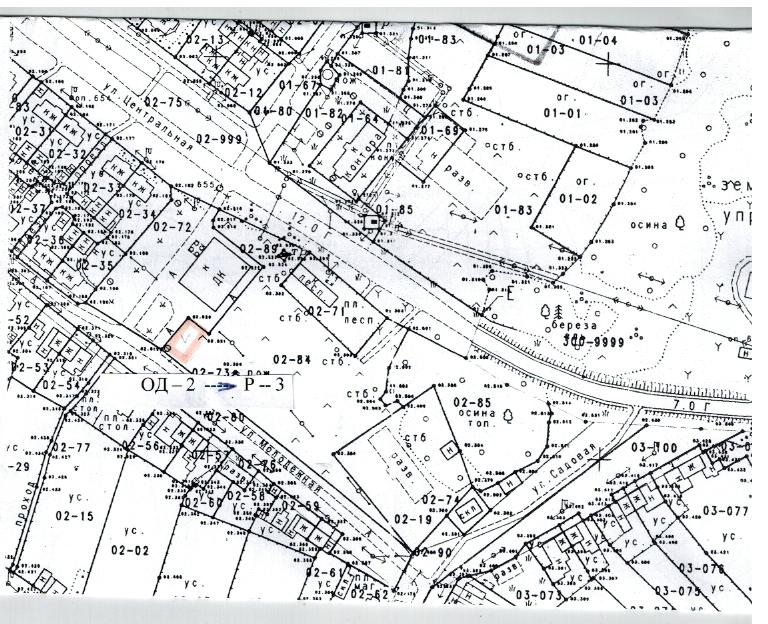 ОМУТНИНСКАЯ ГОРОДСКАЯ ДУМАОМУТНИНСКОГО РАЙОНА КИРОВСКОЙ ОБЛАСТИЧЕТВЕРТОГО СОЗЫВАР Е Ш Е Н И Е        29.06.2021  						  			   	 	    № 37 г. ОмутнинскО внесении изменений в Правила землепользования и застройки в Омутнинском городском поселенииРассмотрев заявление ООО «Кировгаз» в лице директора Дмитриева А.С., руководствуясь Градостроительным кодексом Российской Федерации, Правилами землепользования и застройки в муниципальном образовании Омутнинское городское поселение Омутнинского района  Кировской области, утверждёнными решением  Омутнинской городской Думы от 26.03.2019 № 12 (с изменениями от 31.07.2019 № 54, от 24.12.2019 № 94, от 26.05.2020 № 30, от 28.10.2020 № 57), статьёй 22 Устава Омутнинского городского поселения, Омутнинская городская Дума РЕШИЛА:Утвердить в новой редакции карту градостроительного зонирования территории Омутнинского городского поселения Правил землепользования и застройки в муниципальном образовании Омутнинское городское поселение Омутнинского района  Кировской области в части изменения границ территориальной зоны ОД-1 «зона объектов делового, общественного и коммерческого назначения» путем исключения земельного участка, расположенного в г. Омутнинске  в кадастровом квартале 43:22:310229:ЗУ1, и включения его в границы территориальной зоны П-2 «зона предприятий IV класса опасности» для проведения кадастровых работ и оформления земельного участка для строительства автомобильной газонаполнительной компрессорной станции. Карта в новой редакции и выкопировка из земель города Омутнинска прилагаются.2. Настоящее решение опубликовать в Сборнике основных муниципальных правовых актов органов местного самоуправления муниципального образования Омутнинское городское поселение Омутнинского района Кировской области.3. Решение вступает в силу со дня его опубликования.Глава муниципального образованияОмутнинское городское поселениеОмутнинского района Кировской области            И.В. ШаталовПриложение к решению Омутнинской городской Думы от 29.06.2021 № 37Выкопировка из земель города Омутнинска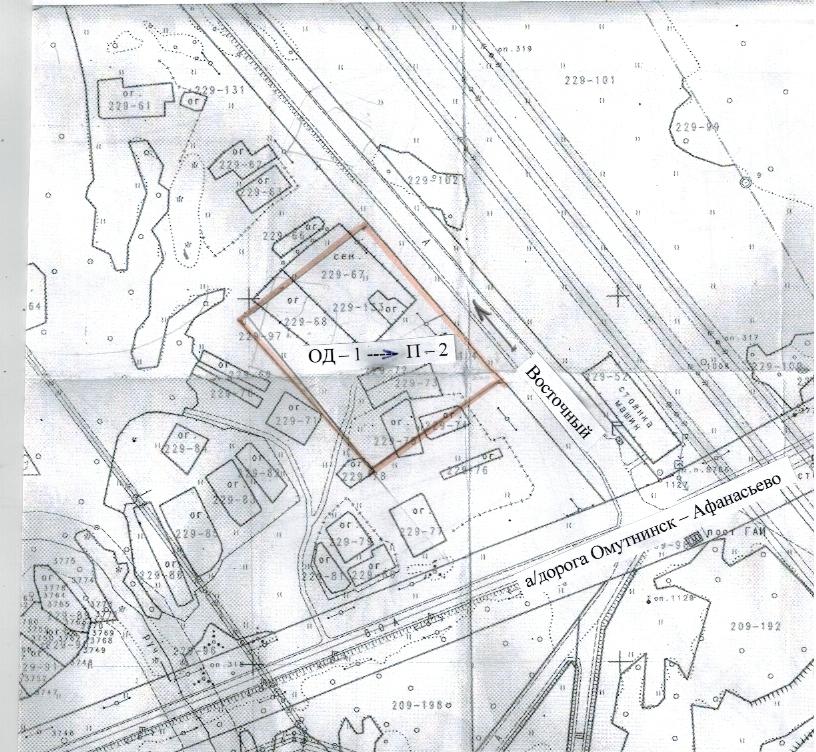 ОМУТНИНСКАЯ ГОРОДСКАЯ ДУМАОМУТНИНСКОГО РАЙОНА КИРОВСКОЙ ОБЛАСТИЧЕТВЕРТОГО СОЗЫВАР Е Ш Е Н И Е        29.06.2021  						  			   	 	    № 38г. ОмутнинскО внесении изменений в Правила землепользования и застройки в Омутнинском городском поселенииРассмотрев заявление Шумайлова Юрия Игоревича, руководствуясь Градостроительным кодексом Российской Федерации, Правилами землепользования и застройки в муниципальном образовании Омутнинское городское поселение Омутнинского района  Кировской области, утверждёнными решением  Омутнинской городской Думы от 26.03.2019 № 12 (с изменениями от 31.07.2019 № 54, от 24.12.2019 № 94, от 26.05.2020 № 30, от 28.10.2020 № 57), статьёй 22 Устава Омутнинского городского поселения, Омутнинская городская Дума РЕШИЛА:Утвердить в новой редакции карту градостроительного зонирования территории Омутнинского городского поселения Правил землепользования и застройки в муниципальном образовании Омутнинское городское поселение Омутнинского района Кировской области в части изменения границ земель общего пользования путем исключения земельного участка, расположенного в г. Омутнинске в  кадастровых кварталах 43:22:310128, 43:22:310224, и включения его в границы территориальной зоны П-2 «зона предприятий IV класса опасности» для проведения кадастровых работ и оформлением земельного участка путем перераспределения земель в соответствии с законодательством.Карта в новой редакции и выкопировка из земель города Омутнинска прилагаются.2. Настоящее решение опубликовать в Сборнике основных муниципальных правовых актов органов местного самоуправления муниципального образования Омутнинское городское поселение Омутнинского района Кировской области.3. Решение вступает в силу со дня его опубликования.Глава муниципального образованияОмутнинское городское поселениеОмутнинского района Кировской области            	И.В. ШаталовПриложение к решению Омутнинской городской Думы от 29.06.2021 № 38Выкопировка из земель города Омутнинска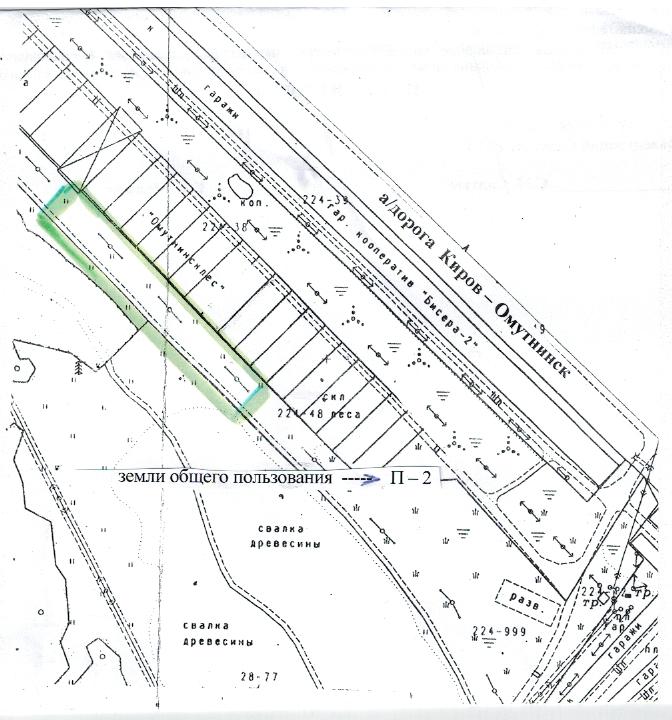 ОМУТНИНСКАЯ ГОРОДСКАЯ ДУМАОМУТНИНСКОГО РАЙОНА КИРОВСКОЙ ОБЛАСТИЧЕТВЕРТОГО СОЗЫВАР Е Ш Е Н И Е         29.06.2021  						  			   	    № 39г. ОмутнинскО внесении изменений в Правила землепользования и застройки в Омутнинском городском поселенииРассмотрев заявления Керова Ивана Александровича, руководствуясь Градостроительным кодексом Российской Федерации, Правилами землепользования и застройки в муниципальном образовании Омутнинское городское поселение Омутнинского района  Кировской области, утверждёнными решением  Омутнинской городской Думы от 26.03.2019 № 12 (с изменениями от 31.07.2019 № 54, от 24.12.2019 № 94, от 26.05.2020 № 30, от 28.10.2020 № 57), статьёй 22 Устава Омутнинского городского поселения, Омутнинская городская Дума РЕШИЛА:Утвердить в новой редакции карту градостроительного зонирования территории Омутнинского городского поселения Правил землепользования и застройки в муниципальном образовании Омутнинское городское поселение Омутнинского района  Кировской области в части изменения границ территориальных зон  Ж-1 «зона жилой застройки усадебного типа»,  Ж-4 «зона коллективных садов и огородов» и СХ-1 «зона сельскохозяйственных угодий»  путем исключения земельного участка, расположенного по адресу: Омутнинский район, д. Плетеневская,  кадастровый квартал 43:22:110402, и включения его в границы территориальной зоны П-2 «зона предприятий IV класса опасности» в связи с проведением кадастровых работ  и оформлением земельного участка для расширения производства путем перераспределения земельного участка. Карта в новой редакции и выкопировка из земель города Омутнинска прилагаются.2. Настоящее решение опубликовать в Сборнике основных муниципальных правовых актов органов местного самоуправления муниципального образования Омутнинское городское поселение Омутнинского района Кировской области.3. Решение вступает в силу со дня его опубликования.Глава муниципального образованияОмутнинское городское поселениеОмутнинского района Кировской области            И.В. ШаталовПриложение к решению Омутнинской городской Думы от 29.06.2021 № 39Выкопировка из земель города Омутнинска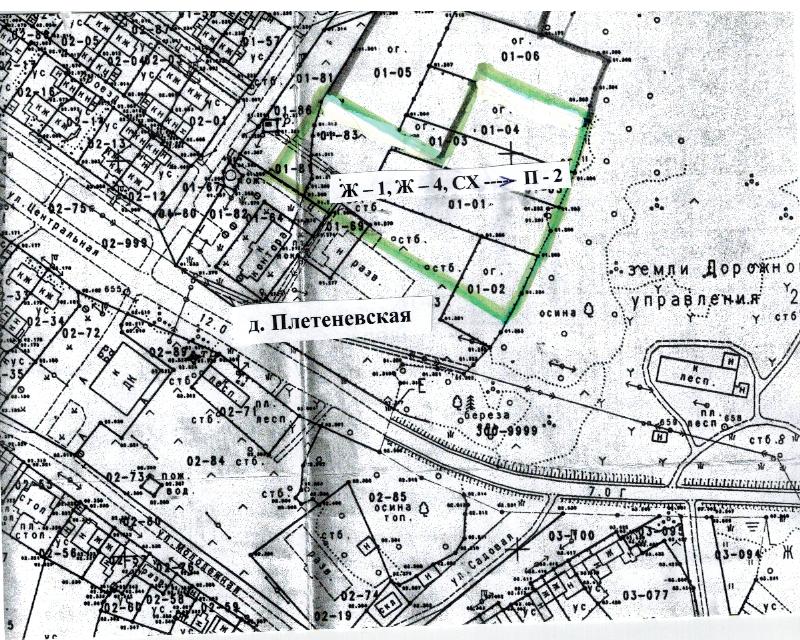 Об утверждении административного регламента предоставления муниципальной услуги «Предоставление разрешения на условно разрешенный вид использования земельного участка или объекта капитального строительства, расположенного на территории муниципального образования»На основании Градостроительного кодекса Российской Федерации, Федерального закона от 06.10.2003 № 131-ФЗ «Об общих принципах организации местного самоуправления в Российской Федерации», Федерального закона от 27.07.2010 № 210-ФЗ «Об организации предоставления государственных и муниципальных услуг», Устава Омутнинского городского поселения администрация Омутнинского городского поселения ПОСТАНОВЛЯЕТ: 1. Утвердить административный регламент предоставления муниципальной услуги «Предоставление разрешения на условно разрешенный вид использования земельного участка или объекта капитального строительства, расположенного на территории муниципального образования». Прилагается.2.  Постановление администрации Омутнинского городского поселения от 14.05.2020 № 331 «Об утверждении административного регламента предоставления муниципальной услуги «Предоставление разрешения на условно разрешенный вид использования земельного участка или объекта капитального строительства, расположенного на территории муниципального образования» признать утратившим силу.3. Опубликовать настоящее постановление в сборнике основных муниципальных правовых актов органов местного самоуправления муниципального образования Омутнинское городское поселение Омутнинского района Кировской области и разместить на официальном сайте администрации Омутнинского городского поселения.4. Настоящее постановление вступает в силу с момента опубликования.5. Контроль за исполнением настоящего постановления  оставляю за собой.Глава администрацииОмутнинского городского поселения                   И.В. ШаталовУТВЕРЖДЕНпостановлением администрации Омутнинского городского поселения от 29.06.2021 № 566                                            Административный регламентпредоставления муниципальной услуги«Предоставление разрешения на условно разрешенный вид использования земельного участка или объекта капитального строительства, расположенного на территории муниципального образования» 1. Общие положения1.1. Предмет регулирования регламентаАдминистративный регламент предоставления муниципальной услуги «Предоставление разрешения на условно разрешенный вид использования земельного участка или объекта капитального строительства, расположенного на территории муниципального образования» (далее – Административный регламент) определяет круг заявителей, стандарт предоставления муниципальной услуги, состав, последовательность и сроки выполнения административных процедур, требования к порядку их выполнения, в том числе особенности выполнения административных процедур в электронной форме и особенности выполнения административных процедур в многофункциональном центре, формы контроля за исполнением Административного регламента, досудебный (внесудебный) порядок обжалования решений и действий (бездействия) органа, предоставляющего муниципальную услугу, должностного лица органа, предоставляющего муниципальную услугу, либо муниципального служащего при осуществлении полномочий по предоставлению муниципальной услуги. Основные понятия в настоящем Административном регламенте используются в том же значении, в котором они приведены в Федеральном законе от 27.07.2010 № 210-ФЗ «Об организации предоставления государственных и муниципальных услуг» (далее – Федеральный закон № 210-ФЗ) и иных нормативных правовых актах Российской Федерации и Кировской области.1.2. Круг заявителейЗаявителем на предоставление муниципальной услуги является физическое или юридическое лицо (за исключением государственных органов и их территориальных органов, органов государственных внебюджетных фондов и их территориальных органов, органов местного самоуправления), либо их уполномоченные представители, обратившиеся в орган, предоставляющий муниципальную услугу, либо в организации, указанные в частях 2 и 3 статьи 1 Федерального закона № 210-ФЗ, или в многофункциональный центр предоставления государственных и муниципальных услуг, с запросом о предоставлении муниципальной услуги, в том числе в порядке, установленном статьей 15.1 Федерального закона № 210-ФЗ, выраженным в письменной или электронной форме.Информация о муниципальной услуге внесена в Реестр муниципальных услуг, оказываемых на территории муниципального образования.1.3.	Требования к порядку информирования о предоставлении муниципальной услугиИнформацию по вопросам предоставления муниципальной услуги и услуг, которые являются необходимыми и обязательными для предоставления муниципальной услуги, сведений о ходе предоставления указанных услуг можно получить:на официальном сайте органа, предоставляющего муниципальную услугу в информационно-телекоммуникационной сети «Интернет» (далее – сеть «Интернет»);в федеральной государственной информационной системе «Единый портал государственных и муниципальных услуг (функций)» (далее – Единый портал государственных и муниципальных услуг (функций);на региональной государственной информационной системе «Портал государственных и муниципальных услуг (функций) Кировской области» (далее – Портал Кировской области);на информационных стендах в местах предоставления муниципальной услуги;при личном обращении заявителя в администрацию Омутнинского городского поселения или многофункциональный центр;при обращении в письменной форме, в форме электронного документа;по телефону.1.3.2. При личном обращении заявителя, а также обращении в письменной (электронной) форме специалист, ответственный за предоставление муниципальной услуги, предоставляет заявителю подробную информацию о порядке предоставления муниципальной услуги.1.3.3. Заявитель имеет право на получение сведений о ходе исполнения муниципальной услуги при помощи телефона или посредством личного посещения в соответствии с режимом работы Администрации с момента приема документов в дни и часы работы органа, предоставляющего муниципальную услугу.1.3.4. Для получения сведений о ходе исполнения муниципальной услуги заявителем указываются (называются) дата и (или) регистрационный номер заявления. Заявителю предоставляются сведения о том, на каком этапе (в процессе выполнения какой административной процедуры) исполнения муниципальной услуги находится представленное им заявление.В случае подачи уведомления в форме электронного документа с использованием Единого портала государственных и муниципальных услуг (функций) или Портала Кировской области, информирование о ходе предоставления муниципальной услуги осуществляется путем отображения актуальной информации о текущем состоянии (статусе) оказания муниципальной услуги в «Личном кабинете пользователя».1.3.5. Информация о порядке предоставления муниципальной услуги предоставляется бесплатно.1.3.6. Порядок, форма, место размещения и способы получения справочной информации.Информацию о месте нахождения, графике работы администрации Омутнинского городского поселения, ее структурных подразделений, предоставляющих муниципальную услугу, государственных и муниципальных органов и организаций, обращение в которые необходимо для получения муниципальной услуги, а также многофункциональных центров предоставления государственных и муниципальных услуг, справочных телефонах структурных подразделений администрации Омутнинского городского поселения, организаций, участвующих в предоставлении муниципальной услуги, адреса официального сайта, а также электронной почты и (или) формы обратной связи администрации Омутнинского городского поселения, в сети «Интернет», можно получить:на информационном стенде, находящемся в здании администрации Омутнинского городского поселения;на официальном сайте администрации Омутнинского городского поселения;в федеральной государственной информационной системе «Федеральный реестр государственных и муниципальных услуг (функций)» (далее – федеральный реестр);на Едином портале государственных и муниципальных услуг (функций);на Портале Кировской области;при обращении в письменной форме, в форме электронного документа;по телефону.2. Стандарт предоставления муниципальной услуги2.1. Наименование муниципальной услугиНаименование муниципальной услуги: «Предоставление разрешения на условно разрешенный вид использования земельного участка или объекта капитального строительства, расположенного на территории муниципального образования» (далее – муниципальная услуга).2.2.	Наименование органа, предоставляющего муниципальную услугуМуниципальная услуга предоставляется администрацией Омутнинского городского поселения муниципального образования (далее – администрация).Запрещается требовать от заявителя осуществления действий, в том числе согласований, необходимых для получения муниципальной услуги и связанных с обращением в иные государственные органы и организации, за исключением получения услуг, включенных в перечень услуг, которые являются необходимыми и обязательными для предоставления муниципальных услуг, утвержденный решением Омутнинской городской Думы. 2.3. Результат предоставления муниципальной услуги Результатом предоставления муниципальной услуги является:выдача постановления администрации о предоставлении разрешения на условно разрешенный вид использования земельного участка или объекта капитального строительства;выдача постановления администрации об отказе в предоставлении разрешения на условно разрешенный вид использования земельного участка или объекта капитального строительства.2.4. Срок предоставления муниципальной услугиМаксимальный срок предоставления муниципальной услуги – не более 3 дней со дня получения заявления о предоставлении разрешения на условно разрешенный вид использования земельного участка или объекта капитального строительства. В случае передачи документов через многофункциональный центр срок исчисляется со дня получения администрацией заявления.В срок предоставления муниципальной услуги не включается срок организации и проведения общественных обсуждений или публичных слушаний по вопросу о предоставлении разрешения на условно разрешенный вид использования земельного участка или объекта капитального строительства.2.5.	Нормативные правовые акты, регулирующие предоставление муниципальной услугиПеречень нормативных правовых актов, регулирующих предоставление муниципальной услуги размещены:на сайте администрации;в федеральном реестре;в Едином портале государственных и муниципальных услуг (функций).2.6.	Исчерпывающий перечень документов, необходимых для предоставления муниципальной услуги2.6.1. Для предоставления муниципальной услуги необходимы следующие документы: 2.6.1.1. Заявление на предоставление разрешения на условно разрешенный вид использования земельного участка или объекта капитального строительства, расположенного на территории муниципального образования (приложение № 1 к настоящему Административному регламенту).2.6.1.2. Выписка из Единого государственного реестра недвижимости на земельный участок, объект капитального строительства.2.6.1.3. Ситуационный план-схема расположения смежно расположенных земельных участков с указанием их кадастровых номеров, а также с указанием функционального назначения объектов недвижимости, расположенных в границах этих земельных участков. 2.6.1.4. Перечень правообладателей земельных участков, имеющих общие границы с земельным участком, применительно к которому запрашивается разрешение на условно разрешенный вид использования; правообладателей объектов капитального строительства, расположенных на земельных участках, имеющих общие границы с земельным участком, применительно к которому запрашивается данное разрешение; правообладателей помещений, являющихся частью объекта капитального строительства, применительно к которому запрашивается данное разрешение; правообладателей земельных участков и объектов капитального строительства, подверженных риску негативного воздействия условно разрешенного вида использования земельного участка или объекта капитального строительства применительно к которому запрашивается данное разрешение.2.6.2. Документы, указанные в подпунктах 2.6.1.2 – 2.6.1.4 пункта 2.6.1 настоящего Административного регламента, запрашиваются администрацией в рамках межведомственного информационного взаимодействия, в государственных органах, органах местного самоуправления и подведомственных государственным органам или органам местного самоуправления организациях, в распоряжении которых находятся указанные документы, в срок не позднее трех рабочих дней со дня получения заявления о предоставлении разрешения на условно разрешенный вид использования земельного участка или объекта капитального строительства, если заявитель не представил указанные документы самостоятельно.2.6.3. Документы, необходимые для предоставления муниципальной услуги, могут быть направлены в форме электронного документа с использованием Единого портала государственных и муниципальных услуг (функций) или Портала Кировской области. В этом случае документы подписываются электронной подписью в соответствии с законодательством Российской Федерации.2.6.4. При предоставлении муниципальной услуги администрация не вправе требовать от заявителя:– представления документов и информации или осуществления действий, предоставление или осуществление которых не предусмотрено нормативными правовыми актами, регулирующими отношения, возникающие в связи с предоставлением муниципальной услуги;– представления документов и информации, которые находятся в распоряжении органов, предоставляющих муниципальную услугу, иных государственных органов, органов местного самоуправления либо подведомственных государственным органам или органам местного самоуправления организаций, участвующих в предоставлении предусмотренных частью 1 статьи 1 Федерального закона № 210-ФЗ государственных и муниципальных услуг, в соответствии с нормативными правовыми актами Российской Федерации, нормативными правовыми актами Кировской области, муниципальными правовыми актами, за исключением документов, включенных в определенный частью 6 статьи 7 Федерального закона № 210-ФЗ перечень документов. Заявитель вправе представить указанные документы и информацию в органы, предоставляющие государственные услуги, и органы, предоставляющие муниципальные услуги, по собственной инициативе;– осуществления действий, в том числе согласований, необходимых для получения муниципальной услуги и связанных с обращением в иные государственные органы, органы местного самоуправления, организации, за исключением получения услуг и получения документов и информации, предоставляемых в результате предоставления таких услуг, включенных в перечни, указанные в части 1 статьи 9 Федерального закона № 210-ФЗ;– представления документов и информации, отсутствие и (или) недостоверность которых не указывались при первоначальном отказе в приеме документов, необходимых для предоставления муниципальной услуги, либо в предоставлении муниципальной услуги, за исключением случаев:изменение требований нормативных правовых актов, касающихся предоставления муниципальной услуги, после первоначальной подачи заявления о предоставлении муниципальной услуги;наличие ошибок в заявлении о предоставлении муниципальной услуги и документах, поданных заявителем после первоначального отказа в приеме документов, необходимых для предоставления муниципальной услуги, либо в предоставлении муниципальной услуги и не включенных в представленный ранее комплект документов;истечение срока действия документов или изменение информации после первоначального отказа в приеме документов, необходимых для предоставления муниципальной услуги, либо в предоставлении муниципальной услуги;выявление документально подтвержденного факта (признаков) ошибочного или противоправного действия (бездействия) должностного лица органа, предоставляющего муниципальную услугу, муниципального служащего, работника многофункционального центра, работника организации, предусмотренной частью 1.1 статьи 16 Федерального закона № 210-ФЗ, при первоначальном отказе в приеме документов, необходимых для предоставления муниципальной услуги, либо в предоставлении муниципальной услуги, о чем в письменном виде за подписью руководителя органа, предоставляющего муниципальную услугу, руководителя многофункционального центра при первоначальном отказе в приеме документов, необходимых для предоставления муниципальной услуги, либо руководителя организации, предусмотренной частью 1.1 статьи 16 Федерального закона № 210-ФЗ, уведомляется заявитель, а также приносятся извинения за доставленные неудобства;– предоставления на бумажном носителе документов и информации, электронные образы которых ранее были заверены в соответствии с пунктом 7.2 части 1 статьи 16 Федерального закона № 210-ФЗ, за исключением случаев, если нанесение отметок на такие документы либо их изъятие является необходимым условием предоставления государственной или муниципальной услуги, и иных случаев, установленных федеральными законами.2.6.5. При обращении за получением муниципальной услуги от имени заявителя уполномоченный представитель представляет документ, удостоверяющий личность и документ, подтверждающий его полномочия на предоставление интересов заявителя.2.7. Перечень оснований для отказа в приеме документовОснования для отказа в приеме документов отсутствуют.2.8.	Исчерпывающий перечень оснований для приостановления или отказа в предоставлении муниципальной услугиОснования для приостановления предоставления муниципальной услуги отсутствуют.Основанием для отказа в предоставлении муниципальной услуги является не соответствие заявленного вида условно разрешенного использования градостроительному регламенту соответствующей территориальной зоны.В случае поступления в орган местного самоуправления уведомления о выявлении самовольной постройки от исполнительного органа государственной власти, должностного лица, государственного учреждения или органа местного самоуправления, указанных в части 2 статьи 55.32 Градостроительного кодекса Российской Федерации, не допускается предоставление разрешения на условно разрешенный вид использования в отношении земельного участка, на котором расположена такая постройка, или в отношении такой постройки до ее сноса или приведения в соответствие с установленными требованиями, за исключением случаев, если по результатам рассмотрения данного уведомления органом местного самоуправления в исполнительный орган государственной власти, должностному лицу, в государственное учреждение или орган местного самоуправления, которые указаны в части 2 статьи 55.32 Градостроительного кодекса Российской Федерации и от которых поступило данное уведомление, направлено уведомление о том, что наличие признаков самовольной постройки не усматривается либо вступило в законную силу решение суда об отказе в удовлетворении исковых требований о сносе самовольной постройки или ее приведении в соответствие с установленными требованиями.2.9. 	Перечень услуг, которые являются необходимыми и обязательными для предоставления муниципальной услуги, в том числе сведения о документе (документах), выдаваемом (выдаваемых) организациями, участвующими в предоставлении муниципальной услугиУслуги, которые являются необходимыми и обязательными для предоставления муниципальной услуги, отсутствуют.2.10. Порядок, размер и основания взимания государственной пошлины или иной платы, взимаемой за предоставление муниципальной услуги Предоставление муниципальной услуги осуществляется на бесплатной основе.2.11.	Порядок, размер и основания взимания платы за предоставление услуг, которые являются необходимыми и обязательными для предоставления муниципальной услуги Услуги, которые являются необходимыми и обязательными для предоставления муниципальной услуги, отсутствуют.2.12.	Максимальный срок ожидания в очереди при подаче запроса о предоставлении муниципальной услуги и при получении результата предоставления муниципальной услугиВремя ожидания на прием к специалисту при подаче документов для предоставления муниципальной услуги и при получении результата предоставления муниципальной услуги не должно превышать 15 минут. 2.13. Срок и порядок регистрации запроса о предоставлении муниципальной услуги, в том числе в электронной формеЗаявление, представленное в письменной форме, при личном обращении регистрируется в установленном порядке, в день обращения заявителя. Заявление, поступившее посредством почтовой или электронной связи, в том числе через официальный сайт администрации, Единый портал государственных и муниципальных услуг (функций) или Портал Кировской области, подлежит обязательной регистрации в течение 1 рабочего дня с момента поступления его в администрацию. 2.14. Требования к помещениям предоставления муниципальной услуги2.14.1. Помещения для предоставления муниципальной услуги оснащаются местами для ожидания, информирования, заполнения заявлений и иных документов, приема заявителей.2.14.2. Места для заполнения заявлений и иных документов оборудуются стульями, столами (стойками), бланками заявлений, письменными принадлежностями.2.14.3. Администрация обеспечивает условия доступности для инвалидов объектов (помещения, здания и иные сооружения) (далее – объекты) и преодолении барьеров, препятствующих получению муниципальной услуги (использованию объектов) наравне с другими лицами, в соответствии с требованиями, установленными законодательными и иными нормативными правовыми актами, в том числе приказом Министерства труда и социальной защиты Российской Федерации от 30.07.2015 № 527н «Об утверждении Порядка обеспечения условий доступности для инвалидов объектов и предоставляемых услуг в сфере труда, занятости и социальной защиты населения, а также оказания им при этом необходимой помощи».2.14.3.1. Оформление визуальной, текстовой и мультимедийной информации о порядке предоставления муниципальной услуги должно соответствовать оптимальному зрительному и слуховому восприятию этой информации заявителями.».2.14.4. Места для информирования должны быть оборудованы информационными стендами, содержащими следующую информацию:график работы (часы приема), контактные телефоны (телефон для справок), адрес официального сайта администрации в сети «Интернет», адреса электронной почты.перечень, формы документов для заполнения, образцы заполнения документов, бланки для заполнения;основания для отказа в предоставлении муниципальной услуги;порядок обжалования решений, действий (бездействия) администрации, ее должностных лиц, либо муниципальных служащих;перечень нормативных правовых актов, регулирующих предоставление муниципальной услуги.2.14.5. Кабинеты (кабинки) приема заявителей должны быть оборудованы информационными табличками с указанием:номера кабинета (кабинки);фамилии, имени и отчества специалиста, осуществляющего прием заявителей;дней и часов приема, времени перерыва на обед.2.14.6. Каждое рабочее место специалиста должно быть оборудовано персональным компьютером с возможностью доступа к необходимым информационным базам данных и печатающим устройством (принтером).2.15. Показатели доступности и качества муниципальной услуги2.15.1. Показателем доступности муниципальной услуги является:транспортная доступность к местам предоставления муниципальной услуги;наличие различных каналов получения информации о порядке получения муниципальной услуги и ходе ее предоставления;обеспечение для заявителя возможности подать заявление о предоставлении муниципальной услуги в форме электронного документа, в том числе с использованием Единого портала государственных и муниципальных услуг (функций), Портала Кировской области.2.15.2. Показателями качества муниципальной услуги являются:соблюдение срока предоставления муниципальной услуги;отсутствие поданных в установленном порядке и/или признанных обоснованными жалоб на решения или действия (бездействие) администрации, ее должностных лиц, либо муниципальных служащих, принятые или осуществленные при предоставлении муниципальной услуги. 2.15.3. Показатели доступности и качества муниципальной услуги определяется также количеством взаимодействия заявителя с должностными лицами Администрации при предоставлении муниципальной услуги. Взаимодействие заявителя с указанными лицами осуществляется два раза – при представлении заявления и документов, необходимых для предоставления муниципальной услуги (в случае непосредственного обращения в Администрацию), а также при получении результата предоставления муниципальной услуги.2.15.4. За получением муниципальной услуги заявитель вправе обратиться в многофункциональный центр предоставления государственных и муниципальных услуг.2.15.5. Получение муниципальной услуги по экстерриториальному принципу, либо посредством комплексного запроса невозможно.2.15.6. Возможность получения информации о ходе предоставления муниципальной услуги указана в пункте 1.3.1 настоящего Административного регламента.2.16. Особенности предоставления муниципальной услуги в многофункциональном центреВ случае обращения заявителя в многофункциональный центр, документы на предоставление муниципальной услуги направляются в администрацию в порядке, предусмотренном соглашением, заключенным между многофункциональным центром и администрацией.2.17. Особенности предоставления муниципальной услуги в электронной форме2.17.1. Особенности предоставления муниципальной услуги в электронной форме:получение информации о предоставляемой муниципальной услуге в сети «Интернет», в том числе на официальном сайте администрации, на Едином портале государственных и муниципальных услуг (функций), Портале Кировской области.получение и копирование формы заявления, необходимой для получения муниципальной услуги в электронной форме в сети «Интернет», в том числе на официальном сайте администрации, на Едином портале государственных и муниципальных услуг (функций), Портале Кировской области;представление заявления в электронной форме с использованием сети «Интернет», в том числе Единого портала государственных и муниципальных услуг (функций), Портала Кировской области через «Личный кабинет пользователя»;осуществление с использованием Единого портала государственных и муниципальных услуг (функций), Портала Кировской области мониторинга хода предоставления муниципальной услуги через «Личный кабинет пользователя»;получение результатов предоставления муниципальной услуги в электронном виде на Едином портале государственных и муниципальных услуг (функций), на Портале Кировской области через «Личный кабинет пользователя», если это не запрещено федеральным законом.Перечень видов электронной подписи, которые допускаются к использованию при обращении за получением муниципальной услуги, оказываемой с применением усиленной квалифицированной электронной подписи:для физических лиц: простая электронная подпись либо усиленная неквалифицированная подпись; для юридических лиц: усиленная квалифицированная подпись.3.	Состав, последовательность и сроки выполнения административных процедур (действий), требования к порядку их выполнения, в том числе особенности выполнения административных процедур в электронной форме, а также особенности выполнения административных процедур в многофункциональных центрах3.1. Описание последовательности действий при предоставлении муниципальной услугиПредоставление муниципальной услуги включает в себя следующие административные процедуры:прием и регистрация заявления и представленных документов;направление межведомственных запросов;принятие решения о проведении общественных обсуждений или публичных слушаний;рассмотрение заявления и представленных документов, в целях принятия решения о предоставлении (об отказе в предоставлении) разрешения на условно разрешенный вид использования земельного участка или объекта капитального строительства;уведомление заявителя о готовности результата предоставления муниципальной услуги.Перечень административных процедур (действий) при предоставлении муниципальной услуги в электронной форме:прием и регистрация заявления и представленных документов;направление межведомственных запросов; принятие решения о проведении общественных обсуждений или публичных слушаний;рассмотрение заявления и представленных документов, в целях принятия решения о предоставлении (об отказе в предоставлении) разрешения на условно разрешенный вид использования земельного участка или объекта капитального строительства;регистрация и выдача документов.Перечень процедур (действий), выполняемых многофункциональным центром:прием и регистрация заявления и представленных документов;уведомление заявителя о готовности результата предоставления муниципальной услуги.3.2. Описание последовательности административных действий при приеме и регистрации заявленияОснованием для начала исполнения муниципальной услуги является обращение заявителя в многофункциональный центр или в Комиссию по подготовке проекта правил землепользования и застройки (далее – Комиссия) с письменным заявлением и предъявлением:документа, удостоверяющего личность заявителя (его представителя);документа, подтверждающего полномочия представителя заявителя.Специалист, ответственный за прием и регистрацию заявления:регистрирует заявление в установленном порядке;оформляет уведомление о приеме документов (приложение № 2 к настоящему Административному регламенту) и направляет его заявителю;направляет заявление на рассмотрение специалистом, ответственным за предоставление муниципальной услуги.Результатом выполнения административной процедуры является регистрация поступивших документов и выдача (направление) уведомления о приеме документов, необходимых для предоставления муниципальной услуги. Максимальный срок выполнения административной процедуры не может превышать 10 дней. 3.3. Описание последовательности административных действий при формировании и направлении межведомственных запросовОснованием для начала административной процедуры является поступление зарегистрированного в установленном порядке заявления и документов специалисту, ответственному за предоставление муниципальной услуги. Специалист, ответственный за предоставление муниципальной услуги, в соответствии с установленным порядком межведомственного взаимодействия осуществляет подготовку и направление межведомственных запросов о предоставлении документов и сведений, необходимых для предоставления муниципальной услуги, если указанные документы и сведения не были представлены заявителем по собственной инициативе.В случае, если документы, предусмотренные подпунктами 2.6.1.2 – 2.6.1.4 пункта 2.6.1 настоящего административного регламента, не представлены заявителем самостоятельно или представлены не в полном объеме, секретарь Комиссии, в соответствии с установленным порядком межведомственного взаимодействия осуществляет подготовку и направление межведомственных запросов в соответствующие органы государственной власти, органы местного самоуправления и подведомственные таким органам организации о предоставлении документов и сведений, необходимых для предоставления муниципальной услуги, предусмотренных пунктом 2.6.1 Административного регламента.Результатами выполнения административной процедуры является поступление запрошенных документов (сведений, содержащихся в них) в распоряжение администрации, либо информации об отсутствии запрошенных документов в распоряжении государственных органов, органов местного самоуправления, а также в подведомственных таким органам организациях.3.4. Описание последовательности административных действий по принятию решения о проведении общественных обсуждений или публичных слушаний Основанием для начала административной процедуры является поступление в Комиссию заявления и документов, представленных заявителем и поступивших по межведомственным запросам.Комиссия в установленном порядке направляет полученные документы для решения вопроса о назначении общественных обсуждений или публичных слушаний по вопросу предоставления разрешения на условно разрешенный вид использования земельного участка или объекта капитального строительства.Результатом административных действия является направление предоставленных документов для решения вопроса о назначении общественных обсуждений или публичных слушаний.Максимальный срок выполнения действий не может превышать 10 дней.Организация и проведение общественных обсуждений или публичных слушаний осуществляются в порядке, установленном постановлением администрации Омутнинского городского поселения.3.5. Описание последовательности административных действий при рассмотрении заявления и представленных документов и принятие решения о предоставлении (об отказе в предоставлении) разрешения на условно разрешенный вид использования земельного участка или объекта капитального строительстваОснованием для начала административной процедуры является поступление от главы администрации специалисту администрации, ответственному за предоставление муниципальной услуги, рекомендаций Комиссии о предоставлении разрешения на условно разрешенный вид использования земельного участка или объекта капитального строительства или об отказе в предоставлении такого разрешения с указанием причин принятого решения.Специалист, ответственный за предоставление муниципальной услуги, на основании рекомендаций Комиссии устанавливает наличие оснований для отказа в предоставлении муниципальной услуги, предусмотренных пунктом 2.8 настоящего Административного регламента:при наличии оснований для отказа в предоставлении муниципальной услуги готовит проект постановления администрации об отказе заявителю в предоставлении муниципальной услуги о предоставлении разрешения на условно разрешенный вид использования земельного участка или объекта капитального строительства;при отсутствии оснований для отказа в предоставлении муниципальной услуги осуществляет подготовку постановления администрации о предоставлении разрешения на условно разрешенный вид использования земельного участка или объекта капитального строительства.Проект постановления в установленном порядке направляется на рассмотрение и подписание главой администрации.Принятое в установленном порядке постановление администрации о предоставлении разрешения на условно разрешенный вид использования земельного участка или объекта капитального строительства или об отказе в предоставлении муниципальной услуги выдаются (направляются) заявителю.При представлении документов через многофункциональный центр постановление администрации может быть выдано (направлено) через многофункциональный центр.Результатом административной процедуры является принятие и выдача (направление) заявителю постановления администрации.Максимальный срок выполнения административной процедуры не может превышать 10 дней.3.6. Описание последовательности административных действий при регистрации и выдаче документов заявителю После подписания уполномоченным должностным лицом решение о предоставлении (об отказе в предоставлении) разрешения на условно разрешенный вид использования земельного участка или объекта капитального строительства и его регистрации заявителю выдается (направляется) такое решение. В случае представления документов через многофункциональный центр решение о предоставлении (об отказе в предоставлении) разрешения на условно разрешенный вид использования земельного участка или объекта капитального строительства может быть выдано (направлено) через многофункциональный центр.Максимальный срок выполнения административной процедуры не может превышать 10 дней с момента подписания уполномоченным должностным лицом результата предоставления муниципальной услуги. 3.7. Порядок осуществления административных процедур (действий) в электронной форме, в том числе с использованием Единого портала государственных и муниципальных услуг (функций) и Портала Кировской областиИнформация о муниципальной услуге, о порядке и сроках предоставления муниципальной услуги размещается на Едином портале государственных и муниципальных услуг (функций) и Портале Кировской области.В электронной форме уведомление о приеме заявления на предоставление муниципальной услуги и необходимых для ее предоставления документов, информация о ходе выполнения запроса о предоставлении муниципальной услуги, о результате предоставления муниципальной услуги направляются заявителю в «Личный кабинет» Единого портала государственных и муниципальных услуг (функций) либо Портала Кировской области.Подача заявления на предоставление муниципальной услуги и документов, необходимых для предоставления муниципальной услуги, осуществляется через Единый портал государственных и муниципальных услуг (функций) либо Портал Кировской области, путем последовательного заполнения всех предлагаемых форм, прикрепления к запросу заявления и необходимых документов, в электронной форме.В случае подачи заявления и документов, через Единый портал государственных и муниципальных услуг (функций) или Портал Кировской области, подписывать такие заявление и документы электронной цифровой подписью не требуется.В случае подачи уведомления в форме электронного документа с использованием Единого портала государственных и муниципальных услуг (функций) или Портала Кировской области, информирование о ходе предоставления муниципальной услуги осуществляется путем отображения актуальной информации о текущем состоянии (статусе) оказания муниципальной услуги в «Личном кабинете пользователя».3.7.1.	Описание последовательности действий при приеме и регистрации документовОснованием для начала предоставления муниципальной услуги в электронной форме является поступление в систему внутреннего электронного документооборота администрации запроса на предоставление муниципальной услуги из Единого портала государственных и муниципальных услуг (функций) либо из Портала Кировской области.Максимальный срок выполнения административной процедуры не может превышать 10 дней.3.7.2. Описание последовательности действий при формировании и направлении межведомственных запросовОснование для начала административной процедуры является поступление зарегистрированного в установленном порядке заявления и документов специалисту, ответственному за предоставление муниципальной услуги. Специалист ответственный за предоставление муниципальной услуги, в соответствии с установленным порядком межведомственного взаимодействия осуществляет подготовку и направление запросов о предоставление документов и сведений, необходимых для предоставления муниципальной услуги, предусмотренных подпунктами 2.6.1.2 – 2.6.1.4 пункта 2.6.1 настоящего Административного регламента (в случае, если указанные документы не представлены заявителем самостоятельно). Максимальный срок выполнения административной процедуры не может превышать 10 дней.3.7.3. Описание последовательности административных действий по принятию решения о проведении общественных обсуждений или публичных слушанийОснованием для начала административной процедуры является поступление в Комиссию заявления и документов, представленных заявителем и поступивших по межведомственным запросам.Комиссия в установленном порядке направляет полученные документы для решения вопроса о назначении общественных обсуждений или публичных слушаний по вопросу предоставления разрешения на условно разрешенный вид использования земельного участка или объекта капитального строительства.Результатом административных действия является направление предоставленных документов для решения вопроса о назначении общественных обсуждений или публичных слушаний.Максимальный срок выполнения действий не может превышать 10 дней.Организация и проведение общественных обсуждений или публичных слушаний осуществляются в порядке, установленном нормативным правовым актом администрации Омутнинского городского поселения.3.7.4. Последовательность действий при рассмотрении заявления и представленных документов в целях принятия решения о предоставлении (об отказе в предоставлении) решения о выдаче разрешения на условно разрешенный вид использования земельного участка или объекта капитального строительстваОснованием для начала административной процедуры является поступление от главы администрации специалисту администрации, ответственному за предоставление муниципальной услуги, рекомендаций Комиссии о предоставлении разрешения на условно разрешенный вид использования земельного участка или объекта капитального строительства или об отказе в предоставлении такого разрешения с указанием причин принятого решения.Специалист, ответственный за предоставление муниципальной услуги, на основании рекомендаций Комиссии устанавливает наличие оснований для отказа в предоставлении муниципальной услуги, предусмотренных пунктом 2.8 настоящего Административного регламента:при наличии оснований для отказа в предоставлении муниципальной услуги готовит проект постановления администрации об отказе заявителю в предоставлении муниципальной услуги о предоставлении разрешения на условно разрешенный вид использования земельного участка или объекта капитального строительства;при отсутствии оснований для отказа в предоставлении муниципальной услуги осуществляет подготовку постановления администрации о предоставлении разрешения на условно разрешенный вид использования земельного участка или объекта капитального строительства.Проект постановления в установленном порядке направляется на рассмотрение и подписание главой администрации.Принятое в установленном порядке постановление администрации о предоставлении разрешения на условно разрешенный вид использования земельного участка или объекта капитального строительства или об отказе в предоставлении муниципальной услуги выдаются (направляются) заявителю.При представлении документов через многофункциональный центр постановление администрации может быть выдано (направлено) через многофункциональный центр.Результатом административной процедуры является принятие и выдача (направление) заявителю постановления администрации.Максимальный срок выполнения административной процедуры не может превышать 10 дней.3.7.5. Описание последовательности действий при регистрации и выдаче документов заявителю Постановление администрации о предоставлении (об отказе в предоставлении) разрешения на условно разрешенный вид использования земельного участка или объекта капитального строительства после подписи уполномоченного должностного лица выдается (направляется) заявителю, посредством размещения постановления на Едином портале государственных и муниципальных услуг (функций) или Портале Кировской области.Максимальный срок выполнения административной процедуры не может превышать 10 дней.3.8. Особенности выполнения административных процедур (действий) в многофункциональных центрах предоставления государственных и муниципальных услугИнформирование заявителей о порядке предоставления муниципальной услуги в многофункциональном центре, о ходе выполнения запроса о предоставлении муниципальной услуги, по иным вопросам, связанным с предоставлением муниципальной услуги, а также консультирование заявителей о порядке предоставления муниципальной услуги в многофункциональном центре осуществляется при личном обращении заявителя в многофункциональный центр, либо по телефону многофункционального центра.3.8.1.	Описание последовательности действий при приеме и регистрации документовЗаявление и иные документы, необходимые для предоставления муниципальной услуги, в многофункциональный центр можно подать только на бумажном носителе.Основанием для начала исполнения муниципальной услуги является поступление в многофункциональный центр заявления с документами и предъявлением:документа, удостоверяющего личность заявителя (его представителя);документа, подтверждающего полномочия представителя заявителя.Специалист, ответственный за прием и регистрацию документов:регистрирует в установленном порядке поступившие документы;оформляет уведомление о приеме документов (приложение № 2 к настоящему Административному регламенту) и передает его заявителю;направляет заявление на предоставление муниципальной услуги и комплект документов в администрацию;Результатом выполнения административной процедуры будет являться регистрация поступивших документов и выдача (направление) уведомления о приеме документов.Максимальный срок выполнения административной процедуры не может превышать 10 дней.3.8.2. Формирование и направление межведомственного запроса в органы, предоставляющие государственные услуги, в иные органы государственной власти, органы местного самоуправления и организации, участвующие в предоставлении муниципальной услуги многофункциональным центром не осуществляется.3.8.3.	Описание последовательности административных действий при уведомлении заявителя о готовности результата предоставления муниципальной услугиОснованием для начала исполнения процедуры является поступление в многофункциональный центр результата предоставления муниципальной услуги.Эксперт многофункционального центра информирует заявителя о готовности результата предоставления муниципальной услуги посредством телефонной связи.Результатом административной процедуры является информирование заявителя о готовности результата предоставления муниципальной услуги посредством телефонной связи или электронной почты и выдача результата предоставления муниципальной услуги.Максимальный срок выполнения административной процедуры не может превышать 10 дней, с момента поступления результата предоставления муниципальной услуги в многофункциональный центр.Результат предоставления муниципальной услуги выдается заявителю (представителю заявителя), предъявившему следующие документы:документ, удостоверяющий личность заявителя либо его представителя;документ, подтверждающий полномочия представителя заявителя.Эксперт многофункционального центра, выдает заявителю (уполномоченному либо доверенному лицу на получение документов) один экземпляр постановления администрации о предоставлении разрешения на условно разрешенный вид использования земельного участка или объекта капитального строительства, либо один экземпляр постановления администрации об отказе в предоставлении разрешения на условно разрешенный вид использования земельного участка или объекта капитального строительства.Результатом административной процедуры является получение заявителем постановления администрации о предоставлении разрешения на условно разрешенный вид использования земельного участка или объекта капитального строительства либо постановления администрации об отказе в предоставлении разрешения на условно разрешенный вид использования земельного участка или объекта капитального строительства.Период с момента информирования заявителя о готовности результата предоставления муниципальной услуги до личного обращения заявителя в многофункциональный центр за результатом предоставления муниципальной услуги не включается в срок, установленный подразделом 2.4 раздела 2 настоящего Административного регламента.3.8.4. Особенности выполнения административных процедур (действий) в многофункциональном центреВ случае подачи запроса на предоставление муниципальной услуги через многофункциональный центр:заявление на предоставление муниципальной услуги и комплект необходимых документов передаются из многофункционального центра в администрацию не позднее одного рабочего дня с момента регистрации документов заявителя в многофункциональном центре;началом срока предоставления муниципальной услуги является день получения Администрацией заявления о предоставлении муниципальной услуги.3.9. Порядок исправления допущенных опечаток и ошибок в выданных в результате предоставления муниципальной услуги документахВ случае необходимости внесения изменений в постановление администрации о предоставлении разрешения на условно разрешенный вид использования земельного участка или объекта капитального строительства либо в постановление администрации об отказе в предоставлении разрешения на условно разрешенный вид использования земельного участка или объекта капитального строительства, заявитель направляет заявление (приложение № 3 к настоящему Административному регламенту).Изменения вносятся муниципальным правовым актом органа местного самоуправления.Заявление может быть подано посредством Единого портала государственных и муниципальных услуг (функций), Портала Кировской области, через многофункциональный центр, а также непосредственно в администрацию.В случае внесения изменений в постановление администрации о предоставлении разрешения на условно разрешенный вид использования земельного участка или объекта капитального строительства либо в постановление администрации об отказе в предоставлении разрешения на условно разрешенный вид использования земельного участка или объекта капитального строительства, в части исправления допущенных опечаток и ошибок, по инициативе органа местного самоуправления, в адрес заявителя направляется копия нормативного правового акта администрации Омутнинского городского поселения о внесении изменений в постановление администрации.Срок внесения изменений в разрешение составляет 7 рабочих дней.4. Формы контроля за исполнением административного регламента4.1. Порядок осуществления текущего контроля4.1.1. Текущий контроль за соблюдением последовательности действий, определенных административными процедурами по предоставлению муниципальной услуги, принятием решений специалистом, ответственным за предоставление муниципальной услуги, и исполнением настоящего Административного регламента (далее – текущий контроль) осуществляется главой администрации или уполномоченным должностным лицом.Перечень должностных лиц, осуществляющих текущий контроль, устанавливается индивидуальными правовыми актами администрации. Полномочия должностных лиц на осуществление текущего контроля определяются в положениях о структурных подразделениях, должностных регламентах и должностных инструкциях работников администрации.4.1.2. Текущий контроль осуществляется путем проведения главой администрации или уполномоченным должностным лицом проверок соблюдения и исполнения специалистом, ответственным за предоставление муниципальной услуги, положений настоящего Административного регламента, требований к заполнению, ведению и хранению документов, регламентирующих деятельность по предоставлению муниципальной услуги. 4.1.3. Глава администрации, а также уполномоченное им должностное лицо, осуществляя контроль, вправе:контролировать соблюдение порядка и условий предоставления муниципальной услуги;в случае выявления нарушений требований настоящего Административного регламента требовать устранения таких нарушений, давать письменные предписания, обязательные для исполнения;назначать ответственных специалистов администрации для постоянного наблюдения за предоставлением муниципальной услуги;запрашивать и получать необходимые документы и другую информацию, связанные с осуществлением муниципальной услуги, на основании письменных и устных заявлений физических и юридических лиц, вышестоящих органов власти и контролирующих организаций в сроки, установленные в заявлении или законодательством Российской Федерации.4.2. Порядок и периодичность осуществления плановых и внеплановых проверок полноты и качества предоставления муниципальной услуги4.2.1. Проверки проводятся в целях контроля за полнотой и качеством предоставления муниципальной услуги, соблюдением и исполнением должностными лицами положений настоящего Административного регламента, иных нормативных правовых актов, устанавливающих требования к предоставлению муниципальной услуги.4.2.2. Проверки проводятся на основании полугодовых и годовых планов с целью предотвращения, выявления и устранения нарушений при предоставлении муниципальной услуги.4.2.3. Проверки могут быть плановыми и внеплановыми.4.2.4. Плановые проверки осуществляются на основании распоряжений главы администрации. При плановых проверках рассматриваются все вопросы, связанные с предоставлением муниципальной услуги.4.2.5. Внеплановые проверки проводятся по конкретному обращению заявителя. При внеплановой проверке рассматриваются все вопросы, связанные с предоставлением муниципальной услуги, или отдельный вопрос, связанный с предоставлением муниципальной услуги.4.2.6. Для проведения проверки создается комиссия, в состав которой включаются муниципальные служащие администрации.4.2.7. Проверка осуществляется на основании распоряжения главы администрации.4.2.8. Результаты проверки оформляются актом, в котором отмечаются выявленные недостатки и предложения по их устранению. Акт подписывают председатель и члены комиссии, глава администрации (лицо, исполняющее обязанности главы администрации).4.2.9. Проверяемые лица, в отношении которых проводилась проверка, под подпись знакомятся с актом, после чего он помещается в соответствующее номенклатурное дело.4.3. Ответственность должностных лиц администрации за решения и действия (бездействие), принимаемые (осуществляемые) ими в ходе предоставления муниципальной услуги4.3.1. Должностные лица администрации, предоставляющей муниципальную услугу, несут персональную ответственность за предоставление муниципальной услуги, соблюдение сроков и порядка предоставления муниципальной услуги, установленных настоящим Административным регламентом.4.3.2. Должностные лица администрации, предоставляющей муниципальную услугу, при предоставлении муниципальной услуги обязаны соблюдать условия конфиденциальности информации, доступ к которой ограничен в соответствии с законодательством Российской Федерации или которая составляет служебную или иную тайну, охраняемую в соответствии с законодательством Российской Федерации, и несут за это ответственность, установленную законодательством Российской Федерации.4.3.3. В случае выявления нарушений по результатам проведенных проверок виновные должностные лица несут ответственность, установленную законодательством Российской Федерации.4.4. Положения, характеризующие требования к порядку и формам контроля за предоставлением муниципальной услуги, в том числе со стороны граждан, их объединений и организаций4.4.1. Действия (бездействие), осуществляемые в ходе предоставления муниципальной услуги на основании Административного регламента, могут контролироваться как заявителями, указанными в подразделе 1.2 настоящего Административного регламента, так и иными лицами (гражданами, юридическими лицами), чьи права или законные интересы были нарушены обжалуемыми действиями (бездействием).4.4.2. Граждане, их объединения и организации могут сообщить обо всех результатах контроля за предоставлением муниципальной услуги через «Личный кабинет пользователя» на Едином портале предоставления государственных и муниципальных услуг (функций) или Портале Кировской области.5. Досудебный (внесудебный) порядок обжалования решений и действий (бездействия) органа, предоставляющего муниципальную услугу, должностного лица органа, предоставляющего муниципальную услугу, многофункционального центра, организаций, указанных в части 1.1 статьи 16 Федерального закона № 210-ФЗ, а также их должностных лиц, муниципальных служащих, работников5.1. Информация для заявителя о его праве подать жалобуРешения и действия (бездействие) органа, предоставляющего муниципальную услугу, должностного лица органа, предоставляющего муниципальную услугу, либо муниципального служащего могут быть обжалованы в досудебном порядке.Жалоба на решения и (или) действия (бездействие) органа, предоставляющего муниципальную услугу, должностного лица органа, предоставляющего муниципальную услугу, многофункционального центра, организаций, указанных в части 1.1 статьи 16 Федерального закона № 210-ФЗ, а также их должностных лиц, муниципальных служащих, работников при осуществлении в отношении юридических лиц и индивидуальных предпринимателей, являющихся субъектами градостроительных отношений, процедур, включенных в исчерпывающие перечни процедур в сферах строительства, утвержденные Правительством Российской Федерации в соответствии с частью 2 статьи 6 Градостроительного кодекса Российской Федерации, может быть подана такими лицами в порядке, установленном указанной статьей, либо в порядке, установленном антимонопольным законодательством Российской Федерации, в антимонопольный орган.5.2. Предмет жалобы5.2.1. Заявитель может обратиться с жалобой, в том числе в следующих случаях:нарушение срока регистрации запроса заявителя о предоставлении муниципальной услуги, запроса, указанного в статье 15.1 Федерального закона № 210-ФЗ; нарушение срока предоставления муниципальной услуги. В указанном случае досудебное (внесудебное) обжалование заявителем решений и действий (бездействия) многофункционального центра, работника многофункционального центра возможно в случае, если на многофункциональный центр, решения и действия (бездействие) которого обжалуются, возложена функция по предоставлению соответствующей муниципальной услуги в полном объеме, в порядке, определенном частью 1.3 статьи 16 Федерального закона № 210-ФЗ;требование у заявителя документов или информации либо осуществления действий, представление или осуществление которых не предусмотрено нормативными правовыми актами Российской Федерации, нормативными правовыми актами субъектов Российской Федерации, муниципальными правовыми актами для предоставления муниципальной услуги;отказ в приеме документов, представление которых предусмотрено нормативными правовыми актами Российской Федерации, нормативными правовыми актами субъектов Российской Федерации, муниципальными правовыми актами, для предоставления муниципальной услуги, у заявителя;отказ в предоставлении муниципальной услуги, если основания отказа не предусмотрены федеральными законами и принятыми в соответствии с ними иными нормативными правовыми актами Российской Федерации, законами и иными нормативными правовыми актами субъектов Российской Федерации, муниципальными правовыми актами. В указанном случае досудебное (внесудебное) обжалование заявителем решений и действий (бездействия) многофункционального центра, работника многофункционального центра возможно в случае, если на многофункциональный центр, решения и действия (бездействие) которого обжалуются, возложена функция по предоставлению соответствующей муниципальной услуги в полном объеме, в порядке, определенном частью 1.3 статьи 16 Федерального закона № 210-ФЗ;затребование с заявителя при предоставлении муниципальной услуги платы, не предусмотренной нормативными правовыми актами Российской Федерации, нормативными правовыми актами субъекта Российской Федерации, муниципальными правовыми актами;отказ органа, предоставляющего муниципальную услугу, должностного лица органа, предоставляющего муниципальную услугу, многофункционального центра, работника многофункционального центра в исправлении допущенных опечаток и ошибок в выданных в результате предоставления муниципальной услуги документах либо нарушение установленного срока таких исправлений. В указанном случае досудебное (внесудебное) обжалование заявителем решений и действий (бездействия) многофункционального центра, работника многофункционального центра возможно в случае, если на многофункциональный центр, решения и действия (бездействие) которого обжалуются, возложена функция по предоставлению соответствующей муниципальной услуги в полном объеме, в порядке, определенном частью 1.3 статьи 16 Федерального закона № 210-ФЗ;нарушение срока или порядка выдачи документов по результатам предоставления муниципальной услуги;приостановление предоставления муниципальной услуги, если основания приостановления не предусмотрены федеральными законами и принятыми в соответствии с ними иными нормативными правовыми актами Российской Федерации, законами и иными нормативными правовыми актами субъектов Российской Федерации, муниципальными правовыми актами. В указанном случае досудебное (внесудебное) обжалование заявителем решений и действий (бездействия) многофункционального центра, работника многофункционального центра возможно в случае, если на многофункциональный центр, решения и действия (бездействие) которого обжалуются, возложена функция по предоставлению соответствующих государственных услуг в полном объеме в порядке, частью 1.3 статьи 16 Федерального закона № 210-ФЗ.требование у заявителя при предоставлении муниципальной услуги документов или информации, отсутствие и (или) недостоверность которых не указывались при первоначальном отказе в приеме документов, необходимых для предоставления услуги, либо в предоставлении муниципальной услуги, за исключением случаев, предусмотренных пунктом 4 части 1 статьи 7 Федерального закона № 210-ФЗ. В указанном случае досудебное (внесудебное) обжалование заявителем решений и действий (бездействия) многофункционального центра, работника многофункционального центра возможно в случае, если на многофункциональный центр, решения и действия (бездействие) которого обжалуются, возложена функция по предоставлению соответствующих государственных услуг в полном объеме в порядке, частью 1.3 статьи 16 Федерального закона № 210-ФЗ.5.3. Органы государственной власти, организации, должностные лица, которым может быть направлена жалобаЖалоба подается в письменной форме на бумажном носителе, в том числе при личном приёме заявителя, в электронной форме в орган, предоставляющий муниципальную услугу, многофункциональный центр либо в соответствующий орган государственной власти публично-правового образования, являющийся учредителем многофункционального центра (далее – учредитель многофункционального центра), а также в организации, предусмотренные частью 1.1 статьи 16 Федерального закона № 210-ФЗ.5.4. Порядок подачи и рассмотрения жалобы5.4.1. Жалобы на решения и действия (бездействие) руководителя, принятые руководителем органа, предоставляющего муниципальную услугу, подаются в вышестоящий орган (при его наличии) либо, в случае его отсутствия, рассматриваются непосредственно руководителем органа, предоставляющего муниципальную услугу.Жалобы на решения и действия (бездействие) работника многофункционального центра подаются руководителю этого многофункционального центра. Жалобы на решения и действия (бездействие) многофункционального центра подаются учредителю многофункционального центра или должностному лицу, уполномоченному нормативным правовым актом субъекта Российской Федерации. Жалобы на решения и действия (бездействие) работников организаций, предусмотренных частью 1.1 статьи 16 Федерального закона № 210-ФЗ, подаются руководителям этих организаций.5.4.2. Жалоба на решения и действия (бездействие) органа, предоставляющего муниципальную услугу, должностного лица органа, предоставляющего муниципальную услугу, муниципального служащего, руководителя органа, предоставляющего муниципальную услугу, может быть направлена по почте, через многофункциональный центр, с использованием сети «Интернет», официального сайта органа, предоставляющего муниципальную услугу, в сети «Интернет», Единого портала государственных и муниципальных услуг (функций), Портала Кировской области, а также может быть подана при личном приёме заявителя.Жалоба на решения и действия (бездействие) многофункционального центра, работника многофункционального центра может быть направлена по почте, с использованием информационно-телекоммуникационной сети «Интернет», официального сайта многофункционального центра, Единого портала предоставления государственных и муниципальных услуг (функций) либо Портала Кировской области, а также может быть принята при личном приеме заявителя. Жалоба на решения и действия (бездействие) организаций, предусмотренных частью 1.1 статьи 16 Федерального закона № 210-ФЗ, а также их работников может быть направлена по почте, с использованием информационно-телекоммуникационной сети "Интернет", официальных сайтов этих организаций, Единого портала предоставления государственных и муниципальных услуг (функций) либо Портала Кировской области, а также может быть принята при личном приеме заявителя.При поступлении жалобы многофункциональный центр обеспечивает ее передачу в уполномоченный на ее рассмотрение орган в порядке и сроки, которые установлены соглашением о взаимодействии между многофункциональным центром и органом, предоставляющим муниципальную услугу, но не позднее следующего рабочего дня со дня поступления жалобы.5.4.3. Жалоба должна содержать:наименование органа, предоставляющего муниципальную услугу, должностного лица органа, предоставляющего муниципальную услугу, либо муниципального служащего, многофункционального центра, его руководителя и (или) работника, организаций, предусмотренных частью 1.1 статьи 16 Федерального закона № 210-ФЗ, их руководителей и (или) работников, решения и действия (бездействие) которых обжалуются;фамилию, имя, отчество (последнее – при наличии), сведения о месте жительства заявителя – физического лица, либо наименование, сведения о местонахождении заявителя – юридического лица, а также номер (номера) контактного телефона, адрес (адреса) электронной почты (при наличии) и почтовый адрес, по которым должен быть направлен ответ заявителю;сведения об обжалуемых решениях и действиях (бездействии) органа, предоставляющего муниципальную услугу, должностного лица органа, предоставляющего муниципальную услугу, либо муниципального служащего, многофункционального центра, работника многофункционального центра, организаций, предусмотренных частью 1.1 статьи 16 Федерального закона № 210-ФЗ, их работников;доводы, на основании которых заявитель не согласен с решением, действиями (бездействием) органа, предоставляющего муниципальную услугу, должностного лица органа, предоставляющего муниципальную услугу, либо муниципального служащего, многофункционального центра, работника многофункционального центра, организаций, предусмотренных частью 1.1 статьи 16 Федерального закона № 210-ФЗ, их работников. Заявителем могут быть представлены документы (при наличии), подтверждающие доводы заявителя, либо их копии.5.4.4. Приём жалоб в письменной форме осуществляется органом, предоставляющим муниципальную услугу, в месте предоставления муниципальной услуги (в месте, где заявитель подавал заявление на получение муниципальной услуги, нарушение порядка которой обжалуется, либо в месте, где заявителем получен результат муниципальной услуги). Время приёма жалоб должно совпадать со временем предоставления муниципальных услуг. В случае подачи жалобы при личном приёме заявитель представляет документ, удостоверяющий его личность в соответствии с законодательством Российской Федерации. 5.4.5. В случае если жалоба подается через представителя заявителя, также представляется документ, подтверждающий его полномочия на осуществление действий от имени заявителя. В качестве документов, подтверждающих полномочия на осуществление действий от имени заявителя, могут быть представлены:оформленная в соответствии с законодательством Российской Федерации доверенность (для физических лиц);оформленная в соответствии с законодательством Российской Федерации доверенность, заверенная печатью заявителя и подписанная руководителем заявителя или уполномоченным этим руководителем лицом (для юридических лиц);копия решения о назначении или об избрании либо приказа о назначении физического лица на должность, в соответствии с которым такое физическое лицо обладает правом действовать от имени заявителя без доверенности.5.4.6. При подаче жалобы в электронном виде документы, указанные в пункте 5.4.5 настоящего Административного регламента могут быть представлены в форме электронных документов, подписанных электронной подписью, вид которой предусмотрен законодательством Российской Федерации, при этом документ, удостоверяющий личность заявителя, не требуется. В электронном виде жалоба может быть подана заявителем посредством: официального сайта органа, предоставляющего муниципальную услугу, многофункционального центра, привлекаемой организации, учредителя многофункционального центра в сети «Интернет»;Единого портала государственных и муниципальных услуг (функций) (за исключением жалоб на решения и действия (бездействие) привлекаемых организаций, многофункциональных центров и их должностных лиц и работников);портала федеральной государственной информационной системы, обеспечивающей процесс досудебного (внесудебного) обжалования решений и действий (бездействия), совершенных при предоставлении государственных и муниципальных услуг органами, предоставляющими государственные и муниципальные услуги, их должностными лицами, государственными и муниципальными служащими с использованием сети «Интернет» (за исключением жалоб на решения и действия (бездействие) привлекаемых организаций, многофункциональных центров и их должностных лиц и работников);Портала Кировской области.5.4.7. В органе, предоставляющем муниципальную услугу, определяются уполномоченные на рассмотрение жалоб должностные лица, которые обеспечивают приём и рассмотрение жалоб в соответствии с требованиями действующего законодательства, настоящего Административного регламента. 5.4.8. В случае установления в ходе или по результатам рассмотрения жалобы признаков состава административного правонарушения, предусмотренного Кодексом Российской Федерации об административных правонарушениях, или признаков состава преступления лицо, уполномоченное на рассмотрение жалоб, незамедлительно направляет соответствующие материалы в органы прокуратуры. 5.4.9. Заявитель вправе ознакомится с документами и материалами, необходимыми для обоснования и рассмотрения жалобы, если это не затрагивает права, свободы и законные интересы других лиц и если в указанных документах и материалах не содержится сведения, составляющие государственную или иную охраняемую федеральным законом тайну. Копии указанных документов и материалов могут быть направлены заявителю по его письменному обращению. 5.5. Сроки рассмотрения жалобыЖалоба, поступившая в орган, предоставляющий муниципальную услугу, многофункциональный центр, учредителю многофункционального центра, в организации, предусмотренные частью 1.1 статьи 16 Федерального закона № 210-ФЗ, либо вышестоящий орган (при его наличии), подлежит рассмотрению в течение пятнадцати рабочих дней со дня ее регистрации, а в случае обжалования отказа органа, предоставляющего муниципальную услугу, многофункционального центра, организаций, предусмотренных частью 1.1 статьи 16 Федерального закона № 210-ФЗ, в приеме документов у заявителя либо в исправлении допущенных опечаток и ошибок или в случае обжалования нарушения установленного срока таких исправлений - в течение пяти рабочих дней со дня ее регистрации.5.6. Результат рассмотрения жалобы5.6.1. По результатам рассмотрения жалобы принимается решение:жалоба удовлетворяется, в том числе в форме отмены принятого решения, исправления допущенных опечаток и ошибок в выданных в результате предоставления муниципальной услуги документах, возврата заявителю денежных средств, взимание которых не предусмотрено нормативными правовыми актами Российской Федерации, нормативными правовыми актами Кировской области, муниципальными правовыми актами, а также в иных формах;в удовлетворении жалобы отказывается.5.6.2. По результатам рассмотрения жалобы заявителю не позднее дня, следующего за днем принятия решения, в письменной форме и по желанию заявителя в электронной форме направляется мотивированный ответ о результатах рассмотрения жалобы.5.6.3. В ответе по результатам рассмотрения жалобы указываются:наименование органа, предоставляющего муниципальную услугу, многофункционального центра, привлекаемой организации, учредителя многофункционального центра, рассмотревшего жалобу, должность, фамилия, имя, отчество (последнее – при наличии) его должностного лица, принявшего решение по жалобе;номер, дата, место принятия решения, включая сведения о должностном лице, муниципальном служащем, либо работника, решение или действие (бездействие) которого обжалуется;фамилия, имя, отчество (последнее – при наличии) или наименование заявителя;основания для принятия решения по жалобе;принятое по жалобе решение;в случае если жалоба признана обоснованной, – сроки устранения выявленных нарушений, в том числе срок предоставления результата муниципальной услуги;сведения о порядке обжалования принятого по жалобе решения;в случае признания жалобы подлежащей удовлетворению в ответе заявителю дается информация о действиях, осуществляемых органом, предоставляющим муниципальную услугу, многофункциональным центром, в целях незамедлительного устранения выявленных нарушений при оказании государственной или муниципальной услуги, а также приносятся извинения за доставленные неудобства и указывается информация о дальнейших действиях, которые необходимо совершить заявителю в целях получения государственной или муниципальной услуги;в случае признания жалобы не подлежащей удовлетворению в ответе заявителю даются аргументированные разъяснения о причинах принятого решения, а также информация о порядке обжалования принятого решения.5.6.4. Ответ по результатам рассмотрения жалобы подписывается уполномоченным на рассмотрение жалоб должностным лицом органа, предоставляющего муниципальную услугу, многофункционального центра, учредителя многофункционального центра, работником привлекаемой организации.По желанию заявителя ответ по результатам рассмотрения жалобы может быть представлен не позднее дня, следующего за днем принятия решения, в форме электронного документа, подписанного электронной подписью уполномоченного на рассмотрение жалобы должностного лица и (или) уполномоченного на рассмотрение жалобы органа, предоставляющего муниципальную услугу, многофункционального центра, учредителя многофункционального центра и (или) уполномоченной на рассмотрение жалобы привлекаемой организации, уполномоченного на рассмотрение жалобы работника привлекаемой организации, вид которой установлен законодательством Российской Федерации. 5.6.5. Уполномоченный на рассмотрение жалобы орган, предоставляющий муниципальную услугу, многофункциональный центр, привлекаемая организация, учредитель многофункционального центра, отказывают в удовлетворении жалобы в следующих случаях: наличие вступившего в законную силу решения суда, арбитражного суда по жалобе о том же предмете и по тем же основаниям;подача жалобы лицом, полномочия которого не подтверждены в порядке, установленном законодательством Российской Федерации;наличие решения по жалобе, принятого ранее в соответствии с действующим законодательством в отношении того же заявителя и по тому же предмету жалобы.5.6.6. Уполномоченный на рассмотрение жалобы орган, предоставляющий муниципальную услугу, многофункциональный центр, привлекаемая организация, учредитель многофункционального центра вправе оставить жалобу без ответа в следующих случаях:а) наличие в жалобе нецензурных либо оскорбительных выражений, угроз жизни, здоровью и имуществу должностного лица, работника, а также членов его семьи;б) отсутствие возможности прочитать какую-либо часть текста жалобы, фамилию, имя, отчество (при наличии) и (или) почтовый адрес заявителя, указанные в жалобе.5.6.7. Уполномоченный на рассмотрение жалобы орган, предоставляющий муниципальную услугу, многофункциональный центр, привлекаемая организация, учредитель многофункционального центра сообщают заявителю об оставлении жалобы без ответа в течение 3 рабочих дней со дня регистрации жалобы.5.7. Порядок информирования заявителя о результатах рассмотрения жалобыИнформация о результатах рассмотрения жалобы, направляется в адрес заявителя способом, указанным в жалобе (почтовым направлением, либо на адрес электронной почты).В случае, если в тексте жалобы нет прямого указания на способ направления ответа на жалобу, ответ направляется почтовым направлением.5.8. Порядок обжалования решения по жалобеЗаявитель вправе обжаловать принятое по жалобе решение вышестоящему органу (при его наличии) или в судебном порядке в соответствии с законодательством Российской Федерации.Информация о досудебном (внесудебном) порядке обжалования решений и действий (бездействия) органа, предоставляющего муниципальную услугу, должностного лица органа, предоставляющего муниципальную услугу, многофункционального центра, организаций, указанных в части 1.1 статьи 16 Федерального закона № 210-ФЗ, а также их должностных лиц, муниципальных служащих, работников также размещена на Едином портале государственных и муниципальных услуг (функций) и Портале Кировской области.Заявитель имеет право на получение информации и документов, необходимых для обоснования и рассмотрения жалобы.Информацию о порядке подачи и рассмотрения жалобы можно получить:на официальном сайте органа, предоставляющего муниципальную услугу в информационно-телекоммуникационной сети «Интернет» (далее – сеть «Интернет»);на Едином портале государственных и муниципальных услуг (функций);на Портале Кировской области;на информационных стендах в местах предоставления муниципальной услуги;при личном обращении заявителя в администрацию Омутнинского городского поселения или многофункциональный центр;при обращении в письменной форме, в форме электронного документа;по телефону._________________Приложение № 1к административному регламенту Администрация муниципального образования Омутнинского городского поселения от ________________________________(наименование застройщика)__________________________________(фамилия, имя, отчество (последнее при наличии), почтовый индекс, адрес, телефон – для физических лиц (при наличии))__________________________________(полное наименование организации, ИНН (при наличии), почтовый и юридический адрес, телефон (при наличии), должность, фамилия, имя, отчество (последнее – при наличии) руководителя – для юридических лиц, адрес электронной почты (при наличии))ЗАЯВЛЕНИЕПрошу предоставить разрешение на условно разрешенный вид использования земельного участка/объекта капитального строительства
                                                                                              (ненужное зачеркнуть)(указывается запрашиваемый условно разрешенный вид использования земельного участка__________________________________________________________________,или объекта капитального строительства)расположенного по адресу: __________________________________________, кадастровый номер земельного участка: _______________________________.В настоящее время вид разрешенного использования:земельного участка ____________________________________________,объекта капитального строительства _____________________________.Запрашиваемый условно разрешённый вид использования
земельного участка/объекта капитального строительства
                                                                                      (ненужное зачеркнуть)включен в градостроительный регламент в установленном для внесения изменений в правила землепользования и застройки порядке после проведения общественных обсуждений или публичных слушаний по моему заявлению от ________. Обязуюсь нести расходы, связанные с организацией и проведением общественных обсуждений или публичных слушаний по вопросу о предоставлении разрешения на условно разрешенный вид использования земельного участка или объекта капитального строительства.Приложение:____________________________________________________________________________________________________________________________________Подтверждаю свое согласие, а также согласие представляемого мною лица, на обработку персональных данных (сбор, систематизацию, накопление, хранение, уточнение (обновление, изменение), использование, распространение (в том числе передачу), обезличивание, блокирование, уничтожение персональных данных, а также иных действий, необходимых для обработки персональных данных в рамках предоставления муниципальной услуги, в соответствии с законодательством Российской Федерации, в том числе в автоматизированном режиме.______________					____________________Дата                						Подпись заявителя ------------Приложение № 2к административному регламентуУведомление о приеме документов для предоставления муниципальной услугиНастоящим уведомляем о том, что для получения муниципальной услуги «Предоставление разрешения на условно разрешенный вид использования земельного участка или объекта капитального строительства, расположенного на территории муниципального образования», от Вас приняты следующие документы: Всего принято ____________ документов на ____________ листах.Приложение № 3к административному регламентуВ администрацию муниципальногообразования Омутнинского городского поселения от ______________________________________________________________________________________________(Ф.И.О. заявителя; наименование организации, Ф.И.О., должность руководителя, ИНН)Почтовый индекс, адрес: __________________________________________________________________________Телефон: _______________________ЗАЯВЛЕНИЕПрошу внести изменение в решение о выдаче (об отказе в выдаче) разрешения на условно разрешенный вид использования земельного участка или объекта капитального строительства ________________________________________________________________,(реквизиты муниципального правового акта)в связи с допущенными опечатками и (или) ошибками в тексте разрешения:________________________________________________________________ (указываются допущенные опечатки и (или) ошибки________________________________________________________________ и предлагаемая новая редакция текста изменений)______________________________________________________________________________				____________________                Дата                					Подпись заявителяПриложение:1. _________________________________________________________2. _________________________________________________________ (Документы, которые заявитель прикладывает к заявлению самостоятельно)Об утверждении административного регламента предоставления муниципальной услуги «Выдача разрешения на строительство объекта капитального строительства на территории муниципального образования»На основании Градостроительного кодекса Российской Федерации, Федерального закона от 06.10.2003 № 131-ФЗ «Об общих принципах организации местного самоуправления в Российской Федерации», Федерального закона от 27.07.2010 № 210-ФЗ «Об организации предоставления государственных и муниципальных услуг», Устава Омутнинского городского поселения администрация Омутнинского городского поселения ПОСТАНОВЛЯЕТ: 1. Утвердить административный регламент предоставления муниципальной услуги «Выдача разрешения на строительство объекта капитального строительства на территории муниципального образования». Прилагается.2.  Постановление администрации Омутнинского городского поселения от 10.12.2020 № 966 «Об утверждении административного регламента предоставления муниципальной услуги «Выдача разрешения на строительство объекта капитального строительства на территории муниципального образования» признать утратившим силу.3. Опубликовать настоящее постановление в сборнике основных муниципальных правовых актов органов местного самоуправления муниципального образования Омутнинское городское поселение Омутнинского района Кировской области и разместить на официальном сайте администрации Омутнинского городского поселения.4. Настоящее постановление вступает в силу с момента опубликования.5. Контроль за исполнением настоящего постановления  оставляю за собой.Глава администрацииОмутнинского городского поселения                      И.В. ШаталовУтвержден  постановлением администрации Омутнинского городского поселения от 29.06.2021 № 567Административный регламентпредоставления муниципальной услуги«Выдача разрешения на строительство объекта капитальногостроительства на территории муниципального образования» 1. Общие положения1.1. Предмет регулирования регламентаАдминистративный регламент предоставления муниципальной услуги «Выдача разрешения на строительство объекта капитального строительства на территории муниципального образования» (далее – Административный регламент) определяет круг заявителей, стандарт предоставления муниципальной услуги, состав, последовательность и сроки выполнения административных процедур, требования к порядку их выполнения, в том числе особенности выполнения административных процедур в электронной форме и особенности выполнения административных процедур в многофункциональном центре, формы контроля за исполнением Административного регламента, досудебный (внесудебный) порядок обжалования решений и действий (бездействия) органа, предоставляющего муниципальную услугу, должностного лица органа, предоставляющего муниципальную услугу, либо муниципального служащего при осуществлении полномочий по предоставлению муниципальной услуги. Основные понятия в настоящем Административном регламенте используются в том же значении, в котором они приведены в Федеральном законе от 27.07.2010 № 210-ФЗ «Об организации предоставления государственных и муниципальных услуг» (далее – Федеральный закон № 210-ФЗ) и иных нормативных правовых актах Российской Федерации и Кировской области.1.2. Круг заявителейЗаявителем на предоставление муниципальной услуги является физическое или юридическое лицо (за исключением государственных органов и их территориальных органов, органов государственных внебюджетных фондов и их территориальных органов, органов местного самоуправления), являющееся застройщиком, либо их уполномоченные представители, обратившиеся в орган, предоставляющий муниципальную услугу, либо в организации, указанные в частях 2 и 3 статьи 1 Федерального закона № 210-ФЗ, или в многофункциональный центр предоставления государственных и муниципальных услуг, с запросом о предоставлении муниципальной услуги, в том числе в порядке, установленном статьей 15.1 Федерального закона № 210-ФЗ, выраженным в письменной или электронной форме.Застройщики, наименования которых содержат слова «специализированный застройщик», могут подать заявления о выдаче разрешения на строительство, документы, необходимые для получения разрешения на строительство, получить информацию о порядке и ходе предоставления услуги – также с использованием единой информационной системы жилищного строительства, предусмотренной Федеральным законом от 30.12.2004 № 214-ФЗ «Об участии в долевом строительстве многоквартирных домов и иных объектов недвижимости и о внесении изменений в некоторые законодательные акты Российской Федерации», за исключением случаев, если в соответствии с нормативным правовым актом субъекта Российской Федерации подача заявления о выдаче разрешения на строительство осуществляется через иные информационные системы, которые должны быть интегрированы с единой информационной системой жилищного строительства.Информация о муниципальной услуге внесена в Реестр муниципальных услуг, оказываемых на территории муниципального образования.1.3.	Требования к порядку информирования о предоставлении муниципальной услугиИнформацию по вопросам предоставления муниципальной услуги и услуг, которые являются необходимыми и обязательными для предоставления муниципальной услуги, сведений о ходе предоставления указанных услуг можно получить:на официальном сайте органа, предоставляющего муниципальную услугу в информационно-телекоммуникационной сети «Интернет» (далее – сеть «Интернет»);в федеральной государственной информационной системе «Единый портал государственных и муниципальных услуг (функций)» (далее – Единый портал государственных и муниципальных услуг (функций);на региональной государственной информационной системе «Портал государственных и муниципальных услуг (функций) Кировской области» (далее – Портал Кировской области);на информационных стендах в местах предоставления муниципальной услуги;при личном обращении заявителя в администрацию Омутнинского городского поселения или многофункциональный центр;при обращении в письменной форме, в форме электронного документа;по телефону.1.3.2. При личном обращении заявителя, а также обращении в письменной (электронной) форме специалист, ответственный за предоставление муниципальной услуги, предоставляет заявителю подробную информацию о порядке предоставления муниципальной услуги.1.3.3. Заявитель имеет право на получение сведений о ходе исполнения муниципальной услуги при помощи телефона или посредством личного посещения в соответствии с режимом работы Администрации с момента приема документов в дни и часы работы органа, предоставляющего муниципальную услугу.1.3.4. Для получения сведений о ходе исполнения муниципальной услуги заявителем указываются (называются) дата и (или) регистрационный номер заявления. Заявителю предоставляются сведения о том, на каком этапе (в процессе выполнения какой административной процедуры) исполнения муниципальной услуги находится представленное им заявление.В случае подачи уведомления в форме электронного документа с использованием Единого портала государственных и муниципальных услуг (функций) или Портала Кировской области, информирование о ходе предоставления муниципальной услуги осуществляется путем отображения актуальной информации о текущем состоянии (статусе) оказания муниципальной услуги в «Личном кабинете пользователя».1.3.5. Информация о порядке предоставления муниципальной услуги предоставляется бесплатно.1.3.6. Порядок, форма, место размещения и способы получения справочной информации.Информацию о месте нахождения, графике работы администрации Омутнинского городского поселения, ее структурных подразделений, предоставляющих муниципальную услугу, государственных и муниципальных органов и организаций, обращение в которые необходимо для получения муниципальной услуги, а также многофункциональных центров предоставления государственных и муниципальных услуг, справочных телефонах структурных подразделений администрации Омутнинского городского поселения, организаций, участвующих в предоставлении муниципальной услуги, адреса официального сайта, а также электронной почты и (или) формы обратной связи администрации Омутнинского городского поселения, в сети «Интернет», можно получить:на информационном стенде, находящемся в здании администрации Омутнинского городского поселения;на официальном сайте администрацииОмутнинского городского поселения;в федеральной государственной информационной системе «Федеральный реестр государственных и муниципальных услуг (функций)» (далее – федеральный реестр);на Едином портале государственных и муниципальных услуг (функций);на Портале Кировской области;при обращении в письменной форме, в форме электронного документа;по телефону.2. Стандарт предоставления муниципальной услуги2.1. Наименование муниципальной услугиНаименование муниципальной услуги: «Выдача разрешения на строительство объекта капитального строительства на территории муниципального образования» (далее – муниципальная услуга).2.2.	Наименование органа, предоставляющего муниципальную услугуМуниципальная услуга предоставляется администрацией Омутнинского городского поселения муниципального образования (далее – администрация).Запрещается требовать от заявителя осуществления действий, в том числе согласований, необходимых для получения муниципальной услуги и связанных с обращением в иные государственные органы и организации, за исключением получения услуг, включенных в перечень услуг, которые являются необходимыми и обязательными для предоставления муниципальных услуг, утвержденный решением Омутнинской  городской Думы.2.3. Результат предоставления муниципальной услуги Результатом предоставления муниципальной услуги является:выдача разрешения на строительство объекта капитального строительства на территории муниципального образования; отказ в предоставлении муниципальной услуги.2.4. Срок предоставления муниципальной услугиМаксимальный срок предоставления муниципальной услуги – не более 5рабочих дней со дня получения заявления о выдаче разрешения на строительство. Максимальный срок предоставления муниципальной услуги – не более 30 дней со дня получения заявления о выдаче разрешения на строительство, в случае, если подано заявление о выдаче разрешения на строительство объекта капитального строительства, который не является линейным объектом и строительство или реконструкция которого планируется в границах территории исторического поселения федерального или регионального значения, и к заявлению о выдаче разрешения на строительство не приложено заключение, указанное в подпункте 2.6.3 настоящего Административного регламента, либо в заявлении о выдаче разрешения на строительство не содержится указание на типовое архитектурное решение, в соответствии скоторым планируется строительство или реконструкция объекта капитального строительства.В случае передачи документов через многофункциональный центр срок исчисляется со дня получения администрацией заявления.2.5.	Нормативные правовые акты, регулирующие предоставление муниципальной услугиПеречень нормативных правовых актов, регулирующих предоставление муниципальной услуги размещены:на сайте администрации;в федеральном реестре;в Едином портале государственных и муниципальных услуг (функций).2.6.	Исчерпывающий перечень документов, необходимых для предоставления муниципальной услуги2.6.1. Для предоставления муниципальной услуги необходимы следующие документы:2.6.1.1. Заявление о выдаче разрешения на строительство (приложение № 1 к настоящему Административному регламенту). 2.6.1.2. Правоустанавливающие документы на земельный участок, в том числе соглашение об установлении сервитута, решение об установлении публичного сервитута, а также схема расположения земельного участка или земельных участков на кадастровом плане территории, на основании которой был образован указанный земельный участок и выдан градостроительный план земельного участка в случае, предусмотренном частью 1.1 статьи 57.3 Градостроительного кодекса Российской Федерации, если иное не установлено частью 7.3 статьи 51 Градостроительного кодекса Российской Федерации.В случае, если земельный участок или земельные участки для строительства, реконструкции объекта федерального значения, объекта регионального значения или объекта местного значения образуются из земель и (или) земельных участков, которые находятся в государственной либо муниципальной собственности, либо из земель и (или) земельных участков, государственная собственность на которые не разграничена, при условии, что такие земли и (или) земельные участки не обременены правами третьих лиц (за исключением сервитута, публичного сервитута), кроме земельных участков, подлежащих изъятию для государственных нужд в соответствии с утвержденным проектом планировки территории по основаниям, предусмотренным земельным законодательством, выдача разрешения на строительство такого объекта допускается до образования указанных земельного участка или земельных участков в соответствии с земельным законодательством на основании утвержденного проекта межевания территории и (или) выданного в соответствии с частью 1.1 статьи 57.3 Градостроительного кодекса Российской Федерации градостроительного плана земельного участка и утвержденной в соответствии с земельным законодательством схемы расположения земельного участка или земельных участков на кадастровом плане территории. В этом случае предоставление правоустанавливающих документов на земельный участок для выдачи разрешения на строительство объекта капитального строительства не требуется. Вместо данных правоустанавливающих документов к заявлению о выдаче разрешения на строительство прилагаются реквизиты утвержденного проекта межевания территории либо схема расположения земельного участка или земельных участков на кадастровом плане территории. В случае, если выдано разрешение на строительство объекта федерального значения, объекта регионального значения, объекта местного значения, строительство, реконструкция которых осуществляются в том числе на земельных участках, подлежащих изъятию для государственных или муниципальных нужд в соответствии с утвержденным проектом межевания территории по основаниям, предусмотренным земельным законодательством, указанные строительство, реконструкция не допускаются до прекращения в установленном земельным законодательством порядке прав третьих лиц на такие земельные участки в связи с их изъятием для государственных или муниципальных нужд.2.6.1.3. При наличии соглашения о передаче в случаях, установленных бюджетным законодательством Российской Федерации, органом государственной власти (государственным органом), Государственной корпорацией по атомной энергии «Росатом», Государственной корпорацией по космической деятельности «Роскосмос», органом управления государственным внебюджетным фондом или органом местного самоуправления полномочий государственного (муниципального) заказчика, заключенного при осуществлении бюджетных инвестиций, – указанное соглашение, правоустанавливающие документы на земельный участок правообладателя, с которым заключено это соглашение;2.6.1.4. Градостроительный план земельного участка, выданный не ранее чем за три года до дня представления заявления на получение разрешения на строительство, или в случае выдачи разрешения на строительство линейного объекта реквизиты проекта планировки территории и проекта межевания территории (за исключением случаев, при которых для строительства, реконструкции линейного объекта не требуется подготовка документации по планировке территории), реквизиты проекта планировки территории в случае выдачи разрешения на строительство линейного объекта, для размещения которого не требуется образование земельного участка.2.6.1.5. Результаты инженерных изысканий и следующие материалы, содержащиеся в утвержденной в соответствии с частью 15 статьи 48 Градостроительного кодекса Российской Федерации проектной документации:а) пояснительная записка;б) схема планировочной организации земельного участка, выполненная в соответствии с информацией, указанной в градостроительном плане земельного участка, а в случае подготовки проектной документации применительно к линейным объектам проект полосы отвода, выполненный в соответствии с проектом планировки территории (за исключением случаев, при которых для строительства, реконструкции линейного объекта не требуется подготовка документации по планировке территории);в) разделы, содержащие архитектурные и конструктивные решения, а также решения и мероприятия, направленные на обеспечение доступа инвалидов к объекту капитального строительства (в случае подготовки проектной документации применительно к объектам здравоохранения, образования, культуры, отдыха, спорта и иным объектам социально-культурного и коммунально-бытового назначения, объектам транспорта, торговли, общественного питания, объектам делового, административного, финансового, религиозного назначения, объектам жилищного фонда);г) проект организации строительства объекта капитального строительства (включая проект организации работ по сносу объектов капитального строительства, их частей в случае необходимости сноса объектов капитального строительства, их частей для строительства, реконструкции других объектов капитального строительства).2.6.1.6. Положительное заключение экспертизы проектной документации (в части соответствия проектной документации требованиям, указанным в пункте 1 части 5 статьи 49 Градостроительного кодекса Российской Федерации), в соответствии с которой осуществляются строительство, реконструкция объекта капитального строительства, в том числе в случае, если данной проектной документацией предусмотрены строительство или реконструкция иных объектов капитального строительства, включая линейные объекты (применительно к отдельным этапам строительства в случае, предусмотренном частью 12.1 статьи 48 Градостроительного кодекса Российской Федерации), если такая проектная документация подлежит экспертизе в соответствии со статьей 49 настоящего Кодекса, положительное заключение государственной экспертизы проектной документации в случаях, предусмотренных частью 3.4 статьи 49 Градостроительного кодекса Российской Федерации, положительное заключение государственной экологической экспертизы проектной документации в случаях, предусмотренных частью 6 статьи 49 Градостроительного кодекса Российской Федерации.2.6.1.7. Подтверждение соответствия вносимых в проектную документацию изменений требованиям, указанным в части 3.8 статьи 49 настоящего Кодекса, предоставленное лицом, являющимся членом саморегулируемой организации, основанной на членстве лиц, осуществляющих подготовку проектной документации, и утвержденное привлеченным этим лицом в соответствии с настоящим Кодексом специалистом по организации архитектурно-строительного проектирования в должности главного инженера проекта, в случае внесения изменений в проектную документацию в соответствии с частью 3.8 статьи 49 Градостроительного кодекса Российской Федерации.2.6.1.8. Подтверждение соответствия вносимых в проектную документацию изменений требованиям, указанным в части 3.9 статьи 49 Градостроительного кодекса Российской Федерации, предоставленное органом исполнительной власти или организацией, проводившими экспертизу проектной документации, в случае внесения изменений в проектную документацию в ходе экспертного сопровождения в соответствии с частью 3.9 статьи 49 настоящего Кодекса.2.6.1.9. Разрешение на отклонение от предельных параметров разрешенного строительства, реконструкции (в случае, если застройщику было предоставлено такое разрешение в соответствии со статьей 40 Градостроительного кодекса Российской Федерации);2.6.1.10. Согласие всех правообладателей объекта капитального строительства в случае реконструкции такого объекта, за исключением указанных в подпункте 2.6.1.12 настоящего Административного регламента случаев реконструкции многоквартирного дома;2.6.1.11.В случае проведения реконструкции государственным (муниципальным) заказчиком, являющимся органом государственной власти (государственным органом), Государственной корпорацией по атомной энергии «Росатом», Государственной корпорацией по космической деятельности «Роскосмос», органом управления государственным внебюджетным фондом или органом местного самоуправления, на объекте капитального строительства государственной (муниципальной) собственности, правообладателем которого является государственное (муниципальное) унитарное предприятие, государственное (муниципальное) бюджетное или автономное учреждение, в отношении которого указанный орган осуществляет соответственно функции и полномочия учредителя или права собственника имущества, – соглашение о проведении такой реконструкции, определяющее в том числе условия и порядок возмещения ущерба, причиненного указанному объекту при осуществлении реконструкции;2.6.1.12.Решение общего собрания собственников помещений и машино-мест в многоквартирном доме, принятое в соответствии с жилищным законодательством в случае реконструкции многоквартирного дома, или, если в результате такой реконструкции произойдет уменьшение размера общего имущества в многоквартирном доме, согласие всех собственников помещений и машино-мест в многоквартирном доме;2.6.1.13.Копия свидетельства об аккредитации юридического лица, выдавшего положительное заключение негосударственной экспертизы проектной документации, в случае, если представлено заключение негосударственной экспертизы проектной документации;2.6.1.14. Документы, предусмотренные законодательством Российской Федерации об объектах культурного наследия, в случае, если при проведении работ по сохранению объекта культурного наследия затрагиваются конструктивные и другие характеристики надежности и безопасности такого объекта;2.6.1.15.Копия решения об установлении или изменении зоны с особыми условиями использования территории в случае строительства объекта капитального строительства, в связи с размещением которого в соответствии с законодательством Российской Федерации подлежит установлению зона с особыми условиями использования территории, или в случае реконструкции объекта капитального строительства, в результате которой в отношении реконструированного объекта подлежит установлению зона с особыми условиями использования территории или ранее установленная зона с особыми условиями использования территории подлежит изменению.2.6.1.16. Копия договора о развитии территории в случае, если строительство, реконструкцию объектов капитального строительства планируется осуществлять в границах территории, в отношении которой органом местного самоуправления принято решение о комплексном развитии территории (за исключением случаев самостоятельной реализации Российской Федерацией, субъектом Российской Федерации или муниципальным образованием решения о комплексном развитии территории или реализации такого решения юридическим лицом, определенным в соответствии с настоящим КодексомРоссийской Федерацией или субъектом Российской Федерации).2.6.2. Документы, указанные в подпунктах 2.6.1.2 – 2.6.1.9, 2.6.1.13,2.6.1.14, 2.6.1.15 и 2.6.1.16 пункта 2.6.1 настоящего Административного регламента, запрашиваются администрацией в рамках межведомственного информационного взаимодействия, в государственных органах, органах местного самоуправления и подведомственных государственным органам или органам местного самоуправления организациях, в распоряжении которых находятся указанные документы, если застройщик не представил указанные документы самостоятельно.Документы, указанные в подпунктах 2.6.1.2, 2.6.1.5, 2.6.1.6, 2.6.1.14 пункта 2.6.1 настоящего Административного регламента, направляются заявителем самостоятельно, если указанные документы (их копии или сведения, содержащиеся в них) отсутствуют в Едином государственном реестре недвижимостиили едином государственном реестре заключений.2.6.3. В случае, если строительство или реконструкция объекта капитального строительства планируется в границах территории исторического поселения федерального или регионального значения, к заявлению о выдаче разрешения на строительство может быть приложено заключение органа исполнительной власти субъекта Российской Федерации, уполномоченного в области охраны объектов культурного наследия, о соответствии раздела проектной документации объекта капитального строительства, содержащего архитектурные решения, предмету охраны исторического поселения и требованиям к архитектурным решениям объектов капитального строительства, установленным градостроительным регламентом применительно к территориальной зоне, расположенной в границах территории исторического поселения федерального или регионального значения.Застройщик вправе осуществить строительство или реконструкцию объекта капитального строительства в границах территории исторического поселения федерального или регионального значения в соответствии с типовым архитектурным решением объекта капитального строительства, утвержденным в соответствии с Федеральным законом от 25.06.2002 № 73-ФЗ «Об объектах культурного наследия (памятниках истории и культуры) народов Российской Федерации» для данного исторического поселения. В этом случае в заявлении о выдаче разрешения на строительство указывается на такое типовое архитектурное решение.2.6.4. Документы, необходимые для предоставления муниципальной услуги, могут быть направлены в форме электронного документа с использованием Единого портала государственных и муниципальных услуг (функций) или Портала Кировской области. В этом случае документы подписываются электронной подписью в соответствии с законодательством Российской Федерации.2.6.5. При предоставлении муниципальной услуги администрация не вправе требовать от заявителя:– представления документов и информации или осуществления действий, предоставление или осуществление которых не предусмотрено нормативными правовыми актами, регулирующими отношения, возникающие в связи с предоставлением муниципальной услуги;– представления документов и информации, которые находятся в распоряжении органов, предоставляющих муниципальную услугу, иных государственных органов, органов местного самоуправления либо подведомственных государственным органам или органам местного самоуправления организаций, участвующих в предоставлении предусмотренных частью 1 статьи 1 Федерального закона № 210-ФЗ государственных и муниципальных услуг, в соответствии с нормативными правовыми актами Российской Федерации, нормативными правовыми актами Кировской области, муниципальными правовыми актами, за исключением документов, включенных в определенный частью 6 статьи 7 Федерального закона № 210-ФЗ перечень документов. Заявитель вправе представить указанные документы и информацию в органы, предоставляющие государственные услуги, и органы, предоставляющие муниципальные услуги, по собственной инициативе;– осуществления действий, в том числе согласований, необходимых для получения муниципальной услуги и связанных с обращением в иные государственные органы, органы местного самоуправления, организации, за исключением получения услуг и получения документов и информации, предоставляемых в результате предоставления таких услуг, включенных в перечни, указанные в части 1 статьи 9 Федерального закона № 210-ФЗ;– представления документов и информации, отсутствие и (или) недостоверность которых не указывались при первоначальном отказе в приеме документов, необходимых для предоставления муниципальной услуги, либо в предоставлении муниципальной услуги, за исключением случаев:изменение требований нормативных правовых актов, касающихся предоставления муниципальной услуги, после первоначальной подачи заявления о предоставлении муниципальной услуги;наличие ошибок в заявлении о предоставлении муниципальной услуги и документах, поданных заявителем после первоначального отказа в приеме документов, необходимых для предоставления муниципальной услуги, либо в предоставлении муниципальной услуги и не включенных в представленный ранее комплект документов;истечение срока действия документов или изменение информации после первоначального отказа в приеме документов, необходимых для предоставления муниципальной услуги, либо в предоставлении муниципальной услуги;выявление документально подтвержденного факта (признаков) ошибочного или противоправного действия (бездействия) должностного лица органа, предоставляющего муниципальную услугу, муниципального служащего, работника многофункционального центра, работника организации, предусмотренной частью 1.1 статьи 16 Федерального закона № 210-ФЗ, при первоначальном отказе в приеме документов, необходимых для предоставления муниципальной услуги, либо в предоставлении муниципальной услуги, о чем в письменном виде за подписью руководителя органа, предоставляющего муниципальную услугу, руководителя многофункционального центра при первоначальном отказе в приеме документов, необходимых для предоставления муниципальной услуги, либо руководителя организации, предусмотренной частью 1.1 статьи 16 Федерального закона № 210-ФЗ, уведомляется заявитель, а также приносятся извинения за доставленные неудобства;– предоставления на бумажном носителе документов и информации, электронные образы которых ранее были заверены в соответствии с пунктом 7.2 части 1 статьи 16 Федерального закона № 210-ФЗ, за исключением случаев, если нанесение отметок на такие документы либо их изъятие является необходимым условием предоставления государственной или муниципальной услуги, и иных случаев, установленных федеральными законами.2.6.6. При обращении за получением муниципальной услуги от имени заявителя уполномоченный представитель представляет документ, удостоверяющий личность и документ, подтверждающий его полномочия на предоставление интересов заявителя.2.7. Перечень оснований для отказа в приеме документовОснования для отказа в приеме документов отсутствуют.2.8.	Исчерпывающий перечень оснований для приостановления или отказа в предоставлении муниципальной услугиОснования для приостановления предоставления муниципальной услуги отсутствуют.Основаниями для отказа в предоставлении муниципальной услуги являются: отсутствие документов, предусмотренных пунктом 2.6.1 настоящего Административного регламента;несоответствие представленных документов требованиям к строительству, реконструкции объекта капитального строительства, установленным на дату выдачи представленного для получения разрешения на строительство градостроительного плана земельного участка, или в случае выдачи разрешения на строительство линейного объекта требованиям проекта планировки территории и проекта межевания территории (за исключением случаев, при которых для строительства, реконструкции линейного объекта не требуется подготовка документации по планировке территории), а также разрешенному использованию земельного участка и (или) ограничениям, установленным в соответствии с земельным и иным законодательством Российской Федерации и действующим на дату выдачи разрешения на строительство, требованиям, установленным в разрешении на отклонение от предельных параметров разрешенного строительства, реконструкции;3) поступившее от органа исполнительной власти субъекта Российской Федерации, уполномоченного в области охраны объектов культурного наследия, заключение о несоответствии раздела проектной документации объекта капитального строительства предмету охраны исторического поселения и требованиям к архитектурным решениям объектов капитального строительства, установленным градостроительным регламентом применительно к территориальной зоне, расположенной в границах территории исторического поселения федерального или регионального значения (в случае, если подано заявление о выдаче разрешения на строительство объекта капитального строительства, который не является линейным объектом и строительство или реконструкция которого планируется в границах территории исторического поселения федерального или регионального значения);4) отсутствие документации по планировке территории, утвержденной в соответствии с договором о комплексном развитии территории (за исключением случаев самостоятельной реализации Российской Федерацией, субъектом Российской Федерации или муниципальным образованием решения о комплексном развитии территории застройки или реализации такого решения юридическим лицом, определенным в соответствии с настоящим Кодексом Российской Федерацией или субъектом Российской Федерации), в случае, если строительство, реконструкция объекта капитального строительства планируются на территории, в отношении которой органом местного самоуправления принято решение о комплексном развитии территории;5) несоответствие проектной документации объектов капитального строительства ограничениям использования объектов недвижимости, установленным на приаэродромной территории.Неполучение или несвоевременное получение документов, запрошенных в соответствии с пунктом 2.6.2 настоящего Административного регламента, не может являться основанием для отказа в выдаче разрешения на строительство.В случае, если строительство, реконструкция объекта капитального строительства планируются на территории, в отношении которой органом местного самоуправления принято решение о развитии застроенной территории или решение о комплексном развитии территории по инициативе органа местного самоуправления, основанием для отказа в выдаче разрешения на строительство также является отсутствие документации по планировке территории, утвержденной в соответствии с договором о развитии застроенной территории или договором о комплексном развитии территории (за исключением случая принятия решения о самостоятельном осуществлении комплексного развития территории).2.9.	Перечень услуг, которые являются необходимыми и обязательными для предоставления муниципальной услуги, в том числе сведения о документе (документах), выдаваемом (выдаваемых) организациями, участвующими в предоставлении муниципальной услугиУслуги, которые являются необходимыми и обязательными для предоставления муниципальной услуги: 1) Разработка проекта планировки и проекта межевания в случае получения разрешения на строительство линейного объекта.Выдаваемый документ: копия решения органа местного самоуправления об утверждении документации по планировке территории.2) Разработка проектной документации.Выдаваемый документ: Подготовленная проектная документация.3) Экспертиза проектной документации (проектов) и результатов инженерных изысканий.Выдаваемый документ:Положительное заключение экспертизы проектной документации и результатов инженерных изысканий.4) Экологическая экспертиза проектной документации.Выдаваемый документ:Положительное заключение экологической экспертизы проектной документации.Данные услуги являются платными.2.10. Порядок, размер и основания взимания государственной пошлины или иной платы, взимаемой за предоставление муниципальной услуги Предоставление муниципальной услуги осуществляется на бесплатной основе.2.11.	Порядок, размер и основания взимания платы за предоставление услуг, которые являются необходимыми и обязательными для предоставления муниципальной услуги Порядок, размер и основания взимания платы за предоставление услуг, которые являются необходимыми и обязательными для предоставления муниципальных услуг определенырешением Омутнинской городской Думы от 25.06.2013 № 38 «Об утверждении Перечня услуг, которые являются необходимыми и обязательными для предоставления муниципальных услуг администрацией муниципального образования Омутнинское городское поселение Омутнинского района Кировской области, и порядка определения размера платы за их оказание» (с изменениями от11.02.2014 № 5, от 29.05.2015 № 29).2.12.	Максимальный срок ожидания в очереди при подаче запроса о предоставлении муниципальной услуги и при получении результата предоставления муниципальной услугиВремя ожидания на прием к специалисту при подаче документов для предоставления муниципальной услуги и при получении результата предоставления муниципальной услуги не должно превышать 15 минут. 2.13. Срок и порядок регистрации запроса о предоставлении муниципальной услуги, в том числе в электронной формеЗаявление, представленное в письменной форме, при личном обращении регистрируется в установленном порядке, в день обращения заявителя.Заявление, поступившее посредством почтовой или электронной связи, в том числе через официальный сайт администрации, Единый портал государственных и муниципальных услуг (функций) или Портал Кировской области, подлежит обязательной регистрации в течение1 рабочего дняс момента поступления его в администрацию. 2.14. Требования к помещениям предоставления муниципальной услуги2.14.1. Помещения для предоставления муниципальной услуги оснащаются местами для ожидания, информирования, заполнения заявлений и иных документов, приема заявителей.2.14.2. Места для заполнения заявлений и иных документов оборудуются стульями, столами (стойками), бланками заявлений, письменными принадлежностями.2.14.3. Администрация обеспечивает условия доступности для инвалидов объектов (помещения, здания и иные сооружения) (далее – объекты) и преодолении барьеров, препятствующих получению муниципальной услуги (использованию объектов) наравне с другими лицами, в соответствии с требованиями, установленными законодательными и иными нормативными правовыми актами, в том числе приказом Министерства труда и социальной защиты Российской Федерации от 30.07.2015 № 527н «Об утверждении Порядка обеспечения условий доступности для инвалидов объектов и предоставляемых услуг в сфере труда, занятости и социальной защиты населения, а также оказания им при этом необходимой помощи».2.14.3.1. Оформление визуальной, текстовой и мультимедийной информации о порядке предоставления муниципальной услуги должно соответствовать оптимальному зрительному и слуховому восприятию этой информации заявителями.2.14.4. Места для информирования должны быть оборудованы информационными стендами, содержащими следующую информацию:график работы (часы приема), контактные телефоны (телефон для справок), адрес официального сайта администрации в сети «Интернет», адреса электронной почты.перечень, формы документов для заполнения, образцы заполнения документов, бланки для заполнения;основания для отказа в предоставлении муниципальной услуги;порядок обжалования решений, действий (бездействия) администрации, ее должностных лиц, либо муниципальных служащих;перечень нормативных правовых актов, регулирующих предоставление муниципальной услуги.2.14.5. Кабинеты (кабинки) приема заявителей должны быть оборудованы информационными табличками с указанием:номера кабинета (кабинки);фамилии, имени и отчества специалиста, осуществляющего прием заявителей;дней и часов приема, времени перерыва на обед.2.14.6. Каждое рабочее место специалиста должно быть оборудовано персональным компьютером с возможностью доступа к необходимым информационным базам данных и печатающим устройством (принтером).2.15. Показатели доступности и качества муниципальной услуги2.15.1. Показателем доступности муниципальной услуги является:транспортная доступность к местам предоставления муниципальной услуги;наличие различных каналов получения информации о порядке получения муниципальной услуги и ходе ее предоставления;обеспечение для заявителя возможности подать заявление о предоставлении муниципальной услуги в форме электронного документа, в том числе с использованием Единого портала государственных и муниципальных услуг (функций), Портала Кировской области.2.15.2. Показателями качества муниципальной услуги являются:соблюдение срока предоставления муниципальной услуги;отсутствие поданных в установленном порядке и/или признанных обоснованными жалоб на решения или действия (бездействие) администрации, ее должностных лиц, либо муниципальных служащих, принятые или осуществленные при предоставлении муниципальной услуги. 2.15.3. Показатели доступности и качества муниципальной услуги определяется также количеством взаимодействия заявителя с должностными лицами Администрации при предоставлении муниципальной услуги. Взаимодействие заявителя с указанными лицами осуществляется два раза – при представлении заявления и документов, необходимых для предоставления муниципальной услуги (в случае непосредственного обращения в Администрацию), а также при получении результата предоставления муниципальной услуги.2.15.4. За получением муниципальной услуги заявитель вправе обратиться в многофункциональный центр предоставления государственных и муниципальных услуг.2.15.5. Получение муниципальной услуги по экстерриториальному принципу, либо посредством комплексного запроса невозможно.2.15.6. Возможность получения информации о ходе предоставления муниципальной услуги указана в пункте 1.3.1 настоящего Административного регламента.2.16. Особенности предоставления муниципальной услуги в многофункциональном центреВ случае обращения заявителя в многофункциональный центр, документы на предоставление муниципальной услуги направляются в администрацию в порядке, предусмотренном соглашением, заключенным между многофункциональным центром и администрацией.2.17. Особенности предоставления муниципальной услуги в электронной форме2.17.1. Особенности предоставления муниципальной услуги в электронной форме:получение информации о предоставляемой муниципальной услуге в сети «Интернет», в том числе на официальном сайте администрации, на Едином портале государственных и муниципальных услуг (функций), Портале Кировской области.получение и копирование формы заявления, необходимой для получения муниципальной услуги в электронной форме в сети «Интернет», в том числе на официальном сайте администрации, на Едином портале государственных и муниципальных услуг (функций), Портале Кировской области;представление заявления в электронной форме с использованием сети «Интернет», в том числе Единого портала государственных и муниципальных услуг (функций), Портала Кировской области через «Личный кабинет пользователя»;осуществление с использованием Единого портала государственных и муниципальных услуг (функций), Портала Кировской области мониторинга хода предоставления муниципальной услуги через «Личный кабинет пользователя»;получение результатов предоставления муниципальной услуги в электронном виде на Едином портале государственных и муниципальных услуг (функций), на Портале Кировской области через «Личный кабинет пользователя», если это не запрещено федеральным законом.Перечень видов электронной подписи, которые допускаются к использованию при обращении за получением муниципальной услуги, оказываемой с применением усиленной квалифицированной электронной подписи:для физических лиц: простая электронная подпись либо усиленная неквалифицированная подпись; для юридических лиц: усиленная квалифицированная подпись.3.	Состав, последовательность и сроки выполнения административных процедур (действий), требования к порядку их выполнения, в том числе особенности выполнения административных процедур в электронной форме, а также особенности выполнения административных процедур в многофункциональных центрах3.1. Описание последовательности действий при предоставлении муниципальной услугиПредоставление муниципальной услуги включает в себя следующие административные процедуры:прием и регистрация заявления и представленных документов;направление межведомственных запросов; рассмотрение заявления и представленных документов, в целях принятия решения о выдаче разрешения на строительство либо об отказе в предоставлении муниципальной услуги;уведомление заявителя о готовности результата предоставления муниципальной услуги.Перечень административных процедур (действий) при предоставлении муниципальной услуги в электронной форме:прием и регистрация заявления и представленных документов;направление межведомственных запросов; рассмотрение заявления и представленных документов, в целях принятия решения о выдаче разрешения на строительство либо об отказе в предоставлении муниципальной услуги;регистрация и выдача документов.Перечень процедур (действий), выполняемых многофункциональным центром:прием и регистрация заявления и представленных документов;уведомление заявителя о готовности результата предоставления муниципальной услуги.3.2. Описание последовательности административных действий при приеме и регистрации заявленияОснованием для начала исполнения муниципальной услуги является обращение заявителя в многофункциональный центр или в администрацию с письменным заявлением и предъявлением:документа, удостоверяющего личность заявителя (его представителя);документа, подтверждающего полномочия представителя заявителя.Специалист, ответственный за прием и регистрацию заявления:регистрирует заявление в установленном порядке;оформляет уведомление о приеме документов (приложение № 2 к настоящему Административному регламенту) и направляет его заявителю;направляет заявление на рассмотрение специалистом, ответственным за предоставление муниципальной услуги.Результатом выполнения административной процедуры является регистрация поступивших документов и выдача (направление) уведомления о приеме документов, необходимых для предоставления муниципальной услуги. Максимальный срок выполнения административной процедуры не может превышать 1 рабочий день. 3.3. Описание последовательности административных действий при формировании и направлении межведомственных запросовОснованием для начала административной процедуры является поступление зарегистрированного в установленном порядке заявления и документов специалисту, ответственному за предоставление муниципальной услуги. Специалист, ответственный за предоставление муниципальной услуги, в соответствии с установленным порядком межведомственного взаимодействия осуществляет подготовку и направление межведомственных запросов о предоставлении документов и сведений, необходимых для предоставления муниципальной услуги, если указанные документы и сведения не были представлены заявителем по собственной инициативе.В случае, если подано заявление о выдаче разрешения на строительство объекта капитального строительства, который не является линейным объектом и строительство или реконструкция которого планируется в границах территории исторического поселения федерального или регионального значения, и к заявлению о выдаче разрешения на строительство не приложено заключение, указанное в пункте 2.6.1.14, либо в заявлении о выдаче разрешения на строительство не содержится указание на типовое архитектурное решение, в соответствии с которым планируется строительство или реконструкция объекта капитального строительства, специалист, ответственный за предоставление муниципальной услуги направляет приложенный к нему раздел проектной документации объекта капитального строительства, предусмотренный пунктом 3 части 12 статьи 48 Градостроительного кодекса Российской Федерации, в орган исполнительной власти Кировской области, уполномоченный в области охраны объектов культурного наследия.Результатами выполнения административной процедуры является поступление запрошенных документов (сведений, содержащихся в них) в распоряжение администрации, либо информации об отсутствии запрошенных документов в распоряжении государственных органов, органов местного самоуправления, а также в подведомственных таким органам организациях.Максимальный срок подготовки и направления ответа на межведомственный запрос о представлении документов (их копий или сведений, содержащиеся в них) предоставляются государственными органами, органами местного самоуправления и подведомственными государственным органам или органам местного самоуправления организациями, в распоряжении которых находятся указанные документы, в срок не позднее трех рабочих дней со дня получения соответствующего межведомственного запроса.3.4. Описание последовательности административных действий при рассмотрении заявления и представленных документов и принятие решения о выдаче или отказе в выдаче разрешения на строительство 3.4.1. Основанием для начала административной процедуры является поступление зарегистрированных в установленном порядке документов специалисту, ответственному за предоставление муниципальной услуги.3.4.2. Специалист, ответственный за предоставление муниципальной услуги проводит проверку наличия документов.3.4.3. По результатам анализа полученных документов специалист, ответственный за предоставление муниципальной услуги проверяет на наличие оснований для отказа в предоставлении муниципальной услуги, указанных в пункте 2.8 настоящего Административного регламента, в том числепроводит проверку соответствия проектной документации требованиям к строительству, реконструкции объекта капитального строительства, установленным на дату выдачи представленного для получения разрешения на строительство градостроительного плана земельного участка, или в случаевыдачи разрешения на строительство линейного объекта требованиям проекта планировки территории и проекта межевания территории (за исключением случаев, при которых для строительства, реконструкции линейного объекта не требуется подготовка документации по планировке территории), требованиям, установленным проектом планировки территории в случае выдачи разрешения на строительство линейного объекта, для размещения которого не требуется образование земельного участка, а также допустимости размещения объекта капитального строительства всоответствии с разрешенным использованием земельного участка и ограничениями, установленными в соответствии с земельным и иным законодательством Российской Федерации..3.4.4. В случае выдачи лицу разрешения на отклонение от предельных параметров разрешенного строительства, реконструкции проводится проверка проектной документации на соответствие требованиям, установленным в разрешении на отклонение от предельных параметров разрешенного строительства, реконструкции.3.4.5. В случае, если подано заявление о выдаче разрешения на строительство объекта капитального строительства, который не является линейным объектом и строительство или реконструкция которого планируется в границах территории исторического поселения федерального или регионального значения, и к заявлению о выдаче разрешения на строительство не приложено заключение, указанное в подпункте 2.6.3настоящегоАдминистративного регламента, либо в заявлении о выдаче разрешения на строительство не содержится указание на типовое архитектурное решение, в соответствии скоторым планируется строительство или реконструкция объекта капитального строительства, специалист, ответственный за предоставление муниципальной услуги в течение трех дней со дня получения указанного заявления:3.4.5.1.Проводит проверку наличия документов, необходимых для принятия решения о выдаче разрешения на строительство, и отказывают в выдаче разрешения на строительство при отсутствии документов, необходимых для принятия решения о выдаче разрешения на строительство.3.4.5.2.Проводит проверку соответствия проектной документации требованиям к строительству, реконструкции объекта капитального строительства, установленным на дату выдачи представленного для получения разрешения на строительство градостроительного плана земельного участка, допустимости размещения объекта капитального строительства в соответствии с разрешенным использованием земельного участка и ограничениями, установленными в соответствии с земельным и иным законодательством Российской Федерации и действующими на дату выдачи разрешения на строительство, а также требованиям, установленным в разрешении на отклонение от предельных параметров разрешенного строительства, реконструкции, в случае выдачи лицу такого разрешения..3.4.6. В случае наличия оснований для отказа в предоставлении муниципальной услуги специалист, ответственный за предоставление муниципальной услуги готовит проект уведомления об отказе в предоставлении муниципальной услуги (приложение № 3 к настоящему Административному регламенту).3.4.7. Проект уведомления об отказе в предоставлении муниципальной услуги направляется уполномоченному должностному лицу на рассмотрение и подпись. 3.4.8. Неполучение или несвоевременное получение документов, запрошенных администрацией в рамках межведомственного информационного взаимодействия, не может являться основанием для отказа в выдаче разрешения на строительство. 3.4.9. В случае отсутствия вышеуказанных оснований для отказа в предоставлении муниципальной услуги, специалист, ответственный за предоставление муниципальной услуги осуществляет подготовку разрешения на строительство и направляет на согласование и подписание в соответствии с установленным порядком. 3.4.10. Результатом выполнения административной процедуры является оформление Администрацией разрешения на строительство либо отказа в выдаче такого разрешения с указанием причин отказа. 3.4.11. Максимальный срок выполнения административной процедуры не может превышать:3 дня с момента поступления документов (сведений, информации), полученных в порядке межведомственного взаимодействия,  в случае подачи заявления лично, почтой России, через МФЦ;1 день с момента поступления документов (сведений, информации), полученных в порядке межведомственного взаимодействия, в случае подачи заявления в электронном виде, с использованием Единого портала государственных и муниципальных услуг (функций) или Портала Кировской области; 23 дня с момента поступления документов (сведений, информации), полученных в порядке межведомственного взаимодействия при максимальном сроке предоставления муниципальной услуги, при максимальном сроке предоставления муниципальной услуги – не более 30 дней со дня получения заявления о выдаче разрешения на строительство, в случае, если подано заявление о выдаче разрешения на строительство объекта капитального строительства, который не является линейным объектом и строительство или реконструкция которого планируется в границах территории исторического поселения федерального или регионального значения, и к заявлению о выдаче разрешения на строительство не приложено заключение, указанное в подпункте 2.6.3 настоящего Административного регламента, либо в заявлении о выдаче разрешения на строительство не содержится указание на типовое архитектурное решение, в соответствии с которым планируется строительство или реконструкция объекта капитального строительства, в случае подачи заявления лично, почтой России, через МФЦ или в электронном виде с использованием Единого портала государственных и муниципальных услуг (функций) или Портала Кировской области.3.5. Описание последовательности административных действий при регистрации и выдаче документов заявителю После подписания уполномоченным должностным лицом разрешения на строительство и его регистрации заявителю выдается (направляется) разрешение на строительство. Уведомление об отказе в предоставлении муниципальной услуги после подписи уполномоченного должностного лица направляется на регистрацию с последующей выдачей (направлением) заявителю. В случае представления документов через многофункциональный центр разрешение на строительство объекта капитального строительства на территории муниципального образования либо уведомление об отказе в предоставлении муниципальной услуги могут быть выданы (направлены) через многофункциональный центр.Материалы, содержащиеся в проектной документации, после предоставления муниципальной услуги (в случае выдачи разрешения на строительство либо в случае отказа в выдаче разрешения на строительство) возврату застройщику не подлежат.Максимальный срок выполнения административной процедуры не может превышать 10 дней с момента подписания уполномоченным должностным лицом результата предоставления муниципальной услуги. 3.6. Порядок осуществления административных процедур (действий) в электронной форме, в том числе с использованием Единого портала государственных и муниципальных услуг (функций) и Портала Кировской областиИнформация о муниципальной услуге, о порядке и сроках предоставления муниципальной услуги размещается на Едином портале государственных и муниципальных услуг (функций) и Портале Кировской области.В электронной форме уведомление о приеме заявления на предоставление муниципальной услуги и необходимых для ее предоставления документов, информация о ходе выполнения запроса о предоставлении муниципальной услуги, о результате предоставления муниципальной услуги направляются заявителю в «Личный кабинет» Единого портала государственных и муниципальных услуг (функций) либо Портала Кировской области.Подача заявления на предоставление муниципальной услуги и документов, необходимых для предоставления муниципальной услуги, осуществляется через Единый портал государственных и муниципальных услуг (функций) либо Портал Кировской области, путем последовательного заполнения всех предлагаемых форм, прикрепления к запросу заявления и необходимых документов, в электронной форме.В случае подачи заявления и документов, через Единый портал государственных и муниципальных услуг (функций) или Портал Кировской области, подписывать такие заявление и документы электронной цифровой подписью не требуется.В случае подачи уведомления в форме электронного документа с использованием Единого портала государственных и муниципальных услуг (функций) или Портала Кировской области, информирование о ходе предоставления муниципальной услуги осуществляется путем отображения актуальной информации о текущем состоянии (статусе) оказания муниципальной услуги в «Личном кабинете пользователя».3.6.1.	Описание последовательности действий при приеме и регистрации документовОснованием для начала предоставления муниципальной услуги в электронной форме является поступление в систему внутреннего электронного документооборота администрации запроса на предоставление муниципальной услуги из Единого портала государственных и муниципальных услуг (функций) либо из Портала Кировской области.Максимальный срок выполнения административной процедуры не может превышать 10 дней.3.6.2. Описание последовательности действий при формировании и направлении межведомственных запросовОснование для начала административной процедуры является поступление зарегистрированного в установленном порядке заявления и документов специалисту, ответственному за предоставление муниципальной услуги. Специалист ответственный за предоставление муниципальной услуги, в соответствии с установленным порядком межведомственного взаимодействия осуществляет подготовку и направление запросов о предоставление документов и сведений, необходимых для предоставления муниципальной услуги, предусмотренных подпунктом 2.6.1.2 пункта 2.6.1 настоящего Административного регламента (в случае, если указанный документ не представлен заявителем самостоятельно). Максимальный срок выполнения административной процедуры не может превышать 10 дней.3.6.3. Последовательность действий при рассмотрении заявления и представленных документов в целях принятия решения о выдаче разрешения на строительство либо об отказе в предоставлении муниципальной услугиОснованием для начала административной процедуры является поступление зарегистрированных в установленном порядке документов специалисту, ответственному за предоставление муниципальной услуги.Специалист, ответственный за предоставление муниципальной услуги проводит проверку документов и правильность их оформления в соответствии с требованиями действующего законодательства.Неполучение или несвоевременное получение документов, запрошенных Администрацией в рамках межведомственного информационного взаимодействия, не может являться основанием для отказа в предоставлении муниципальной услуги. Специалист, ответственный за предоставление муниципальной услуги осуществляет подготовку проекта разрешения на строительствои направляет на согласование и подписание в соответствии с установленным порядком.В случае наличия оснований для отказа в предоставлении муниципальной услуги, указанных в подразделе 2.8 раздела 2 настоящего административного регламента, специалист, ответственный за предоставление муниципальной услуги, осуществляет подготовку решения об отказе в предоставлении муниципальной услуги (по форме согласно приложению № 3) с указанием причин принятого решения с дальнейшим направлением на согласование и подписание уполномоченным должностным лицом.Результатом выполнения административной процедуры является принятие Администрацией решения о выдаче разрешения на строительстволибо решения об отказе в предоставлении муниципальной услуги с указанием причин принятого решения.Максимальный срок выполнения административной процедуры не может превышать 10 дней.Разрешение на строительство, либо решение об отказе в предоставлении муниципальной услуги после подписи уполномоченного должностного лица направляется на регистрацию в установленном порядке.3.6.4. Описание последовательности действий при регистрации и выдаче документов заявителю Разрешение на строительство, либо решение об отказе в предоставлении муниципальной услуги после подписи уполномоченного должностного лица выдается (направляется) заявителю.В случае представления документов через Единый портал государственных и муниципальных услуг (функций) или через Портал Кировской области разрешение на строительство, либо решение об отказе в предоставлении муниципальной услуги направляются заявителю в «Личный кабинет» Единого портала государственных и муниципальных услуг (функций) либо Портала Кировской области.Максимальный срок выполнения административной процедуры не может превышать 10 дней.3.7. Особенности выполнения административных процедур (действий) в многофункциональных центрах предоставления государственных и муниципальных услугИнформирование заявителей о порядке предоставления муниципальной услуги в многофункциональном центре, о ходе выполнения запроса о предоставлении муниципальной услуги, по иным вопросам, связанным с предоставлением муниципальной услуги, а также консультирование заявителей о порядке предоставления муниципальной услуги в многофункциональном центре осуществляется при личном обращении заявителя в многофункциональный центр, либо по телефону многофункционального центра.3.7.1.	Описание последовательности действий при приеме и регистрации документовЗаявление и иные документы, необходимые для предоставления муниципальной услуги, в многофункциональный центр можно подать только на бумажном носителе.Основанием для начала исполнения муниципальной услуги является поступление в многофункциональный центр заявления с документами и предъявлением:документа, удостоверяющего личность заявителя (его представителя);документа, подтверждающего полномочия представителя заявителя.Специалист, ответственный за прием и регистрацию документов:регистрирует в установленном порядке поступившие документы;оформляет уведомление о приеме документов (приложение № 2 к настоящему Административному регламенту) и передает его заявителю;направляет заявление на предоставление муниципальной услуги и комплект документов в администрацию;Результатом выполнения административной процедуры будет являться регистрация поступивших документов и выдача (направление) уведомления о приеме документов.Максимальный срок выполнения административной процедуры не может превышать 10 дней.3.7.2. Формирование и направление межведомственного запроса в органы, предоставляющие государственные услуги, в иные органы государственной власти, органы местного самоуправления и организации, участвующие в предоставлении муниципальной услуги многофункциональным центром не осуществляется.3.7.3.	Описание последовательности административных действий при уведомлении заявителя о готовности результата предоставления муниципальной услугиОснованием для начала исполнения процедуры является поступление в многофункциональный центр результата предоставления муниципальной услуги.Эксперт многофункционального центра информирует заявителя о готовности результата предоставления муниципальной услуги посредством телефонной связи.Результатом административной процедуры является информирование заявителя о готовности результата предоставления муниципальной услуги посредством телефонной связи или электронной почты и выдача результата предоставления муниципальной услуги.Максимальный срок выполнения административной процедуры не может превышать 10 дней, с момента поступления результата предоставления муниципальной услуги в многофункциональный центр.Результат предоставления муниципальной услуги выдается заявителю (представителю заявителя), предъявившему следующие документы:документ, удостоверяющий личность заявителя либо его представителя;документ, подтверждающий полномочия представителя заявителя.Эксперт многофункционального центра, выдает заявителю (уполномоченному либо доверенному лицу на получение документов) два экземпляра разрешения на строительство, либо один экземпляр решения об отказе в предоставлении муниципальной услуги.Результатом административной процедуры является получение заявителем разрешения на строительство либо решения об отказе в предоставлении муниципальной услуги.Период с момента информирования заявителя о готовности результата предоставления муниципальной услуги до личного обращения заявителя в многофункциональный центр за результатом предоставления муниципальной услуги не включается в срок, установленный подразделом 2.4 раздела 2 настоящего Административного регламента.3.7.4. Особенности выполнения административных процедур (действий) в многофункциональном центреВ случае подачи запроса на предоставление муниципальной услуги через многофункциональный центр:заявление на предоставление муниципальной услуги и комплект необходимых документов передаются из многофункционального центра в администрацию не позднее одного рабочего дня с момента регистрации документов заявителя в многофункциональном центре;началом срока предоставления муниципальной услуги является день получения Администрацией заявления о предоставлении муниципальной услуги.3.8. Порядок исправления допущенных опечаток и ошибок в выданных в результате предоставления муниципальной услуги документахВ случае необходимости внесения изменений в разрешение на строительство, в связи с допущенными опечатками и (или) ошибками в тексте решения, заявитель направляет заявление (приложение № 4 к настоящему Административному регламенту).Изменения вносятся муниципальным правовым актом органа местного самоуправления без внесения изменений в ранее выданное разрешение на строительство.Заявление может быть подано посредством Единого портала государственных и муниципальных услуг (функций), Портала Кировской области, через многофункциональный центр, а также непосредственно в администрацию.В случае внесения изменений в разрешение на строительство, в части исправления допущенных опечаток и ошибок, по инициативе органа местного самоуправления, в адрес заявителя направляется копия нормативного правового акта администрации Омутнинского городского поселения о внесении изменений в разрешение.Срок внесения изменений в разрешение составляет 7 рабочих дней.4. Формы контроля за исполнениемадминистративного регламента4.1. Порядок осуществления текущего контроля4.1.1. Текущий контроль за соблюдением последовательности действий, определенных административными процедурами по предоставлению муниципальной услуги, принятием решений специалистом, ответственным за предоставление муниципальной услуги, и исполнением настоящего Административного регламента (далее – текущий контроль) осуществляется главой администрации или уполномоченным должностным лицом.Перечень должностных лиц, осуществляющих текущий контроль, устанавливается индивидуальными правовыми актами администрации. Полномочия должностных лиц на осуществление текущего контроля определяются в положениях о структурных подразделениях, должностных регламентах и должностных инструкциях работников администрации.4.1.2. Текущий контроль осуществляется путем проведения главой администрации или уполномоченным должностным лицом проверок соблюдения и исполнения специалистом, ответственным за предоставление муниципальной услуги, положений настоящего Административного регламента, требований к заполнению, ведению и хранению документов, регламентирующих деятельность по предоставлению муниципальной услуги. 4.1.3. Глава администрации, а также уполномоченное им должностное лицо, осуществляя контроль, вправе:контролировать соблюдение порядка и условий предоставления муниципальной услуги;в случае выявления нарушений требований настоящего Административного регламента требовать устранения таких нарушений, давать письменные предписания, обязательные для исполнения;назначать ответственных специалистов администрации для постоянного наблюдения за предоставлением муниципальной услуги;запрашивать и получать необходимые документы и другую информацию, связанные с осуществлением муниципальной услуги, на основании письменных и устных заявлений физических и юридических лиц, вышестоящих органов власти и контролирующих организаций в сроки, установленные в заявлении или законодательством Российской Федерации.4.2. Порядок и периодичность осуществления плановых и внеплановых проверок полноты и качества предоставления муниципальной услуги4.2.1. Проверки проводятся в целях контроля за полнотой и качеством предоставления муниципальной услуги, соблюдением и исполнением должностными лицами положений настоящего Административного регламента, иных нормативных правовых актов, устанавливающих требования к предоставлению муниципальной услуги.4.2.2. Проверки проводятся на основании полугодовых и годовых планов с целью предотвращения, выявления и устранения нарушений при предоставлении муниципальной услуги.4.2.3. Проверки могут быть плановыми и внеплановыми.4.2.4. Плановые проверки осуществляются на основании распоряжений главы администрации. При плановых проверках рассматриваются все вопросы, связанные с предоставлением муниципальной услуги.4.2.5. Внеплановые проверки проводятся по конкретному обращению заявителя. При внеплановой проверке рассматриваются все вопросы, связанные с предоставлением муниципальной услуги, или отдельный вопрос, связанный с предоставлением муниципальной услуги.4.2.6. Для проведения проверки создается комиссия, в состав которой включаются муниципальные служащие администрации.4.2.7. Проверка осуществляется на основании распоряжения главы администрации.4.2.8. Результаты проверки оформляются актом, в котором отмечаются выявленные недостатки и предложения по их устранению. Акт подписывают председатель и члены комиссии, глава администрации (лицо, исполняющее обязанности главы администрации).4.2.9. Проверяемые лица, в отношении которых проводилась проверка, под подпись знакомятся с актом, после чего он помещается в соответствующее номенклатурное дело.4.3. Ответственность должностных лиц администрации за решения и действия (бездействие), принимаемые (осуществляемые) ими в ходе предоставления муниципальной услуги4.3.1. Должностные лица администрации, предоставляющей муниципальную услугу, несут персональную ответственность за предоставление муниципальной услуги, соблюдение сроков и порядка предоставления муниципальной услуги, установленных настоящим Административным регламентом.4.3.2. Должностные лица администрации, предоставляющей муниципальную услугу, при предоставлении муниципальной услуги обязаны соблюдать условия конфиденциальности информации, доступ к которой ограничен в соответствии с законодательством Российской Федерации или которая составляет служебную или иную тайну, охраняемую в соответствии с законодательством Российской Федерации, и несут за это ответственность, установленную законодательством Российской Федерации.4.3.3. В случае выявления нарушений по результатам проведенных проверок виновные должностные лица несут ответственность, установленную законодательством Российской Федерации.4.4. Положения, характеризующие требования к порядку и формам контроля за предоставлением муниципальной услуги, в том числе со стороны граждан, их объединений и организаций4.4.1. Действия (бездействие), осуществляемые в ходе предоставления муниципальной услуги на основании Административного регламента, могут контролироваться как заявителями, указанными в подразделе 1.2 настоящего Административного регламента, так и иными лицами (гражданами, юридическими лицами), чьи права или законные интересы были нарушены обжалуемыми действиями (бездействием).4.4.2. Граждане, их объединения и организации могут сообщить обо всех результатах контроля за предоставлением муниципальной услуги через «Личный кабинет пользователя» на Едином портале предоставления государственных и муниципальных услуг (функций) или Портале Кировской области.5. Досудебный (внесудебный) порядок обжалования решений и действий (бездействия) органа, предоставляющего муниципальную услугу, должностного лица органа, предоставляющего муниципальную услугу, многофункционального центра, организаций, указанных в части 1.1 статьи 16 Федерального закона № 210-ФЗ, а также их должностных лиц, муниципальных служащих, работников5.1. Информация для заявителя о его праве подать жалобуРешения и действия (бездействие) органа, предоставляющего муниципальную услугу, должностного лица органа, предоставляющего муниципальную услугу, либо муниципального служащего могут быть обжалованы в досудебном порядке.Жалоба на решения и (или) действия (бездействие) органа, предоставляющего муниципальную услугу, должностного лица органа, предоставляющего муниципальную услугу, многофункционального центра, организаций, указанных в части 1.1 статьи 16 Федерального закона № 210-ФЗ, а также их должностных лиц, муниципальных служащих, работников при осуществлении в отношении юридических лиц и индивидуальных предпринимателей, являющихся субъектами градостроительных отношений, процедур, включенных в исчерпывающие перечни процедур в сферах строительства, утвержденные Правительством Российской Федерации в соответствии с частью 2 статьи 6 Градостроительного кодекса Российской Федерации, может быть подана такими лицами в порядке, установленном указанной статьей, либо в порядке, установленном антимонопольным законодательством Российской Федерации, в антимонопольный орган.5.2. Предмет жалобы5.2.1. Заявитель может обратиться с жалобой, в том числе в следующих случаях:нарушение срока регистрации запроса заявителя о предоставлении муниципальной услуги, запроса, указанного в статье 15.1 Федерального закона № 210-ФЗ; нарушение срока предоставления муниципальной услуги. В указанном случае досудебное (внесудебное) обжалование заявителем решений и действий (бездействия) многофункционального центра, работника многофункционального центра возможно в случае, если на многофункциональный центр, решения и действия (бездействие) которого обжалуются, возложена функция по предоставлению соответствующей муниципальной услуги в полном объеме, в порядке, определенном частью 1.3 статьи 16 Федерального закона № 210-ФЗ;требование у заявителя документов или информации либо осуществления действий, представление или осуществление которых не предусмотрено нормативными правовыми актами Российской Федерации, нормативными правовыми актами субъектов Российской Федерации, муниципальными правовыми актами для предоставления муниципальной услуги;отказ в приеме документов, представление которых предусмотрено нормативными правовыми актами Российской Федерации, нормативными правовыми актами субъектов Российской Федерации, муниципальными правовыми актами, для предоставления муниципальной услуги, у заявителя;отказ в предоставлении муниципальной услуги, если основания отказа не предусмотрены федеральными законами и принятыми в соответствии с ними иными нормативными правовыми актами Российской Федерации, законами и иными нормативными правовыми актами субъектов Российской Федерации, муниципальными правовыми актами. В указанном случае досудебное (внесудебное) обжалование заявителем решений и действий (бездействия) многофункционального центра, работника многофункционального центра возможно в случае, если на многофункциональный центр, решения и действия (бездействие) которого обжалуются, возложена функция по предоставлению соответствующей муниципальной услуги в полном объеме, в порядке, определенном частью 1.3 статьи 16 Федерального закона № 210-ФЗ;затребование с заявителя при предоставлении муниципальной услуги платы, не предусмотренной нормативными правовыми актами Российской Федерации, нормативными правовыми актами субъекта Российской Федерации, муниципальными правовыми актами;отказ органа, предоставляющего муниципальную услугу, должностного лица органа, предоставляющего муниципальную услугу, многофункционального центра, работника многофункционального центра в исправлении допущенных опечаток и ошибок в выданных в результате предоставления муниципальной услуги документах либо нарушение установленного срока таких исправлений. В указанном случае досудебное (внесудебное) обжалование заявителем решений и действий (бездействия) многофункционального центра, работника многофункционального центра возможно в случае, если на многофункциональный центр, решения и действия (бездействие) которого обжалуются, возложена функция по предоставлению соответствующей муниципальной услуги в полном объеме, в порядке, определенном частью 1.3 статьи 16 Федерального закона № 210-ФЗ;нарушение срока или порядка выдачи документов по результатам предоставления муниципальной услуги;приостановление предоставления муниципальной услуги, если основания приостановления не предусмотрены федеральными законами и принятыми в соответствии с ними иными нормативными правовыми актами Российской Федерации, законами и иными нормативными правовыми актами субъектов Российской Федерации, муниципальными правовыми актами. В указанном случае досудебное (внесудебное) обжалование заявителем решений и действий (бездействия) многофункционального центра, работника многофункционального центра возможно в случае, если на многофункциональный центр, решения и действия (бездействие) которого обжалуются, возложена функция по предоставлению соответствующих государственных услуг в полном объеме в порядке, частью 1.3 статьи 16 Федерального закона № 210-ФЗ.требование у заявителя при предоставлении муниципальной услуги документов или информации, отсутствие и (или) недостоверность которых не указывались при первоначальном отказе в приеме документов, необходимых для предоставления услуги, либо в предоставлении муниципальной услуги, за исключением случаев, предусмотренных пунктом 4 части 1 статьи 7 Федерального закона № 210-ФЗ. В указанном случае досудебное (внесудебное) обжалование заявителем решений и действий (бездействия) многофункционального центра, работника многофункционального центра возможно в случае, если на многофункциональный центр, решения и действия (бездействие) которого обжалуются, возложена функция по предоставлению соответствующих государственных услуг в полном объеме в порядке, частью 1.3 статьи 16 Федерального закона № 210-ФЗ.5.3. Органы государственной власти, организации, должностные лица, которым может быть направлена жалобаЖалоба подается в письменной форме на бумажном носителе, в том числе при личном приёме заявителя, в электронной форме в орган, предоставляющий муниципальную услугу, многофункциональный центр либо в соответствующий орган государственной власти публично-правового образования, являющийся учредителем многофункционального центра (далее – учредитель многофункционального центра), а также в организации, предусмотренные частью 1.1 статьи 16 Федерального закона № 210-ФЗ.5.4. Порядок подачи и рассмотрения жалобы5.4.1. Жалобы на решения и действия (бездействие) руководителя, принятые руководителем органа, предоставляющего муниципальную услугу, подаются в вышестоящий орган (при его наличии) либо, в случае его отсутствия, рассматриваются непосредственно руководителем органа, предоставляющего муниципальную услугу.Жалобы на решения и действия (бездействие) работника многофункционального центра подаются руководителю этого многофункционального центра. Жалобы на решения и действия (бездействие) многофункционального центра подаются учредителю многофункционального центра или должностному лицу, уполномоченному нормативным правовым актом субъекта Российской Федерации. Жалобы на решения и действия (бездействие) работников организаций, предусмотренных частью 1.1 статьи 16 Федерального закона № 210-ФЗ, подаются руководителям этих организаций.5.4.2. Жалоба на решения и действия (бездействие) органа, предоставляющего муниципальную услугу, должностного лица органа, предоставляющего муниципальную услугу, муниципального служащего, руководителя органа, предоставляющего муниципальную услугу, может быть направлена по почте, через многофункциональный центр, с использованием сети «Интернет», официального сайта органа, предоставляющего муниципальную услугу, в сети «Интернет», Единого портала государственных и муниципальных услуг (функций), Портала Кировской области, а также может быть подана при личном приёме заявителя.Жалоба на решения и действия (бездействие) многофункционального центра, работника многофункционального центра может быть направлена по почте, с использованием информационно-телекоммуникационной сети «Интернет», официального сайта многофункционального центра, Единого портала предоставления государственных и муниципальных услуг (функций) либо Портала Кировской области, а также может быть принята при личном приеме заявителя. Жалоба на решения и действия (бездействие) организаций, предусмотренных частью 1.1 статьи 16 Федерального закона № 210-ФЗ, а также их работников может быть направлена по почте, с использованием информационно-телекоммуникационной сети "Интернет", официальных сайтов этих организаций, Единого портала предоставления государственных и муниципальных услуг (функций) либо Портала Кировской области, а также может быть принята при личном приеме заявителя.При поступлении жалобы многофункциональный центр обеспечивает ее передачу в уполномоченный на ее рассмотрение орган в порядке и сроки, которые установлены соглашением о взаимодействии между многофункциональным центром и органом, предоставляющим муниципальную услугу, но не позднее следующего рабочего дня со дня поступления жалобы.5.4.3. Жалоба должна содержать:наименование органа, предоставляющего муниципальную услугу, должностного лица органа, предоставляющего муниципальную услугу, либо муниципального служащего, многофункционального центра, его руководителя и (или) работника, организаций, предусмотренных частью 1.1 статьи 16 Федерального закона № 210-ФЗ, их руководителей и (или) работников, решения и действия (бездействие) которых обжалуются;фамилию, имя, отчество (последнее – при наличии), сведения о месте жительства заявителя – физического лица, либо наименование, сведения о местонахождении заявителя – юридического лица, а также номер (номера) контактного телефона, адрес (адреса) электронной почты (при наличии) и почтовый адрес, по которым должен быть направлен ответ заявителю;сведения об обжалуемых решениях и действиях (бездействии) органа, предоставляющего муниципальную услугу, должностного лица органа, предоставляющего муниципальную услугу, либо муниципального служащего, многофункционального центра, работника многофункционального центра, организаций, предусмотренных частью 1.1 статьи 16 Федерального закона № 210-ФЗ, их работников;доводы, на основании которых заявитель не согласен с решением, действиями (бездействием) органа, предоставляющего муниципальную услугу, должностного лица органа, предоставляющего муниципальную услугу, либо муниципального служащего, многофункционального центра, работника многофункционального центра, организаций, предусмотренных частью 1.1 статьи 16 Федерального закона № 210-ФЗ, их работников. Заявителем могут быть представлены документы (при наличии), подтверждающие доводы заявителя, либо их копии.5.4.4. Приём жалоб в письменной форме осуществляется органом, предоставляющим муниципальную услугу, в месте предоставления муниципальной услуги (в месте, где заявитель подавал заявление на получение муниципальной услуги, нарушение порядка которой обжалуется, либо в месте, где заявителем получен результат муниципальной услуги). Время приёма жалоб должно совпадать со временем предоставления муниципальных услуг. В случае подачи жалобы при личном приёме заявитель представляет документ, удостоверяющий его личность в соответствии с законодательством Российской Федерации. 5.4.5. В случае если жалоба подается через представителя заявителя, также представляется документ, подтверждающий его полномочия на осуществление действий от имени заявителя. В качестве документов, подтверждающих полномочия на осуществление действий от имени заявителя, могут быть представлены:оформленная в соответствии с законодательством Российской Федерации доверенность (для физических лиц);оформленная в соответствии с законодательством Российской Федерации доверенность, заверенная печатью заявителя и подписанная руководителем заявителя или уполномоченным этим руководителем лицом (для юридических лиц);копия решения о назначении или об избрании либо приказа о назначении физического лица на должность, в соответствии с которым такое физическое лицо обладает правом действовать от имени заявителя без доверенности.5.4.6. При подаче жалобы в электронном виде документы, указанные в пункте 5.4.5 настоящего Административного регламента могут быть представлены в форме электронных документов, подписанных электронной подписью, вид которой предусмотрен законодательством Российской Федерации, при этом документ, удостоверяющий личность заявителя, не требуется. В электронном виде жалоба может быть подана заявителем посредством: официального сайта органа, предоставляющего муниципальную услугу, многофункционального центра, привлекаемой организации, учредителя многофункционального центра в сети «Интернет»;Единого портала государственных и муниципальных услуг (функций) (за исключением жалоб на решения и действия (бездействие) привлекаемых организаций, многофункциональных центров и их должностных лиц и работников);портала федеральной государственной информационной системы, обеспечивающей процесс досудебного (внесудебного) обжалования решений и действий (бездействия), совершенных при предоставлении государственных и муниципальных услуг органами, предоставляющими государственные и муниципальные услуги, их должностными лицами, государственными и муниципальными служащими с использованием сети «Интернет» (за исключением жалоб на решения и действия (бездействие) привлекаемых организаций, многофункциональных центров и их должностных лиц и работников);Портала Кировской области.5.4.7. В органе, предоставляющем муниципальную услугу, определяются уполномоченные на рассмотрение жалоб должностные лица, которые обеспечивают приём и рассмотрение жалоб в соответствии с требованиями действующего законодательства, настоящего Административного регламента. 5.4.8. В случае установления в ходе или по результатам рассмотрения жалобы признаков состава административного правонарушения, предусмотренного Кодексом Российской Федерации об административных правонарушениях, или признаков состава преступления лицо, уполномоченное на рассмотрение жалоб, незамедлительно направляет соответствующие материалы в органы прокуратуры. 5.4.9. Заявитель вправе ознакомится с документами и материалами, необходимыми для обоснования и рассмотрения жалобы, если это не затрагивает права, свободы и законные интересы других лиц и если в указанных документах и материалах не содержится сведения, составляющие государственную или иную охраняемую федеральным законом тайну. Копии указанных документов и материалов могут быть направлены заявителю по его письменному обращению. 5.5. Сроки рассмотрения жалобыЖалоба, поступившая в орган, предоставляющий муниципальную услугу, многофункциональный центр, учредителю многофункционального центра, в организации, предусмотренные частью 1.1 статьи 16 Федерального закона № 210-ФЗ, либо вышестоящий орган (при его наличии), подлежит рассмотрению в течение пятнадцати рабочих дней со дня ее регистрации, а в случае обжалования отказа органа, предоставляющего муниципальную услугу, многофункционального центра, организаций, предусмотренных частью 1.1 статьи 16 Федерального закона № 210-ФЗ, вприеме документов у заявителя либо в исправлении допущенных опечаток и ошибок или в случае обжалования нарушения установленного срока таких исправлений - в течение пяти рабочих дней со дня ее регистрации.5.6. Результат рассмотрения жалобы5.6.1. По результатам рассмотрения жалобы принимается решение:жалоба удовлетворяется, в том числе в форме отмены принятого решения, исправления допущенных опечаток и ошибок в выданных в результате предоставления муниципальной услуги документах, возврата заявителю денежных средств, взимание которых не предусмотрено нормативными правовыми актами Российской Федерации, нормативными правовыми актами Кировской области, муниципальными правовыми актами, а также в иных формах;в удовлетворении жалобы отказывается.5.6.2. По результатам рассмотрения жалобы заявителю не позднее дня, следующего за днем принятия решения, в письменной форме и по желанию заявителя в электронной форме направляется мотивированный ответ о результатах рассмотрения жалобы.5.6.3. В ответе по результатам рассмотрения жалобы указываются:наименование органа, предоставляющего муниципальную услугу, многофункционального центра, привлекаемой организации, учредителя многофункционального центра, рассмотревшего жалобу, должность, фамилия, имя, отчество (последнее – при наличии) его должностного лица, принявшего решение по жалобе;номер, дата, место принятия решения, включая сведения о должностном лице, муниципальном служащем, либо работника, решение или действие (бездействие) которого обжалуется;фамилия, имя, отчество (последнее – при наличии) или наименование заявителя;основания для принятия решения по жалобе;принятое по жалобе решение;в случае если жалоба признана обоснованной, – сроки устранения выявленных нарушений, в том числе срок предоставления результата муниципальной услуги;сведения о порядке обжалования принятого по жалобе решения;в случае признания жалобы подлежащей удовлетворению в ответе заявителю дается информация о действиях, осуществляемых органом, предоставляющим муниципальную услугу, многофункциональным центром, в целях незамедлительного устранения выявленных нарушений при оказании государственной или муниципальной услуги, а также приносятся извинения за доставленные неудобства и указывается информация о дальнейших действиях, которые необходимо совершить заявителю в целях получения государственной или муниципальной услуги;в случае признания жалобы не подлежащей удовлетворению в ответе заявителю даются аргументированные разъяснения о причинах принятого решения, а также информация о порядке обжалования принятого решения.5.6.4. Ответ по результатам рассмотрения жалобы подписывается уполномоченным на рассмотрение жалоб должностным лицом органа, предоставляющего муниципальную услугу, многофункционального центра, учредителя многофункционального центра, работником привлекаемой организации.По желанию заявителя ответ по результатам рассмотрения жалобы может быть представлен не позднее дня, следующего за днем принятия решения, в форме электронного документа, подписанного электронной подписью уполномоченного на рассмотрение жалобы должностного лица и (или) уполномоченного на рассмотрение жалобы органа, предоставляющего муниципальную услугу, многофункционального центра, учредителя многофункционального центра и (или) уполномоченной на рассмотрение жалобы привлекаемой организации, уполномоченного на рассмотрение жалобы работника привлекаемой организации, вид которой установлен законодательством Российской Федерации. 5.6.5. Уполномоченный на рассмотрение жалобы орган, предоставляющий муниципальную услугу, многофункциональный центр, привлекаемая организация, учредитель многофункционального центра, отказывают в удовлетворении жалобы в следующих случаях: наличие вступившего в законную силу решения суда, арбитражного суда по жалобе о том же предмете и по тем же основаниям;подача жалобы лицом, полномочия которого не подтверждены в порядке, установленном законодательством Российской Федерации;наличие решения по жалобе, принятого ранее в соответствии с действующим законодательством в отношении того же заявителя и по тому же предмету жалобы.5.6.6. Уполномоченный на рассмотрение жалобы орган, предоставляющий муниципальную услугу, многофункциональный центр, привлекаемая организация, учредитель многофункционального центра вправе оставить жалобу без ответа в следующих случаях:а) наличие в жалобе нецензурных либо оскорбительных выражений, угроз жизни, здоровью и имуществу должностного лица, работника, а также членов его семьи;б) отсутствие возможности прочитать какую-либо часть текста жалобы, фамилию, имя, отчество (при наличии) и (или) почтовый адрес заявителя, указанные в жалобе.5.6.7. Уполномоченный на рассмотрение жалобы орган, предоставляющий муниципальную услугу, многофункциональный центр, привлекаемая организация, учредитель многофункционального центра сообщают заявителю об оставлении жалобы без ответа в течение 3 рабочих дней со дня регистрации жалобы.5.7. Порядок информирования заявителя о результатах рассмотрения жалобыИнформация о результатах рассмотрения жалобы, направляется в адрес заявителя способом, указанным в жалобе (почтовым направлением, либо на адрес электронной почты).В случае, если в тексте жалобы нет прямого указания на способ направления ответа на жалобу, ответ направляется почтовым направлением.5.8. Порядок обжалования решения по жалобеЗаявитель вправе обжаловать принятое по жалобе решение вышестоящему органу (при его наличии) или в судебном порядке в соответствии с законодательством Российской Федерации.Информация о досудебном (внесудебном) порядке обжалования решений и действий (бездействия) органа, предоставляющего муниципальную услугу, должностного лица органа, предоставляющего муниципальную услугу, многофункционального центра, организаций, указанных в части 1.1 статьи 16 Федерального закона № 210-ФЗ, а также их должностных лиц, муниципальных служащих, работников также размещена на Едином портале государственных и муниципальных услуг (функций) и Портале Кировской области.Заявитель имеет право на получение информации и документов, необходимых для обоснования и рассмотрения жалобы.Информацию о порядке подачи и рассмотрения жалобы можно получить:на официальном сайте органа, предоставляющего муниципальную услугу в информационно-телекоммуникационной сети «Интернет» (далее – сеть «Интернет»);на Едином портале государственных и муниципальных услуг (функций);на Портале Кировской области;на информационных стендах в местах предоставления муниципальной услуги;при личном обращении заявителя в администрацию Омутнинского городского поселения или многофункциональный центр;при обращении в письменной форме, в форме электронного документа;по телефону._______________Приложение № 1к административному регламенту Администрация муниципального образования Омутнинского городского поселенияот ________________________________(наименование застройщика)__________________________________(фамилия, имя, отчество (последнее при наличии), почтовый индекс, адрес, телефон – для физических лиц (при наличии))__________________________________(полное наименование организации, ИНН (при наличии), почтовый и юридический адрес, телефон (при наличии), должность, фамилия, имя, отчество (последнее – при наличии) руководителя – для юридических лиц, адрес электронной почты (при наличии))ЗАЯВЛЕНИЕо выдаче разрешения на строительствоПрошу выдать разрешение наСроком на ________________________________________________________,(прописью – лет, месяцев)в соответствии с __________________________________________________.17Приложение: документы,  необходимые  для  получения разрешения на строительство, согласно части 7 статьи 51 Градостроительного кодекса Российской Федерации:Обязуюсь обо всех изменениях, связанных с приведенными в настоящем заявлении сведениями, об отклонении от проектной документации и изменении иных условий, на основании которых производится выдача разрешения на строительство, сообщать в уполномоченный орган, выдавший разрешение на строительство.«____» ________________ 20___ г.Подтверждаю свое согласие, а также согласие представляемого мною лица, на обработку персональных данных (сбор, систематизацию, накопление, хранение, уточнение (обновление, изменение), использование, распространение (в том числе передачу), обезличивание, блокирование, уничтожение персональных данных, а также иных действий, необходимых для обработки персональных данных в рамках предоставления муниципальной услуги, в соответствии с законодательством Российской Федерации, в том числе в автоматизированном режиме.                                          Подпись заявителя1 Указывается один из перечисленных видов строительства (реконструкции), на который оформляется разрешение на строительство.2 Указывается наименование объекта капитального строительства в соответствии с утвержденной застройщиком или заказчиком проектной документацией.3 В случае выдачи разрешений на строительство для объектов в области использования атомной энергии указываются также данные (номер, дата) лицензии на право ведения работ в области использования атомной энергии, включающие право сооружения объекта использования атомной энергии.4 Заполнение не является обязательным при выдаче разрешения на строительство (реконструкцию) линейного объекта.5 Указывается дата выдачи градостроительного плана земельного участка, его номер и орган, выдавший градостроительный план земельного участка (не заполняется в отношении линейных объектов, кроме случаев, предусмотренных законодательством Российской Федерации).6 Заполняется в отношении линейных объектов, кроме случаев, предусмотренных законодательством Российской Федерации. Указываются дата и номер решения об утверждении проекта планировки и проекта межевания территории (в соответствии со сведениями, содержащимися в информационных системах обеспечения градостроительной деятельности) и лицо, принявшее такое решение (уполномоченный федеральный орган исполнительной власти, или высший исполнительный орган государственной власти субъекта Российской Федерации, или глава местной администрации).7 Указывается кем, когда разработана проектная документация (реквизиты документа, наименование проектной организации).8 В отношении линейных объектов допускается заполнение не всех граф раздела.9 Заполняется в случае выдачи разрешения на строительство сложного объекта (объекта, входящего в состав имущественного комплекса) в отношении каждого объекта капитального строительства.10 Указываются дополнительные характеристики, необходимые для осуществления государственного кадастрового учета объекта капитального строительства.11 Указывается адрес объекта капитального строительства, а при наличии – адрес объекта капитального строительства в соответствии с государственным адресным реестром с указанием реквизитов документов о присвоении, об изменении адреса; для линейных объектов – указывается описание местоположения в виде наименований субъекта Российской Федерации и муниципального образования.12 Заполняется только в отношении линейного объекта с учетом показателей, содержащихся в утвержденной проектной документации на основании положительного заключения экспертизы проектной документации. Допускается заполнение не всех граф раздела.13 Указываются дополнительные характеристики, необходимые для осуществления государственного кадастрового учета объекта капитального строительства.14 Указываются реквизиты типового архитектурного решения(заполняется при наличии типового архитектурного решения, в случае строительства объекта в границах территории исторического поселения федерального или регионального значения).15Указывается наименование документа на право собственности, владения, пользования, распоряжения земельным участком (земельными участками), кроме линейных объектов.16 Заполняется, только в случае привлечения для строительства объекта капитального строительства средств бюджетов бюджетной системы Российской Федерации (например: средства местного бюджета).17 Указываются основания для установления срока действия разрешения на строительство:проектная документация (раздел);нормативный правовой акт (номер, дата, статья).Приложение № 2к административному регламентуУведомление о приеме документов для предоставления муниципальной услугиНастоящим уведомляем о том, что для получения муниципальной услуги «Выдача разрешения на строительство объекта капитального строительства на территории муниципального образования», от Вас приняты следующие документы: Всего принято ____________ документов на ____________ листах.Приложение № 3к административному регламентуУведомление об отказев предоставлении муниципальной услугиНастоящим уведомляем Вас о том, что муниципальная услуга «Выдача разрешения на строительство объекта капитального строительства на территории муниципального образования», не может быть предоставлена по следующим основаниям: В случае несогласия с результатом оказания услуги Вы имеете право на обжалование принятого решения в досудебном (внесудебном) порядке, а также в судебном порядке в соответствии с законодательством Российской Федерации.Глава администрации		_______________		___________________					(подпись)			   (И.О. Фамилия)____________Приложение № 4к административному регламентуВ администрацию муниципальногообразования _____________________________________________________________________________________(наименование муниципального образования)от ______________________________________________________________________________________________(Ф.И.О. заявителя; наименование организации, Ф.И.О., должность руководителя, ИНН)Почтовый индекс, адрес: __________________________________________________________________________Телефон: _______________________ЗАЯВЛЕНИЕПрошу внести изменение в разрешение на строительство ________________________________________________________________,(реквизиты разрешения на строительство)в связи с допущенными опечатками и (или) ошибками в тексте разрешения:________________________________________________________________ (указываются допущенные опечатки и (или) ошибки________________________________________________________________ и предлагаемая новая редакция текста изменений)______________________________________________________________________________				____________________                Дата                					Подпись заявителяПриложение:1. _________________________________________________________2. _________________________________________________________ (Документы, которые заявитель прикладывает к заявлению самостоятельно)Об утверждении административного регламента предоставления муниципальной услуги «Предоставление разрешения на отклонение от предельных параметров разрешенного строительства, реконструкции объектов капитального строительства на территории муниципального образования»На основании Градостроительного кодекса Российской Федерации, Федерального закона от 06.10.2003 № 131-ФЗ «Об общих принципах организации местного самоуправления в Российской Федерации», Федерального закона от 27.07.2010 № 210-ФЗ «Об организации предоставления государственных и муниципальных услуг», Устава Омутнинского городского поселения администрация Омутнинского городского поселения ПОСТАНОВЛЯЕТ: 1. Утвердить административный регламент предоставления муниципальной услуги «Предоставление разрешения на отклонение от предельных параметров разрешенного строительства, реконструкции объектов капитального строительства на территории муниципального образования». Прилагается.2.  Постановление администрации Омутнинского городского поселения от 25.03.2019 № 236 «Об утверждении административного регламента предоставления муниципальной услуги «Предоставление разрешения на отклонение от предельных параметров разрешенного строительства, реконструкции объектов капитального строительства на территории муниципального образования» признать утратившим силу.3. Опубликовать настоящее постановление в сборнике основных муниципальных правовых актов органов местного самоуправления муниципального образования Омутнинское городское поселение Омутнинского района Кировской области и разместить на официальном сайте администрации Омутнинского городского поселения.4. Настоящее постановление вступает в силу с момента опубликования.5. Контроль за исполнением настоящего постановления  оставляю за собой.Глава администрацииОмутнинского городского поселения                     И.В. ШаталовУТВЕРЖДЕНпостановлением администрации Омутнинского городского поселения от   29.06.2021   № 568Административный регламентпредоставления муниципальной услуги«Предоставление разрешения на отклонение от предельных параметров разрешенного строительства, реконструкции объектов капитального строительства на территории муниципального образования» 1. Общие положения1.1. Предмет регулирования регламентаАдминистративный регламент предоставления муниципальной услуги «Предоставление разрешения на отклонение от предельных параметров разрешенного строительства, реконструкции объектов капитального строительства на территории муниципального образования» (далее – Административный регламент) определяет круг заявителей, стандарт предоставления муниципальной услуги, состав, последовательность и сроки выполнения административных процедур, требования к порядку их выполнения, в том числе особенности выполнения административных процедур в электронной форме и особенности выполнения административных процедур в многофункциональном центре, формы контроля за исполнением Административного регламента, досудебный (внесудебный) порядок обжалования решений и действий (бездействия) органа, предоставляющего муниципальную услугу, должностного лица органа, предоставляющего муниципальную услугу, либо муниципального служащего при осуществлении полномочий по предоставлению муниципальной услуги. Основные понятия в настоящем Административном регламенте используются в том же значении, в котором они приведены в Федеральном законе от 27.07.2010 № 210-ФЗ «Об организации предоставления государственных и муниципальных услуг» (далее – Федеральный закон № 210-ФЗ) и иных нормативных правовых актах Российской Федерации и Кировской области.1.2. Круг заявителейЗаявителем на предоставление муниципальной услуги является физическое или юридическое лицо (за исключением государственных органов и их территориальных органов, органов государственных внебюджетных фондов и их территориальных органов, органов местного самоуправления), либо их уполномоченные представители, обратившиеся в орган, предоставляющий муниципальную услугу, либо в организации, указанные в частях 2 и 3 статьи 1 Федерального закона № 210-ФЗ, или в многофункциональный центр предоставления государственных и муниципальных услуг, с запросом о предоставлении муниципальной услуги, в том числе в порядке, установленном статьей 15.1 Федерального закона № 210-ФЗ, выраженным в письменной или электронной форме.Информация о муниципальной услуге внесена в Реестр муниципальных услуг, оказываемых на территории муниципального образования.1.3.	Требования к порядку информирования о предоставлении муниципальной услугиИнформацию по вопросам предоставления муниципальной услуги и услуг, которые являются необходимыми и обязательными для предоставления муниципальной услуги, сведений о ходе предоставления указанных услуг можно получить:на официальном сайте органа, предоставляющего муниципальную услугу в информационно-телекоммуникационной сети «Интернет» (далее – сеть «Интернет»);в федеральной государственной информационной системе «Единый портал государственных и муниципальных услуг (функций)» (далее – Единый портал государственных и муниципальных услуг (функций);на региональной государственной информационной системе «Портал государственных и муниципальных услуг (функций) Кировской области» (далее – Портал Кировской области);на информационных стендах в местах предоставления муниципальной услуги;при личном обращении заявителя в администрацию Омутнинского городского поселения или многофункциональный центр;при обращении в письменной форме, в форме электронного документа;по телефону.1.3.2. При личном обращении заявителя, а также обращении в письменной (электронной) форме специалист, ответственный за предоставление муниципальной услуги, предоставляет заявителю подробную информацию о порядке предоставления муниципальной услуги.1.3.3. Заявитель имеет право на получение сведений о ходе исполнения муниципальной услуги при помощи телефона или посредством личного посещения в соответствии с режимом работы Администрации с момента приема документов в дни и часы работы органа, предоставляющего муниципальную услугу.1.3.4. Для получения сведений о ходе исполнения муниципальной услуги заявителем указываются (называются) дата и (или) регистрационный номер заявления. Заявителю предоставляются сведения о том, на каком этапе (в процессе выполнения какой административной процедуры) исполнения муниципальной услуги находится представленное им заявление.В случае подачи уведомления в форме электронного документа с использованием Единого портала государственных и муниципальных услуг (функций) или Портала Кировской области, информирование о ходе предоставления муниципальной услуги осуществляется путем отображения актуальной информации о текущем состоянии (статусе) оказания муниципальной услуги в «Личном кабинете пользователя».1.3.5. Информация о порядке предоставления муниципальной услуги предоставляется бесплатно.1.3.6. Порядок, форма, место размещения и способы получения справочной информации.Информацию о месте нахождения, графике работы администрации Омутнинского городского поселения, ее структурных подразделений, предоставляющих муниципальную услугу, государственных и муниципальных органов и организаций, обращение в которые необходимо для получения муниципальной услуги, а также многофункциональных центров предоставления государственных и муниципальных услуг, справочных телефонах структурных подразделений администрации Омутнинского городского поселения, организаций, участвующих в предоставлении муниципальной услуги, адреса официального сайта, а также электронной почты и (или) формы обратной связи администрации Омутнинского городского поселения, в сети «Интернет», можно получить:на информационном стенде, находящемся в здании администрации Омутнинского городского поселения;на официальном сайте администрации Омутнинского городского поселения;в федеральной государственной информационной системе «Федеральный реестр государственных и муниципальных услуг (функций)» (далее – федеральный реестр);на Едином портале государственных и муниципальных услуг (функций);на Портале Кировской области;при обращении в письменной форме, в форме электронного документа;по телефону.2. Стандарт предоставления муниципальной услуги2.1. Наименование муниципальной услугиНаименование муниципальной услуги: «Предоставление разрешения на отклонение от предельных параметров разрешенного строительства, реконструкции объектов капитального строительства на территории муниципального образования» (далее – муниципальная услуга).2.2.	Наименование органа, предоставляющего муниципальную услугуМуниципальная услуга предоставляется администрацией Омутнинского городского поселения муниципального образования (далее – администрация).Запрещается требовать от заявителя осуществления действий, в том числе согласований, необходимых для получения муниципальной услуги и связанных с обращением в иные государственные органы и организации, за исключением получения услуг, включенных в перечень услуг, которые являются необходимыми и обязательными для предоставления муниципальных услуг, утвержденный решением Омутнинской городской Думы.2.3. Результат предоставления муниципальной услуги Результатом предоставления муниципальной услуги является:выдача постановления администрации о предоставлении разрешения на отклонение от предельных параметров разрешенного строительства, реконструкции объекта капитального строительства;выдача постановления администрации об отказе в предоставлении разрешения на отклонение от предельных параметров разрешенного строительства, реконструкции объекта капитального строительства.2.4. Срок предоставления муниципальной услугиМаксимальный срок предоставления муниципальной услуги – не более 30 рабочих дней со дня получения заявления о предоставлении разрешения на отклонение от предельных параметров разрешенного строительства, реконструкции объекта капитального строительства. В случае передачи документов через многофункциональный центр срок исчисляется со дня получения администрацией заявления.В срок предоставления муниципальной услуги не включается срок организации и проведения общественных обсуждений или публичных слушаний по вопросу о предоставлении разрешения на отклонение от предельных параметров разрешенного строительства, реконструкции объектов капитального строительства.2.5.	Нормативные правовые акты, регулирующие предоставление муниципальной услугиПеречень нормативных правовых актов, регулирующих предоставление муниципальной услуги размещены:на сайте администрации;в федеральном реестре;в Едином портале государственных и муниципальных услуг (функций).2.6.	Исчерпывающий перечень документов, необходимых для предоставления муниципальной услуги2.6.1. Для предоставления муниципальной услуги необходимы следующие документы: 2.6.1.1. Заявление на предоставление разрешения на отклонение от предельных параметров разрешенного строительства, реконструкции объекта капитального строительства на территории муниципального образования (приложение № 1 к настоящему Административному регламенту).2.6.1.2. Правоустанавливающие документы на земельный участок;2.6.1.3. Выписка из Единого государственного реестра недвижимости;2.6.1.4. Градостроительный план земельного участка, выданный не ранее чем за три года до дня представления заявления на предоставление разрешения на отклонение от предельных параметров разрешенного строительства, реконструкции объекта капитального строительства.2.6.2. Документы, указанные в подпунктах 2.6.1.2 – 2.6.1.4 пункта 2.6.1 настоящего Административного регламента, запрашиваются администрацией в рамках межведомственного информационного взаимодействия, в государственных органах, органах местного самоуправления и подведомственных государственным органам или органам местного самоуправления организациях, в распоряжении которых находятся указанные документы, в срок не позднее трех рабочих дней со дня получения заявления о предоставлении разрешения на отклонение от предельных параметров разрешенного строительства, реконструкции объекта капитального строительства, если заявитель не представил указанные документы самостоятельно.2.6.3. Документы, необходимые для предоставления муниципальной услуги, могут быть направлены в форме электронного документа с использованием Единого портала государственных и муниципальных услуг (функций) или Портала Кировской области. В этом случае документы подписываются электронной подписью в соответствии с законодательством Российской Федерации.2.6.4. При предоставлении муниципальной услуги администрация не вправе требовать от заявителя:– представления документов и информации или осуществления действий, предоставление или осуществление которых не предусмотрено нормативными правовыми актами, регулирующими отношения, возникающие в связи с предоставлением муниципальной услуги;– представления документов и информации, которые находятся в распоряжении органов, предоставляющих муниципальную услугу, иных государственных органов, органов местного самоуправления либо подведомственных государственным органам или органам местного самоуправления организаций, участвующих в предоставлении предусмотренных частью 1 статьи 1 Федерального закона № 210-ФЗ государственных и муниципальных услуг, в соответствии с нормативными правовыми актами Российской Федерации, нормативными правовыми актами Кировской области, муниципальными правовыми актами, за исключением документов, включенных в определенный частью 6 статьи 7 Федерального закона № 210-ФЗ перечень документов. Заявитель вправе представить указанные документы и информацию в органы, предоставляющие государственные услуги, и органы, предоставляющие муниципальные услуги, по собственной инициативе;– осуществления действий, в том числе согласований, необходимых для получения муниципальной услуги и связанных с обращением в иные государственные органы, органы местного самоуправления, организации, за исключением получения услуг и получения документов и информации, предоставляемых в результате предоставления таких услуг, включенных в перечни, указанные в части 1 статьи 9 Федерального закона № 210-ФЗ;– представления документов и информации, отсутствие и (или) недостоверность которых не указывались при первоначальном отказе в приеме документов, необходимых для предоставления муниципальной услуги, либо в предоставлении муниципальной услуги, за исключением случаев:изменение требований нормативных правовых актов, касающихся предоставления муниципальной услуги, после первоначальной подачи заявления о предоставлении муниципальной услуги;наличие ошибок в заявлении о предоставлении муниципальной услуги и документах, поданных заявителем после первоначального отказа в приеме документов, необходимых для предоставления муниципальной услуги, либо в предоставлении муниципальной услуги и не включенных в представленный ранее комплект документов;истечение срока действия документов или изменение информации после первоначального отказа в приеме документов, необходимых для предоставления муниципальной услуги, либо в предоставлении муниципальной услуги;выявление документально подтвержденного факта (признаков) ошибочного или противоправного действия (бездействия) должностного лица органа, предоставляющего муниципальную услугу, муниципального служащего, работника многофункционального центра, работника организации, предусмотренной частью 1.1 статьи 16 Федерального закона № 210-ФЗ, при первоначальном отказе в приеме документов, необходимых для предоставления муниципальной услуги, либо в предоставлении муниципальной услуги, о чем в письменном виде за подписью руководителя органа, предоставляющего муниципальную услугу, руководителя многофункционального центра при первоначальном отказе в приеме документов, необходимых для предоставления муниципальной услуги, либо руководителя организации, предусмотренной частью 1.1 статьи 16 Федерального закона № 210-ФЗ, уведомляется заявитель, а также приносятся извинения за доставленные неудобства;– предоставления на бумажном носителе документов и информации, электронные образы которых ранее были заверены в соответствии с пунктом 7.2 части 1 статьи 16 Федерального закона № 210-ФЗ, за исключением случаев, если нанесение отметок на такие документы либо их изъятие является необходимым условием предоставления государственной или муниципальной услуги, и иных случаев, установленных федеральными законами.2.6.5. При обращении за получением муниципальной услуги от имени заявителя уполномоченный представитель представляет документ, удостоверяющий личность и документ, подтверждающий его полномочия на предоставление интересов заявителя.2.7. Перечень оснований для отказа в приеме документовОснования для отказа в приеме документов отсутствуют.2.8.	Исчерпывающий перечень оснований для приостановления или отказа в предоставлении муниципальной услугиОснования для приостановления предоставления муниципальной услуги отсутствуют.Основаниями для отказа в предоставлении муниципальной услуги являются: конфигурация, инженерно-геологические или иные характеристики земельного участка не препятствуют размещению объекта капитального строительства, в соответствии с параметрами разрешенного строительства реконструкции объектов капитального строительства, установленными в градостроительном регламенте;запрошено отклонение от предельного параметра разрешенного строительства, реконструкции объектов капитального строительства более чем на 10% (применяется только для земельных участков, размеры которых равны или превышают установленные градостроительным регламентом минимальные размеры земельных участков и конфигурация, инженерно-геологические или иные характеристики земельного участка не препятствуют размещению объекта капитального строительства, в соответствии с параметрами разрешенного строительства реконструкции объектов капитального строительства, установленными в градостроительном регламенте);запрошено отклонение от предельного параметра разрешенного строительства, реконструкции объектов капитального строительства для земельного участка, в случае, если ранее было выдано разрешение на отклонение такого предельного параметра разрешенного строительства, реконструкции объектов капитального строительства (применяется только для земельных участков, размеры которых равны или превышают установленные градостроительным регламентом минимальные размеры земельных участков и конфигурация, инженерно-геологические или иные характеристики земельного участка не препятствуют размещению объекта капитального строительства, в соответствии с параметрами разрешенного строительства реконструкции объектов капитального строительства, установленными в градостроительном регламенте).Отклонение от предельных параметров разрешенного строительства, реконструкции объектов капитального строительства в части предельного количества этажей, предельной высоты зданий, строений, сооружений и требований к архитектурным решениям объектов капитального строительства в границах территорий исторических поселений федерального или регионального значения не допускается.Неполучение или несвоевременное получение документов, запрошенных в соответствии с пунктом 2.6.2 настоящего Административного регламента, не может являться основанием для отказа в предоставлении разрешения на отклонение от предельных параметров разрешенного строительства, реконструкции объектов капитального строительства.В случае поступления в орган местного самоуправления уведомления о выявлении самовольной постройки от исполнительного органа государственной власти, должностного лица, государственного учреждения или органа местного самоуправления, указанных в части 2 статьи 55.32 Градостроительного кодекса Российской Федерации, не допускается предоставление разрешения на отклонение от предельных параметров разрешенного строительства, реконструкции объектов капитального строительства в отношении земельного участка, на котором расположена такая постройка, до ее сноса или приведения в соответствие с установленными требованиями, за исключением случаев, если по результатам рассмотрения данного уведомления органом местного самоуправления в исполнительный орган государственной власти, должностному лицу, в государственное учреждение или орган местного самоуправления, которые указаны в части 2 статьи 55.32 Градостроительного кодекса Российской Федерации и от которых поступило данное уведомление, направлено уведомление о том, что наличие признаков самовольной постройки не усматривается либо вступило в законную силу решение суда об отказе в удовлетворении исковых требований о сносе самовольной постройки или ее приведении в соответствие с установленными требованиями.2.9. 	Перечень услуг, которые являются необходимыми и обязательными для предоставления муниципальной услуги, в том числе сведения о документе (документах), выдаваемом (выдаваемых) организациями, участвующими в предоставлении муниципальной услугиУслуги, которые являются необходимыми и обязательными отсутствуют.2.10. Порядок, размер и основания взимания государственной пошлины или иной платы, взимаемой за предоставление муниципальной услуги Предоставление муниципальной услуги осуществляется на бесплатной основе.2.11.	Порядок, размер и основания взимания платы за предоставление услуг, которые являются необходимыми и обязательными для предоставления муниципальной услуги Услуга, которая является необходимой и обязательной для предоставления муниципальной услуги предоставляется бесплатно.2.12.	Максимальный срок ожидания в очереди при подаче запроса о предоставлении муниципальной услуги и при получении результата предоставления муниципальной услугиВремя ожидания на прием к специалисту при подаче документов для предоставления муниципальной услуги и при получении результата предоставления муниципальной услуги не должно превышать 15 минут. 2.13. Срок и порядок регистрации запроса о предоставлении муниципальной услуги, в том числе в электронной формеЗаявление, представленное в письменной форме, при личном обращении регистрируется в установленном порядке, в день обращения заявителя в течение одного рабочего дня. Заявление, поступившее посредством почтовой или электронной связи, в том числе через официальный сайт администрации, Единый портал государственных и муниципальных услуг (функций) или Портал Кировской области, подлежит обязательной регистрации в течение одного рабочего дня с момента поступления его в администрацию. 2.14. Требования к помещениям предоставления муниципальной услуги2.14.1. Помещения для предоставления муниципальной услуги оснащаются местами для ожидания, информирования, заполнения заявлений и иных документов, приема заявителей.2.14.2. Места для заполнения заявлений и иных документов оборудуются стульями, столами (стойками), бланками заявлений, письменными принадлежностями.2.14.3. Администрация обеспечивает условия доступности для инвалидов объектов (помещения, здания и иные сооружения) (далее – объекты) и преодолении барьеров, препятствующих получению муниципальной услуги (использованию объектов) наравне с другими лицами, в соответствии с требованиями, установленными законодательными и иными нормативными правовыми актами, в том числе приказом Министерства труда и социальной защиты Российской Федерации от 30.07.2015 № 527н «Об утверждении Порядка обеспечения условий доступности для инвалидов объектов и предоставляемых услуг в сфере труда, занятости и социальной защиты населения, а также оказания им при этом необходимой помощи».2.14.3.1. Оформление визуальной, текстовой и мультимедийной информации о порядке предоставления муниципальной услуги должно соответствовать оптимальному зрительному и слуховому восприятию этой информации заявителями.»2.14.4. Места для информирования должны быть оборудованы информационными стендами, содержащими следующую информацию:график работы (часы приема), контактные телефоны (телефон для справок), адрес официального сайта администрации в сети «Интернет», адреса электронной почты.перечень, формы документов для заполнения, образцы заполнения документов, бланки для заполнения;основания для отказа в предоставлении муниципальной услуги;порядок обжалования решений, действий (бездействия) администрации, ее должностных лиц, либо муниципальных служащих;перечень нормативных правовых актов, регулирующих предоставление муниципальной услуги.2.14.5. Кабинеты (кабинки) приема заявителей должны быть оборудованы информационными табличками с указанием:номера кабинета (кабинки);фамилии, имени и отчества специалиста, осуществляющего прием заявителей;дней и часов приема, времени перерыва на обед.2.14.6. Каждое рабочее место специалиста должно быть оборудовано персональным компьютером с возможностью доступа к необходимым информационным базам данных и печатающим устройством (принтером).2.15. Показатели доступности и качества муниципальной услуги2.15.1. Показателем доступности муниципальной услуги является:транспортная доступность к местам предоставления муниципальной услуги;наличие различных каналов получения информации о порядке получения муниципальной услуги и ходе ее предоставления;обеспечение для заявителя возможности подать заявление о предоставлении муниципальной услуги в форме электронного документа, в том числе с использованием Единого портала государственных и муниципальных услуг (функций), Портала Кировской области.2.15.2. Показателями качества муниципальной услуги являются:соблюдение срока предоставления муниципальной услуги;отсутствие поданных в установленном порядке и/или признанных обоснованными жалоб на решения или действия (бездействие) администрации, ее должностных лиц, либо муниципальных служащих, принятые или осуществленные при предоставлении муниципальной услуги. 2.15.3. Показатели доступности и качества муниципальной услуги определяется также количеством взаимодействия заявителя с должностными лицами Администрации при предоставлении муниципальной услуги. Взаимодействие заявителя с указанными лицами осуществляется два раза – при представлении заявления и документов, необходимых для предоставления муниципальной услуги (в случае непосредственного обращения в Администрацию), а также при получении результата предоставления муниципальной услуги.2.15.4. За получением муниципальной услуги заявитель вправе обратиться в многофункциональный центр предоставления государственных и муниципальных услуг.2.15.5. Получение муниципальной услуги по экстерриториальному принципу, либо посредством комплексного запроса невозможно.2.15.6. Возможность получения информации о ходе предоставления муниципальной услуги указана в пункте 1.3.1 настоящего Административного регламента.2.16. Особенности предоставления муниципальной услуги в многофункциональном центреВ случае обращения заявителя в многофункциональный центр, документы на предоставление муниципальной услуги направляются в администрацию в порядке, предусмотренном соглашением, заключенным между многофункциональным центром и администрацией.2.17. Особенности предоставления муниципальной услуги в электронной форме2.17.1. Особенности предоставления муниципальной услуги в электронной форме:получение информации о предоставляемой муниципальной услуге в сети «Интернет», в том числе на официальном сайте администрации, на Едином портале государственных и муниципальных услуг (функций), Портале Кировской области.получение и копирование формы заявления, необходимой для получения муниципальной услуги в электронной форме в сети «Интернет», в том числе на официальном сайте администрации, на Едином портале государственных и муниципальных услуг (функций), Портале Кировской области;представление заявления в электронной форме с использованием сети «Интернет», в том числе Единого портала государственных и муниципальных услуг (функций), Портала Кировской области через «Личный кабинет пользователя»;осуществление с использованием Единого портала государственных и муниципальных услуг (функций), Портала Кировской области мониторинга хода предоставления муниципальной услуги через «Личный кабинет пользователя»;получение результатов предоставления муниципальной услуги в электронном виде на Едином портале государственных и муниципальных услуг (функций), на Портале Кировской области через «Личный кабинет пользователя», если это не запрещено федеральным законом.Перечень видов электронной подписи, которые допускаются к использованию при обращении за получением муниципальной услуги, оказываемой с применением усиленной квалифицированной электронной подписи:для физических лиц: простая электронная подпись либо усиленная неквалифицированная подпись; для юридических лиц: усиленная квалифицированная подпись.3.	Состав, последовательность и сроки выполнения административных процедур (действий), требования к порядку их выполнения, в том числе особенности выполнения административных процедур в электронной форме, а также особенности выполнения административных процедур в многофункциональных центрах3.1. Описание последовательности действий при предоставлении муниципальной услугиПредоставление муниципальной услуги включает в себя следующие административные процедуры:прием и регистрация заявления и представленных документов;направление межведомственных запросов;принятие решения о проведении общественных обсуждений или публичных слушаний;рассмотрение заявления и представленных документов, в целях принятия решения о предоставлении (об отказе в предоставлении) разрешения на отклонение от предельных параметров разрешенного строительства, реконструкции объектов капитального строительства;уведомление заявителя о готовности результата предоставления муниципальной услуги.Перечень административных процедур (действий) при предоставлении муниципальной услуги в электронной форме:прием и регистрация заявления и представленных документов;направление межведомственных запросов; принятие решения о проведении общественных обсуждений или публичных слушаний;рассмотрение заявления и представленных документов, в целях принятия решения о предоставлении (об отказе в предоставлении) разрешения на отклонение от предельных параметров разрешенного строительства, реконструкции объектов капитального строительства;регистрация и выдача документов.Перечень процедур (действий), выполняемых многофункциональным центром:прием и регистрация заявления и представленных документов;уведомление заявителя о готовности результата предоставления муниципальной услуги.3.2. Описание последовательности административных действий при приеме и регистрации заявленияОснованием для начала исполнения муниципальной услуги является обращение заявителя в многофункциональный центр или в Комиссию по подготовке проекта правил землепользования и застройки (далее – Комиссия) с письменным заявлением и предъявлением:документа, удостоверяющего личность заявителя (его представителя);документа, подтверждающего полномочия представителя заявителя.Специалист, ответственный за прием и регистрацию заявления:регистрирует заявление в установленном порядке;оформляет уведомление о приеме документов (приложение № 2 к настоящему Административному регламенту) и направляет его заявителю;направляет заявление на рассмотрение специалистом, ответственным за предоставление муниципальной услуги.Результатом выполнения административной процедуры является регистрация поступивших документов и выдача (направление) уведомления о приеме документов, необходимых для предоставления муниципальной услуги. Максимальный срок выполнения административной процедуры не может превышать 1 день. 3.3. Описание последовательности административных действий при формировании и направлении межведомственных запросовОснованием для начала административной процедуры является поступление зарегистрированного в установленном порядке заявления и документов специалисту, ответственному за предоставление муниципальной услуги. Специалист, ответственный за предоставление муниципальной услуги, в соответствии с установленным порядком межведомственного взаимодействия осуществляет подготовку и направление межведомственных запросов о предоставлении документов и сведений, необходимых для предоставления муниципальной услуги, если указанные документы и сведения не были представлены заявителем по собственной инициативе.В случае, если документы, предусмотренные подпунктами 2.6.1.2 – 2.6.1.4 пункта 2.6.1 настоящего административного регламента, не представлены заявителем самостоятельно или представлены не в полном объеме, секретарь Комиссии, в соответствии с установленным порядком межведомственного взаимодействия осуществляет подготовку и направление межведомственных запросов в соответствующие органы государственной власти, органы местного самоуправления и подведомственные таким органам организации о предоставлении документов и сведений, необходимых для предоставления муниципальной услуги, предусмотренных пунктом 2.6.1 Административного регламента.Результатами выполнения административной процедуры является поступление запрошенных документов (сведений, содержащихся в них) в распоряжение администрации, либо информации об отсутствии запрошенных документов в распоряжении государственных органов, органов местного самоуправления, а также в подведомственных таким органам организациях.3.4. Описание последовательности административных действий по принятию решения о проведении общественных обсуждений или публичных слушаний Основанием для начала административной процедуры является поступление в Комиссию заявления и документов, представленных заявителем и поступивших по межведомственным запросам.Комиссия в установленном порядке направляет полученные документы для решения вопроса о назначении общественных обсуждений или публичных слушаний по вопросу отклонения от предельных параметров разрешенного строительства, реконструкции объектов капитального строительства для земельного участка.Результатом административных действий является направление предоставленных документов для решения вопроса о назначении общественных обсуждений или публичных слушаний.Максимальный срок выполнения действий не может превышать 10 дней.Организация и проведение общественных обсуждений или публичных слушаний осуществляются в порядке, установленном нормативно-правовым актом администрации Омутнинского городского поселения.3.5. Описание последовательности административных действий при рассмотрении заявления и представленных документов и принятие решения о предоставлении (об отказе в предоставлении) разрешения на отклонении от предельных параметров разрешенного строительства, реконструкции объектов капитального строительстваОснованием для начала административной процедуры является поступление специалисту администрации, ответственному за предоставление муниципальной услуги, рекомендаций Комиссии о предоставлении разрешения на отклонение от предельных параметров разрешенного строительства, реконструкции объектов капитального строительства для земельного участка или об отказе в предоставлении такого разрешения с указанием причин принятого решения,Специалист, ответственный за предоставление муниципальной услуги, с учетом рекомендаций Комиссии, на основании проверки соблюдения требований технических регламентов при отклонении от предельных параметров разрешенного строительства, реконструкции объектов капитального строительства для земельного участка, устанавливает наличие оснований для отказа в предоставлении муниципальной услуги, предусмотренные пунктом 2.8 настоящего Административного регламента:при наличии оснований для отказа в предоставлении муниципальной услуги готовит проект постановления администрации об отказе заявителю в предоставлении муниципальной услуги о предоставлении разрешения на отклонение от предельных параметров разрешенного строительства, реконструкции объектов капитального строительства для земельного участка с указанием причин принятого решения;при отсутствии оснований для отказа в предоставлении муниципальной услуги осуществляет подготовку постановления администрации о предоставлении разрешения на отклонение от предельных параметров разрешенного строительства, реконструкции объектов капитального строительства для земельного участка.Проект постановления в установленном порядке направляется на рассмотрение и подписание главой администрации.Принятое в установленном порядке постановление администрации о предоставлении разрешения на отклонение от предельных параметров разрешенного строительства, реконструкции объектов капитального строительства для земельного участка или об отказе в предоставлении муниципальной услуги выдаются (направляются) заявителю.При представлении документов через многофункциональный центр постановление администрации может быть выдано (направлено) через многофункциональный центр.Результатом административной процедуры является принятие и выдача (направление) заявителю постановления администрации.Максимальный срок выполнения административной процедуры не может превышать 10 дней.Положения подраздела 3.5 раздела 3 настоящего регламента не применяются в случае, если отклонение от предельных параметров разрешенного строительства, реконструкции объектов капитального строительства необходимо в целях однократного изменения одного или нескольких предельных параметров разрешенного строительства, реконструкции объектов капитального строительства, установленных градостроительным регламентом для конкретной территориальной зоны, не более чем на десять процентов.3.6. Описание последовательности административных действий при регистрации и выдаче документов заявителю После подписания уполномоченным должностным лицом решение о предоставлении (об отказе в предоставлении) разрешения на отклонение от предельных параметров разрешенного строительства, реконструкции объекта капитального строительства и его регистрации заявителю выдается (направляется) такое решение. В случае представления документов через многофункциональный центр решение о предоставлении (об отказе в предоставлении) разрешения на отклонение от предельных параметров разрешенного строительства, реконструкции объекта капитального строительства может быть выдано (направлено) через многофункциональный центр.Максимальный срок выполнения административной процедуры не может превышать 10 дней с момента подписания уполномоченным должностным лицом результата предоставления муниципальной услуги. 3.7. Порядок осуществления административных процедур (действий) в электронной форме, в том числе с использованием Единого портала государственных и муниципальных услуг (функций) и Портала Кировской областиИнформация о муниципальной услуге, о порядке и сроках предоставления муниципальной услуги размещается на Едином портале государственных и муниципальных услуг (функций) и Портале Кировской области.В электронной форме уведомление о приеме заявления на предоставление муниципальной услуги и необходимых для ее предоставления документов, информация о ходе выполнения запроса о предоставлении муниципальной услуги, о результате предоставления муниципальной услуги направляются заявителю в «Личный кабинет» Единого портала государственных и муниципальных услуг (функций) либо Портала Кировской области.Подача заявления на предоставление муниципальной услуги и документов, необходимых для предоставления муниципальной услуги, осуществляется через Единый портал государственных и муниципальных услуг (функций) либо Портал Кировской области, путем последовательного заполнения всех предлагаемых форм, прикрепления к запросу заявления и необходимых документов, в электронной форме.В случае подачи заявления и документов, через Единый портал государственных и муниципальных услуг (функций) или Портал Кировской области, подписывать такие заявление и документы электронной цифровой подписью не требуется.В случае подачи уведомления в форме электронного документа с использованием Единого портала государственных и муниципальных услуг (функций) или Портала Кировской области, информирование о ходе предоставления муниципальной услуги осуществляется путем отображения актуальной информации о текущем состоянии (статусе) оказания муниципальной услуги в «Личном кабинете пользователя».3.7.1.	Описание последовательности действий при приеме и регистрации документовОснованием для начала предоставления муниципальной услуги в электронной форме является поступление в систему внутреннего электронного документооборота администрации запроса на предоставление муниципальной услуги из Единого портала государственных и муниципальных услуг (функций) либо из Портала Кировской области.Максимальный срок выполнения административной процедуры не может превышать 10 дней.3.7.2. Описание последовательности действий при формировании и направлении межведомственных запросовОснование для начала административной процедуры является поступление зарегистрированного в установленном порядке заявления и документов специалисту, ответственному за предоставление муниципальной услуги. Специалист ответственный за предоставление муниципальной услуги, в соответствии с установленным порядком межведомственного взаимодействия осуществляет подготовку и направление запросов о предоставление документов и сведений, необходимых для предоставления муниципальной услуги, предусмотренных подпунктами 2.6.1.2 – 2.6.1.4 пункта 2.6.1 настоящего Административного регламента (в случае, если указанные документы не представлены заявителем самостоятельно). Максимальный срок выполнения административной процедуры не может превышать 10 дней.3.7.3. Описание последовательности административных действий по принятию решения о проведении общественных обсуждений или публичных слушанийОснованием для начала административной процедуры является поступление в Комиссию заявления и документов, представленных заявителем и поступивших по межведомственным запросам.Комиссия в установленном порядке направляет полученные документы для решения вопроса о назначении общественных обсуждений или публичных слушаний по вопросу отклонения от предельных параметров разрешенного строительства, реконструкции объектов капитального строительства для земельного участка.Результатом административных действий является направление предоставленных документов для решения вопроса о назначении общественных обсуждений или публичных слушаний.Максимальный срок выполнения действий не может превышать _____.Организация и проведение общественных обсуждений или публичных слушаний осуществляются в порядке, установленном нормативно-правовым актом администрации Омутнинского городского поселения.3.7.4. Последовательность действий при рассмотрении заявления и представленных документов в целях принятия решения о предоставлении (об отказе в предоставлении) решения о выдаче разрешения на отклонение от предельных параметров разрешенного строительства, реконструкции объекта капитального строительстваОснованием для начала административной процедуры является поступление специалисту администрации, ответственному за предоставление муниципальной услуги, рекомендаций Комиссии о предоставлении разрешения на отклонение от предельных параметров разрешенного строительства, реконструкции объектов капитального строительства для земельного участка или об отказе в предоставлении такого разрешения с указанием причин принятого решения,Специалист, ответственный за предоставление муниципальной услуги, с учетом рекомендаций Комиссии, на основании проверки соблюдения требований технических регламентов при отклонении от предельных параметров разрешенного строительства, реконструкции объектов капитального строительства для земельного участка, устанавливает наличие оснований для отказа в предоставлении муниципальной услуги, предусмотренные пунктом 2.8 настоящего Административного регламента:при наличии оснований для отказа в предоставлении муниципальной услуги готовит проект постановления администрации об отказе заявителю в предоставлении муниципальной услуги о предоставлении разрешения на отклонение от предельных параметров разрешенного строительства, реконструкции объектов капитального строительства для земельного участка с указанием причин принятого решения;при отсутствии оснований для отказа в предоставлении муниципальной услуги осуществляет подготовку постановления администрации о предоставлении разрешения на отклонение от предельных параметров разрешенного строительства, реконструкции объектов капитального строительства для земельного участка.Проект постановления в установленном порядке направляется на рассмотрение и подписание главой администрации.Принятое в установленном порядке постановление администрации о предоставлении разрешения на отклонение от предельных параметров разрешенного строительства, реконструкции объектов капитального строительства для земельного участка или об отказе в предоставлении муниципальной услуги выдаются (направляются) заявителю.При представлении документов через многофункциональный центр постановление администрации может быть выдано (направлено) через многофункциональный центр.Результатом административной процедуры является принятие и выдача (направление) заявителю постановления администрации.Максимальный срок выполнения административной процедуры не может превышать 10 дней.3.7.5. Описание последовательности действий при регистрации и выдаче документов заявителю Постановление администрации о предоставлении (об отказе в предоставлении) разрешения на отклонение от предельных параметров разрешенного строительства, реконструкции объектов капитального строительства для земельного участка после подписи уполномоченного должностного лица выдается (направляется) заявителю, посредством размещения постановления на Едином портале государственных и муниципальных услуг (функций) или Портале Кировской области.Максимальный срок выполнения административной процедуры не может превышать 10 дней.3.8. Особенности выполнения административных процедур (действий) в многофункциональных центрах предоставления государственных и муниципальных услугИнформирование заявителей о порядке предоставления муниципальной услуги в многофункциональном центре, о ходе выполнения запроса о предоставлении муниципальной услуги, по иным вопросам, связанным с предоставлением муниципальной услуги, а также консультирование заявителей о порядке предоставления муниципальной услуги в многофункциональном центре осуществляется при личном обращении заявителя в многофункциональный центр, либо по телефону многофункционального центра.3.8.1.	Описание последовательности действий при приеме и регистрации документовЗаявление и иные документы, необходимые для предоставления муниципальной услуги, в многофункциональный центр можно подать только на бумажном носителе.Основанием для начала исполнения муниципальной услуги является поступление в многофункциональный центр заявления с документами и предъявлением:документа, удостоверяющего личность заявителя (его представителя);документа, подтверждающего полномочия представителя заявителя.Специалист, ответственный за прием и регистрацию документов:регистрирует в установленном порядке поступившие документы;оформляет уведомление о приеме документов (приложение № 2 к настоящему Административному регламенту) и передает его заявителю;направляет заявление на предоставление муниципальной услуги и комплект документов в администрацию;Результатом выполнения административной процедуры будет являться регистрация поступивших документов и выдача (направление) уведомления о приеме документов.Максимальный срок выполнения административной процедуры не может превышать 10 дней.3.8.2. Формирование и направление межведомственного запроса в органы, предоставляющие государственные услуги, в иные органы государственной власти, органы местного самоуправления и организации, участвующие в предоставлении муниципальной услуги многофункциональным центром не осуществляется.3.8.3.	Описание последовательности административных действий при уведомлении заявителя о готовности результата предоставления муниципальной услугиОснованием для начала исполнения процедуры является поступление в многофункциональный центр результата предоставления муниципальной услуги.Эксперт многофункционального центра информирует заявителя о готовности результата предоставления муниципальной услуги посредством телефонной связи.Результатом административной процедуры является информирование заявителя о готовности результата предоставления муниципальной услуги посредством телефонной связи или электронной почты и выдача результата предоставления муниципальной услуги.Максимальный срок выполнения административной процедуры не может превышать 10 дней, с момента поступления результата предоставления муниципальной услуги в многофункциональный центр.Результат предоставления муниципальной услуги выдается заявителю (представителю заявителя), предъявившему следующие документы:документ, удостоверяющий личность заявителя либо его представителя;документ, подтверждающий полномочия представителя заявителя.Эксперт многофункционального центра, выдает заявителю (уполномоченному либо доверенному лицу на получение документов) один экземпляр постановления администрации о предоставлении разрешения на отклонение от предельных параметров разрешенного строительства, реконструкции объектов капитального строительства, либо один экземпляр постановления администрации об отказе в предоставлении разрешения на отклонение от предельных параметров разрешенного строительства, реконструкции объектов капитального строительства.Результатом административной процедуры является получение заявителем постановления администрации о предоставлении разрешения на отклонение от предельных параметров строительства, реконструкции объекта капитального строительства либо постановления администрации об отказе в предоставлении разрешения на отклонение от предельных параметров строительства, реконструкции объекта капитального строительства.Период с момента информирования заявителя о готовности результата предоставления муниципальной услуги до личного обращения заявителя в многофункциональный центр за результатом предоставления муниципальной услуги не включается в срок, установленный подразделом 2.4 раздела 2 настоящего Административного регламента.3.8.4. Особенности выполнения административных процедур (действий) в многофункциональном центреВ случае подачи запроса на предоставление муниципальной услуги через многофункциональный центр:заявление на предоставление муниципальной услуги и комплект необходимых документов передаются из многофункционального центра в администрацию не позднее одного рабочего дня с момента регистрации документов заявителя в многофункциональном центре;началом срока предоставления муниципальной услуги является день получения Администрацией заявления о предоставлении муниципальной услуги.3.9. Порядок исправления допущенных опечаток и ошибок в выданных в результате предоставления муниципальной услуги документахВ случае необходимости внесения изменений в постановление администрации о предоставлении разрешения на отклонение от предельных параметров строительства, реконструкции объекта капитального строительства либо в постановление администрации об отказе в предоставлении разрешения на отклонение от предельных параметров строительства, реконструкции объекта капитального строительства, заявитель направляет заявление (приложение № 3 к настоящему Административному регламенту).Изменения вносятся муниципальным правовым актом органа местного самоуправления.Заявление может быть подано посредством Единого портала государственных и муниципальных услуг (функций), Портала Кировской области, через многофункциональный центр, а также непосредственно в администрацию.В случае внесения изменений в постановление администрации о предоставлении разрешения на отклонение от предельных параметров строительства, реконструкции объекта капитального строительства либо в постановление администрации об отказе в предоставлении разрешения на отклонение от предельных параметров строительства, реконструкции объекта капитального строительства, в части исправления допущенных опечаток и ошибок, по инициативе органа местного самоуправления, в адрес заявителя направляется копия нормативного правового акта администрации Омутнинского городского поселения о внесении изменений в постановление администрации.Срок внесения изменений в разрешение составляет 7 рабочих дней.4. Формы контроля за исполнением административного регламента4.1. Порядок осуществления текущего контроля4.1.1. Текущий контроль за соблюдением последовательности действий, определенных административными процедурами по предоставлению муниципальной услуги, принятием решений специалистом, ответственным за предоставление муниципальной услуги, и исполнением настоящего Административного регламента (далее – текущий контроль) осуществляется главой администрации или уполномоченным должностным лицом.Перечень должностных лиц, осуществляющих текущий контроль, устанавливается индивидуальными правовыми актами администрации. Полномочия должностных лиц на осуществление текущего контроля определяются в положениях о структурных подразделениях, должностных регламентах и должностных инструкциях работников администрации.4.1.2. Текущий контроль осуществляется путем проведения главой администрации или уполномоченным должностным лицом проверок соблюдения и исполнения специалистом, ответственным за предоставление муниципальной услуги, положений настоящего Административного регламента, требований к заполнению, ведению и хранению документов, регламентирующих деятельность по предоставлению муниципальной услуги. 4.1.3. Глава администрации, а также уполномоченное им должностное лицо, осуществляя контроль, вправе:контролировать соблюдение порядка и условий предоставления муниципальной услуги;в случае выявления нарушений требований настоящего Административного регламента требовать устранения таких нарушений, давать письменные предписания, обязательные для исполнения;назначать ответственных специалистов администрации для постоянного наблюдения за предоставлением муниципальной услуги;запрашивать и получать необходимые документы и другую информацию, связанные с осуществлением муниципальной услуги, на основании письменных и устных заявлений физических и юридических лиц, вышестоящих органов власти и контролирующих организаций в сроки, установленные в заявлении или законодательством Российской Федерации.4.2. Порядок и периодичность осуществления плановых и внеплановых проверок полноты и качества предоставления муниципальной услуги4.2.1. Проверки проводятся в целях контроля за полнотой и качеством предоставления муниципальной услуги, соблюдением и исполнением должностными лицами положений настоящего Административного регламента, иных нормативных правовых актов, устанавливающих требования к предоставлению муниципальной услуги.4.2.2. Проверки проводятся на основании полугодовых и годовых планов с целью предотвращения, выявления и устранения нарушений при предоставлении муниципальной услуги.4.2.3. Проверки могут быть плановыми и внеплановыми.4.2.4. Плановые проверки осуществляются на основании распоряжений главы администрации. При плановых проверках рассматриваются все вопросы, связанные с предоставлением муниципальной услуги.4.2.5. Внеплановые проверки проводятся по конкретному обращению заявителя. При внеплановой проверке рассматриваются все вопросы, связанные с предоставлением муниципальной услуги, или отдельный вопрос, связанный с предоставлением муниципальной услуги.4.2.6. Для проведения проверки создается комиссия, в состав которой включаются муниципальные служащие администрации.4.2.7. Проверка осуществляется на основании распоряжения главы администрации.4.2.8. Результаты проверки оформляются актом, в котором отмечаются выявленные недостатки и предложения по их устранению. Акт подписывают председатель и члены комиссии, глава администрации (лицо, исполняющее обязанности главы администрации).4.2.9. Проверяемые лица, в отношении которых проводилась проверка, под подпись знакомятся с актом, после чего он помещается в соответствующее номенклатурное дело.4.3. Ответственность должностных лиц администрации за решения и действия (бездействие), принимаемые (осуществляемые) ими в ходе предоставления муниципальной услуги4.3.1. Должностные лица администрации, предоставляющей муниципальную услугу, несут персональную ответственность за предоставление муниципальной услуги, соблюдение сроков и порядка предоставления муниципальной услуги, установленных настоящим Административным регламентом.4.3.2. Должностные лица администрации, предоставляющей муниципальную услугу, при предоставлении муниципальной услуги обязаны соблюдать условия конфиденциальности информации, доступ к которой ограничен в соответствии с законодательством Российской Федерации или которая составляет служебную или иную тайну, охраняемую в соответствии с законодательством Российской Федерации, и несут за это ответственность, установленную законодательством Российской Федерации.4.3.3. В случае выявления нарушений по результатам проведенных проверок виновные должностные лица несут ответственность, установленную законодательством Российской Федерации.4.4. Положения, характеризующие требования к порядку и формам контроля за предоставлением муниципальной услуги, в том числе со стороны граждан, их объединений и организаций4.4.1. Действия (бездействие), осуществляемые в ходе предоставления муниципальной услуги на основании Административного регламента, могут контролироваться как заявителями, указанными в подразделе 1.2 настоящего Административного регламента, так и иными лицами (гражданами, юридическими лицами), чьи права или законные интересы были нарушены обжалуемыми действиями (бездействием).4.4.2. Граждане, их объединения и организации могут сообщить обо всех результатах контроля за предоставлением муниципальной услуги через «Личный кабинет пользователя» на Едином портале предоставления государственных и муниципальных услуг (функций) или Портале Кировской области.5. Досудебный (внесудебный) порядок обжалования решений и действий (бездействия) органа, предоставляющего муниципальную услугу, должностного лица органа, предоставляющего муниципальную услугу, многофункционального центра, организаций, указанных в части 1.1 статьи 16 Федерального закона № 210-ФЗ, а также их должностных лиц, муниципальных служащих, работников5.1. Информация для заявителя о его праве подать жалобуРешения и действия (бездействие) органа, предоставляющего муниципальную услугу, должностного лица органа, предоставляющего муниципальную услугу, либо муниципального служащего могут быть обжалованы в досудебном порядке.Жалоба на решения и (или) действия (бездействие) органа, предоставляющего муниципальную услугу, должностного лица органа, предоставляющего муниципальную услугу, многофункционального центра, организаций, указанных в части 1.1 статьи 16 Федерального закона № 210-ФЗ, а также их должностных лиц, муниципальных служащих, работников при осуществлении в отношении юридических лиц и индивидуальных предпринимателей, являющихся субъектами градостроительных отношений, процедур, включенных в исчерпывающие перечни процедур в сферах строительства, утвержденные Правительством Российской Федерации в соответствии с частью 2 статьи 6 Градостроительного кодекса Российской Федерации, может быть подана такими лицами в порядке, установленном указанной статьей, либо в порядке, установленном антимонопольным законодательством Российской Федерации, в антимонопольный орган.5.2. Предмет жалобы5.2.1. Заявитель может обратиться с жалобой, в том числе в следующих случаях:нарушение срока регистрации запроса заявителя о предоставлении муниципальной услуги, запроса, указанного в статье 15.1 Федерального закона № 210-ФЗ; нарушение срока предоставления муниципальной услуги. В указанном случае досудебное (внесудебное) обжалование заявителем решений и действий (бездействия) многофункционального центра, работника многофункционального центра возможно в случае, если на многофункциональный центр, решения и действия (бездействие) которого обжалуются, возложена функция по предоставлению соответствующей муниципальной услуги в полном объеме, в порядке, определенном частью 1.3 статьи 16 Федерального закона № 210-ФЗ;требование у заявителя документов или информации либо осуществления действий, представление или осуществление которых не предусмотрено нормативными правовыми актами Российской Федерации, нормативными правовыми актами субъектов Российской Федерации, муниципальными правовыми актами для предоставления муниципальной услуги;отказ в приеме документов, представление которых предусмотрено нормативными правовыми актами Российской Федерации, нормативными правовыми актами субъектов Российской Федерации, муниципальными правовыми актами, для предоставления муниципальной услуги, у заявителя;отказ в предоставлении муниципальной услуги, если основания отказа не предусмотрены федеральными законами и принятыми в соответствии с ними иными нормативными правовыми актами Российской Федерации, законами и иными нормативными правовыми актами субъектов Российской Федерации, муниципальными правовыми актами. В указанном случае досудебное (внесудебное) обжалование заявителем решений и действий (бездействия) многофункционального центра, работника многофункционального центра возможно в случае, если на многофункциональный центр, решения и действия (бездействие) которого обжалуются, возложена функция по предоставлению соответствующей муниципальной услуги в полном объеме, в порядке, определенном частью 1.3 статьи 16 Федерального закона № 210-ФЗ;затребование с заявителя при предоставлении муниципальной услуги платы, не предусмотренной нормативными правовыми актами Российской Федерации, нормативными правовыми актами субъекта Российской Федерации, муниципальными правовыми актами;отказ органа, предоставляющего муниципальную услугу, должностного лица органа, предоставляющего муниципальную услугу, многофункционального центра, работника многофункционального центра в исправлении допущенных опечаток и ошибок в выданных в результате предоставления муниципальной услуги документах либо нарушение установленного срока таких исправлений. В указанном случае досудебное (внесудебное) обжалование заявителем решений и действий (бездействия) многофункционального центра, работника многофункционального центра возможно в случае, если на многофункциональный центр, решения и действия (бездействие) которого обжалуются, возложена функция по предоставлению соответствующей муниципальной услуги в полном объеме, в порядке, определенном частью 1.3 статьи 16 Федерального закона № 210-ФЗ;нарушение срока или порядка выдачи документов по результатам предоставления муниципальной услуги;приостановление предоставления муниципальной услуги, если основания приостановления не предусмотрены федеральными законами и принятыми в соответствии с ними иными нормативными правовыми актами Российской Федерации, законами и иными нормативными правовыми актами субъектов Российской Федерации, муниципальными правовыми актами. В указанном случае досудебное (внесудебное) обжалование заявителем решений и действий (бездействия) многофункционального центра, работника многофункционального центра возможно в случае, если на многофункциональный центр, решения и действия (бездействие) которого обжалуются, возложена функция по предоставлению соответствующих государственных услуг в полном объеме в порядке, частью 1.3 статьи 16 Федерального закона № 210-ФЗ.требование у заявителя при предоставлении муниципальной услуги документов или информации, отсутствие и (или) недостоверность которых не указывались при первоначальном отказе в приеме документов, необходимых для предоставления услуги, либо в предоставлении муниципальной услуги, за исключением случаев, предусмотренных пунктом 4 части 1 статьи 7 Федерального закона № 210-ФЗ. В указанном случае досудебное (внесудебное) обжалование заявителем решений и действий (бездействия) многофункционального центра, работника многофункционального центра возможно в случае, если на многофункциональный центр, решения и действия (бездействие) которого обжалуются, возложена функция по предоставлению соответствующих государственных услуг в полном объеме в порядке, частью 1.3 статьи 16 Федерального закона № 210-ФЗ.5.3. Органы государственной власти, организации, должностные лица, которым может быть направлена жалобаЖалоба подается в письменной форме на бумажном носителе, в том числе при личном приёме заявителя, в электронной форме в орган, предоставляющий муниципальную услугу, многофункциональный центр либо в соответствующий орган государственной власти публично-правового образования, являющийся учредителем многофункционального центра (далее – учредитель многофункционального центра), а также в организации, предусмотренные частью 1.1 статьи 16 Федерального закона № 210-ФЗ.5.4. Порядок подачи и рассмотрения жалобы5.4.1. Жалобы на решения и действия (бездействие) руководителя, принятые руководителем органа, предоставляющего муниципальную услугу, подаются в вышестоящий орган (при его наличии) либо, в случае его отсутствия, рассматриваются непосредственно руководителем органа, предоставляющего муниципальную услугу.Жалобы на решения и действия (бездействие) работника многофункционального центра подаются руководителю этого многофункционального центра. Жалобы на решения и действия (бездействие) многофункционального центра подаются учредителю многофункционального центра или должностному лицу, уполномоченному нормативным правовым актом субъекта Российской Федерации. Жалобы на решения и действия (бездействие) работников организаций, предусмотренных частью 1.1 статьи 16 Федерального закона № 210-ФЗ, подаются руководителям этих организаций.5.4.2. Жалоба на решения и действия (бездействие) органа, предоставляющего муниципальную услугу, должностного лица органа, предоставляющего муниципальную услугу, муниципального служащего, руководителя органа, предоставляющего муниципальную услугу, может быть направлена по почте, через многофункциональный центр, с использованием сети «Интернет», официального сайта органа, предоставляющего муниципальную услугу, в сети «Интернет», Единого портала государственных и муниципальных услуг (функций), Портала Кировской области, а также может быть подана при личном приёме заявителя.Жалоба на решения и действия (бездействие) многофункционального центра, работника многофункционального центра может быть направлена по почте, с использованием информационно-телекоммуникационной сети «Интернет», официального сайта многофункционального центра, Единого портала предоставления государственных и муниципальных услуг (функций) либо Портала Кировской области, а также может быть принята при личном приеме заявителя. Жалоба на решения и действия (бездействие) организаций, предусмотренных частью 1.1 статьи 16 Федерального закона № 210-ФЗ, а также их работников может быть направлена по почте, с использованием информационно-телекоммуникационной сети "Интернет", официальных сайтов этих организаций, Единого портала предоставления государственных и муниципальных услуг (функций) либо Портала Кировской области, а также может быть принята при личном приеме заявителя.При поступлении жалобы многофункциональный центр обеспечивает ее передачу в уполномоченный на ее рассмотрение орган в порядке и сроки, которые установлены соглашением о взаимодействии между многофункциональным центром и органом, предоставляющим муниципальную услугу, но не позднее следующего рабочего дня со дня поступления жалобы.5.4.3. Жалоба должна содержать:наименование органа, предоставляющего муниципальную услугу, должностного лица органа, предоставляющего муниципальную услугу, либо муниципального служащего, многофункционального центра, его руководителя и (или) работника, организаций, предусмотренных частью 1.1 статьи 16 Федерального закона № 210-ФЗ, их руководителей и (или) работников, решения и действия (бездействие) которых обжалуются;фамилию, имя, отчество (последнее – при наличии), сведения о месте жительства заявителя – физического лица, либо наименование, сведения о местонахождении заявителя – юридического лица, а также номер (номера) контактного телефона, адрес (адреса) электронной почты (при наличии) и почтовый адрес, по которым должен быть направлен ответ заявителю;сведения об обжалуемых решениях и действиях (бездействии) органа, предоставляющего муниципальную услугу, должностного лица органа, предоставляющего муниципальную услугу, либо муниципального служащего, многофункционального центра, работника многофункционального центра, организаций, предусмотренных частью 1.1 статьи 16 Федерального закона № 210-ФЗ, их работников;доводы, на основании которых заявитель не согласен с решением, действиями (бездействием) органа, предоставляющего муниципальную услугу, должностного лица органа, предоставляющего муниципальную услугу, либо муниципального служащего, многофункционального центра, работника многофункционального центра, организаций, предусмотренных частью 1.1 статьи 16 Федерального закона № 210-ФЗ, их работников. Заявителем могут быть представлены документы (при наличии), подтверждающие доводы заявителя, либо их копии.5.4.4. Приём жалоб в письменной форме осуществляется органом, предоставляющим муниципальную услугу, в месте предоставления муниципальной услуги (в месте, где заявитель подавал заявление на получение муниципальной услуги, нарушение порядка которой обжалуется, либо в месте, где заявителем получен результат муниципальной услуги). Время приёма жалоб должно совпадать со временем предоставления муниципальных услуг. В случае подачи жалобы при личном приёме заявитель представляет документ, удостоверяющий его личность в соответствии с законодательством Российской Федерации. 5.4.5. В случае если жалоба подается через представителя заявителя, также представляется документ, подтверждающий его полномочия на осуществление действий от имени заявителя. В качестве документов, подтверждающих полномочия на осуществление действий от имени заявителя, могут быть представлены:оформленная в соответствии с законодательством Российской Федерации доверенность (для физических лиц);оформленная в соответствии с законодательством Российской Федерации доверенность, заверенная печатью заявителя и подписанная руководителем заявителя или уполномоченным этим руководителем лицом (для юридических лиц);копия решения о назначении или об избрании либо приказа о назначении физического лица на должность, в соответствии с которым такое физическое лицо обладает правом действовать от имени заявителя без доверенности.5.4.6. При подаче жалобы в электронном виде документы, указанные в пункте 5.4.5 настоящего Административного регламента могут быть представлены в форме электронных документов, подписанных электронной подписью, вид которой предусмотрен законодательством Российской Федерации, при этом документ, удостоверяющий личность заявителя, не требуется. В электронном виде жалоба может быть подана заявителем посредством: официального сайта органа, предоставляющего муниципальную услугу, многофункционального центра, привлекаемой организации, учредителя многофункционального центра в сети «Интернет»;Единого портала государственных и муниципальных услуг (функций) (за исключением жалоб на решения и действия (бездействие) привлекаемых организаций, многофункциональных центров и их должностных лиц и работников);портала федеральной государственной информационной системы, обеспечивающей процесс досудебного (внесудебного) обжалования решений и действий (бездействия), совершенных при предоставлении государственных и муниципальных услуг органами, предоставляющими государственные и муниципальные услуги, их должностными лицами, государственными и муниципальными служащими с использованием сети «Интернет» (за исключением жалоб на решения и действия (бездействие) привлекаемых организаций, многофункциональных центров и их должностных лиц и работников);Портала Кировской области.5.4.7. В органе, предоставляющем муниципальную услугу, определяются уполномоченные на рассмотрение жалоб должностные лица, которые обеспечивают приём и рассмотрение жалоб в соответствии с требованиями действующего законодательства, настоящего Административного регламента. 5.4.8. В случае установления в ходе или по результатам рассмотрения жалобы признаков состава административного правонарушения, предусмотренного Кодексом Российской Федерации об административных правонарушениях, или признаков состава преступления лицо, уполномоченное на рассмотрение жалоб, незамедлительно направляет соответствующие материалы в органы прокуратуры. 5.4.9. Заявитель вправе ознакомится с документами и материалами, необходимыми для обоснования и рассмотрения жалобы, если это не затрагивает права, свободы и законные интересы других лиц и если в указанных документах и материалах не содержится сведения, составляющие государственную или иную охраняемую федеральным законом тайну. Копии указанных документов и материалов могут быть направлены заявителю по его письменному обращению. 5.5. Сроки рассмотрения жалобыЖалоба, поступившая в орган, предоставляющий муниципальную услугу, многофункциональный центр, учредителю многофункционального центра, в организации, предусмотренные частью 1.1 статьи 16 Федерального закона № 210-ФЗ, либо вышестоящий орган (при его наличии), подлежит рассмотрению в течение пятнадцати рабочих дней со дня ее регистрации, а в случае обжалования отказа органа, предоставляющего муниципальную услугу, многофункционального центра, организаций, предусмотренных частью 1.1 статьи 16 Федерального закона № 210-ФЗ, в приеме документов у заявителя либо в исправлении допущенных опечаток и ошибок или в случае обжалования нарушения установленного срока таких исправлений - в течение пяти рабочих дней со дня ее регистрации.5.6. Результат рассмотрения жалобы5.6.1. По результатам рассмотрения жалобы принимается решение:жалоба удовлетворяется, в том числе в форме отмены принятого решения, исправления допущенных опечаток и ошибок в выданных в результате предоставления муниципальной услуги документах, возврата заявителю денежных средств, взимание которых не предусмотрено нормативными правовыми актами Российской Федерации, нормативными правовыми актами Кировской области, муниципальными правовыми актами, а также в иных формах;в удовлетворении жалобы отказывается.5.6.2. По результатам рассмотрения жалобы заявителю не позднее дня, следующего за днем принятия решения, в письменной форме и по желанию заявителя в электронной форме направляется мотивированный ответ о результатах рассмотрения жалобы.5.6.3. В ответе по результатам рассмотрения жалобы указываются:наименование органа, предоставляющего муниципальную услугу, многофункционального центра, привлекаемой организации, учредителя многофункционального центра, рассмотревшего жалобу, должность, фамилия, имя, отчество (последнее – при наличии) его должностного лица, принявшего решение по жалобе;номер, дата, место принятия решения, включая сведения о должностном лице, муниципальном служащем, либо работника, решение или действие (бездействие) которого обжалуется;фамилия, имя, отчество (последнее – при наличии) или наименование заявителя;основания для принятия решения по жалобе;принятое по жалобе решение;в случае если жалоба признана обоснованной, – сроки устранения выявленных нарушений, в том числе срок предоставления результата муниципальной услуги;сведения о порядке обжалования принятого по жалобе решения;в случае признания жалобы подлежащей удовлетворению в ответе заявителю дается информация о действиях, осуществляемых органом, предоставляющим муниципальную услугу, многофункциональным центром, в целях незамедлительного устранения выявленных нарушений при оказании государственной или муниципальной услуги, а также приносятся извинения за доставленные неудобства и указывается информация о дальнейших действиях, которые необходимо совершить заявителю в целях получения государственной или муниципальной услуги;в случае признания жалобы не подлежащей удовлетворению в ответе заявителю даются аргументированные разъяснения о причинах принятого решения, а также информация о порядке обжалования принятого решения.5.6.4. Ответ по результатам рассмотрения жалобы подписывается уполномоченным на рассмотрение жалоб должностным лицом органа, предоставляющего муниципальную услугу, многофункционального центра, учредителя многофункционального центра, работником привлекаемой организации.По желанию заявителя ответ по результатам рассмотрения жалобы может быть представлен не позднее дня, следующего за днем принятия решения, в форме электронного документа, подписанного электронной подписью уполномоченного на рассмотрение жалобы должностного лица и (или) уполномоченного на рассмотрение жалобы органа, предоставляющего муниципальную услугу, многофункционального центра, учредителя многофункционального центра и (или) уполномоченной на рассмотрение жалобы привлекаемой организации, уполномоченного на рассмотрение жалобы работника привлекаемой организации, вид которой установлен законодательством Российской Федерации. 5.6.5. Уполномоченный на рассмотрение жалобы орган, предоставляющий муниципальную услугу, многофункциональный центр, привлекаемая организация, учредитель многофункционального центра, отказывают в удовлетворении жалобы в следующих случаях: наличие вступившего в законную силу решения суда, арбитражного суда по жалобе о том же предмете и по тем же основаниям;подача жалобы лицом, полномочия которого не подтверждены в порядке, установленном законодательством Российской Федерации;наличие решения по жалобе, принятого ранее в соответствии с действующим законодательством в отношении того же заявителя и по тому же предмету жалобы.5.6.6. Уполномоченный на рассмотрение жалобы орган, предоставляющий муниципальную услугу, многофункциональный центр, привлекаемая организация, учредитель многофункционального центра вправе оставить жалобу без ответа в следующих случаях:а) наличие в жалобе нецензурных либо оскорбительных выражений, угроз жизни, здоровью и имуществу должностного лица, работника, а также членов его семьи;б) отсутствие возможности прочитать какую-либо часть текста жалобы, фамилию, имя, отчество (при наличии) и (или) почтовый адрес заявителя, указанные в жалобе.5.6.7. Уполномоченный на рассмотрение жалобы орган, предоставляющий муниципальную услугу, многофункциональный центр, привлекаемая организация, учредитель многофункционального центра сообщают заявителю об оставлении жалобы без ответа в течение 3 рабочих дней со дня регистрации жалобы.5.7. Порядок информирования заявителя о результатах рассмотрения жалобыИнформация о результатах рассмотрения жалобы, направляется в адрес заявителя способом, указанным в жалобе (почтовым направлением, либо на адрес электронной почты).В случае, если в тексте жалобы нет прямого указания на способ направления ответа на жалобу, ответ направляется почтовым направлением.5.8. Порядок обжалования решения по жалобеЗаявитель вправе обжаловать принятое по жалобе решение вышестоящему органу (при его наличии) или в судебном порядке в соответствии с законодательством Российской Федерации.Информация о досудебном (внесудебном) порядке обжалования решений и действий (бездействия) органа, предоставляющего муниципальную услугу, должностного лица органа, предоставляющего муниципальную услугу, многофункционального центра, организаций, указанных в части 1.1 статьи 16 Федерального закона № 210-ФЗ, а также их должностных лиц, муниципальных служащих, работников также размещена на Едином портале государственных и муниципальных услуг (функций) и Портале Кировской области.Заявитель имеет право на получение информации и документов, необходимых для обоснования и рассмотрения жалобы.Информацию о порядке подачи и рассмотрения жалобы можно получить:на официальном сайте органа, предоставляющего муниципальную услугу в информационно-телекоммуникационной сети «Интернет» (далее – сеть «Интернет»);на Едином портале государственных и муниципальных услуг (функций);на Портале Кировской области;на информационных стендах в местах предоставления муниципальной услуги;при личном обращении заявителя в администрацию Омутнинского городского поселения или многофункциональный центр;при обращении в письменной форме, в форме электронного документа;по телефону._______________Приложение № 1к административному регламенту Администрация муниципального образования Омутнинского городского поселения от ________________________________(наименование застройщика)__________________________________(фамилия, имя, отчество (последнее при наличии), почтовый индекс, адрес, телефон – для физических лиц (при наличии))__________________________________(полное наименование организации, ИНН (при наличии), почтовый и юридический адрес, телефон (при наличии), должность, фамилия, имя, отчество (последнее – при наличии) руководителя – для юридических лиц, адрес электронной почты (при наличии))ЗАЯВЛЕНИЕПрошу предоставить разрешение на отклонение от предельных параметров разрешенного строительства (реконструкции) объекта капитального строительства, установленных градостроительными регламентами в Правилах землепользования и застройки муниципального образования _____________________________________ для земельного участка с кадастровым номером ______________________ по адресу (при отсутствии адреса указать местоположение): __________________________ _________________________________________________________________.Заявляемые на отклонение предельные параметры разрешенного строительства (реконструкции) объекта капитального строительства:минимальные отступы от границ земельных участков в целях определения мест допустимого размещения зданий, строений, сооружений, за пределами которых запрещено строительство зданий, строений, сооружений _____________________________________________________;предельное количество этажей или предельная высота зданий, строений, сооружений ___;максимальный процент застройки в границах земельного участка, определяемый как отношение суммарной площади земельного участка, которая может быть застроена, ко всей площади земельного участка ___________________________________________________________;иные показатели _____________________________________________.Основание (нужное указать):1. Размеры земельного участка меньше установленных градостроительным регламентом минимальных размеров земельных участков; 2. Конфигурация земельного участка, инженерно-геологические или иные характеристики земельного участка неблагоприятны для застройки.Обязуюсь нести расходы, связанные с организацией и проведением общественных обсуждений или публичных слушаний по вопросу отклонения от предельных параметров разрешенного строительства (реконструкции) объекта капитального строительства для земельного участка.Приложения:__________________________________________________________________Подтверждаю свое согласие, а также согласие представляемого мною лица, на обработку персональных данных (сбор, систематизацию, накопление, хранение, уточнение (обновление, изменение), использование, распространение (в том числе передачу), обезличивание, блокирование, уничтожение персональных данных, а также иных действий, необходимых для обработки персональных данных в рамках предоставления муниципальной услуги, в соответствии с законодательством Российской Федерации, в том числе в автоматизированном режиме.».                                                                                                             дата подписьПриложение № 2к административному регламентуУведомление о приеме документов для предоставления муниципальной услугиНастоящим уведомляем о том, что для получения муниципальной услуги «Предоставление разрешения на отклонение от предельных параметров разрешенного строительства, реконструкции объектов капитального строительства на территории муниципального образования», от Вас приняты следующие документы: Всего принято ____________ документов на ____________ листах.Приложение № 3к административному регламентуВ администрацию муниципальногообразования Омутнинского городского поселения от ______________________________________________________________________________________________(Ф.И.О. заявителя; наименование организации, Ф.И.О., должность руководителя, ИНН)Почтовый индекс, адрес: __________________________________________________________________________Телефон: _______________________ЗАЯВЛЕНИЕПрошу внести изменение в решение о выдаче (об отказе в выдаче) разрешения на отклонение от предельных параметров разрешенного строительства, реконструкции объекта капитального строительства ________________________________________________________________,(реквизиты муниципального правового акта)в связи с допущенными опечатками и (или) ошибками в тексте разрешения:________________________________________________________________ (указываются допущенные опечатки и (или) ошибки________________________________________________________________ и предлагаемая новая редакция текста изменений)______________________________________________________________________________				____________________                Дата                					Подпись заявителяПриложение:1. _________________________________________________________2. _________________________________________________________ (Документы, которые заявитель прикладывает к заявлению самостоятельно)Об утверждении административного регламента предоставления муниципальной услуги «Выдача разрешения на ввод объекта в эксплуатацию на территории муниципального образования»На основании Градостроительного кодекса Российской Федерации, Федерального закона от 06.10.2003 № 131-ФЗ «Об общих принципах организации местного самоуправления в Российской Федерации», Федерального закона от 27.07.2010 № 210-ФЗ «Об организации предоставления государственных и муниципальных услуг», Устава Омутнинского городского поселения администрация Омутнинского городского поселения ПОСТАНОВЛЯЕТ: 1. Утвердить административный регламент предоставления муниципальной услуги «Выдача разрешения на ввод объекта в эксплуатацию на территории муниципального образования». Прилагается.2.  Постановление администрации Омутнинского городского поселения от 26.10.2020 № 796 «Об утверждении административного регламента предоставления муниципальной услуги «Выдача разрешения на ввод объекта в эксплуатацию на территории муниципального образования» признать утратившим силу.3. Опубликовать настоящее постановление в сборнике основных муниципальных правовых актов органов местного самоуправления муниципального образования Омутнинское городское поселение Омутнинского района Кировской области и разместить на официальном сайте администрации Омутнинского городского поселения.4. Настоящее постановление вступает в силу с момента опубликования.5. Контроль за исполнением настоящего постановления  оставляю за собой.Глава администрацииОмутнинского городского поселения               И.В. Шаталов  УТВЕРЖДЕНпостановлением администрации Омутнинского городского поселения от   29.06.2021 №  569Административный регламентпредоставления муниципальной услуги«Выдача разрешения на ввод объекта в эксплуатациюна территории муниципального образования»Общие положения1.1. Предмет регулирования регламента1.1.1. Административный регламент предоставления муниципальной услуги «Выдача разрешения на ввод объекта в эксплуатацию на территории муниципального образования» (далее – Административный регламент) определяет круг заявителей, стандарт предоставления муниципальной услуги, состав, последовательность и сроки выполнения административных процедур, требования к порядку их выполнения, в том числе особенности выполнения административных процедур в электронной форме и особенности выполнения административных процедур в многофункциональных центрах, формы контроля за исполнением Административного регламента, досудебный (внесудебный) порядок обжалования решений и действий (бездействия) органа, предоставляющего муниципальную услугу, должностного лица органа, предоставляющего муниципальную услугу, либо муниципального служащего при осуществлении полномочий по предоставлению муниципальной услуги.1.1.2. Основные понятия в настоящем Административном регламенте используются в том же значении, в котором они приведены в Федеральном законе от 27.07.2010 № 210-ФЗ «Об организации предоставления государственных и муниципальных услуг» (далее – Федеральный закон № 210-ФЗ) и иных нормативных правовых актах Российской Федерации и Кировской области.1.2. Круг заявителей Заявителем на предоставление муниципальной услуги является физическое или юридическое лицо (за исключением государственных органов и их территориальных органов, органов государственных внебюджетных фондов и их территориальных органов, органов местного самоуправления), являющееся застройщиком, либо их уполномоченные представители, обратившиеся в орган, предоставляющий муниципальную услугу, либо в организации, указанные в частях 2 и 3 статьи 1 Федерального закона № 210-ФЗ, или в многофункциональный центр предоставления государственных и муниципальных услуг, с запросом о предоставлении муниципальной услуги, в том числе в порядке, установленном статьей 15.1 Федерального закона № 210-ФЗ, выраженным в письменной или электронной форме.Застройщики, наименования которых содержат слова «специализированный застройщик», также могут обратиться с указанным заявлением с использованием единой информационной системы жилищного строительства, за исключением случаев, если в соответствии с нормативным правовым актом субъекта Российской Федерации выдача разрешения на ввод объекта в эксплуатацию осуществляется через иные информационные системы, которые должны быть интегрированы с единой информационной системой жилищного строительства.Информация о муниципальной услуге внесена в Реестр муниципальных услуг, оказываемых на территории муниципального образования.1.3.	Требования к порядку информирования о предоставлении муниципальной услуги1.3.1. Порядок получения информации по вопросам предоставления муниципальной услуги. Информацию по вопросам предоставления муниципальной услуги и услуг, которые являются необходимыми и обязательными для предоставления муниципальной услуги, сведений о ходе предоставления указанных услуг можно получить:на официальном сайте органа, предоставляющего муниципальную услугу в информационно-телекоммуникационной сети «Интернет» (далее – сеть «Интернет»);в федеральной государственной информационной системе «Единый портал государственных и муниципальных услуг (функций)» (далее – Единый портал государственных и муниципальных услуг (функций);на региональной государственной информационной системе «Портал государственных и муниципальных услуг (функций) Кировской области» (далее – Портал Кировской области);на информационных стендах в местах предоставления муниципальной услуги;при личном обращении заявителя в администрацию Омутнинского городского поселения  или многофункциональный центр;при обращении в письменной форме, в форме электронного документа;по телефону.1.3.2. При личном обращении заявителя, а также обращении в письменной (электронной) форме специалист, ответственный за предоставление муниципальной услуги, предоставляет заявителю подробную информацию о порядке предоставления муниципальной услуги.1.3.3. Заявитель имеет право на получение сведений о ходе исполнения муниципальной услуги при помощи телефона или посредством личного посещения в соответствии с режимом работы Администрации с момента приема документов в дни и часы работы органа, предоставляющего муниципальную услугу.1.3.4. Для получения сведений о ходе исполнения муниципальной услуги заявителем указываются (называются) дата и (или) регистрационный номер заявления. Заявителю предоставляются сведения о том, на каком этапе (в процессе выполнения какой административной процедуры) исполнения муниципальной услуги находится представленное им заявление.В случае подачи уведомления в форме электронного документа с использованием Единого портала государственных и муниципальных услуг (функций) или Портала Кировской области, информирование о ходе предоставления муниципальной услуги осуществляется путем отображения актуальной информации о текущем состоянии (статусе) оказания муниципальной услуги в «Личном кабинете пользователя».1.3.5. Информация о порядке предоставления муниципальной услуги предоставляется бесплатно.1.3.6. Порядок, форма, место размещения и способы получения справочной информации.Информацию о месте нахождения, графике работы администрации Омутнинского городского поселения, ее структурных подразделений, предоставляющих муниципальную услугу, государственных и муниципальных органов и организаций, обращение в которые необходимо для получения муниципальной услуги, а также многофункциональных центров предоставления государственных и муниципальных услуг, справочных телефонах структурных подразделений администрации Омутнинского городского поселения, организаций, участвующих в предоставлении муниципальной услуги, адреса официального сайта, а также электронной почты и (или) формы обратной связи администрации Омутнинского городского поселения, в сети «Интернет», можно получить:на информационном стенде, находящемся в здании администрации Омутнинского городского поселения;на официальном сайте администрации Омутнинского городского поселения;в федеральной государственной информационной системе «Федеральный реестр государственных и муниципальных услуг (функций)» (далее – федеральный реестр);на Едином портале государственных и муниципальных услуг (функций);на Портале Кировской области;при обращении в письменной форме, в форме электронного документа;по телефону.Стандарт предоставления муниципальной услуги2.1. Наименование муниципальной услугиНаименование муниципальной услуги: «Выдача разрешения на ввод объекта в эксплуатацию на территории муниципального образования».2.2.	Наименование органа, предоставляющего муниципальную услугуМуниципальная услуга предоставляется администрацией Омутнинского городского поселения  муниципального образования (далее – администрация).Запрещается требовать от заявителя осуществления действий, в том числе согласований, необходимых для получения муниципальной услуги и связанных с обращением в иные государственные органы и организации, за исключением получения услуг, включенных в перечень услуг, которые являются необходимыми и обязательными для предоставления муниципальных услуг, утвержденный решением Омутнинской городской Думы.2.3. Результат предоставления муниципальной услуги Результатом предоставления муниципальной услуги является:выдача разрешения на ввод объекта в эксплуатацию;отказ в предоставлении муниципальной услуги.2.4. Срок предоставления муниципальной услугиМаксимальный срок предоставления муниципальной услуги – не более 5 рабочих дней со дня получения заявления о выдаче разрешения на ввод объекта в эксплуатацию. В случае передачи документов через многофункциональный центр срок исчисляется со дня получения администрацией заявления.2.5.	Нормативные правовые акты, регулирующие предоставление муниципальной услугиПеречень нормативных правовых актов, регулирующих предоставление муниципальной услуги размещены:на сайте администрации;в федеральном реестре;в Едином портале государственных и муниципальных услуг (функций).2.6.	Перечень документов, необходимых для предоставления муниципальной услуги2.6.1. Для представления муниципальной услуги по выдаче разрешения на ввод объекта в эксплуатацию необходимы следующие документы:2.6.1.1. Заявление о выдаче разрешения на ввод объекта в эксплуатацию (приложение № 1 к настоящему Административному регламенту).2.6.1.2. Правоустанавливающие документы на земельный участок, в том числе соглашение об установлении сервитута, решение об установлении публичного сервитута.2.6.1.3. Градостроительный план земельного участка, представленный для получения разрешения на строительство, или в случае строительства, реконструкции линейного объекта проект планировки территории и проект межевания территории (за исключением случаев, при которых для строительства, реконструкции линейного объекта не требуется подготовка документации по планировке территории), проект планировки территории в случае выдачи разрешения на ввод в эксплуатацию линейного объекта, для размещения которого не требуется образование земельного участка.2.6.1.4. Разрешение на строительство.2.6.1.5. Акт приемки объекта капитального строительства (в случае осуществления строительства, реконструкции на основании договора строительного подряда).2.6.1.6. Акт, подтверждающий соответствие параметров построенного, реконструированного объекта капитального строительства проектной документации (в части соответствия проектной документации требованиям, указанным в пункте 1 части 5 статьи 49 Градостроительного кодекса Российской Федерации), в том числе требованиям энергетической эффективности и требованиям оснащенности объекта капитального строительства приборами учета используемых энергетических ресурсов, и подписанный лицом, осуществляющим строительство (лицом, осуществляющим строительство, и застройщиком или техническим заказчиком в случае осуществления строительства, реконструкции на основании договора строительного подряда, а также лицом, осуществляющим строительный контроль, в случае осуществления строительного контроля на основании договора).2.6.1.7. Документы, подтверждающие соответствие построенного, реконструированного объекта капитального строительства техническим условиям и подписанные представителями организаций, осуществляющих эксплуатацию сетей инженерно-технического обеспечения (при их наличии);2.6.1.8. Схема, отображающая расположение построенного, реконструированного объекта капитального строительства, расположение сетей инженерно-технического обеспечения в границах земельного участка и планировочную организацию земельного участка и подписанная лицом, осуществляющим строительство (лицом, осуществляющим строительство, и застройщиком или техническим заказчиком в случае осуществления строительства, реконструкции на основании договора строительного подряда), за исключением случаев строительства, реконструкции линейного объекта.2.6.1.9. Заключение органа государственного строительного надзора (в случае, если предусмотрено осуществление государственного строительного надзора в соответствии с частью 1 статьи 54 Градостроительного кодекса Российской Федерации) о соответствии построенного, реконструированного объекта капитального строительства указанным в пункте 1 части 5 статьи 49 Градостроительного кодекса Российской Федерации требованиям проектной документации (включая проектную документацию, в которой учтены изменения, внесенные в соответствии с частями 3.8 и 3.9 статьи 49 Градостроительного кодекса Российской Федерации), в том числе требованиям энергетической эффективности и требованиям оснащенности объекта капитального строительства приборами учета используемых энергетических ресурсов, заключение уполномоченного на осуществление федерального государственного экологического надзора федерального органа исполнительной власти, выдаваемое в случаях, предусмотренных частью 7 статьи 54 Градостроительного кодекса Российской Федерации.2.6.1.10. Документ, подтверждающий заключение договора обязательного страхования гражданской ответственности владельца опасного объекта за причинение вреда в результате аварии на опасном объекте в соответствии с законодательством Российской Федерации об обязательном страховании гражданской ответственности владельца опасного объекта за причинение вреда в результате аварии на опасном объекте;2.6.1.11. Акт приемки выполненных работ по сохранению объекта культурного наследия, утвержденный соответствующим органом охраны объектов культурного наследия, определенным Федеральным законом от 25.06.2002 № 73-ФЗ «Об объектах культурного наследия (памятниках истории и культуры) народов Российской Федерации», при проведении реставрации, консервации, ремонта этого объекта и его приспособления для современного использования.2.6.1.12. Технический план объекта капитального строительства, подготовленный в соответствии с Федеральным законом от 13.07.2015 № 218-ФЗ «О государственной регистрации недвижимости».2.6.2. Указанные в подпунктах 2.6.1.6 и 2.6.1.9 пункта 2.6.1 настоящего Административного регламента документ и заключение должны содержать информацию о нормативных значениях показателей, включенных в состав требований энергетической эффективности объекта капитального строительства, и о фактических значениях таких показателей, определенных в отношении построенного, реконструированного объекта капитального строительства в результате проведенных исследований, замеров, экспертиз, испытаний, а также иную информацию, на основе которой устанавливается соответствие такого объекта требованиям энергетической эффективности и требованиям его оснащенности приборами учета используемых энергетических ресурсов. При строительстве, реконструкции многоквартирного дома заключение органа государственного строительного надзора также должно содержать информацию о классе энергетической эффективности многоквартирного дома, определяемом в соответствии с законодательством об энергосбережении и о повышении энергетической эффективности2.6.3. Документы (их копии или сведения, содержащиеся в них), указанные в подпунктах 2.6.1.2, 2.6.1.3, 2.6.1.4 и 2.6.1.9 пункта 2.6.1 настоящего Административного регламента, запрашиваются Администрацией, в государственных органах, органах местного самоуправления и подведомственных государственным органам или органам местного самоуправления организациях, в распоряжении которых находятся указанные документы, если застройщик не представил указанные документы самостоятельно.2.6.4. Документы, указанные в подпунктах 2.6.1.1, 2.6.1.2, 2.6.1.5 – 2.6.1.8 пункта 2.6.1 настоящего Административного регламента предоставляются заявителем самостоятельно, если указанные документы (их копии или сведения, содержащиеся в них) отсутствуют в распоряжении органов государственной власти, органов местного самоуправления либо подведомственных государственным органам или органам местного самоуправления организаций. Если документы, указанные в настоящей части, находятся в распоряжении органов государственной власти, органов местного самоуправления либо подведомственных государственным органам или органам местного самоуправления организаций, такие документы запрашиваются Администрацией, в органах и организациях, в распоряжении которых находятся указанные документы, если застройщик не представил указанные документы самостоятельно.2.6.5. В случае, если подано заявление о выдаче разрешения на ввод объекта в эксплуатацию в отношении этапа строительства, реконструкции объекта капитального строительства, документы, указанные в подпунктах 2.6.1.5 – 2.6.1.12 пункта 2.6 настоящего административного регламента, оформляются в части, относящейся к соответствующему этапу строительства, реконструкции объекта капитального строительства. В указанном случае в заявлении о выдаче разрешения на ввод объекта в эксплуатацию в отношении этапа строительства, реконструкции объекта капитального строительства указываются сведения о ранее выданных разрешениях на ввод объекта в эксплуатацию в отношении этапа строительства, реконструкции объекта капитального строительства (при наличии).2.6.6. Документы, необходимые для предоставления муниципальной услуги, могут быть направлены в форме электронных документов, в том числе с использованием Единого портала государственных и муниципальных услуг (функций) или Портала Кировской области. В этом случае документы подписываются электронной подписью в соответствии с законодательством Российской Федерации, 2.6.7. При предоставлении муниципальной услуги администрация не вправе требовать от заявителя:– представления документов и информации или осуществления действий, предоставление или осуществление которых не предусмотрено нормативными правовыми актами, регулирующими отношения, возникающие в связи с предоставлением муниципальной услуги;– представления документов и информации, которые находятся в распоряжении органов, предоставляющих муниципальную услугу, иных государственных органов, органов местного самоуправления либо подведомственных государственным органам или органам местного самоуправления организаций, участвующих в предоставлении предусмотренных частью 1 статьи 1 Федерального закона № 210-ФЗ государственных и муниципальных услуг, в соответствии с нормативными правовыми актами Российской Федерации, нормативными правовыми актами Кировской области, муниципальными правовыми актами, за исключением документов, включенных в определенный частью 6 статьи 7 Федерального закона № 210-ФЗ перечень документов. Заявитель вправе представить указанные документы и информацию в органы, предоставляющие государственные услуги, и органы, предоставляющие муниципальные услуги, по собственной инициативе;– осуществления действий, в том числе согласований, необходимых для получения муниципальной услуги и связанных с обращением в иные государственные органы, органы местного самоуправления, организации, за исключением получения услуг и получения документов и информации, предоставляемых в результате предоставления таких услуг, включенных в перечни, указанные в части 1 статьи 9 Федерального закона № 210-ФЗ;– представления документов и информации, отсутствие и (или) недостоверность которых не указывались при первоначальном отказе в приеме документов, необходимых для предоставления муниципальной услуги, либо в предоставлении муниципальной услуги, за исключением случаев:изменение требований нормативных правовых актов, касающихся предоставления муниципальной услуги, после первоначальной подачи заявления о предоставлении муниципальной услуги;наличие ошибок в заявлении о предоставлении муниципальной услуги и документах, поданных заявителем после первоначального отказа в приеме документов, необходимых для предоставления муниципальной услуги, либо в предоставлении муниципальной услуги и не включенных в представленный ранее комплект документов;истечение срока действия документов или изменение информации после первоначального отказа в приеме документов, необходимых для предоставления муниципальной услуги, либо в предоставлении муниципальной услуги;выявление документально подтвержденного факта (признаков) ошибочного или противоправного действия (бездействия) должностного лица органа, предоставляющего муниципальную услугу, муниципального служащего, работника многофункционального центра, работника организации, предусмотренной частью 1.1 статьи 16 Федерального закона № 210-ФЗ, при первоначальном отказе в приеме документов, необходимых для предоставления муниципальной услуги, либо в предоставлении муниципальной услуги, о чем в письменном виде за подписью руководителя органа, предоставляющего муниципальную услугу, руководителя многофункционального центра при первоначальном отказе в приеме документов, необходимых для предоставления муниципальной услуги, либо руководителя организации, предусмотренной частью 1.1 статьи 16 Федерального закона № 210-ФЗ, уведомляется заявитель, а также приносятся извинения за доставленные неудобства;– предоставления на бумажном носителе документов и информации, электронные образы которых ранее были заверены в соответствии с пунктом 7.2 части 1 статьи 16 Федерального закона № 210-ФЗ, за исключением случаев, если нанесение отметок на такие документы либо их изъятие является необходимым условием предоставления государственной или муниципальной услуги, и иных случаев, установленных федеральными законами.2.6.8. При обращении за получением муниципальной услуги от имени заявителя уполномоченный представитель представляет документ, удостоверяющий личность и документ, подтверждающий его полномочия на предоставление интересов заявителя.2.7. Перечень оснований для отказа в приеме документовОснования для отказа в приеме документов отсутствуют.2.8.	Исчерпывающий перечень оснований для приостановления или отказа в предоставлении муниципальной услугиОснования для приостановления предоставления муниципальной услуги отсутствуют.Основаниями для отказа в предоставлении муниципальной услуги являются: 2.8.1. Отсутствие документов, указанных в пункте 2.6.1 настоящего Административного регламента.2.8.2. Несоответствие объекта капитального строительства требованиям к строительству, реконструкции объекта капитального строительства, установленным на дату выдачи представленного для получения разрешения на строительство градостроительного плана земельного участка, или в случае строительства, реконструкции, капитального ремонта линейного объекта требованиям проекта планировки территории и проекта межевания территории (за исключением случаев, при которых для строительства, реконструкции линейного объекта не требуется подготовка документации по планировке территории), требованиям, установленным проектом планировки территории, в случае выдачи разрешения на ввод в эксплуатацию линейного объекта, для размещения которого не требуется образование земельного участка.2.8.3. Несоответствие объекта капитального строительства требованиям, установленным в разрешении на строительство, за исключением случаев изменения площади объекта капитального строительства в соответствии с частью 6.2 статьи 55 Градостроительного кодекса Российской Федерации.2.8.4. Несоответствие параметров построенного, реконструированного объекта капитального строительства проектной документации, за исключением случаев изменения площади объекта капитального строительства в соответствии с частью 6.2 статьи 55 Градостроительного кодекса Российской Федерации.2.8.5. Несоответствие объекта капитального строительства разрешенному использованию земельного участка и (или) ограничениям, установленным в соответствии с земельным и иным законодательством Российской Федерации на дату выдачи разрешения на ввод объекта в эксплуатацию, за исключением случаев, если указанные ограничения предусмотрены решением об установлении или изменении зоны с особыми условиями использования территории, принятым в случаях, предусмотренных пунктом 9 части 7 статьи 51 Градостроительного кодекса Российской Федерации, и строящийся, реконструируемый объект капитального строительства, в связи с размещением которого установлена или изменена зона с особыми условиями использования территории, не введен в эксплуатацию.Неполучение (несвоевременное получение) документов, запрошенных в соответствии с пунктами 2.6.3 и 2.6.4 настоящего Административного регламента, не может являться основанием для отказа в выдаче разрешения на ввод объекта в эксплуатацию.2.10. 	Перечень услуг, которые являются необходимыми и обязательными для предоставления муниципальной услуги, в том числе сведения о документе (документах), выдаваемом (выдаваемых) организациями, участвующими в предоставлении муниципальной услугиУслуги, которые являются необходимыми и обязательными для предоставления муниципальной услуги:Проведение кадастровых работ в целях выдачи технического плана.2.11.	Порядок, размер и основания взимания государственной пошлины или иной платы, взимаемой за предоставление муниципальной услугиПредоставление муниципальной услуги осуществляется на бесплатной основе.2.12.	Порядок, размер и основания взимания платы за предоставление услуг, которые являются необходимыми и обязательными для предоставления муниципальной услугиПорядок, размер и основания взимания платы за предоставление услуг, которые являются необходимыми и обязательными для предоставления муниципальных услуг определены решением Омутнинской городской Думы от 25.06.2013 № 38 «Об утверждении Перечня услуг, которые являются необходимыми и обязательными для предоставления муниципальных услуг администрацией муниципального образования Омутнинское городское поселение Омутнинского района Кировской области, и порядка определения размера платы за их оказание» (с изменениями от 11.02.2014 № 5, от 29.05.2015 № 29).2.13.	Срок ожидания в очереди при подаче документов для предоставления муниципальной услуги и при получении результата предоставления такой услугиВремя ожидания на прием к специалисту при подаче документов для предоставления муниципальной услуги и при получении результата предоставления муниципальной услуги не должно превышать 15 минут.2.14. Срок и порядок регистрации запроса о предоставлении муниципальной услуги, в том числе в электронной формеЗаявление, представленное в письменной форме, при личном обращении регистрируется в установленном порядке, в день обращения заявителя в течение 10 дней.Заявление, поступившее посредством почтовой или электронной связи, в том числе через официальный сайт администрации, Единый портал государственных и муниципальных услуг (функций) или Портал Кировской области, подлежит обязательной регистрации в течение 10 дней с момента поступления его в администрацию.2.15. Требования к помещениям предоставления муниципальной услуги2.15.1. Помещения для предоставления муниципальной услуги оснащаются местами для ожидания, информирования, заполнения заявлений и иных документов, приема заявителей.2.15.2. Места для заполнения заявлений и иных документов оборудуются стульями, столами (стойками), бланками заявлений, письменными принадлежностями.2.15.3. Администрация обеспечивает условия доступности для инвалидов объектов (помещения, здания и иные сооружения) (далее – объекты) и преодолении барьеров, препятствующих получению муниципальной услуги (использованию объектов) наравне с другими лицами, в соответствии с требованиями, установленными законодательными и иными нормативными правовыми актами, в том числе приказом Министерства труда и социальной защиты Российской Федерации от 30.07.2015 № 527н «Об утверждении Порядка обеспечения условий доступности для инвалидов объектов и предоставляемых услуг в сфере труда, занятости и социальной защиты населения, а также оказания им при этом необходимой помощи».2.15.3.1. Оформление визуальной, текстовой и мультимедийной информации о порядке предоставления муниципальной услуги должно соответствовать оптимальному зрительному и слуховому восприятию этой информации заявителями.2.15.4. Места для информирования должны быть оборудованы информационными стендами, содержащими следующую информацию:график работы (часы приема), контактные телефоны (телефон для справок), адрес официального сайта администрации в сети «Интернет», адреса электронной почты.перечень, формы документов для заполнения, образцы заполнения документов, бланки для заполнения;основания для отказа в предоставлении муниципальной услуги;порядок обжалования решений, действий (бездействия) администрации, ее должностных лиц, либо муниципальных служащих;перечень нормативных правовых актов, регулирующих предоставление муниципальной услуги.2.15.5. Кабинеты (кабинки) приема заявителей должны быть оборудованы информационными табличками с указанием:номера кабинета (кабинки);фамилии, имени и отчества специалиста, осуществляющего прием заявителей;дней и часов приема, времени перерыва на обед.2.15.6. Каждое рабочее место специалиста должно быть оборудовано персональным компьютером с возможностью доступа к необходимым информационным базам данных и печатающим устройством (принтером).2.16. Показатели доступности и качества муниципальной услуги2.16.1. Показателем доступности муниципальной услуги является:транспортная доступность к местам предоставления муниципальной услуги;наличие различных каналов получения информации о порядке получения муниципальной услуги и ходе ее предоставления;обеспечение для заявителя возможности подать заявление о предоставлении муниципальной услуги в форме электронного документа, в том числе с использованием Единого портала государственных и муниципальных услуг (функций), Портала Кировской области.2.16.2. Показателями качества муниципальной услуги являются:соблюдение срока предоставления муниципальной услуги;отсутствие поданных в установленном порядке и/или признанных обоснованными жалоб на решения или действия (бездействие) администрации, ее должностных лиц, либо муниципальных служащих, принятые или осуществленные при предоставлении муниципальной услуги. 2.16.3. Показатели доступности и качества муниципальной услуги определяется также количеством взаимодействия заявителя с должностными лицами Администрации при предоставлении муниципальной услуги. Взаимодействие заявителя с указанными лицами осуществляется два раза – при представлении заявления и документов, необходимых для предоставления муниципальной услуги (в случае непосредственного обращения в Администрацию), а также при получении результата предоставления муниципальной услуги.2.16.4. За получением муниципальной услуги заявитель вправе обратиться в многофункциональный центр предоставления государственных и муниципальных услуг.2.16.5. Получение муниципальной услуги по экстерриториальному принципу, либо посредством комплексного запроса невозможно.2.16.6. Возможность получения информации о ходе предоставления муниципальной услуги указана в пункте 1.3.1 настоящего Административного регламента. 2.17. Особенности предоставления муниципальной услуги в многофункциональном центреВ случае обращения заявителя в многофункциональный центр, документы на предоставление муниципальной услуги направляются в администрацию в порядке, предусмотренном соглашением, заключенным между многофункциональным центром и администрацией.3.	Состав, последовательность и сроки выполнения административных процедур, требования к порядку их выполнения, в том числе особенности выполнения административных процедур в электронной форме, а также особенности выполнения административных процедур в многофункциональных центрах3.1. Описание последовательности действий при предоставлении муниципальной услугиПредоставление муниципальной услуги включает в себя следующие административные процедуры:прием и регистрация заявления и представленных документов;направление межведомственных запросов; рассмотрение заявления и представленных документов, в целях принятия решения о выдаче разрешения на ввод объекта в эксплуатацию либо об отказе в предоставлении муниципальной услуги;уведомление заявителя о готовности результата предоставления муниципальной услуги.Перечень административных процедур (действий) при предоставлении муниципальной услуги в электронной форме:прием и регистрация заявления и представленных документов;направление межведомственных запросов; рассмотрение заявления и представленных документов, в целях принятия решения о выдаче разрешения на ввод объекта в эксплуатацию либо об отказе в предоставлении муниципальной услуги;регистрация и выдача документов.Перечень процедур (действий), выполняемых многофункциональным центром:прием и регистрация заявления и представленных документов;уведомление заявителя о готовности результата предоставления муниципальной услуги.3.2.	Описание последовательности административных действий при приеме и регистрации документов3.2.1. Основанием для начала исполнения муниципальной услуги является обращение заявителя в администрацию с письменным заявлением и предъявлением:документа, удостоверяющего личность заявителя (его представителя);документа, подтверждающего полномочия представителя заявителя.Специалист, ответственный за прием и регистрацию документов:регистрирует в установленном порядке поступившие документы;оформляет уведомление о приеме документов (приложение № 2 к настоящему Административному регламенту) и направляет его заявителю;направляет поступившие документы специалисту, ответственному за предоставление муниципальной услуги.Результатом выполнения административной процедуры является регистрация поступивших документов и выдача (направление) уведомления о приеме документов, необходимых для предоставления муниципальной услуги. Максимальный срок выполнения административной процедуры не может превышать 10 дней.3.3.	Описание последовательности административных действий при формировании и направлении межведомственных запросовОснованием для начала административной процедуры является поступление зарегистрированного в установленном порядке заявления и документов специалисту, ответственному за предоставление муниципальной услуги. Специалист, ответственный за предоставление муниципальной услуги, в соответствии с установленным порядком межведомственного взаимодействия осуществляет подготовку и направление межведомственных запросов о предоставлении документов и сведений, необходимых для предоставления муниципальной услуги, если указанные документы и сведения не были представлены заявителем по собственной инициативе.Результатами выполнения административной процедуры будет являться поступление запрошенных документов (сведений, содержащихся в них) в распоряжение администрации, либо информации об отсутствии запрошенных документов в распоряжении государственных органов, органов местного самоуправления, а также в подведомственных таким органам организациях.Максимальный срок подготовки и направления ответа на межведомственный запрос о представлении документов и информации, необходимых для предоставления муниципальной услуги с использованием межведомственного информационного взаимодействия не может превышать трех рабочих дней со дня получения соответствующего межведомственного запроса.3.4.	Описание последовательности административных действий при рассмотрении поступивших документов, проведении осмотра объекта капитального строительстваОснованием для начала административной процедуры является поступление зарегистрированных в установленном порядке документов специалисту, ответственному за предоставление муниципальной услуги.Специалист, ответственный за предоставление муниципальной услуги:проводит проверку наличия и правильности оформления документов и устанавливает наличие основания для отказа в предоставлении муниципальной услуги, предусмотренного подпунктом 2.9.1.1 пункта 2.9 настоящего Административного регламента;в случае наличия указанного основания оформляет уведомление об отказе в предоставлении муниципальной услуги (приложение № 4 к настоящему Административному регламенту);в случае отсутствия указанного основания осуществляет осмотр объекта капитального строительства.В ходе осмотра построенного, реконструированного объекта капитального строительства осуществляется проверка соответствия такого объекта требованиям, установленным в разрешении на строительство, требованиям к строительству, реконструкции объекта капитального строительства, установленным на дату выдачи представленного для получения разрешения на строительство градостроительного плана земельного участка или в случае строительства, реконструкции линейного объекта требованиям проекта планировки территории и проекта межевания территории, а также разрешенному использованию земельного участка, ограничениям, установленным в соответствии с земельным и иным законодательством Российской Федерации, требованиям проектной документации, в том числе требованиям энергетической эффективности и требованиям оснащенности объекта капитального строительства приборами учета используемых энергетических ресурсов, за исключением случаев осуществления строительства, реконструкции объекта индивидуального жилищного строительства. В случае, если при строительстве, реконструкции объекта капитального строительства осуществляется государственный строительный надзор, осмотр такого объекта органом, выдавшим разрешение на строительство, не проводится.По результатам проверки наличия и правильности оформления документов, осмотра объекта капитального строительства специалист, ответственный за предоставление муниципальной услуги:устанавливает наличие оснований, указанных в подпунктах 2.9.1.2 – 2.9.1.5 пункта 2.9 настоящего Административного регламента;в случае наличия указанных оснований оформляет уведомление об отказе в предоставлении муниципальной услуги;в случае отсутствия таких оснований оформляет разрешение на ввод объекта в эксплуатацию.Неполучение или несвоевременное получение документов, запрошенных администрацией в рамках межведомственного информационного взаимодействия, не может являться основанием для отказа в выдаче разрешения на ввод объекта в эксплуатацию. Результатом выполнения административной процедуры является оформление Администрацией разрешения на ввод объекта в эксплуатацию либо отказа в выдаче такого разрешения с указанием причин отказа. Максимальный срок выполнения административной процедуры не может превышать 10 дней с момента поступления документов (сведений, информации), полученных в порядке межведомственного взаимодействия. 3.5.	Описание последовательности административных действий при принятии решения администрацией о результате оказания муниципальной услугиНа основании проведенных административных процедур администрация принимает одно из следующих решений:о выдаче заявителю разрешения на ввод объекта в эксплуатацию;об отказе в предоставлении муниципальной услуги и направлении заявителю уведомления об отказе в предоставлении муниципальной услуги.Разрешение на ввод объекта в эксплуатацию (за исключением линейного объекта) выдается заявителю в случае, если в администрацию, выдавшую разрешение на строительство, передана безвозмездно копия схемы, отображающей расположение построенного, реконструированного объекта капитального строительства, расположение сетей инженерно-технического обеспечения в границах земельного участка и планировочную организацию земельного участка, для размещения такой копии в информационной системе обеспечения градостроительной деятельности.Результатами выполнения административной процедуры являются:выдача (направление) заявителю разрешения на ввод объекта в эксплуатацию;выдача (направление) заявителю уведомления об отказе в предоставлении муниципальной услуги.Максимальный срок выполнения действий не может превышать 10 дней.3.6. Порядок осуществления административных процедур (действий) в электронной форме, в том числе с использованием Единого портала государственных и муниципальных услуг (функций) и Портала Кировской областиИнформация о муниципальной услуге, о порядке и сроках предоставления муниципальной услуги размещается на Едином портале государственных и муниципальных услуг (функций) и Портале Кировской области.В электронной форме уведомление о приеме заявления на предоставление муниципальной услуги и необходимых для ее предоставления документов, информация о ходе выполнения запроса о предоставлении муниципальной услуги, о результате предоставления муниципальной услуги направляются заявителю в «Личный кабинет» Единого портала государственных и муниципальных услуг (функций) либо Портала Кировской области.Подача заявления на предоставление муниципальной услуги и документов, необходимых для предоставления муниципальной услуги, осуществляется через Единый портал государственных и муниципальных услуг (функций) либо Портал Кировской области, путем последовательного заполнения всех предлагаемых форм, прикрепления к запросу заявления и необходимых документов, в электронной форме.В случае подачи заявления и документов, через Единый портал государственных и муниципальных услуг (функций) или Портал Кировской области, подписывать такие заявление и документы электронной цифровой подписью не требуется.В случае подачи уведомления в форме электронного документа с использованием Единого портала государственных и муниципальных услуг (функций) или Портала Кировской области, информирование о ходе предоставления муниципальной услуги осуществляется путем отображения актуальной информации о текущем состоянии (статусе) оказания муниципальной услуги в «Личном кабинете пользователя».3.6.1.	Описание последовательности действий при приеме и регистрации документовОснованием для начала предоставления муниципальной услуги в электронной форме является поступление в систему внутреннего электронного документооборота администрации запроса на предоставление муниципальной услуги из Единого портала государственных и муниципальных услуг (функций) либо из Портала Кировской области.Максимальный срок выполнения административной процедуры не может превышать 10 дней.3.6.2. Описание последовательности действий при формировании и направлении межведомственных запросовОснование для начала административной процедуры является поступление зарегистрированного в установленном порядке заявления и документов специалисту, ответственному за предоставление муниципальной услуги. Специалист ответственный за предоставление муниципальной услуги, в соответствии с установленным порядком межведомственного взаимодействия осуществляет подготовку и направление запросов о предоставление документов и сведений, необходимых для предоставления муниципальной услуги, предусмотренных подпунктом 2.6.1.2 пункта 2.6.1 настоящего Административного регламента (в случае, если указанный документ не представлен заявителем самостоятельно). Максимальный срок выполнения административной процедуры не может превышать 10 дней.3.6.3. Последовательность действий при рассмотрении заявления и представленных документов в целях принятия решения о выдаче разрешения на ввод объекта в эксплуатацию либо об отказе в предоставлении муниципальной услугиОснованием для начала административной процедуры является поступление зарегистрированных в установленном порядке документов специалисту, ответственному за предоставление муниципальной услуги.Специалист, ответственный за предоставление муниципальной услуги проводит проверку документов и правильность их оформления в соответствии с требованиями действующего законодательства.Неполучение или несвоевременное получение документов, запрошенных Администрацией в рамках межведомственного информационного взаимодействия, не может являться основанием для отказа в предоставлении муниципальной услуги. Специалист, ответственный за предоставление муниципальной услуги осуществляет подготовку проекта решения о подготовке документации по планировке территорий и направляет на согласование и подписание в соответствии с установленным порядком.В случае наличия оснований для отказа в предоставлении муниципальной услуги, указанных в подразделе 2.8 раздела 2 настоящего административного регламента, специалист, ответственный за предоставление муниципальной услуги, осуществляет подготовку решения об отказе в предоставлении муниципальной услуги (по форме согласно приложению № 3) с указанием причин принятого решения с дальнейшим направлением на согласование и подписание уполномоченным должностным лицом.Результатом выполнения административной процедуры является выдача разрешения на ввод объекта в эксплуатацию либо решения об отказе в предоставлении муниципальной услуги с указанием причин принятого решения.Максимальный срок выполнения административной процедуры не может превышать 10 дней.Разрешение на ввод в эксплуатацию, либо решение об отказе в предоставлении муниципальной услуги после подписи уполномоченного должностного лица направляется на регистрацию в установленном порядке.3.6.4. Описание последовательности действий при регистрации и выдаче документов заявителю Разрешение на ввод объекта в эксплуатацию, либо решение об отказе в предоставлении муниципальной услуги после подписи уполномоченного должностного лица выдается (направляется) заявителю.В случае представления документов через Единый портал государственных и муниципальных услуг (функций) или через Портал Кировской области разрешение на ввод в эксплуатацию, либо решение об отказе в предоставлении муниципальной услуги направляются заявителю в «Личный кабинет» Единого портала государственных и муниципальных услуг (функций) либо Портала Кировской области.Максимальный срок выполнения административной процедуры не может превышать 10 дней.3.7. Особенности выполнения административных процедур (действий) в многофункциональных центрах предоставления государственных и муниципальных услугИнформирование заявителей о порядке предоставления муниципальной услуги в многофункциональном центре, о ходе выполнения запроса о предоставлении муниципальной услуги, по иным вопросам, связанным с предоставлением муниципальной услуги, а также консультирование заявителей о порядке предоставления муниципальной услуги в многофункциональном центре осуществляется при личном обращении заявителя в многофункциональный центр, либо по телефону многофункционального центра.3.7.1.	Описание последовательности действий при приеме и регистрации документовЗаявление и иные документы, необходимые для предоставления муниципальной услуги, в многофункциональный центр можно подать только на бумажном носителе.Основанием для начала исполнения муниципальной услуги является поступление в многофункциональный центр заявления с документами и предъявлением:документа, удостоверяющего личность заявителя (его представителя);документа, подтверждающего полномочия представителя заявителя.Специалист, ответственный за прием и регистрацию документов:регистрирует в установленном порядке поступившие документы;оформляет уведомление о приеме документов (приложение № 2 к настоящему Административному регламенту) и передает его заявителю;направляет заявление на предоставление муниципальной услуги и комплект необходимых документов в администрацию;Результатом выполнения административной процедуры будет являться регистрация поступивших документов и выдача (направление) уведомления о приеме документов.Максимальный срок выполнения административной процедуры не может превышать 10 дней.3.7.2. Формирование и направление межведомственного запроса в органы, предоставляющие государственные услуги, в иные органы государственной власти, органы местного самоуправления и организации, участвующие в предоставлении муниципальной услуги многофункциональным центром не осуществляется.3.7.3.	Описание последовательности административных действий при уведомлении заявителя о готовности результата предоставления муниципальной услугиОснованием для начала исполнения процедуры является поступление в многофункциональный центр результата предоставления муниципальной услуги.Эксперт многофункционального центра информирует заявителя о готовности результата предоставления муниципальной услуги посредством телефонной связи.Результатом административной процедуры является информирование заявителя о готовности результата предоставления муниципальной услуги посредством телефонной связи или электронной почты и выдача результата предоставления муниципальной услуги.Максимальный срок выполнения административной процедуры не может превышать 10 дней, с момента поступления результата предоставления муниципальной услуги в многофункциональный центр.Результат предоставления муниципальной услуги выдается заявителю (представителю заявителя), предъявившему следующие документы:документ, удостоверяющий личность заявителя либо его представителя;документ, подтверждающий полномочия представителя заявителя.Эксперт многофункционального центра, выдает заявителю (уполномоченному либо доверенному лицу на получение документов) два экземпляра разрешения на ввод объекта в эксплуатацию, либо один экземпляр решения об отказе в предоставлении муниципальной услуги.Результатом административной процедуры является получение заявителем разрешения на ввод объекта в эксплуатацию либо решения об отказе в предоставлении муниципальной услуги.Период с момента информирования заявителя о готовности результата предоставления муниципальной услуги до личного обращения заявителя в многофункциональный центр за результатом предоставления муниципальной услуги не включается в срок, установленный подразделом 2.4 раздела 2 настоящего Административного регламента.3.7.4. Особенности выполнения административных процедур (действий) в многофункциональном центреВ случае подачи запроса на предоставление муниципальной услуги через многофункциональный центр:заявление на предоставление муниципальной услуги и комплект необходимых документов передаются из многофункционального центра в администрацию не позднее одного рабочего дня с момента регистрации документов заявителя в многофункциональном центре;началом срока предоставления муниципальной услуги является день получения Администрацией заявления о предоставлении муниципальной услуги.3.8. Порядок исправления допущенных опечаток и ошибок в выданных в результате предоставления муниципальной услуги документахВ случае необходимости внесения изменений в разрешение на ввод объекта в эксплуатацию, в связи с допущенными опечатками и (или) ошибками в тексте решения, заявитель направляет заявление (приложение № 4 к настоящему Административному регламенту).Изменения вносятся муниципальным правовым актом органа местного самоуправления без внесения изменений в ранее выданное разрешение на ввод в эксплуатацию. Заявление может быть подано посредством Единого портала государственных и муниципальных услуг (функций), Портала Кировской области, через многофункциональный центр, а также непосредственно в администрацию.В случае внесения изменений в разрешение на ввод объекта в эксплуатацию, в части исправления допущенных опечаток и ошибок, по инициативе органа местного самоуправления, в адрес заявителя направляется копия нормативного правового акта администрации Омутнинского городского поселения о внесении изменений в решение.Срок внесения изменений в решение составляет 5 рабочих дней.4. Формы контроля за исполнением административного регламента4.1. Порядок осуществления текущего контроля4.1.1. Текущий контроль за соблюдением последовательности действий, определенных административными процедурами по предоставлению муниципальной услуги, принятием решений специалистом, ответственным за предоставление муниципальной услуги, и исполнением настоящего Административного регламента (далее – текущий контроль) осуществляется главой администрации или уполномоченным должностным лицом.Перечень должностных лиц, осуществляющих текущий контроль, устанавливается индивидуальными правовыми актами администрации. Полномочия должностных лиц на осуществление текущего контроля определяются в положениях о структурных подразделениях, должностных регламентах и должностных инструкциях работников администрации.4.1.2. Текущий контроль осуществляется путем проведения главой администрации или уполномоченным должностным лицом проверок соблюдения и исполнения специалистом, ответственным за предоставление муниципальной услуги, положений настоящего Административного регламента, требований к заполнению, ведению и хранению документов, регламентирующих деятельность по предоставлению муниципальной услуги.4.1.3. Глава администрации, а также уполномоченное им должностное лицо, осуществляя контроль, вправе:контролировать соблюдение порядка и условий предоставления муниципальной услуги;в случае выявления нарушений требований настоящего Административного регламента требовать устранения таких нарушений, давать письменные предписания, обязательные для исполнения;назначать ответственных специалистов администрации для постоянного наблюдения за предоставлением муниципальной услуги;запрашивать и получать необходимые документы и другую информацию, связанные с осуществлением муниципальной услуги, на основании письменных и устных заявлений физических и юридических лиц, вышестоящих органов власти и контролирующих организаций в сроки, установленные в заявлении или законодательством Российской Федерации.4.2. Порядок и периодичность осуществления плановых и внеплановых проверок полноты и качества предоставления муниципальной услуги4.2.1. Проверки проводятся в целях контроля за полнотой и качеством предоставления муниципальной услуги, соблюдением и исполнением должностными лицами положений настоящего Административного регламента, иных нормативных правовых актов, устанавливающих требования к предоставлению муниципальной услуги.4.2.2. Проверки проводятся на основании полугодовых и годовых планов с целью предотвращения, выявления и устранения нарушений при предоставлении муниципальной услуги.4.2.3. Проверки могут быть плановыми и внеплановыми.4.2.4. Плановые проверки осуществляются на основании распоряжений главы администрации. При плановых проверках рассматриваются все вопросы, связанные с предоставлением муниципальной услуги.4.2.5. Внеплановые проверки проводятся по конкретному обращению заявителя. При внеплановой проверке рассматриваются все вопросы, связанные с предоставлением муниципальной услуги, или отдельный вопрос, связанный с предоставлением муниципальной услуги.4.2.6. Для проведения проверки создается комиссия, в состав которой включаются муниципальные служащие администрации.4.2.7. Проверка осуществляется на основании распоряжения главы администрации.4.2.8. Результаты проверки оформляются актом, в котором отмечаются выявленные недостатки и предложения по их устранению. Акт подписывают председатель и члены комиссии, глава администрации (лицо, исполняющее обязанности главы администрации).4.2.9. Проверяемые лица, в отношении которых проводилась проверка, под подпись знакомятся с актом, после чего он помещается в соответствующее номенклатурное дело.4.3. Ответственность должностных лиц администрации за решения и действия (бездействие), принимаемые (осуществляемые) ими в ходе предоставления муниципальной услуги4.3.1. Должностные лица администрации, предоставляющей муниципальную услугу, несут персональную ответственность за предоставление муниципальной услуги, соблюдение сроков и порядка предоставления муниципальной услуги, установленных настоящим Административным регламентом.4.3.2. Должностные лица администрации, предоставляющей муниципальную услугу, при предоставлении муниципальной услуги обязаны соблюдать условия конфиденциальности информации, доступ к которой ограничен в соответствии с законодательством Российской Федерации или которая составляет служебную или иную тайну, охраняемую в соответствии с законодательством Российской Федерации, и несут за это ответственность, установленную законодательством Российской Федерации.4.3.3. В случае выявления нарушений по результатам проведенных проверок виновные должностные лица несут ответственность, установленную законодательством Российской Федерации.4.4. Положения, характеризующие требования к порядку и формам контроля за предоставлением муниципальной услуги, в том числе со стороны граждан, их объединений и организаций4.4.1. Действия (бездействие), осуществляемые в ходе предоставления муниципальной услуги на основании Административного регламента, могут контролироваться как заявителями, указанными в подразделе 1.2 настоящего Административного регламента, так и иными лицами (гражданами, юридическими лицами), чьи права или законные интересы были нарушены обжалуемыми действиями (бездействием).4.4.2. Граждане, их объединения и организации могут сообщить обо всех результатах контроля за предоставлением муниципальной услуги через «Личный кабинет пользователя» на Едином портале предоставления государственных и муниципальных услуг (функций) или Портале Кировской области.5. Досудебный (внесудебный) порядок обжалования решений и действий (бездействия) органа, предоставляющего муниципальную услугу, должностного лица органа, предоставляющего муниципальную услугу, многофункционального центра, организаций, указанных в части 1.1 статьи 16 Федерального закона № 210-ФЗ, а также их должностных лиц, муниципальных служащих, работников5.1. Информация для заявителя о его праве подать жалобуРешения и действия (бездействие) органа, предоставляющего муниципальную услугу, должностного лица органа, предоставляющего муниципальную услугу, либо муниципального служащего могут быть обжалованы в досудебном порядке.Жалоба на решения и (или) действия (бездействие) органа, предоставляющего муниципальную услугу, должностного лица органа, предоставляющего муниципальную услугу, многофункционального центра, организаций, указанных в части 1.1 статьи 16 Федерального закона № 210-ФЗ, а также их должностных лиц, муниципальных служащих, работников при осуществлении в отношении юридических лиц и индивидуальных предпринимателей, являющихся субъектами градостроительных отношений, процедур, включенных в исчерпывающие перечни процедур в сферах строительства, утвержденные Правительством Российской Федерации в соответствии с частью 2 статьи 6 Градостроительного кодекса Российской Федерации, может быть подана такими лицами в порядке, установленном указанной статьей, либо в порядке, установленном антимонопольным законодательством Российской Федерации, в антимонопольный орган.5.2. Предмет жалобы5.2.1. Заявитель может обратиться с жалобой, в том числе в следующих случаях:нарушение срока регистрации запроса заявителя о предоставлении муниципальной услуги, запроса, указанного в статье 15.1 Федерального закона № 210-ФЗ; нарушение срока предоставления муниципальной услуги. В указанном случае досудебное (внесудебное) обжалование заявителем решений и действий (бездействия) многофункционального центра, работника многофункционального центра возможно в случае, если на многофункциональный центр, решения и действия (бездействие) которого обжалуются, возложена функция по предоставлению соответствующей муниципальной услуги в полном объеме, в порядке, определенном частью 1.3 статьи 16 Федерального закона № 210-ФЗ;требование у заявителя документов или информации либо осуществления действий, представление или осуществление которых не предусмотрено нормативными правовыми актами Российской Федерации, нормативными правовыми актами субъектов Российской Федерации, муниципальными правовыми актами для предоставления муниципальной услуги;отказ в приеме документов, представление которых предусмотрено нормативными правовыми актами Российской Федерации, нормативными правовыми актами субъектов Российской Федерации, муниципальными правовыми актами, для предоставления муниципальной услуги, у заявителя;отказ в предоставлении муниципальной услуги, если основания отказа не предусмотрены федеральными законами и принятыми в соответствии с ними иными нормативными правовыми актами Российской Федерации, законами и иными нормативными правовыми актами субъектов Российской Федерации, муниципальными правовыми актами. В указанном случае досудебное (внесудебное) обжалование заявителем решений и действий (бездействия) многофункционального центра, работника многофункционального центра возможно в случае, если на многофункциональный центр, решения и действия (бездействие) которого обжалуются, возложена функция по предоставлению соответствующей муниципальной услуги в полном объеме, в порядке, определенном частью 1.3 статьи 16 Федерального закона № 210-ФЗ;затребование с заявителя при предоставлении муниципальной услуги платы, не предусмотренной нормативными правовыми актами Российской Федерации, нормативными правовыми актами субъекта Российской Федерации, муниципальными правовыми актами;отказ органа, предоставляющего муниципальную услугу, должностного лица органа, предоставляющего муниципальную услугу, многофункционального центра, работника многофункционального центра в исправлении допущенных опечаток и ошибок в выданных в результате предоставления муниципальной услуги документах либо нарушение установленного срока таких исправлений. В указанном случае досудебное (внесудебное) обжалование заявителем решений и действий (бездействия) многофункционального центра, работника многофункционального центра возможно в случае, если на многофункциональный центр, решения и действия (бездействие) которого обжалуются, возложена функция по предоставлению соответствующей муниципальной услуги в полном объеме, в порядке, определенном частью 1.3 статьи 16 Федерального закона № 210-ФЗ;нарушение срока или порядка выдачи документов по результатам предоставления муниципальной услуги;приостановление предоставления муниципальной услуги, если основания приостановления не предусмотрены федеральными законами и принятыми в соответствии с ними иными нормативными правовыми актами Российской Федерации, законами и иными нормативными правовыми актами субъектов Российской Федерации, муниципальными правовыми актами. В указанном случае досудебное (внесудебное) обжалование заявителем решений и действий (бездействия) многофункционального центра, работника многофункционального центра возможно в случае, если на многофункциональный центр, решения и действия (бездействие) которого обжалуются, возложена функция по предоставлению соответствующих государственных услуг в полном объеме в порядке, частью 1.3 статьи 16 Федерального закона № 210-ФЗ.требование у заявителя при предоставлении муниципальной услуги документов или информации, отсутствие и (или) недостоверность которых не указывались при первоначальном отказе в приеме документов, необходимых для предоставления услуги, либо в предоставлении муниципальной услуги, за исключением случаев, предусмотренных пунктом 4 части 1 статьи 7 Федерального закона № 210-ФЗ. В указанном случае досудебное (внесудебное) обжалование заявителем решений и действий (бездействия) многофункционального центра, работника многофункционального центра возможно в случае, если на многофункциональный центр, решения и действия (бездействие) которого обжалуются, возложена функция по предоставлению соответствующих государственных услуг в полном объеме в порядке, частью 1.3 статьи 16 Федерального закона № 210-ФЗ.5.3. Органы государственной власти, организации, должностные лица, которым может быть направлена жалобаЖалоба подается в письменной форме на бумажном носителе, в том числе при личном приёме заявителя, в электронной форме в орган, предоставляющий муниципальную услугу, многофункциональный центр либо в соответствующий орган государственной власти публично-правового образования, являющийся учредителем многофункционального центра (далее – учредитель многофункционального центра), а также в организации, предусмотренные частью 1.1 статьи 16 Федерального закона № 210-ФЗ.5.4. Порядок подачи и рассмотрения жалобы5.4.1. Жалобы на решения и действия (бездействие) руководителя, принятые руководителем органа, предоставляющего муниципальную услугу, подаются в вышестоящий орган (при его наличии) либо, в случае его отсутствия, рассматриваются непосредственно руководителем органа, предоставляющего муниципальную услугу.Жалобы на решения и действия (бездействие) работника многофункционального центра подаются руководителю этого многофункционального центра. Жалобы на решения и действия (бездействие) многофункционального центра подаются учредителю многофункционального центра или должностному лицу, уполномоченному нормативным правовым актом субъекта Российской Федерации. Жалобы на решения и действия (бездействие) работников организаций, предусмотренных частью 1.1 статьи 16 Федерального закона № 210-ФЗ, подаются руководителям этих организаций.5.4.2. Жалоба на решения и действия (бездействие) органа, предоставляющего муниципальную услугу, должностного лица органа, предоставляющего муниципальную услугу, муниципального служащего, руководителя органа, предоставляющего муниципальную услугу, может быть направлена по почте, через многофункциональный центр, с использованием сети «Интернет», официального сайта органа, предоставляющего муниципальную услугу, в сети «Интернет», Единого портала государственных и муниципальных услуг (функций), Портала Кировской области, а также может быть подана при личном приёме заявителя.Жалоба на решения и действия (бездействие) многофункционального центра, работника многофункционального центра может быть направлена по почте, с использованием информационно-телекоммуникационной сети «Интернет», официального сайта многофункционального центра, Единого портала предоставления государственных и муниципальных услуг (функций) либо Портала Кировской области, а также может быть принята при личном приеме заявителя. Жалоба на решения и действия (бездействие) организаций, предусмотренных частью 1.1 статьи 16 Федерального закона № 210-ФЗ, а также их работников может быть направлена по почте, с использованием информационно-телекоммуникационной сети "Интернет", официальных сайтов этих организаций, Единого портала предоставления государственных и муниципальных услуг (функций) либо Портала Кировской области, а также может быть принята при личном приеме заявителя.При поступлении жалобы многофункциональный центр обеспечивает ее передачу в уполномоченный на ее рассмотрение орган в порядке и сроки, которые установлены соглашением о взаимодействии между многофункциональным центром и органом, предоставляющим муниципальную услугу, но не позднее следующего рабочего дня со дня поступления жалобы.5.4.3. Жалоба должна содержать:наименование органа, предоставляющего муниципальную услугу, должностного лица органа, предоставляющего муниципальную услугу, либо муниципального служащего, многофункционального центра, его руководителя и (или) работника, организаций, предусмотренных частью 1.1 статьи 16 Федерального закона № 210-ФЗ, их руководителей и (или) работников, решения и действия (бездействие) которых обжалуются;фамилию, имя, отчество (последнее – при наличии), сведения о месте жительства заявителя – физического лица, либо наименование, сведения о местонахождении заявителя – юридического лица, а также номер (номера) контактного телефона, адрес (адреса) электронной почты (при наличии) и почтовый адрес, по которым должен быть направлен ответ заявителю;сведения об обжалуемых решениях и действиях (бездействии) органа, предоставляющего муниципальную услугу, должностного лица органа, предоставляющего муниципальную услугу, либо муниципального служащего, многофункционального центра, работника многофункционального центра, организаций, предусмотренных частью 1.1 статьи 16 Федерального закона № 210-ФЗ, их работников;доводы, на основании которых заявитель не согласен с решением, действиями (бездействием) органа, предоставляющего муниципальную услугу, должностного лица органа, предоставляющего муниципальную услугу, либо муниципального служащего, многофункционального центра, работника многофункционального центра, организаций, предусмотренных частью 1.1 статьи 16 Федерального закона № 210-ФЗ, их работников. Заявителем могут быть представлены документы (при наличии), подтверждающие доводы заявителя, либо их копии.5.4.4. Приём жалоб в письменной форме осуществляется органом, предоставляющим муниципальную услугу, в месте предоставления муниципальной услуги (в месте, где заявитель подавал заявление на получение муниципальной услуги, нарушение порядка которой обжалуется, либо в месте, где заявителем получен результат муниципальной услуги). Время приёма жалоб должно совпадать со временем предоставления муниципальных услуг. В случае подачи жалобы при личном приёме заявитель представляет документ, удостоверяющий его личность в соответствии с законодательством Российской Федерации. 5.4.5. В случае если жалоба подается через представителя заявителя, также представляется документ, подтверждающий его полномочия на осуществление действий от имени заявителя. В качестве документов, подтверждающих полномочия на осуществление действий от имени заявителя, могут быть представлены:оформленная в соответствии с законодательством Российской Федерации доверенность (для физических лиц);оформленная в соответствии с законодательством Российской Федерации доверенность, заверенная печатью заявителя и подписанная руководителем заявителя или уполномоченным этим руководителем лицом (для юридических лиц);копия решения о назначении или об избрании либо приказа о назначении физического лица на должность, в соответствии с которым такое физическое лицо обладает правом действовать от имени заявителя без доверенности.5.4.6. При подаче жалобы в электронном виде документы, указанные в пункте 5.4.5 настоящего Административного регламента могут быть представлены в форме электронных документов, подписанных электронной подписью, вид которой предусмотрен законодательством Российской Федерации, при этом документ, удостоверяющий личность заявителя, не требуется. В электронном виде жалоба может быть подана заявителем посредством: официального сайта органа, предоставляющего муниципальную услугу, многофункционального центра, привлекаемой организации, учредителя многофункционального центра в сети «Интернет»;Единого портала государственных и муниципальных услуг (функций) (за исключением жалоб на решения и действия (бездействие) привлекаемых организаций, многофункциональных центров и их должностных лиц и работников);портала федеральной государственной информационной системы, обеспечивающей процесс досудебного (внесудебного) обжалования решений и действий (бездействия), совершенных при предоставлении государственных и муниципальных услуг органами, предоставляющими государственные и муниципальные услуги, их должностными лицами, государственными и муниципальными служащими с использованием сети «Интернет» (за исключением жалоб на решения и действия (бездействие) привлекаемых организаций, многофункциональных центров и их должностных лиц и работников);Портала Кировской области.5.4.7. В органе, предоставляющем муниципальную услугу, определяются уполномоченные на рассмотрение жалоб должностные лица, которые обеспечивают приём и рассмотрение жалоб в соответствии с требованиями действующего законодательства, настоящего Административного регламента. 5.4.8. В случае установления в ходе или по результатам рассмотрения жалобы признаков состава административного правонарушения, предусмотренного Кодексом Российской Федерации об административных правонарушениях, или признаков состава преступления лицо, уполномоченное на рассмотрение жалоб, незамедлительно направляет соответствующие материалы в органы прокуратуры. 5.4.9. Заявитель вправе ознакомится с документами и материалами, необходимыми для обоснования и рассмотрения жалобы, если это не затрагивает права, свободы и законные интересы других лиц и если в указанных документах и материалах не содержится сведения, составляющие государственную или иную охраняемую федеральным законом тайну. Копии указанных документов и материалов могут быть направлены заявителю по его письменному обращению. 5.5. Сроки рассмотрения жалобыЖалоба, поступившая в орган, предоставляющий муниципальную услугу, многофункциональный центр, учредителю многофункционального центра, в организации, предусмотренные частью 1.1 статьи 16 Федерального закона № 210-ФЗ, либо вышестоящий орган (при его наличии), подлежит рассмотрению в течение пятнадцати рабочих дней со дня ее регистрации, а в случае обжалования отказа органа, предоставляющего муниципальную услугу, многофункционального центра, организаций, предусмотренных частью 1.1 статьи 16 Федерального закона № 210-ФЗ, в приеме документов у заявителя либо в исправлении допущенных опечаток и ошибок или в случае обжалования нарушения установленного срока таких исправлений - в течение пяти рабочих дней со дня ее регистрации.5.6. Результат рассмотрения жалобы5.6.1. По результатам рассмотрения жалобы принимается решение:жалоба удовлетворяется, в том числе в форме отмены принятого решения, исправления допущенных опечаток и ошибок в выданных в результате предоставления муниципальной услуги документах, возврата заявителю денежных средств, взимание которых не предусмотрено нормативными правовыми актами Российской Федерации, нормативными правовыми актами Кировской области, муниципальными правовыми актами, а также в иных формах;в удовлетворении жалобы отказывается.5.6.2. По результатам рассмотрения жалобы заявителю не позднее дня, следующего за днем принятия решения, в письменной форме и по желанию заявителя в электронной форме направляется мотивированный ответ о результатах рассмотрения жалобы.5.6.3. В ответе по результатам рассмотрения жалобы указываются:наименование органа, предоставляющего муниципальную услугу, многофункционального центра, привлекаемой организации, учредителя многофункционального центра, рассмотревшего жалобу, должность, фамилия, имя, отчество (последнее – при наличии) его должностного лица, принявшего решение по жалобе;номер, дата, место принятия решения, включая сведения о должностном лице, муниципальном служащем, либо работника, решение или действие (бездействие) которого обжалуется;фамилия, имя, отчество (последнее – при наличии) или наименование заявителя;основания для принятия решения по жалобе;принятое по жалобе решение;в случае если жалоба признана обоснованной, – сроки устранения выявленных нарушений, в том числе срок предоставления результата муниципальной услуги;сведения о порядке обжалования принятого по жалобе решения;информация о действиях, осуществляемых органом, предоставляющим муниципальную услугу, многофункциональным центром либо организацией, предусмотренной частью 1.1 статьи 16 Федерального закона № 210-ФЗ, в целях незамедлительного устранения выявленных нарушений при оказании муниципальной услуги, а также приносятся извинения за доставленные неудобства и указывается информация о дальнейших действиях, которые необходимо совершить заявителю в целях получения государственной или муниципальной услуги.В случае признания жалобы не подлежащей удовлетворению в ответе заявителю даются аргументированные разъяснения о причинах принятого решения, а также информация о порядке обжалования принятого решения.5.6.4. Ответ по результатам рассмотрения жалобы подписывается уполномоченным на рассмотрение жалоб должностным лицом органа, предоставляющего муниципальную услугу, многофункционального центра, учредителя многофункционального центра, работником привлекаемой организации.По желанию заявителя ответ по результатам рассмотрения жалобы может быть представлен не позднее дня, следующего за днем принятия решения, в форме электронного документа, подписанного электронной подписью уполномоченного на рассмотрение жалобы должностного лица и (или) уполномоченного на рассмотрение жалобы органа, предоставляющего муниципальную услугу, многофункционального центра, учредителя многофункционального центра и (или) уполномоченной на рассмотрение жалобы привлекаемой организации, уполномоченного на рассмотрение жалобы работника привлекаемой организации, вид которой установлен законодательством Российской Федерации. 5.6.5. Уполномоченный на рассмотрение жалобы орган, предоставляющий муниципальную услугу, многофункциональный центр, привлекаемая организация, учредитель многофункционального центра, отказывают в удовлетворении жалобы в следующих случаях: наличие вступившего в законную силу решения суда, арбитражного суда по жалобе о том же предмете и по тем же основаниям;подача жалобы лицом, полномочия которого не подтверждены в порядке, установленном законодательством Российской Федерации;наличие решения по жалобе, принятого ранее в соответствии с действующим законодательством в отношении того же заявителя и по тому же предмету жалобы.5.6.6. Уполномоченный на рассмотрение жалобы орган, предоставляющий муниципальную услугу, многофункциональный центр, привлекаемая организация, учредитель многофункционального центра вправе оставить жалобу без ответа в следующих случаях:а) наличие в жалобе нецензурных либо оскорбительных выражений, угроз жизни, здоровью и имуществу должностного лица, работника, а также членов его семьи;б) отсутствие возможности прочитать какую-либо часть текста жалобы, фамилию, имя, отчество (при наличии) и (или) почтовый адрес заявителя, указанные в жалобе.5.6.7. Уполномоченный на рассмотрение жалобы орган, предоставляющий муниципальную услугу, многофункциональный центр, привлекаемая организация, учредитель многофункционального центра сообщают заявителю об оставлении жалобы без ответа в течение 3 рабочих дней со дня регистрации жалобы.5.7. Порядок информирования заявителя о результатах рассмотрения жалобыИнформация о результатах рассмотрения жалобы, направляется в адрес заявителя способом, указанным в жалобе (почтовым направлением, либо на адрес электронной почты).В случае, если в тексте жалобы нет прямого указания на способ направления ответа на жалобу, ответ направляется почтовым направлением.5.8. Порядок обжалования решения по жалобеЗаявитель вправе обжаловать принятое по жалобе решение вышестоящему органу (при его наличии) или в судебном порядке в соответствии с законодательством Российской Федерации.Информация о досудебном (внесудебном) порядке обжалования решений и действий (бездействия) органа, предоставляющего муниципальную услугу, должностного лица органа, предоставляющего муниципальную услугу, многофункционального центра, организаций, указанных в части 1.1 статьи 16 Федерального закона № 210-ФЗ, а также их должностных лиц, муниципальных служащих, работников также размещена на Едином портале государственных и муниципальных услуг (функций) и Портале Кировской области.Заявитель имеет право на получение информации и документов, необходимых для обоснования и рассмотрения жалобы.Информацию о порядке подачи и рассмотрения жалобы можно получить:на официальном сайте органа, предоставляющего муниципальную услугу в информационно-телекоммуникационной сети «Интернет» (далее – сеть «Интернет»);на Едином портале государственных и муниципальных услуг (функций);на Портале Кировской области;на информационных стендах в местах предоставления муниципальной услуги;при личном обращении заявителя в администрацию Омутнинского городского поселения или многофункциональный центр;при обращении в письменной форме, в форме электронного документа;по телефону.--------------------------Приложение № 1к административному регламенту                                   В администрацию муниципального                                  образования Омутнинское городское поселение                                    (должность, Ф.И.О. руководителя органа)                                    _______________________________________                                    от ____________________________________                                           (ФИО заявителя; наименование                                    _______________________________________                                       организации, должность руководителя, ИНН)                                    Почтовый индекс, адрес ________________                                    _______________________________________                                    телефон _______________________________Адрес электронной почты ___________________________________ЗАЯВЛЕНИЕо выдаче разрешения на ввод объекта в эксплуатациюПрошу выдать разрешение на ввод объекта в эксплуатацию________________________________________________________________________________________________             (наименование объекта (этапа) капитального строительства в соответствии с утвержденной застройщиком или заказчиком проектной документацией; кадастровый номер объекта указывается в отношении учтенного в государственном кадастре недвижимости реконструируемого объекта)___________________________________________________________________________Адрес (местоположение) объекта: ___________________________________________                                      (Указывается адрес объекта капитального строительства, а при наличии - адрес объекта капитального строительства в соответствии с государственным адресным реестром с указанием реквизитов документов о присвоении, об изменении адреса; для линейных объектов - указывается описание местоположения в виде наименований субъекта Российской Федерации и муниципального образования)___________________________________________________________________________  ___________________________________________________________________________Кадастровый номер земельного участка (земельных участков), на котором (которых), над или под которым (которыми) расположено здание, сооружение________________________________________________________________________________                     __________________________________________________________________________Строительный адрес_________________________________________________________(Указывается только в отношении объектов капитального строительства, разрешение на строительство которых выдано до вступления в силу постановления Правительства Российской Федерации от 19.11.2014 N 1221 "Об утверждении Правил присвоения, изменения и аннулирования адресов")__________________________________________________________________________________________________________________________________________________________Сведения об объекте капитального строительства (в отношении линейных объектов допускается заполнение не всех граф раздела:Реквизиты технического плана (технических планов)_____________________________________________________________________________________________________(дата подготовки технического плана; фамилия, имя, отчество (при наличии) кадастрового инженера, его подготовившего; номер, дата выдачи квалификационного аттестата кадастрового инженера, орган исполнительной власти субъектов Российской Федерации, выдавший квалификационный аттестат, дата внесения сведений о кадастровом инженере в государственный реестр кадастровых инженеров. В случае принятия решения о вводе в эксплуатацию нескольких зданий, сооружений приводятся сведения обо всех технических планах созданных зданий, сооружений)    К настоящему заявлению прилагаются: ______________________________________________________________________________________________________________    (документы в соответствии со статьей 55 Градостроительного кодекса___________________________________________________________________________                           Российской Федерации)___________________________________________________________________________"____"______________20____г.Подтверждаю свое согласие, а также согласие представляемого мною лица, на обработку персональных данных (сбор, систематизацию, накопление, хранение, уточнение (обновление, изменение), использование, распространение (в том числе передачу), обезличивание, блокирование, уничтожение персональных данных, а также иных действий, необходимых для обработки персональных данных в рамках предоставления муниципальной услуги, в соответствии с законодательством Российской Федерации, в том числе в автоматизированном режиме.                                          Подпись заявителяПриложение № 2к административному регламентуУведомление о приеме документов для предоставления муниципальной услугиНастоящим уведомляем о том, что для получения муниципальной услуги «Выдача разрешения на ввод объекта в эксплуатацию на территории муниципального образования», от Вас приняты следующие документы: Всего принято ____________ документов на ____________ листах.Приложение № 3к административному регламентуУведомление об отказев предоставлении муниципальной услугиНастоящим уведомляем Вас о том, что муниципальная услуга «Выдача разрешения на ввод объекта в эксплуатацию на территории муниципального образования», не может быть предоставлена по следующим основаниям: В случае несогласия с результатом оказания услуги Вы имеете право на обжалование принятого решения в досудебном (внесудебном) порядке, а также в судебном порядке в соответствии с законодательством Российской Федерации.Глава администрации		_______________		___________________					           (подпись)			   (И.О. Фамилия)____________Приложение № 4к административному регламентуВ администрацию муниципальногообразования _____________________________________________________________________________________(наименование муниципального образования)от ______________________________________________________________________________________________(Ф.И.О. заявителя; наименование организации, Ф.И.О., должность руководителя, ИНН)Почтовый индекс, адрес: __________________________________________________________________________Телефон: _______________________ЗАЯВЛЕНИЕПрошу внести изменение в разрешение на ввод объекта в эксплуатацию ________________________________________________________________,(реквизиты разрешения на ввод объекта в эксплуатацию)в связи с допущенными опечатками и (или) ошибками в тексте разрешения:________________________________________________________________ (указываются допущенные опечатки и (или) ошибки________________________________________________________________ и предлагаемая новая редакция текста изменений)______________________________________________________________________________				____________________                Дата                					Подпись заявителяПриложение:1. _________________________________________________________2. _________________________________________________________ (Документы, которые заявитель прикладывает к заявлению самостоятельно)_________Об утверждении административного регламента предоставления муниципальной услуги «Внесение изменений в разрешение на строительство объекта капитального строительства на территории муниципального образования»На основании Градостроительного кодекса Российской Федерации, Федерального закона от 06.10.2003 № 131-ФЗ «Об общих принципах организации местного самоуправления в Российской Федерации», Федерального закона от 27.07.2010 № 210-ФЗ «Об организации предоставления государственных и муниципальных услуг», Устава Омутнинского городского поселения администрация Омутнинского городского поселения ПОСТАНОВЛЯЕТ: 1. Утвердить административный регламент предоставления муниципальной услуги «Внесение изменений в разрешение на строительство объекта капитального строительства на территории муниципального образования». Прилагается.2. Постановление администрации Омутнинского городского поселения от 07.11.2019 № 1002 «Об утверждении административного регламента предоставления муниципальной услуги «Внесение изменений в разрешение на строительство объекта капитального строительства на территории муниципального образования» считать утратившим силу.3. Опубликовать настоящее постановление в сборнике основных муниципальных правовых актов органов местного самоуправления муниципального образования Омутнинское городское поселение Омутнинского района Кировской области и разместить на официальном сайте администрации Омутнинского городского поселения.4. Настоящее постановление вступает в силу с момента опубликования.5. Контроль за исполнением настоящего постановления  оставляю за собой.Глава администрацииОмутнинского городского поселения                                            И.В. ШаталовУТВЕРЖДЕНпостановлением администрации Омутнинского городского поселенияот  29.06.2021  №  570Административный регламентпредоставления муниципальной услуги«Внесение изменений в разрешение на строительство объекта капитального строительства на территории муниципального образования» 1. Общие положения1.1. Предмет регулирования регламентаАдминистративный регламент предоставления муниципальной услуги «Внесение изменений в разрешение на строительство объекта капитального строительства на территории муниципального образования» (далее – Административный регламент) определяет круг заявителей, стандарт предоставления муниципальной услуги, состав, последовательность и сроки выполнения административных процедур, требования к порядку их выполнения, в том числе особенности выполнения административных процедур в электронной форме и особенности выполнения административных процедур в многофункциональном центре, формы контроля за исполнением Административного регламента, досудебный (внесудебный) порядок обжалования решений и действий (бездействия) органа, предоставляющего муниципальную услугу, должностного лица органа, предоставляющего муниципальную услугу, либо муниципального служащего при осуществлении полномочий по предоставлению муниципальной услуги. Основные понятия в настоящем регламенте используются в том же значении, в котором они приведены в Федеральном законе от 27.07.2010 № 210-ФЗ «Об организации предоставления государственных и муниципальных услуг» (далее – Федеральный закон № 210-ФЗ) и иных нормативных правовых актах Российской Федерации и Кировской области.   Круг заявителейЗаявителем на предоставление муниципальной услуги является физическое или юридическое лицо (за исключением государственных органов и их территориальных органов, органов государственных внебюджетных фондов и их территориальных органов, органов местного самоуправления), имеющее действующее разрешение на строительство, в которое запрашивается внесение изменений, либо их уполномоченные представители, обратившиеся в орган, предоставляющий муниципальную услугу, либо в организации, указанные в частях 2 и 3 статьи 1 Федерального закона № 210-ФЗ, или в многофункциональный центр предоставления государственных и муниципальных услуг, с запросом о предоставлении муниципальной услуги, в том числе в порядке, установленном статьей 15.1 Федерального закона № 210-ФЗ, выраженным в письменной или электронной форме.Информация о муниципальной услуге внесена в Реестр муниципальных услуг, оказываемых на территории муниципального образования.1.3.	Требования к порядку информирования о предоставлении муниципальной услуги1.3.1. Порядок получения информации по вопросам предоставления муниципальной услуги. Информацию по вопросам предоставления муниципальной услуги и услуг, которые являются необходимыми и обязательными для предоставления муниципальной услуги, сведений о ходе предоставления указанных услуг можно получить:на официальном сайте органа, предоставляющего муниципальную услугу в информационно-телекоммуникационной сети «Интернет» (далее – сеть «Интернет»);в федеральной государственной информационной системе «Единый портал государственных и муниципальных услуг (функций)» (далее – Единый портал государственных и муниципальных услуг (функций);на региональной государственной информационной системе «Портал государственных и муниципальных услуг (функций) Кировской области» (далее – Портал Кировской области);на информационных стендах в местах предоставления муниципальной услуги;при личном обращении заявителя в администрацию Омутнинского городского поселения или многофункциональный центр;при обращении в письменной форме, в форме электронного документа;по телефону.1.3.2. При личном обращении заявителя, а также обращении в письменной (электронной) форме специалист, ответственный за предоставление муниципальной услуги, предоставляет заявителю подробную информацию о порядке предоставления муниципальной услуги.1.3.3. Заявитель имеет право на получение сведений о ходе исполнения муниципальной услуги при помощи телефона или посредством личного посещения в соответствии с режимом работы Администрации с момента приема документов в дни и часы работы органа, предоставляющего муниципальную услугу.1.3.4. Для получения сведений о ходе исполнения муниципальной услуги заявителем указываются (называются) дата и (или) регистрационный номер заявления. Заявителю предоставляются сведения о том, на каком этапе (в процессе выполнения какой административной процедуры) исполнения муниципальной услуги находится представленное им заявление.В случае подачи уведомления в форме электронного документа с использованием Единого портала государственных и муниципальных услуг (функций) или Портала Кировской области, информирование о ходе предоставления муниципальной услуги осуществляется путем отображения актуальной информации о текущем состоянии (статусе) оказания муниципальной услуги в «Личном кабинете пользователя».1.3.5. Информация о порядке предоставления муниципальной услуги предоставляется бесплатно.1.3.6. Порядок, форма, место размещения и способы получения справочной информации.Информацию о месте нахождения, графике работы администрации  Омутнинского городского поселения, ее структурных подразделений, предоставляющих муниципальную услугу, государственных и муниципальных органов и организаций, обращение в которые необходимо для получения муниципальной услуги, а также многофункциональных центров предоставления государственных и муниципальных услуг, справочных телефонах структурных подразделений администрации Омутнинского городского поселения, организаций, участвующих в предоставлении муниципальной услуги, адреса официального сайта, а также электронной почты и (или) формы обратной связи администрации Омутнинского городского поселения, в сети «Интернет», можно получить:на информационном стенде, находящемся в администрации Омутнинского городского поселения;на официальном сайте администрации Омутнинского городского поселения;в федеральной государственной информационной системе «Федеральный реестр государственных и муниципальных услуг (функций)» (далее – федеральный реестр);на Едином портале государственных и муниципальных услуг (функций);на Портале Кировской области;при обращении в письменной форме, в форме электронного документа;по телефону.2. Стандарт предоставления муниципальной услуги2.1. Наименование муниципальной услугиНаименование муниципальной услуги: «Внесение изменений в   разрешение на строительство объекта капитального строительства на территории муниципального образования».2.2.	Наименование органа, предоставляющего муниципальную услугуМуниципальная услуга предоставляется администрацией муниципального образования Омутнинское городское поселение Омутнинского района Кировской области (далее – администрация).Запрещается требовать от заявителя осуществления действий, в том числе согласований, необходимых для получения муниципальной услуги и связанных с обращением в иные государственные органы и организации, за исключением получения услуг, включенных в перечень услуг, которые являются необходимыми и обязательными для предоставления муниципальных услуг, утвержденный Омутнинской городской Думой.2.3. Результат предоставления муниципальной услуги Результатом предоставления муниципальной услуги является:- принятие решения о внесении изменений в разрешение на строительство- отказ заявителю в предоставлении муниципальной услуги.2.4. Срок предоставления муниципальной услугиМаксимальный срок предоставления муниципальной услуги – не более чем пять рабочих дней со дня получения уведомления заявителя о переходе к нему прав на земельные участки, права пользования недрами, об образовании земельного участка, заявления о внесении изменений в разрешение на строительство.В случае передачи документов через многофункциональный центр срок исчисляется со дня получения администрацией заявления.2.5.	Нормативные правовые акты, регулирующие предоставление муниципальной услугиПеречень нормативных правовых актов, регулирующих предоставление муниципальной услуги размещены:на сайте администрации;в федеральном реестре;в Едином портале государственных и муниципальных услуг (функций).2.6.	Перечень документов, необходимых для предоставления муниципальной услугиДля предоставления муниципальной услуги необходимы следующие документы:2.6.1. При приобретении права на земельный участок, в отношении которого в соответствии с Градостроительным кодексом Российской Федерации выдано разрешение на строительство:2.6.1.1. Уведомление физического или юридического лица о переходе к нему прав на земельные участки с указанием реквизитов правоустанавливающих документов на такие земельные участки (согласно приложению № 1 к настоящему Административному регламенту) в случае, указанном в части 21.5 статьи 51 Градостроительного кодекса Российской Федерации. 2.6.1.2. Правоустанавливающие документы на такие земельные участки. 2.6.2. В случае образования земельного участка путем объединения земельных участков, в отношении которых или одного из которых в соответствии с Градостроительным кодексом Российской Федерации выдано разрешение на строительство:2.6.2.1. Уведомление физического или юридического лица, у которого возникло право на образованные земельные участки, с указанием реквизитов решения об образовании земельных участков, принятого в соответствии с земельным законодательством исполнительным органом государственной власти или органом местного самоуправления (согласно приложению № 2 к настоящему административному регламенту), в случае, указанном в части 21.6 статьи 51 Градостроительного кодекса Российской Федерации.2.6.2.2. Решение об образовании земельных участков, если в соответствии с земельным законодательством решение об образовании земельного участка принимает исполнительный орган государственной власти или орган местного самоуправления.2.6.3. В случае образования земельных участков путем раздела, перераспределения земельных участков или выдела из земельных участков, в отношении которых в соответствии с Градостроительным кодексом Российской Федерации выдано разрешение на строительство:2.6.3.1. Уведомление физического или юридического лица, у которого возникло право на образованные земельные участки, с указанием реквизитов решения об образовании земельных участков, принятого в соответствии с земельным законодательством исполнительным органом государственной власти или органом местного самоуправления, и градостроительного плана земельного участка, на котором планируется осуществить строительство, реконструкцию объекта капитального строительства (согласно приложению    № 3), в случае, указанном в части 21.7 статьи 51 Градостроительного кодекса Российской Федерации.2.6.3.2. Решение об образовании земельных участков, если в соответствии с земельным законодательством решение об образовании земельного участка принимает исполнительный орган государственной власти или орган местного самоуправления.2.6.3.3. Градостроительный план земельного участка, на котором планируется осуществить строительство, реконструкцию объекта капитального строительства.2.6.4. В случае переоформления лицензии на пользование недрами:2.6.4.1. Уведомление нового пользователя недр с указанием реквизитов решения о предоставлении права пользования недрами и решения о переоформлении лицензии на право пользования недрами (Приложение № 4 к настоящему Административному регламенту).2.6.4.2. Копия решения о предоставлении права пользования недрами.2.6.4.3. Копия решения о переоформлении лицензии на право пользования недрами.2.6.5. В случае внесения изменений в разрешение на строительство, за исключением случая внесения изменений в разрешение на строительство, в связи с продлением срока действия такого разрешения:2.6.5.1. Заявление о внесении изменений в разрешение на строительство (Приложение № 5 к настоящему Административному регламенту).2.6.5.2. Правоустанавливающие документы на земельный участок, в том числе соглашение об установлении сервитута, решение об установлении публичного сервитута, а также схема расположения земельного участка или земельных участков на кадастровом плане территории, на основании которой был образован указанный земельный участок и выдан градостроительный план земельного участка в случае, предусмотренном частью 1.1 статьи 57.3 Градостроительного кодекса Российской Федерации, если иное не установлено частью 7.3 статьи 51 Градостроительного кодекса Российской Федерации.2.6.5.3. При наличии соглашения о передаче в случаях, установленных бюджетным законодательством Российской Федерации, органом государственной власти (государственным органом), Государственной корпорацией по атомной энергии «Росатом», Государственной корпорацией по космической деятельности «Роскосмос», органом управления государственным внебюджетным фондом или органом местного самоуправления полномочий государственного (муниципального) заказчика, заключенного при осуществлении бюджетных инвестиций, – указанное соглашение, правоустанавливающие документы на земельный участок правообладателя, с которым заключено это соглашение;2.6.5.4. Градостроительный план земельного участка, выданный не ранее чем за три года до дня представления заявления на получение разрешения на строительство, или в случае выдачи разрешения на строительство линейного объекта реквизиты проекта планировки территории и проекта межевания территории (за исключением случаев, при которых для строительства, реконструкции линейного объекта не требуется подготовка документации по планировке территории), реквизиты проекта планировки территории в случае выдачи разрешения на строительство линейного объекта, для размещения которого не требуется образование земельного участка.2.6.5.5. Результаты инженерных изысканий и следующие материалы, содержащиеся в утвержденной в соответствии с частью 15 статьи 48 Градостроительного кодекса Российской Федерации проектной документации:а) пояснительная записка;б) схема планировочной организации земельного участка, выполненная в соответствии с информацией, указанной в градостроительном плане земельного участка, а в случае подготовки проектной документации применительно к линейным объектам проект полосы отвода, выполненный в соответствии с проектом планировки территории (за исключением случаев, при которых для строительства, реконструкции линейного объекта не требуется подготовка документации по планировке территории);в) разделы, содержащие архитектурные и конструктивные решения, а также решения и мероприятия, направленные на обеспечение доступа инвалидов к объекту капитального строительства (в случае подготовки проектной документации применительно к объектам здравоохранения, образования, культуры, отдыха, спорта и иным объектам социально-культурного и коммунально-бытового назначения, объектам транспорта, торговли, общественного питания, объектам делового, административного, финансового, религиозного назначения, объектам жилищного фонда);г) проект организации строительства объекта капитального строительства (включая проект организации работ по сносу объектов капитального строительства, их частей в случае необходимости сноса объектов капитального строительства, их частей для строительства, реконструкции других объектов капитального строительства);2.6.5.6. Положительное заключение экспертизы проектной документации (в части соответствия проектной документации требованиям, указанным в пункте 1 части 5 статьи 49 Градостроительного кодекса Российской Федерации), в соответствии с которой осуществляются строительство, реконструкция объекта капитального строительства, в том числе в случае, если данной проектной документацией предусмотрены строительство или реконструкция иных объектов капитального строительства, включая линейные объекты (применительно к отдельным этапам строительства в случае, предусмотренном частью 12.1 статьи 48 Градостроительного кодекса Российской Федерации), если такая проектная документация подлежит экспертизе в соответствии со статьей 49 настоящего Кодекса, положительное заключение государственной экспертизы проектной документации в случаях, предусмотренных частью 3.4 статьи 49 Градостроительного кодекса Российской Федерации, положительное заключение государственной экологической экспертизы проектной документации в случаях, предусмотренных частью 6 статьи 49 Градостроительного кодекса Российской Федерации.2.6.5.7. Подтверждение соответствия вносимых в проектную документацию изменений требованиям, указанным в части 3.8 статьи 49 настоящего Кодекса, предоставленное лицом, являющимся членом саморегулируемой организации, основанной на членстве лиц, осуществляющих подготовку проектной документации, и утвержденное привлеченным этим лицом в соответствии с настоящим Кодексом специалистом по организации архитектурно-строительного проектирования в должности главного инженера проекта, в случае внесения изменений в проектную документацию в соответствии с частью 3.8 статьи 49 Градостроительного кодекса Российской Федерации.2.6.5.8. Подтверждение соответствия вносимых в проектную документацию изменений требованиям, указанным в части 3.9 статьи 49 Градостроительного кодекса Российской Федерации, предоставленное органом исполнительной власти или организацией, проводившими экспертизу проектной документации, в случае внесения изменений в проектную документацию в ходе экспертного сопровождения в соответствии с частью 3.9 статьи 49 Градостроительного кодекса Российской Федерации.2.6.5.9. Разрешение на отклонение от предельных параметров разрешенного строительства, реконструкции (в случае, если застройщику было предоставлено такое разрешение в соответствии со статьей 40 Градостроительного кодекса Российской Федерации);2.6.5.10. Согласие всех правообладателей объекта капитального строительства в случае реконструкции такого объекта, за исключением указанных в подпункте 2.6.5.12 настоящего Административного регламента случаев реконструкции многоквартирного дома;2.6.5.11. В случае проведения реконструкции государственным (муниципальным) заказчиком, являющимся органом государственной власти (государственным органом), Государственной корпорацией по атомной энергии «Росатом», Государственной корпорацией по космической деятельности «Роскосмос», органом управления государственным внебюджетным фондом или органом местного самоуправления, на объекте капитального строительства государственной (муниципальной) собственности, правообладателем которого является государственное (муниципальное) унитарное предприятие, государственное (муниципальное) бюджетное или автономное учреждение, в отношении которого указанный орган осуществляет соответственно функции и полномочия учредителя или права собственника имущества, – соглашение о проведении такой реконструкции, определяющее в том числе условия и порядок возмещения ущерба, причиненного указанному объекту при осуществлении реконструкции;2.6.5.12. Решение общего собрания собственников помещений и машино-мест в многоквартирном доме, принятое в соответствии с жилищным законодательством в случае реконструкции многоквартирного дома, или, если в результате такой реконструкции произойдет уменьшение размера общего имущества в многоквартирном доме, согласие всех собственников помещений и машино-мест в многоквартирном доме;2.6.5.13. Копия свидетельства об аккредитации юридического лица, выдавшего положительное заключение негосударственной экспертизы проектной документации, в случае, если представлено заключение негосударственной экспертизы проектной документации;2.6.5.14. Документы, предусмотренные законодательством Российской Федерации об объектах культурного наследия, в случае, если при проведении работ по сохранению объекта культурного наследия затрагиваются конструктивные и другие характеристики надежности и безопасности такого объекта;2.6.5.15. Копия решения об установлении или изменении зоны с особыми условиями использования территории в случае строительства объекта капитального строительства, в связи с размещением которого в соответствии с законодательством Российской Федерации подлежит установлению зона с особыми условиями использования территории, или в случае реконструкции объекта капитального строительства, в результате которой в отношении реконструированного объекта подлежит установлению зона с особыми условиями использования территории или ранее установленная зона с особыми условиями использования территории подлежит изменению.2.6.1.16. Копия договора о развитии застроенной территории или договора о комплексном развитии территории в случае, если строительство, реконструкцию объектов капитального строительства планируется осуществлять в границах территории, в отношении которой органом местного самоуправления принято решение о развитии застроенной территории или решение о комплексном развитии территории по инициативе органа местного самоуправления, за исключением случая принятия решения о самостоятельном осуществлении комплексного развития территории.2.6.6. В случае внесения изменений в разрешение на строительство, в связи с продлением срока действия такого разрешения:2.6.6.1. Заявление о продлении срока действия разрешения на строительство (приложение № 6 к настоящему Административному регламенту). Заявление о продлении срока действия разрешения на строительство должно быть подано не менее чем за десять рабочих дней до истечения срока действия разрешения на строительство.2.6.7. Разрешение на строительство.2.6.8. Документы, указанные в подпунктах 2.6.1.1, 2.6.2.1, 2.6.3.1, 2.6.4.1, 2.6.5.1, 2.6.5.10, 2.6.5.11, 2.6.5.14, 2.6.6.1 пункта 2.6 должны быть представлены заявителем самостоятельно.2.6.9. Документы (его копии или сведения, содержащиеся в них), указанные в подпунктах 2.6.1.2, 2.6.2.2, 2.6.3.2, 2.6.3.3, 2.6.4.2, 2.6.4.3, 2.6.5.2 – 2.6.5.6, 2.6.5.9, 2.6.5.12, 2.6.5.13, 2.6.5.15, 2.6.5.16, 2.6.7 пункта 2.6 настоящего Административного регламента, запрашиваются администрацией в рамках межведомственного информационного взаимодействия, если они не были представлены заявителем самостоятельно. Документы, указанные в подпунктах 2.6.5.2, 2.6.5.5, 2.6.5.6 – 2.6.5.8, 2.6.5.15 пункта 2.6 настоящего Административного регламента, направляются заявителем самостоятельно, если указанные документы (их копии или сведения, содержащиеся в них) отсутствуют в Едином государственном реестре недвижимости или едином государственном реестре заключений.2.6.10. В случае, если в Едином государственном реестре недвижимости не содержатся сведения о правоустанавливающих документах на земельный участок, копию таких документов обязано представить физическое или юридическое лиц, к которому перешли права на земельный участок, в отношении которого выдано разрешение на строительство. 2.6.11. Документы, необходимые для предоставления муниципальной услуги, могут быть направлены в форме электронного документа с использованием Единого портала или Регионального портала. В этом случае документы подписываются электронной подписью в соответствии с законодательством Российской Федерации.2.6.12. При предоставлении муниципальной услуги администрация не вправе требовать от заявителя:– представления документов и информации или осуществления действий, предоставление или осуществление которых не предусмотрено нормативными правовыми актами, регулирующими отношения, возникающие в связи с предоставлением муниципальной услуги;– представления документов и информации, которые находятся в распоряжении органов, предоставляющих муниципальную услугу, иных государственных органов, органов местного самоуправления либо подведомственных государственным органам или органам местного самоуправления организаций, участвующих в предоставлении предусмотренных частью 1 статьи 1 Федерального закона № 210-ФЗ государственных и муниципальных услуг, в соответствии с нормативными правовыми актами Российской Федерации, нормативными правовыми актами Кировской области, муниципальными правовыми актами, за исключением документов, включенных в определенный частью 6 статьи 7 Федерального закона № 210-ФЗ перечень документов. Заявитель вправе представить указанные документы и информацию в органы, предоставляющие государственные услуги, и органы, предоставляющие муниципальные услуги, по собственной инициативе;– осуществления действий, в том числе согласований, необходимых для получения муниципальной услуги и связанных с обращением в иные государственные органы, органы местного самоуправления, организации, за исключением получения услуг и получения документов и информации, предоставляемых в результате предоставления таких услуг, включенных в перечни, указанные в части 1 статьи 9 Федерального закона № 210-ФЗ;– представления документов и информации, отсутствие и (или) недостоверность которых не указывались при первоначальном отказе в приеме документов, необходимых для предоставления муниципальной услуги, либо в предоставлении муниципальной услуги, за исключением случаев:изменение требований нормативных правовых актов, касающихся предоставления муниципальной услуги, после первоначальной подачи заявления о предоставлении муниципальной услуги;наличие ошибок в заявлении о предоставлении муниципальной услуги и документах, поданных заявителем после первоначального отказа в приеме документов, необходимых для предоставления муниципальной услуги, либо в предоставлении муниципальной услуги и не включенных в представленный ранее комплект документов;истечение срока действия документов или изменение информации после первоначального отказа в приеме документов, необходимых для предоставления муниципальной услуги, либо в предоставлении муниципальной услуги;выявление документально подтвержденного факта (признаков) ошибочного или противоправного действия (бездействия) должностного лица органа, предоставляющего муниципальную услугу, муниципального служащего, работника многофункционального центра, работника организации, предусмотренной частью 1.1 статьи 16 Федерального закона № 210-ФЗ, при первоначальном отказе в приеме документов, необходимых для предоставления муниципальной услуги, либо в предоставлении муниципальной услуги, о чем в письменном виде за подписью руководителя органа, предоставляющего муниципальную услугу, руководителя многофункционального центра при первоначальном отказе в приеме документов, необходимых для предоставления муниципальной услуги, либо руководителя организации, предусмотренной частью 1.1 статьи 16 Федерального закона № 210-ФЗ, уведомляется заявитель, а также приносятся извинения за доставленные неудобства;– предоставления на бумажном носителе документов и информации, электронные образы которых ранее были заверены в соответствии с пунктом 7.2 части 1 статьи 16 Федерального закона № 210-ФЗ, за исключением случаев, если нанесение отметок на такие документы либо их изъятие является необходимым условием предоставления государственной или муниципальной услуги, и иных случаев, установленных федеральными законами.2.6.13. При обращении за получением муниципальной услуги от имени заявителя уполномоченный представитель представляет документ, удостоверяющий личность и документ, подтверждающий его полномочия на предоставление интересов заявителя.2.7. Перечень оснований для отказа в приеме документовОснования для отказа в приеме документов отсутствуют.2.8. Исчерпывающий перечень оснований для приостановления или отказа в предоставлении муниципальной услугиОснования для приостановления предоставления муниципальной услуги отсутствуют.Основаниями для отказа в предоставлении муниципальной услуги являются:2.8.1. Отсутствие в уведомлении о переходе прав на земельный участок, права пользования недрами, об образовании земельного участка реквизитов документов, предусмотренных соответственно подпунктами 2.6.1.2, 2.6.2.2, 2.6.3.2, 2.6.3.3, 2.6.4.2 и 2.6.4.3 пункта 2.6 настоящего Административного регламента, или отсутствие правоустанавливающего документа на земельный участок в случае, указанном в подпункте 2.6.10 настоящего Административного регламента, либо отсутствие документов, предусмотренных подпунктами 2.6.5.2 – 2.6.5.16 настоящего Административного регламента, в случае поступления заявления о внесении изменений в разрешение на строительство, кроме заявления о внесении изменений в разрешение на строительство исключительно в связи с продлением срока действия такого разрешения.2.8.2. Недостоверность сведений, указанных в уведомлении о переходе прав на земельный участок, права пользования недрами, об образовании земельного участка.2.8.3. Несоответствие планируемого размещения объекта капитального строительства требованиям к строительству, реконструкции объекта капитального строительства, установленным на дату выдачи градостроительного плана образованного земельного участка, в случае, предусмотренном подпунктом 2.6.3 настоящего Административного регламента. При этом градостроительный план земельного участка должен быть выдан не ранее чем за три года до дня направления уведомления, указанного в подпунктах 2.6.1.1, 2.6.2.1, 2.6.3.1, 2.6.4.1 настоящего Административного регламента.2.8.4. Несоответствие планируемого размещения объекта капитального строительства требованиям к строительству, реконструкции объекта капитального строительства, установленным на дату выдачи представленного для получения разрешения на строительство или для внесения изменений в разрешение на строительство градостроительного плана земельного участка в случае поступления заявления о внесении изменений в разрешение на строительство, кроме заявления о внесении изменений в разрешение на строительство исключительно в связи с продлением срока действия такого разрешения. В случае представления для внесения изменений в разрешение на строительство градостроительного плана земельного участка, выданного после получения разрешения на строительство, такой градостроительный план должен быть выдан не ранее чем за три года до дня направления заявления о внесении изменений в разрешение на строительство.2.8.5. Несоответствие планируемого объекта капитального строительства разрешенному использованию земельного участка и (или) ограничениям, установленным в соответствии с земельным и иным законодательством Российской Федерации и действующим на дату принятия решения о внесении изменений в разрешение на строительство, в случае, предусмотренном подпунктом 2.6.3 настоящего Административного регламента, или в случае поступления заявления застройщика о внесении изменений в разрешение на строительство, кроме заявления о внесении изменений в разрешение на строительство исключительно в связи с продлением срока действия такого разрешения.2.8.6. Несоответствие планируемого размещения объекта капитального строительства требованиям, установленным в разрешении на отклонение от предельных параметров разрешенного строительства, реконструкции, в случае поступления заявления застройщика о внесении изменений в разрешение на строительство, кроме заявления о внесении изменений в разрешение на строительство исключительно в связи с продлением срока действия такого разрешения.2.8.7. Наличие у уполномоченного на выдачу разрешений на строительство органа местного самоуправления информации о выявленном в рамках государственного строительного надзора, государственного земельного надзора или муниципального земельного контроля факте отсутствия начатых работ по строительству, реконструкции на день подачи заявления о внесении изменений в разрешение на строительство в связи с продлением срока действия такого разрешения или информации органа государственного строительного надзора об отсутствии извещения о начале данных работ, если направление такого извещения является обязательным в соответствии с требованиями части 5 статьи 52 Градостроительного кодекса Российской Федерации, в случае, если внесение изменений в разрешение на строительство связано с продлением срока действия разрешения на строительство. В этом случае уполномоченные на выдачу разрешений на строительство орган местного самоуправления обязан запросить такую информацию в соответствующих органе государственной власти или органе местного самоуправления, в том числе с использованием единой системы межведомственного электронного взаимодействия и подключаемых к ней региональных систем межведомственного электронного взаимодействия.2.8.8. Подача заявления о внесении изменений в разрешение на строительство менее чем за десять рабочих дней до истечения срока действия разрешения на строительство.До 1 января 2024 года в отношении объектов капитального строительства, разрешения на строительство которых выданы до 1 января 2020 года и по которым не выданы разрешения на ввод их в эксплуатацию положения абзаца первого настоящего пункта не применяются.2.8.9. Подача заявления о внесении изменений в разрешение на строительство по окончании одного года с даты приобретения застройщиком прав на земельный участок на основании соглашения о завершении строительства объекта незавершенного строительства и об исполнении застройщиком обязательств перед гражданами, денежные средства которых привлечены для строительства многоквартирных домов и права которых нарушены, включенными в реестр пострадавших граждан в соответствии с Федеральным законом от 30.12.2004 № 214-ФЗ «Об участии в долевом строительстве многоквартирных домов и иных объектов недвижимости и о внесении изменений в некоторые законодательные акты Российской Федерации», либо приобретения застройщиком прав на земельный участок в порядке, предусмотренном статьями 201.15-1 и 201.15-2 Федерального закона от 26.10.2002 № 127-ФЗ "О несостоятельности (банкротстве)».2.9. Перечень услуг, которые являются необходимыми и обязательными для предоставления муниципальной услуги, в том числе сведения о документе (документах), выдаваемом (выдаваемых) организациями, участвующими в предоставлении муниципальной услугиУслуги, которые являются необходимыми и обязательными для предоставления муниципальной услуги отсутствуют.2.10. Порядок, размер и основания взимания государственной пошлины или иной платы, взимаемой за предоставление муниципальной услуги Предоставление муниципальной услуги осуществляется на бесплатной основе.2.11.	Максимальный срок ожидания в очереди при подаче запроса о предоставлении муниципальной услуги и при получении результата предоставления муниципальной услугиВремя ожидания на прием к специалисту при подаче документов для предоставления муниципальной услуги и при получении результата предоставления муниципальной услуги не должно превышать 15 минут. 2.12. Срок и порядок регистрации уведомления (заявления) о предоставлении муниципальной услуги, в том числе в электронной формеУведомление (заявление), представленное, при личном обращении регистрируется в установленном порядке, в день обращения заявителя.Уведомление (заявление), поступившее посредством почтовой или электронной связи, в том числе через официальный сайт администрации, Единый портал государственных и муниципальных услуг (функций) или Портал Кировской области, подлежит обязательной регистрации в течение одного рабочего дня с момента поступления его в администрацию.2.13. Требования к помещениям предоставления муниципальной услуги2.13.1. Помещения для предоставления муниципальной услуги оснащаются местами для ожидания, информирования, заполнения заявлений и иных документов, приема заявителей.2.13.2. Места для заполнения заявлений и иных документов оборудуются стульями, столами (стойками), бланками заявлений, письменными принадлежностями.2.13.3. Администрация обеспечивает условия доступности для инвалидов объектов (помещения, здания и иные сооружения) (далее – объекты) и преодолении барьеров, препятствующих получению муниципальной услуги (использованию объектов) наравне с другими лицами, в соответствии с требованиями, установленными законодательными и иными нормативными правовыми актами, в том числе приказом Министерства труда и социальной защиты Российской Федерации от 30.07.2015 № 527н «Об утверждении Порядка обеспечения условий доступности для инвалидов объектов и предоставляемых услуг в сфере труда, занятости и социальной защиты населения, а также оказания им при этом необходимой помощи».2.13.3.1. Оформление визуальной, текстовой и мультимедийной информации о порядке предоставления муниципальной услуги должно соответствовать оптимальному зрительному и слуховому восприятию этой информации заявителями.».2.13.4. Места для информирования должны быть оборудованы информационными стендами, содержащими следующую информацию:график работы (часы приема), контактные телефоны (телефон для справок), адрес официального сайта администрации в сети «Интернет», адреса электронной почты.перечень, формы документов для заполнения, образцы заполнения документов, бланки для заполнения;основания для отказа в предоставлении муниципальной услуги;порядок обжалования решений, действий (бездействия) администрации, ее должностных лиц, либо муниципальных служащих;перечень нормативных правовых актов, регулирующих предоставление муниципальной услуги.2.13.5. Кабинеты (кабинки) приема заявителей должны быть оборудованы информационными табличками с указанием:номера кабинета (кабинки);фамилии, имени и отчества специалиста, осуществляющего прием заявителей;дней и часов приема, времени перерыва на обед.2.13.6. Каждое рабочее место специалиста должно быть оборудовано персональным компьютером с возможностью доступа к необходимым информационным базам данных и печатающим устройством (принтером).2.14. Показатели доступности и качества муниципальной услуги2.14.1. Показателем доступности муниципальной услуги является:транспортная доступность к местам предоставления муниципальной услуги;наличие различных каналов получения информации о порядке получения муниципальной услуги и ходе ее предоставления;обеспечение для заявителя возможности подать заявление о предоставлении муниципальной услуги в форме электронного документа, в том числе с использованием Единого портала государственных и муниципальных услуг (функций), Портала Кировской области.2.14.2. Показателями качества муниципальной услуги являются:соблюдение срока предоставления муниципальной услуги;отсутствие поданных в установленном порядке и/или признанных обоснованными жалоб на решения или действия (бездействие) администрации, ее должностных лиц, либо муниципальных служащих, принятые или осуществленные при предоставлении муниципальной услуги. 2.14.3. Показатели доступности и качества муниципальной услуги определяется также количеством взаимодействия заявителя с должностными лицами Администрации при предоставлении муниципальной услуги. Взаимодействие заявителя с указанными лицами осуществляется два раза – при представлении заявления и документов, необходимых для предоставления муниципальной услуги (в случае непосредственного обращения в Администрацию), а также при получении результата предоставления муниципальной услуги.2.14.4. За получением муниципальной услуги заявитель вправе обратиться в многофункциональный центр предоставления государственных и муниципальных услуг.2.14.5. Получение муниципальной услуги по экстерриториальному принципу, либо посредством комплексного запроса невозможно.2.14.6. Возможность получения информации о ходе предоставления муниципальной услуги указана в пункте 1.3.1 настоящего Административного регламента.2.15. Особенности предоставления муниципальной услуги в многофункциональном центреВ случае обращения заявителя в многофункциональный центр, документы на предоставление муниципальной услуги направляются в администрацию в порядке, предусмотренном соглашением, заключенным между многофункциональным центром и администрацией.2.16. Особенности предоставления муниципальной услуги в электронной форме2.16.1. Особенности предоставления муниципальной услуги в электронной форме:получение информации о предоставляемой муниципальной услуге в сети «Интернет», в том числе на официальном сайте администрации, на Едином портале государственных и муниципальных услуг (функций), Портале Кировской области.получение и копирование формы уведомления (заявления), необходимой для получения муниципальной услуги в электронной форме в сети «Интернет», в том числе на официальном сайте администрации, на Едином портале государственных и муниципальных услуг (функций), Портале Кировской области;представление уведомления (заявления) в электронной форме с использованием сети «Интернет», в том числе Единого портала государственных и муниципальных услуг (функций), Портала Кировской области через «Личный кабинет пользователя»;осуществление с использованием Единого портала государственных и муниципальных услуг (функций), Портала Кировской области мониторинга хода предоставления муниципальной услуги через «Личный кабинет пользователя»;получение результатов предоставления муниципальной услуги в электронном виде на Едином портале государственных и муниципальных услуг (функций), на Портале Кировской области через «Личный кабинет пользователя», если это не запрещено федеральным законом.Перечень видов электронной подписи, которые допускаются к использованию при обращении за получением муниципальной услуги, оказываемой с применением усиленной квалифицированной электронной подписи:для физических лиц: простая электронная подпись либо усиленная неквалифицированная подпись; для юридических лиц: усиленная квалифицированная подпись.3.	Состав, последовательность и сроки выполнения административных процедур (действий), требования к порядку их выполнения, в том числе особенности выполнения административных процедур в электронной форме, а также особенности выполнения административных процедур в многофункциональных центрах3.1.	Описание последовательности действий при предоставлении муниципальной услугиПредоставление муниципальной услуги включает в себя следующие административные процедуры:прием и регистрация уведомления (заявления) и представленных документов;направление межведомственных запросов; рассмотрение заявления и представленных документов, в целях принятия решения о внесении изменений в разрешение на строительство либо об отказе в предоставлении муниципальной услуги;уведомление заявителя о готовности результата предоставления муниципальной услуги.Перечень административных процедур (действий) при предоставлении муниципальной услуги в электронной форме:прием и регистрация уведомления (заявления) и представленных документов;направление межведомственных запросов; рассмотрение уведомления (заявления) и представленных документов, в целях принятия решения о внесении изменений в разрешение на строительство либо об отказе в предоставлении муниципальной услуги;регистрация и выдача документов.Перечень процедур (действий), выполняемых многофункциональным центром:прием и регистрация уведомления (заявления) и представленных документов;уведомление заявителя о готовности результата предоставления муниципальной услуги.3.2. Описание последовательности действий при приеме и регистрации документовОснованием для начала административной процедуры является обращение представителя заявителя в орган, предоставляющий муниципальную услугу, с уведомлением (заявлением) и документами, необходимыми для предоставления муниципальной услуги.Застройщики подают (направляют) документы непосредственно в администрацию либо через многофункциональный центр.Специалист, ответственный за прием и регистрацию документов:регистрирует в установленном порядке поступившие документы;оформляет уведомление о приеме документов (приложение № 7 к настоящему Административному регламенту) и направляет его заявителю;направляет документы на рассмотрение специалистом, ответственным за предоставление муниципальной услуги. В случае представления документов через многофункциональный центр уведомление о приеме (отказе в приеме) документов может быть выдано (направлено) через многофункциональный центр.Результатом выполнения административной процедуры является регистрация поступивших документов и выдача (направление) уведомления о приеме документов, необходимых для предоставления муниципальной услуги.Максимальный срок выполнения административной процедуры не может превышать 10 дней. 3.3.	 Описание последовательности действий при формировании и направлении межведомственных запросовОснованием для начала административной процедуры является поступление зарегистрированного в установленном порядке уведомления (заявления) и документов специалисту, ответственному за предоставление муниципальной услуги. Специалист, ответственный за предоставление муниципальной услуги, в соответствии с установленным порядком межведомственного взаимодействия осуществляет подготовку и направление запросов о предоставление документов и сведений, необходимых для предоставления муниципальной услуги, предусмотренных пунктом 2.6 настоящего Административного регламента (в случае, если указанные документы не представлены заявителем самостоятельно). Максимальный срок выполнения административной процедуры не может превышать 10 дней.3.4. Описание последовательности действий при рассмотрении уведомления и представленных документов и принятии решения о внесении изменений или отказе во внесении изменений в разрешение на строительство Основанием для начала административной процедуры является поступление зарегистрированных в установленном порядке документов специалисту, ответственному за предоставление муниципальной услуги.Специалист, ответственный за предоставление муниципальной услуги проводит проверку документов и правильность их оформления в соответствии с требованиями действующего законодательства.Неполучение или несвоевременное получение документов, запрошенных администрацией в рамках межведомственного информационного взаимодействия, не может являться основанием для отказа во внесении изменений в разрешение на строительство. По результатам анализа полученных документов специалист, ответственный за предоставление муниципальной услуги устанавливает наличие оснований для отказа в предоставлении муниципальной услуги, указанных в пункте 2.9 настоящего Административного регламента.В случае наличия оснований для отказа в предоставлении муниципальной услуги специалист, ответственный за предоставление муниципальной услуги готовит проект уведомления об отказе в предоставлении муниципальной услуги (приложение № 8 к настоящему Административному регламенту). Проект уведомления об отказе в предоставлении муниципальной услуги направляется уполномоченному должностному лицу на рассмотрение и подпись. В случае отсутствия вышеуказанных оснований для отказа в предоставлении муниципальной услуги, специалист, ответственный за предоставление муниципальной услуги:осуществляет подготовку проекта решения о внесении изменений в разрешение на строительство и направляет на согласование и утверждение в соответствии с установленным порядком;в оригинале разрешения на строительство, находящемся в распоряжении Администрации, оформляет продление действия разрешения на строительство в соответствии с формой разрешения на строительство, установленной уполномоченным Правительством Российской Федерации федеральным органом исполнительной власти, подготавливает проект уведомления заявителя о продлении срока действия разрешения на строительство и направляет уполномоченному должностному лицу на рассмотрение и подпись.Результатом выполнения административной процедуры является принятие Администрацией решения о внесении изменений в разрешение на строительство либо об отказе во внесении изменений в разрешение на строительство с указанием причин отказа. Максимальный срок выполнения административной процедуры не может превышать 10 дней.3.5.	Описание последовательности действий при регистрации и выдаче документов заявителю Решение о внесении изменений в разрешение на строительство либо уведомление об отказе в предоставлении муниципальной услуги после подписи уполномоченного должностного лица направляется на регистрацию с последующей выдачей (направлением) заявителю. В случае представления документов через многофункциональный центр решение о внесении изменений в разрешение на строительство либо уведомление об отказе в предоставлении муниципальной услуги могут быть выданы (направлены) через многофункциональный центр.Максимальный срок выполнения административной процедуры не может превышать 10 дней. 3.6. Порядок осуществления административных процедур (действий) в электронной форме, в том числе с использованием Единого портала государственных и муниципальных услуг (функций) и Портала Кировской областиИнформация о муниципальной услуге, о порядке и сроках предоставления муниципальной услуги размещается на Едином портале государственных и муниципальных услуг (функций) и Портале Кировской области.В электронной форме уведомление о приеме заявления на предоставление муниципальной услуги и необходимых для ее предоставления документов, информация о ходе выполнения запроса о предоставлении муниципальной услуги, о результате предоставления муниципальной услуги направляются заявителю в «Личный кабинет» Единого портала государственных и муниципальных услуг (функций) либо Портала Кировской области.Подача уведомления (заявления) на предоставление муниципальной услуги и документов, необходимых для предоставления муниципальной услуги, осуществляется через Единый портал государственных и муниципальных услуг (функций) либо Портал Кировской области, путем последовательного заполнения всех предлагаемых форм, прикрепления к запросу заявления и необходимых документов, в электронной форме.В случае подачи уведомления (заявления) и документов, через Единый портал государственных и муниципальных услуг (функций) или Портал Кировской области, подписывать такие заявление и документы электронной цифровой подписью не требуется.В случае подачи уведомления (заявления) в форме электронного документа с использованием Единого портала государственных и муниципальных услуг (функций) или Портала Кировской области, информирование о ходе предоставления муниципальной услуги осуществляется путем отображения актуальной информации о текущем состоянии (статусе) оказания муниципальной услуги в «Личном кабинете пользователя».3.6.1.	Описание последовательности действий при приеме и регистрации документовОснованием для начала предоставления муниципальной услуги в электронной форме является поступление в систему внутреннего электронного документооборота администрации запроса на предоставление муниципальной услуги из Единого портала государственных и муниципальных услуг (функций) либо из Портала Кировской области.Максимальный срок выполнения административной процедуры не может превышать 10 дней.3.6.2. Описание последовательности действий при формировании и направлении межведомственных запросовОснование для начала административной процедуры является поступление зарегистрированного в установленном порядке заявления и документов специалисту, ответственному за предоставление муниципальной услуги. Специалист ответственный за предоставление муниципальной услуги, в соответствии с установленным порядком межведомственного взаимодействия осуществляет подготовку и направление запросов о предоставление документов и сведений, необходимых для предоставления муниципальной услуги, предусмотренных подпунктом 2.6.1.2 пункта 2.6.1 настоящего Административного регламента (в случае, если указанный документ не представлен заявителем самостоятельно). Максимальный срок выполнения административной процедуры не может превышать 10 дней.3.6.3. Последовательность действий при рассмотрении заявления и представленных документов в целях принятия решения о внесении изменений в разрешение на строительство либо об отказе в предоставлении муниципальной услугиОснованием для начала административной процедуры является поступление зарегистрированных в установленном порядке документов специалисту, ответственному за предоставление муниципальной услуги.Специалист, ответственный за предоставление муниципальной услуги проводит проверку документов и правильность их оформления в соответствии с требованиями действующего законодательства.Неполучение или несвоевременное получение документов, запрошенных Администрацией в рамках межведомственного информационного взаимодействия, не может являться основанием для отказа в предоставлении муниципальной услуги. Специалист, ответственный за предоставление муниципальной услуги: осуществляет подготовку проекта решения о внесении изменений в разрешение на строительство и направляет на согласование и утверждение в соответствии с установленным порядком;в оригинале разрешения на строительство, находящемся в распоряжении Администрации, оформляет продление действия разрешения на строительство в соответствии с формой разрешения на строительство, установленной уполномоченным Правительством Российской Федерации федеральным органом исполнительной власти, подготавливает проект уведомления заявителя о продлении срока действия разрешения на строительство и направляет уполномоченному должностному лицу на рассмотрение и подпись.В случае наличия оснований для отказа в предоставлении муниципальной услуги, указанных в подразделе 2.8 раздела 2 настоящего административного регламента, специалист, ответственный за предоставление муниципальной услуги, осуществляет подготовку решения об отказе в предоставлении муниципальной услуги (по форме согласно приложению № 8) с указанием причин принятого решения с дальнейшим направлением на согласование и подписание уполномоченным должностным лицом.Результатом выполнения административной процедуры является принятие Администрацией решения о внесении изменений в разрешение на строительство либо решения об отказе в предоставлении муниципальной услуги с указанием причин принятого решения.Максимальный срок выполнения административной процедуры не может превышать 10 дней.Решение о внесении изменений в разрешение на строительство, либо решение об отказе в предоставлении муниципальной услуги после подписи уполномоченного должностного лица направляется на регистрацию в установленном порядке.3.6.4. Описание последовательности действий при регистрации и выдаче документов заявителю Решение о внесении изменений в разрешение на строительство, либо решение об отказе в предоставлении муниципальной услуги после подписи уполномоченного должностного лица выдается (направляется) заявителю.В случае представления документов через Единый портал государственных и муниципальных услуг (функций) или через Портал Кировской области решение о внесении изменений в разрешение на строительство, либо решение об отказе в предоставлении муниципальной услуги направляются заявителю в «Личный кабинет» Единого портала государственных и муниципальных услуг (функций) либо Портала Кировской области.Максимальный срок выполнения административной процедуры не может превышать 10 дней.3.7. Особенности выполнения административных процедур (действий) в многофункциональных центрах предоставления государственных и муниципальных услугИнформирование заявителей о порядке предоставления муниципальной услуги в многофункциональном центре, о ходе выполнения запроса о предоставлении муниципальной услуги, по иным вопросам, связанным с предоставлением муниципальной услуги, а также консультирование заявителей о порядке предоставления муниципальной услуги в многофункциональном центре осуществляется при личном обращении заявителя в многофункциональный центр, либо по телефону многофункционального центра.3.7.1.	Описание последовательности действий при приеме и регистрации документовУведомление (заявление) и иные документы, необходимые для предоставления муниципальной услуги, в многофункциональный центр можно подать только на бумажном носителе.Основанием для начала исполнения муниципальной услуги является поступление в многофункциональный центр уведомления (заявления) с документами и предъявлением:документа, удостоверяющего личность заявителя (его представителя);документа, подтверждающего полномочия представителя заявителя.Специалист, ответственный за прием и регистрацию документов:регистрирует в установленном порядке поступившие документы;оформляет уведомление о приеме документов (приложение № 2 к настоящему Административному регламенту) и передает его заявителю;направляет уведомление (заявление) на предоставление муниципальной услуги и комплект необходимых документов в администрацию;Результатом выполнения административной процедуры является регистрация поступивших документов и выдача (направление) уведомления о приеме документов.Максимальный срок выполнения административной процедуры не может превышать 10 дней.3.7.2. Формирование и направление межведомственного запроса в органы, предоставляющие государственные услуги, в иные органы государственной власти, органы местного самоуправления и организации, участвующие в предоставлении муниципальной услуги многофункциональным центром не осуществляется.3.7.3.	Описание последовательности административных действий при уведомлении заявителя о готовности результата предоставления муниципальной услугиОснованием для начала исполнения процедуры является поступление в многофункциональный центр результата предоставления муниципальной услуги.Эксперт многофункционального центра информирует заявителя о готовности результата предоставления муниципальной услуги посредством телефонной связи.Результатом административной процедуры является информирование заявителя о готовности результата предоставления муниципальной услуги посредством телефонной связи или электронной почты и выдача результата предоставления муниципальной услуги.Максимальный срок выполнения административной процедуры не может превышать 10 дней, с момента поступления результата предоставления муниципальной услуги в многофункциональный центр.Результат предоставления муниципальной услуги выдается заявителю (представителю заявителя), предъявившему следующие документы:документ, удостоверяющий личность заявителя либо его представителя;документ, подтверждающий полномочия представителя заявителя.Эксперт многофункционального центра, выдает заявителю (уполномоченному либо доверенному лицу на получение документов) два экземпляра решения о внесении изменений в разрешение на строительство, либо один экземпляр решения об отказе в предоставлении муниципальной услуги.Результатом административной процедуры является получение заявителем решения о внесении изменений в разрешение на строительство, либо решения об отказе в предоставлении муниципальной услуги.Период с момента информирования заявителя о готовности результата предоставления муниципальной услуги до личного обращения заявителя в многофункциональный центр за результатом предоставления муниципальной услуги не включается в срок, установленный подразделом 2.4 раздела 2 настоящего Административного регламента.3.7.4. Особенности выполнения административных процедур (действий) в многофункциональном центреВ случае подачи запроса на предоставление муниципальной услуги через многофункциональный центр:уведомление (заявление) на предоставление муниципальной услуги и комплект необходимых документов передаются из многофункционального центра в администрацию не позднее одного рабочего дня с момента регистрации документов заявителя в многофункциональном центре;началом срока предоставления муниципальной услуги является день получения администрацией уведомления (заявления) о предоставлении муниципальной услуги.3.8. Порядок исправления допущенных опечаток и ошибок в выданных в результате предоставления муниципальной услуги документахВ случае необходимости внесения изменений в разрешение на строительство, в связи с допущенными опечатками и (или) ошибками в тексте решения, заявитель направляет заявление (приложение № 9 к настоящему Административному регламенту).Изменения вносятся муниципальным правовым актом органа местного самоуправления без внесения изменений в ранее выданное решение о внесении изменений в разрешение на строительство.Заявление может быть подано посредством Единого портала государственных и муниципальных услуг (функций), Портала Кировской области, через многофункциональный центр, а также непосредственно в администрацию.В случае внесения изменений в разрешение на строительство, в части исправления допущенных опечаток и ошибок, по инициативе органа местного самоуправления, в адрес заявителя направляется копия нормативного правового акта администрации Омутнинского городского поселения о внесении изменений в решение.Срок внесения изменений в решение составляет 7 рабочих дней.4. Формы контроля за исполнением административного регламента4.1. Порядок осуществления текущего контроля4.1.1. Текущий контроль за соблюдением последовательности действий, определенных административными процедурами по предоставлению муниципальной услуги, принятием решений специалистом, ответственным за предоставление муниципальной услуги, и исполнением настоящего Административного регламента (далее – текущий контроль) осуществляется главой администрации или уполномоченным должностным лицом.Перечень должностных лиц, осуществляющих текущий контроль, устанавливается индивидуальными правовыми актами администрации. Полномочия должностных лиц на осуществление текущего контроля определяются в положениях о структурных подразделениях, должностных регламентах и должностных инструкциях работников администрации.4.1.2. Текущий контроль осуществляется путем проведения главой администрации или уполномоченным должностным лицом проверок соблюдения и исполнения специалистом, ответственным за предоставление муниципальной услуги, положений настоящего Административного регламента, требований к заполнению, ведению и хранению документов, регламентирующих деятельность по предоставлению муниципальной услуги. 4.1.3. Глава администрации, а также уполномоченное им должностное лицо, осуществляя контроль, вправе:контролировать соблюдение порядка и условий предоставления муниципальной услуги;в случае выявления нарушений требований настоящего Административного регламента требовать устранения таких нарушений, давать письменные предписания, обязательные для исполнения;назначать ответственных специалистов администрации для постоянного наблюдения за предоставлением муниципальной услуги;запрашивать и получать необходимые документы и другую информацию, связанные с осуществлением муниципальной услуги, на основании письменных и устных заявлений физических и юридических лиц, вышестоящих органов власти и контролирующих организаций в сроки, установленные в заявлении или законодательством Российской Федерации.4.2. Порядок и периодичность осуществления плановых и внеплановых проверок полноты и качества предоставления муниципальной услуги4.2.1. Проверки проводятся в целях контроля за полнотой и качеством предоставления муниципальной услуги, соблюдением и исполнением должностными лицами положений настоящего Административного регламента, иных нормативных правовых актов, устанавливающих требования к предоставлению муниципальной услуги.4.2.2. Проверки проводятся на основании полугодовых и годовых планов с целью предотвращения, выявления и устранения нарушений при предоставлении муниципальной услуги.4.2.3. Проверки могут быть плановыми и внеплановыми.4.2.4. Плановые проверки осуществляются на основании распоряжений главы администрации. При плановых проверках рассматриваются все вопросы, связанные с предоставлением муниципальной услуги.4.2.5. Внеплановые проверки проводятся по конкретному обращению заявителя. При внеплановой проверке рассматриваются все вопросы, связанные с предоставлением муниципальной услуги, или отдельный вопрос, связанный с предоставлением муниципальной услуги.4.2.6. Для проведения проверки создается комиссия, в состав которой включаются муниципальные служащие администрации.4.2.7. Проверка осуществляется на основании распоряжения главы администрации.4.2.8. Результаты проверки оформляются актом, в котором отмечаются выявленные недостатки и предложения по их устранению. Акт подписывают председатель и члены комиссии, глава администрации (лицо, исполняющее обязанности главы администрации).4.2.9. Проверяемые лица, в отношении которых проводилась проверка, под подпись знакомятся с актом, после чего он помещается в соответствующее номенклатурное дело.4.3. Ответственность должностных лиц администрации за решения и действия (бездействие), принимаемые (осуществляемые) ими в ходе предоставления муниципальной услуги4.3.1. Должностные лица администрации, предоставляющей муниципальную услугу, несут персональную ответственность за предоставление муниципальной услуги, соблюдение сроков и порядка предоставления муниципальной услуги, установленных настоящим Административным регламентом.4.3.2. Должностные лица администрации, предоставляющей муниципальную услугу, при предоставлении муниципальной услуги обязаны соблюдать условия конфиденциальности информации, доступ к которой ограничен в соответствии с законодательством Российской Федерации или которая составляет служебную или иную тайну, охраняемую в соответствии с законодательством Российской Федерации, и несут за это ответственность, установленную законодательством Российской Федерации.4.3.3. В случае выявления нарушений по результатам проведенных проверок виновные должностные лица несут ответственность, установленную законодательством Российской Федерации.4.4. Положения, характеризующие требования к порядку и формам контроля за предоставлением муниципальной услуги, в том числе со стороны граждан, их объединений и организаций4.4.1. Действия (бездействие), осуществляемые в ходе предоставления муниципальной услуги на основании Административного регламента, могут контролироваться как заявителями, указанными в подразделе 1.2 настоящего Административного регламента, так и иными лицами (гражданами, юридическими лицами), чьи права или законные интересы были нарушены обжалуемыми действиями (бездействием).4.4.2. Граждане, их объединения и организации могут сообщить обо всех результатах контроля за предоставлением муниципальной услуги через «Личный кабинет пользователя» на Едином портале предоставления государственных и муниципальных услуг (функций) или Портале Кировской области.5. Досудебный (внесудебный) порядок обжалования решений и действий (бездействия) органа, предоставляющего муниципальную услугу, должностного лица органа, предоставляющего муниципальную услугу, многофункционального центра, организаций, указанных в части 1.1 статьи 16 Федерального закона № 210-ФЗ, а также их должностных лиц, муниципальных служащих, работников5.1. Информация для заявителя о его праве подать жалобуРешения и действия (бездействие) органа, предоставляющего муниципальную услугу, должностного лица органа, предоставляющего муниципальную услугу, либо муниципального служащего могут быть обжалованы в досудебном порядке.Жалоба на решения и (или) действия (бездействие) органа, предоставляющего муниципальную услугу, должностного лица органа, предоставляющего муниципальную услугу, многофункционального центра, организаций, указанных в части 1.1 статьи 16 Федерального закона № 210-ФЗ, а также их должностных лиц, муниципальных служащих, работников при осуществлении в отношении юридических лиц и индивидуальных предпринимателей, являющихся субъектами градостроительных отношений, процедур, включенных в исчерпывающие перечни процедур в сферах строительства, утвержденные Правительством Российской Федерации в соответствии с частью 2 статьи 6 Градостроительного кодекса Российской Федерации, может быть подана такими лицами в порядке, установленном указанной статьей, либо в порядке, установленном антимонопольным законодательством Российской Федерации, в антимонопольный орган.5.2. Предмет жалобы5.2.1. Заявитель может обратиться с жалобой, в том числе в следующих случаях:нарушение срока регистрации запроса заявителя о предоставлении муниципальной услуги, запроса, указанного в статье 15.1 Федерального закона № 210-ФЗ; нарушение срока предоставления муниципальной услуги. В указанном случае досудебное (внесудебное) обжалование заявителем решений и действий (бездействия) многофункционального центра, работника многофункционального центра возможно в случае, если на многофункциональный центр, решения и действия (бездействие) которого обжалуются, возложена функция по предоставлению соответствующей муниципальной услуги в полном объеме, в порядке, определенном частью 1.3 статьи 16 Федерального закона № 210-ФЗ;требование у заявителя документов или информации либо осуществления действий, представление или осуществление которых не предусмотрено нормативными правовыми актами Российской Федерации, нормативными правовыми актами субъектов Российской Федерации, муниципальными правовыми актами для предоставления муниципальной услуги;отказ в приеме документов, представление которых предусмотрено нормативными правовыми актами Российской Федерации, нормативными правовыми актами субъектов Российской Федерации, муниципальными правовыми актами, для предоставления муниципальной услуги, у заявителя;отказ в предоставлении муниципальной услуги, если основания отказа не предусмотрены федеральными законами и принятыми в соответствии с ними иными нормативными правовыми актами Российской Федерации, законами и иными нормативными правовыми актами субъектов Российской Федерации, муниципальными правовыми актами. В указанном случае досудебное (внесудебное) обжалование заявителем решений и действий (бездействия) многофункционального центра, работника многофункционального центра возможно в случае, если на многофункциональный центр, решения и действия (бездействие) которого обжалуются, возложена функция по предоставлению соответствующей муниципальной услуги в полном объеме, в порядке, определенном частью 1.3 статьи 16 Федерального закона № 210-ФЗ;затребование с заявителя при предоставлении муниципальной услуги платы, не предусмотренной нормативными правовыми актами Российской Федерации, нормативными правовыми актами субъекта Российской Федерации, муниципальными правовыми актами;отказ органа, предоставляющего муниципальную услугу, должностного лица органа, предоставляющего муниципальную услугу, многофункционального центра, работника многофункционального центра в исправлении допущенных опечаток и ошибок в выданных в результате предоставления муниципальной услуги документах либо нарушение установленного срока таких исправлений. В указанном случае досудебное (внесудебное) обжалование заявителем решений и действий (бездействия) многофункционального центра, работника многофункционального центра возможно в случае, если на многофункциональный центр, решения и действия (бездействие) которого обжалуются, возложена функция по предоставлению соответствующей муниципальной услуги в полном объеме, в порядке, определенном частью 1.3 статьи 16 Федерального закона № 210-ФЗ;нарушение срока или порядка выдачи документов по результатам предоставления муниципальной услуги;приостановление предоставления муниципальной услуги, если основания приостановления не предусмотрены федеральными законами и принятыми в соответствии с ними иными нормативными правовыми актами Российской Федерации, законами и иными нормативными правовыми актами субъектов Российской Федерации, муниципальными правовыми актами. В указанном случае досудебное (внесудебное) обжалование заявителем решений и действий (бездействия) многофункционального центра, работника многофункционального центра возможно в случае, если на многофункциональный центр, решения и действия (бездействие) которого обжалуются, возложена функция по предоставлению соответствующих государственных услуг в полном объеме в порядке, частью 1.3 статьи 16 Федерального закона № 210-ФЗ.требование у заявителя при предоставлении муниципальной услуги документов или информации, отсутствие и (или) недостоверность которых не указывались при первоначальном отказе в приеме документов, необходимых для предоставления услуги, либо в предоставлении муниципальной услуги, за исключением случаев, предусмотренных пунктом 4 части 1 статьи 7 Федерального закона № 210-ФЗ. В указанном случае досудебное (внесудебное) обжалование заявителем решений и действий (бездействия) многофункционального центра, работника многофункционального центра возможно в случае, если на многофункциональный центр, решения и действия (бездействие) которого обжалуются, возложена функция по предоставлению соответствующих государственных услуг в полном объеме в порядке, частью 1.3 статьи 16 Федерального закона № 210-ФЗ.5.3. Органы государственной власти, организации, должностные лица, которым может быть направлена жалобаЖалоба подается в письменной форме на бумажном носителе, в том числе при личном приёме заявителя, в электронной форме в орган, предоставляющий муниципальную услугу, многофункциональный центр либо в соответствующий орган государственной власти публично-правового образования, являющийся учредителем многофункционального центра (далее – учредитель многофункционального центра), а также в организации, предусмотренные частью 1.1 статьи 16 Федерального закона № 210-ФЗ.5.4. Порядок подачи и рассмотрения жалобы5.4.1. Жалобы на решения и действия (бездействие) руководителя, принятые руководителем органа, предоставляющего муниципальную услугу, подаются в вышестоящий орган (при его наличии) либо, в случае его отсутствия, рассматриваются непосредственно руководителем органа, предоставляющего муниципальную услугу.Жалобы на решения и действия (бездействие) работника многофункционального центра подаются руководителю этого многофункционального центра. Жалобы на решения и действия (бездействие) многофункционального центра подаются учредителю многофункционального центра или должностному лицу, уполномоченному нормативным правовым актом субъекта Российской Федерации. Жалобы на решения и действия (бездействие) работников организаций, предусмотренных частью 1.1 статьи 16 Федерального закона № 210-ФЗ, подаются руководителям этих организаций.5.4.2. Жалоба на решения и действия (бездействие) органа, предоставляющего муниципальную услугу, должностного лица органа, предоставляющего муниципальную услугу, муниципального служащего, руководителя органа, предоставляющего муниципальную услугу, может быть направлена по почте, через многофункциональный центр, с использованием сети «Интернет», официального сайта органа, предоставляющего муниципальную услугу, в сети «Интернет», Единого портала государственных и муниципальных услуг (функций), Портала Кировской области, а также может быть подана при личном приёме заявителя.Жалоба на решения и действия (бездействие) многофункционального центра, работника многофункционального центра может быть направлена по почте, с использованием информационно-телекоммуникационной сети «Интернет», официального сайта многофункционального центра, Единого портала предоставления государственных и муниципальных услуг (функций) либо Портала Кировской области, а также может быть принята при личном приеме заявителя. Жалоба на решения и действия (бездействие) организаций, предусмотренных частью 1.1 статьи 16 Федерального закона № 210-ФЗ, а также их работников может быть направлена по почте, с использованием информационно-телекоммуникационной сети "Интернет", официальных сайтов этих организаций, Единого портала предоставления государственных и муниципальных услуг (функций) либо Портала Кировской области, а также может быть принята при личном приеме заявителя.При поступлении жалобы многофункциональный центр обеспечивает ее передачу в уполномоченный на ее рассмотрение орган в порядке и сроки, которые установлены соглашением о взаимодействии между многофункциональным центром и органом, предоставляющим муниципальную услугу, но не позднее следующего рабочего дня со дня поступления жалобы.5.4.3. Жалоба должна содержать:наименование органа, предоставляющего муниципальную услугу, должностного лица органа, предоставляющего муниципальную услугу, либо муниципального служащего, многофункционального центра, его руководителя и (или) работника, организаций, предусмотренных частью 1.1 статьи 16 Федерального закона № 210-ФЗ, их руководителей и (или) работников, решения и действия (бездействие) которых обжалуются;фамилию, имя, отчество (последнее – при наличии), сведения о месте жительства заявителя – физического лица, либо наименование, сведения о местонахождении заявителя – юридического лица, а также номер (номера) контактного телефона, адрес (адреса) электронной почты (при наличии) и почтовый адрес, по которым должен быть направлен ответ заявителю;сведения об обжалуемых решениях и действиях (бездействии) органа, предоставляющего муниципальную услугу, должностного лица органа, предоставляющего муниципальную услугу, либо муниципального служащего, многофункционального центра, работника многофункционального центра, организаций, предусмотренных частью 1.1 статьи 16 Федерального закона № 210-ФЗ, их работников;доводы, на основании которых заявитель не согласен с решением, действиями (бездействием) органа, предоставляющего муниципальную услугу, должностного лица органа, предоставляющего муниципальную услугу, либо муниципального служащего, многофункционального центра, работника многофункционального центра, организаций, предусмотренных частью 1.1 статьи 16 Федерального закона № 210-ФЗ, их работников. Заявителем могут быть представлены документы (при наличии), подтверждающие доводы заявителя, либо их копии.5.4.4. Приём жалоб в письменной форме осуществляется органом, предоставляющим муниципальную услугу, в месте предоставления муниципальной услуги (в месте, где заявитель подавал заявление на получение муниципальной услуги, нарушение порядка которой обжалуется, либо в месте, где заявителем получен результат муниципальной услуги). Время приёма жалоб должно совпадать со временем предоставления муниципальных услуг. В случае подачи жалобы при личном приёме заявитель представляет документ, удостоверяющий его личность в соответствии с законодательством Российской Федерации. 5.4.5. В случае если жалоба подается через представителя заявителя, также представляется документ, подтверждающий его полномочия на осуществление действий от имени заявителя. В качестве документов, подтверждающих полномочия на осуществление действий от имени заявителя, могут быть представлены:оформленная в соответствии с законодательством Российской Федерации доверенность (для физических лиц);оформленная в соответствии с законодательством Российской Федерации доверенность, заверенная печатью заявителя и подписанная руководителем заявителя или уполномоченным этим руководителем лицом (для юридических лиц);копия решения о назначении или об избрании либо приказа о назначении физического лица на должность, в соответствии с которым такое физическое лицо обладает правом действовать от имени заявителя без доверенности.5.4.6. При подаче жалобы в электронном виде документы, указанные в пункте 5.4.5 настоящего Административного регламента могут быть представлены в форме электронных документов, подписанных электронной подписью, вид которой предусмотрен законодательством Российской Федерации, при этом документ, удостоверяющий личность заявителя, не требуется. В электронном виде жалоба может быть подана заявителем посредством: официального сайта органа, предоставляющего муниципальную услугу, многофункционального центра, привлекаемой организации, учредителя многофункционального центра в сети «Интернет»;Единого портала государственных и муниципальных услуг (функций) (за исключением жалоб на решения и действия (бездействие) привлекаемых организаций, многофункциональных центров и их должностных лиц и работников);портала федеральной государственной информационной системы, обеспечивающей процесс досудебного (внесудебного) обжалования решений и действий (бездействия), совершенных при предоставлении государственных и муниципальных услуг органами, предоставляющими государственные и муниципальные услуги, их должностными лицами, государственными и муниципальными служащими с использованием сети «Интернет» (за исключением жалоб на решения и действия (бездействие) привлекаемых организаций, многофункциональных центров и их должностных лиц и работников);Портала Кировской области.5.4.7. В органе, предоставляющем муниципальную услугу, определяются уполномоченные на рассмотрение жалоб должностные лица, которые обеспечивают приём и рассмотрение жалоб в соответствии с требованиями действующего законодательства, настоящего Административного регламента. 5.4.8. В случае установления в ходе или по результатам рассмотрения жалобы признаков состава административного правонарушения, предусмотренного Кодексом Российской Федерации об административных правонарушениях, или признаков состава преступления лицо, уполномоченное на рассмотрение жалоб, незамедлительно направляет соответствующие материалы в органы прокуратуры. 5.4.9. Заявитель вправе ознакомится с документами и материалами, необходимыми для обоснования и рассмотрения жалобы, если это не затрагивает права, свободы и законные интересы других лиц и если в указанных документах и материалах не содержится сведения, составляющие государственную или иную охраняемую федеральным законом тайну. Копии указанных документов и материалов могут быть направлены заявителю по его письменному обращению. 5.5. Сроки рассмотрения жалобыЖалоба, поступившая в орган, предоставляющий муниципальную услугу, многофункциональный центр, учредителю многофункционального центра, в организации, предусмотренные частью 1.1 статьи 16 Федерального закона № 210-ФЗ, либо вышестоящий орган (при его наличии), подлежит рассмотрению в течение пятнадцати рабочих дней со дня ее регистрации, а в случае обжалования отказа органа, предоставляющего муниципальную услугу, многофункционального центра, организаций, предусмотренных частью 1.1 статьи 16 Федерального закона № 210-ФЗ, в приеме документов у заявителя либо в исправлении допущенных опечаток и ошибок или в случае обжалования нарушения установленного срока таких исправлений - в течение пяти рабочих дней со дня ее регистрации.5.6. Результат рассмотрения жалобы5.6.1. По результатам рассмотрения жалобы принимается решение:жалоба удовлетворяется, в том числе в форме отмены принятого решения, исправления допущенных опечаток и ошибок в выданных в результате предоставления муниципальной услуги документах, возврата заявителю денежных средств, взимание которых не предусмотрено нормативными правовыми актами Российской Федерации, нормативными правовыми актами Кировской области, муниципальными правовыми актами, а также в иных формах;в удовлетворении жалобы отказывается.5.6.2. По результатам рассмотрения жалобы заявителю не позднее дня, следующего за днем принятия решения, в письменной форме и по желанию заявителя в электронной форме направляется мотивированный ответ о результатах рассмотрения жалобы.5.6.3. В ответе по результатам рассмотрения жалобы указываются:наименование органа, предоставляющего муниципальную услугу, многофункционального центра, привлекаемой организации, учредителя многофункционального центра, рассмотревшего жалобу, должность, фамилия, имя, отчество (последнее – при наличии) его должностного лица, принявшего решение по жалобе;номер, дата, место принятия решения, включая сведения о должностном лице, муниципальном служащем, либо работника, решение или действие (бездействие) которого обжалуется;фамилия, имя, отчество (последнее – при наличии) или наименование заявителя;основания для принятия решения по жалобе;принятое по жалобе решение;в случае если жалоба признана обоснованной, – сроки устранения выявленных нарушений, в том числе срок предоставления результата муниципальной услуги;сведения о порядке обжалования принятого по жалобе решения;в случае признания жалобы подлежащей удовлетворению в ответе заявителю дается информация о действиях, осуществляемых органом, предоставляющим муниципальную услугу, многофункциональным центром, в целях незамедлительного устранения выявленных нарушений при оказании государственной или муниципальной услуги, а также приносятся извинения за доставленные неудобства и указывается информация о дальнейших действиях, которые необходимо совершить заявителю в целях получения государственной или муниципальной услуги;в случае признания жалобы не подлежащей удовлетворению в ответе заявителю даются аргументированные разъяснения о причинах принятого решения, а также информация о порядке обжалования принятого решения.5.6.4. Ответ по результатам рассмотрения жалобы подписывается уполномоченным на рассмотрение жалоб должностным лицом органа, предоставляющего муниципальную услугу, многофункционального центра, учредителя многофункционального центра, работником привлекаемой организации.По желанию заявителя ответ по результатам рассмотрения жалобы может быть представлен не позднее дня, следующего за днем принятия решения, в форме электронного документа, подписанного электронной подписью уполномоченного на рассмотрение жалобы должностного лица и (или) уполномоченного на рассмотрение жалобы органа, предоставляющего муниципальную услугу, многофункционального центра, учредителя многофункционального центра и (или) уполномоченной на рассмотрение жалобы привлекаемой организации, уполномоченного на рассмотрение жалобы работника привлекаемой организации, вид которой установлен законодательством Российской Федерации. 5.6.5. Уполномоченный на рассмотрение жалобы орган, предоставляющий муниципальную услугу, многофункциональный центр, привлекаемая организация, учредитель многофункционального центра, отказывают в удовлетворении жалобы в следующих случаях: наличие вступившего в законную силу решения суда, арбитражного суда по жалобе о том же предмете и по тем же основаниям;подача жалобы лицом, полномочия которого не подтверждены в порядке, установленном законодательством Российской Федерации;наличие решения по жалобе, принятого ранее в соответствии с действующим законодательством в отношении того же заявителя и по тому же предмету жалобы.5.6.6. Уполномоченный на рассмотрение жалобы орган, предоставляющий муниципальную услугу, многофункциональный центр, привлекаемая организация, учредитель многофункционального центра вправе оставить жалобу без ответа в следующих случаях:а) наличие в жалобе нецензурных либо оскорбительных выражений, угроз жизни, здоровью и имуществу должностного лица, работника, а также членов его семьи;б) отсутствие возможности прочитать какую-либо часть текста жалобы, фамилию, имя, отчество (при наличии) и (или) почтовый адрес заявителя, указанные в жалобе.5.6.7. Уполномоченный на рассмотрение жалобы орган, предоставляющий муниципальную услугу, многофункциональный центр, привлекаемая организация, учредитель многофункционального центра сообщают заявителю об оставлении жалобы без ответа в течение 3 рабочих дней со дня регистрации жалобы.5.7. Порядок информирования заявителя о результатах рассмотрения жалобыИнформация о результатах рассмотрения жалобы, направляется в адрес заявителя способом, указанным в жалобе (почтовым направлением, либо на адрес электронной почты).В случае, если в тексте жалобы нет прямого указания на способ направления ответа на жалобу, ответ направляется почтовым направлением.5.8. Порядок обжалования решения по жалобеЗаявитель вправе обжаловать принятое по жалобе решение вышестоящему органу (при его наличии) или в судебном порядке в соответствии с законодательством Российской Федерации.Информация о досудебном (внесудебном) порядке обжалования решений и действий (бездействия) органа, предоставляющего муниципальную услугу, должностного лица органа, предоставляющего муниципальную услугу, многофункционального центра, организаций, указанных в части 1.1 статьи 16 Федерального закона № 210-ФЗ, а также их должностных лиц, муниципальных служащих, работников также размещена на Едином портале государственных и муниципальных услуг (функций) и Портале Кировской области.Заявитель имеет право на получение информации и документов, необходимых для обоснования и рассмотрения жалобы.Информацию о порядке подачи и рассмотрения жалобы можно получить:на официальном сайте органа, предоставляющего муниципальную услугу в информационно-телекоммуникационной сети «Интернет» (далее – сеть «Интернет»);на Едином портале государственных и муниципальных услуг (функций);на Портале Кировской области;на информационных стендах в местах предоставления муниципальной услуги;при личном обращении заявителя в администрацию Омутнинского городского поселения или многофункциональный центр;при обращении в письменной форме, в форме электронного документа;по телефону._______________Приложение № 1к административному регламенту Администрация муниципальногообразования Омутнинского городского поселения от:______________________________(наименование застройщика)(фамилия, имя, отчество (последнее – при наличии), почтовый индекс, адрес, телефон – для физических лиц (при наличии)полное наименование организации, ИНН (при наличии), почтовый и юридический адрес, телефон (при наличии) должность, фамилия, имя, отчество (последнее – при наличии) руководителя – для юридических лиц, адрес электронной почты (при наличии)УВЕДОМЛЕНИЕо переходе прав на земельный участок (земельные участки)Уведомляю о переходе прав на земельный участок (земельные участки) с кадастровым номером (номерами) _________________________________________ _______________________ Правоустанавливающий документ на земельный участок (земельные участки) В случае, указанном в части 21.5 статьи 51 Градостроительного кодекса Российской Федерации, прошу внести изменения в разрешение на строительство от «___» ____________ 20_____ г. № _____________________, срок действия которого установлен до «___» ____________ 20_____ г.Объект капитального строительства ______________________________(наименование объекта капитального строительства в соответствии с проектной документацией)расположенного по адресу:    (наименование субъекта Российской Федерации, городского округа, __________________________________________________________________муниципального района, поселения)К настоящему уведомлению прилагаются:Обязуюсь обо всех изменениях, связанных с приведенными в настоящем уведомлении сведениями, и изменении иных условий, на основании которых производится внесение изменений в разрешение на строительство, сообщать в уполномоченный орган, выдавший разрешение на строительство."___" _____________ 20___ г.Подпись заявителяПриложение № 2к административному регламенту Администрация муниципальногообразования Омутнинского городского поселения от:(наименование застройщика)(фамилия, имя, отчество (последнее – при наличии), почтовый индекс, адрес, телефон – для физических лиц (при наличии)полное наименование организации, ИНН (при наличии), почтовый и юридический адрес, телефон (при наличии) должность, фамилия, имя, отчество (последнее – при наличии) руководителя – для юридических лиц, адрес электронной почты (при наличии)УВЕДОМЛЕНИЕоб образовании земельного участка (земельных участков)путем объединения земельных участковУведомляю об образовании земельного участка (земельных участков) с кадастровым номером (номерами) ____________________________________ Правоустанавливающий документ на земельный участок (земельные участки) __________________________________________________________Решение об образовании земельного участка (земельных участков) ______В случае, указанном в части 21.6 статьи 51 Градостроительного кодекса Российской Федерации, прошу внести изменения в разрешение на строительство от «___» ____________ 20_____ г. № ______________________________, срок действия которого установлен до «_____» ______________ 20______ г.Объект капитального строительства_____________________________________________(наименование объекта капитальногостроительства  в  соответствии  с проектной документацией)расположенный по адресу: ___________________________________________(субъект Российской Федерации,муниципальный район, поселение, городской округ)    	К настоящему уведомлению прилагаются: __________________________________________________________________________________________Обязуюсь обо всех изменениях, связанных с приведенными в настоящем уведомлении сведениями, и изменении иных условий, на основании которых производится внесение изменений в разрешение на строительство, сообщать в уполномоченный орган, выдавший разрешение на строительство.«___» _____________ 20___ г.Подпись заявителяПриложение № 3к административному регламенту Администрация муниципальногообразования Омутнинского городского поселенияот:(наименование застройщика)(фамилия, имя, отчество (последнее – при наличии), почтовый индекс, адрес, телефон – для физических лиц (при наличии)полное наименование организации, ИНН (при наличии), почтовый и юридический адрес, телефон (при наличии) должность, фамилия, имя, отчество (последнее – при наличии) руководителя – для юридических лиц, адрес электронной почты (при наличии)УВЕДОМЛЕНИЕоб образовании земельного участка (земельных участков)путем раздела, перераспределения земельных участков или выдела из земельных участковУведомляю об образовании земельного участка (земельных участков) с кадастровым номером (номерами) ____________________________________Правоустанавливающий документ на земельный участок (земельные участки) __________________________________________________________Решение об образовании земельного участка (земельных участков) _____________________________________________________________________Градостроительный план земельного участка, на котором планируется осуществить строительство, реконструкцию объекта капитального строительства, либо в случае строительства линейного объекта реквизиты проекта планировки территории и проекта межевания территории (проекта межевания территории) _______________________________________________________________________________________________________________    	В случае, указанном в части 21.7 статьи 51 Градостроительного кодекса Российской Федерации, прошу внести изменения в разрешение на строительство от «___» ____________ 20_____ г. № _____________________,срок действия которого установлен до «_____»______________ 20________ г.Объект капитального строительства _____________________________(наименование  объекта  капитального____________________________________________________________________________ ,строительства в соответствии с проектной документацией)расположенный по адресу: ___________________________________________(субъект Российской Федерации,_____________________________________________________________________________муниципальный район, поселение, городской округ)К настоящему уведомлению прилагаются: ______________________________________________________________________________________________________________________________________________________________________________________________________________________________Обязуюсь обо всех изменениях, связанных с приведенными в настоящем уведомлении сведениями, и изменении иных условий, на основании которых производится внесение изменений в разрешение на строительство, сообщать в уполномоченный орган, выдавший разрешение на строительство.«___» _____________ 20___ г.Подпись заявителяПриложение № 4к административному регламенту Администрация муниципальногообразования Омутнинского городского поселенияот:_____________________________________(наименование застройщика)(фамилия, имя, отчество (последнее – при наличии), почтовый индекс, адрес, телефон – для физических лиц (при наличии)полное наименование организации, ИНН (при наличии), почтовый и юридический адрес, телефон (при наличии) должность, фамилия, имя, отчество (последнее – при наличии) руководителя – для юридических лиц, адрес электронной почты (при наличии)УВЕДОМЛЕНИЕо переходе права пользования недрамиУведомляю о переходе права пользования недрами на земельном участке с кадастровым номером (номерами)  ___________________________________________________Решение о предоставлении права пользования недрами__________________________________________________________________Решение о переоформлении лицензии на право пользования недрамиВ случае, указанном в части 21.9 статьи 51 Градостроительного кодекса Российской Федерации, прошу внести изменения в разрешение на строительство от "___" ____________ 20_____ г. № _____________________, срок действия которого установлен до «___» ____________ 20_____ г.____________________________________________________(наименование объекта капитального строительства в соответствии с проектной документацией)    расположенного по адресу:_______________________________________________                                                                          (наименование субъекта Российской Федерации, городского округа,_______________________________________________________________________муниципального района, поселения)К настоящему уведомлению прилагаются:«___» _____________ 20___ г.                                                                Подпись заявителяПриложение № 5к административному регламенту Администрация муниципальногообразования Омутнинского городского поселенияот:___________________________________(наименование застройщика)(фамилия, имя, отчество (последнее – при наличии), почтовый индекс, адрес, телефон – для физических лиц (при наличии)полное наименование организации, ИНН (при наличии), почтовый и юридический адрес, телефон (при наличии) должность, фамилия, имя, отчество (последнее – при наличии) руководителя – для юридических лиц, адрес электронной почты (при наличии)ЗАЯВЛЕНИЕо внесении изменений в разрешение на строительство, за исключением продления срока действия разрешения на строительствоПрошу внести изменения в разрешение на строительство
от «____» ___________ 20__ г. № _____________________________________ (наименование объекта капитального строительства, указанного в разрешении на строительство)на земельном участке (земельных участках) по адресу: ___________________(субъект Российской Федерации, городской округ, муниципальный район, поселение)Сроком на ________________________________________________________,(прописью – лет, месяцев)в соответствии с __________________________________________________.17Представителем во взаимоотношениях с органом, выдавшим разрешение на строительство, определен: ______________________________ (фамилия, имя, отчество (последнее – при наличии), должность, номер телефона)К настоящему уведомлению прилагаются:Подтверждаю свое согласие, а также согласие представляемого мною лица, на обработку персональных данных (сбор, систематизацию, накопление, хранение, уточнение (обновление, изменение), использование, распространение (в том числе передачу), обезличивание, блокирование, уничтожение персональных данных, а также иных действий, необходимых для обработки персональных данных в рамках предоставления муниципальной услуги, в соответствии с законодательством Российской Федерации, в том числе в автоматизированном режиме.».«___» _____________ 20___ г.                Подпись заявителяПриложение № 6к административному регламенту В администрацию муниципальногообразования Омутнинского городского поселения __________________________________От:____________________________________(наименование застройщика)(фамилия, имя, отчество (последнее – при наличии), почтовый индекс, адрес, телефон – для физических лиц (при наличии)полное наименование организации, ИНН (при наличии), почтовый и юридический адрес, телефон (при наличии) должность, фамилия, имя, отчество (последнее – при наличии) руководителя – для юридических лиц, адрес электронной почты (при наличии)ЗАЯВЛЕНИЕПрошу внести изменение в разрешение на строительство от «_____» _________________20______г. № RU________________________на строительство,  реконструкцию объекта капитального строительства  (ненужное зачеркнуть)(полное наименование объекта)в части продления срока его действия,на земельном участке (земельных участках) по адресу: ___________________(субъект Российской ___________________________________________________________________________Федерации, муниципальный район, поселение, городской округ)на __________ месяцев в соответствии с проектной документацией.	Основания для установления срока продления срока действия разрешения на строительство:Основания для продления срока действия разрешения на строительство:* Заполняется, если в соответствии с Градостроительным кодексом Российской Федерации при осуществлении строительства, реконструкции объекта капитального строительства предусмотрен государственный строительный надзор.Представителем во взаимоотношениях с органом, выдавшим разрешение на строительство, определен: __________________________________________________                                                                              (фамилия, имя, отчество (последнее – при наличии), должность, номер телефона)К настоящему заявлению прилагаются: Обязуюсь обо всех изменениях, связанных с приведенными в настоящем заявлении сведениями, об отклонении от проектной документации и изменении иных условий, на основании которых производится выдача разрешения на строительство, сообщать в уполномоченный орган, выдавший разрешение на строительство.«___» _____________ 20___ г.Подпись заявителяПриложение № 7к административному регламентуУведомление о приеме документов для предоставления муниципальной услугиНастоящим уведомляем о том, что для получения муниципальной услуги «Внесение изменений в разрешение на строительство объекта капитального строительства на территории муниципального образования», от вас приняты следующие документы: Всего принято ____________ документов на ____________ листах. ____________Приложение № 8к административному регламентуУведомление об отказев предоставлении муниципальной услугиНастоящим уведомляем вас о том, что муниципальная услуга «Внесение изменений в разрешение на строительство объекта капитального строительства на территории муниципального образования», не может быть предоставлена по следующим основаниям: В случае несогласия с результатом оказания услуги Вы имеете право на обжалование принятого решения в досудебном (внесудебном) порядке, а также в судебном порядке в соответствии с законодательством Российской Федерации.Глава администрации		_______________		___________________					           (подпись)			   (И.О. Фамилия)____________Приложение № 9к административному регламентуВ администрацию муниципальногообразования Омутнинского городского поселения от ______________________________________________________________________________________________(Ф.И.О. заявителя; наименование организации, Ф.И.О., должность руководителя, ИНН)Почтовый индекс, адрес: __________________________________________________________________________Телефон: _______________________ЗАЯВЛЕНИЕПрошу внести изменение в решение о внесении изменений в разрешение на строительство _______________________________________ __________________________________________________________________,(реквизиты решения)в связи с допущенными опечатками и (или) ошибками в тексте решения:________________________________________________________________ (указываются допущенные опечатки и (или) ошибки________________________________________________________________ и предлагаемая новая редакция текста изменений)______________________________________________________________________________				____________________                Дата                					Подпись заявителяПриложение:1. _________________________________________________________2. _________________________________________________________ (Документы, которые заявитель прикладывает к заявлению самостоятельно)АДМИНИСТРАЦИЯМУНИЦИПАЛЬНОГО ОБРАЗОВАНИЯОМУТНИНСКОЕ ГОРОДСКОЕ ПОСЕЛЕНИЕОМУТНИНСКОГО РАЙОНА КИРОВСКОЙ ОБЛАСТИПОСТАНОВЛЕНИЕ29.06.2021       				                                                             № 571г. ОмутнинскО внесении изменений в постановление администрации Омутнинского городского поселения от 21.03.2019 № 232В соответствии с письмом министерства строительства Кировской области от 20.05.2021 г. № 1606-56-05-01, постановлениями администрации муниципального образования Омутнинское городское поселение Омутнинского района Кировской области от 04.12.2020 г. № 949 "О разработке, утверждении, реализации и оценке эффективности реализации муниципальных программ муниципального образования Омутнинское городское поселение Омутнинского района Кировской области",  от 09.12.2020 г. № 956 "Об утверждении перечня муниципальных программ муниципального образования Омутнинское городское поселение Омутнинского района Кировской области" администрация Омутнинского городского поселения ПОСТАНОВЛЯЕТ:1. Внести изменения в постановление администрации Омутнинского городского поселения от 21.03.2019 № 232 "Об утверждении муниципальной адресной программы "Переселение граждан, проживающих на территории Омутнинского городского поселения, из аварийного жилищного фонда" на 2019-2025 годы (с изменениями от 08.05.2020 № 317, от 15.10.2020 № 755, от 29.10.2020 № 808, от 25.03.2021 № 234):1.1. Наименование муниципальной адресной программы "Переселение граждан, проживающих на территории Омутнинского городского поселения, из аварийного жилищного фонда" на 2019-2025 годы изложить в новой редакции:"Переселение граждан, проживающих на территории Омутнинского городского поселения, из аварийного жилищного фонда, признанного таковым до 1 января 2017 года" на 2019-2025 годы".	1.2. Муниципальную адресную программу "Переселение граждан, проживающих на территории Омутнинского городского поселения, из аварийного жилищного фонда, признанного таковым до 1 января 2017 года" на 2019-2025 годы изложить в новой редакции. Прилагается.2. Постановление вступает в силу в соответствии с действующим законодательством.3. Настоящее постановление опубликовать в сборнике основных муниципальных правовых актов органов местного самоуправления Омутнинского городского поселения и на официальном сайте муниципального образования Омутнинское городское поселение Омутнинского района Кировской области.4. Контроль за исполнением настоящего постановления оставляю за собой.Глава администрации Омутнинского городского поселения               И.В. Шаталов                          УТВЕРЖДЕНА                                                              постановлением администрации                                                          муниципального образования                                                                  Омутнинское городское поселение                                             Омутнинского района                                         Кировской области                                         от 29.06.2021 № 571Муниципальная адресная программа "Переселение граждан, проживающих на территории Омутнинского городского поселения, из аварийного жилищного фонда, признанного таковым до 1 января 2017 года" на 2019 – 2025 годыг. ОмутнинскПАСПОРТ муниципальной адресной программы "Переселение граждан, проживающих на территории Омутнинского городского поселения, из аварийного жилищного фонда, признанного таковым до 1 января 2017 года" на 2019 – 2025 годы1. Общая характеристика сферы реализации Программы, в том числе формулировки основных проблем в указанной сфере и прогноз ее развитияОдним из приоритетов национальной жилищной политики Российской Федерации является обеспечение граждан безопасными и комфортными условиями проживания, в том числе граждан, проживающих в аварийных многоквартирных жилых домах, не отвечающих установленным санитарным и техническим требованиям.Аварийный жилищный фонд - источник ряда отрицательных социальных тенденций. Условия проживания в аварийном жилищном фонде негативно влияют на здоровье граждан и на демографию, понижают социальный статус граждан, не дают возможности реализовать право на приватизацию жилого помещения. Проживание в аварийных жилых помещениях сопряжено с низким уровнем благоустройства, что создает неравенство доступа граждан к ресурсам городского хозяйства и снижает возможности их использования.В связи с высокой степенью дотационности местных бюджетов муниципальные образования не имеют возможности самостоятельно решить проблему переселения граждан из аварийного жилищного фонда. Следовательно, решать ее необходимо программным методом в целях обеспечения:непрерывного планирования и заблаговременного проведения мероприятий по информированию граждан о сроках переселения и согласованию с ними способов и иных условий переселения из аварийного жилищного фонда;эффективного использования бюджетных средств, в том числе полученных за счет средств государственной корпорации - Фонда содействия реформированию жилищно-коммунального хозяйства (далее - Фонд);выбора наиболее экономически эффективного способа реализации Программы с учетом обеспечения прав и законных интересов переселяемых граждан;выполнения мероприятий Программы в сжатые сроки.Предметом мероприятий Программы в соответствии с Федеральным законом от 21.07.2007 N 185-ФЗ является аварийный жилищный фонд - совокупность жилых помещений в многоквартирных домах, которые признаны в установленном порядке до 01.01.2017 аварийными и подлежащими сносу или реконструкции в связи с физическим износом в процессе их эксплуатации.В целом решение проблемы переселения граждан из аварийных многоквартирных домов в рамках Программы будет способствовать снижению социальной напряженности и улучшению демографической ситуации в поселении.При подготовке Программы проведена подомовая инвентаризация аварийного жилищного фонда. Перечень многоквартирных домов, признанных в установленном порядке аварийными и подлежащими сносу в связи с физическим износом в процессе их эксплуатации, предлагаемых к расселению в 2019 – 2025 годах приведен в приложении № 1. Информация введена в автоматизированную информационную систему "Реформа ЖКХ".Программа реализуется в соответствии с Жилищным кодексом РФ, Федеральным законом № 185-ФЗ от 21.07.2007 "О Фонде содействия реформированию жилищно-коммунального хозяйства", постановлением Правительства Кировской области от 27.03.2019 № 113-П "Об областной адресной программе "Переселение граждан, проживающих на территории Кировской области, из аварийного жилищного фонда, признанного таковым до 1 января 2017 года" на 2019-2025 годы".2. Цели, задачи и сроки реализации Программы	Основной целью Программы является расселение аварийного жилищного фонда для создания безопасных и благоприятных условий проживания граждан на территории Омутнинского городского поселения.	В рамках реализации Программы должны быть решены основные задачи:- переселение граждан из аварийных домов в благоустроенные жилые помещения в соответствии с требованиями Жилищного кодекса Российской федерации  с использованием средств бюджета Омутнинского городского поселения, областного бюджета и средств Фонда содействия реформированию жилищно-коммунального хозяйства;- создание условий для развития территории Омутнинского городского поселения, занятых аварийным жилищным фондом.	Сроки реализации Программы: 2019 - 2025 годы.	В 2022 году планируется переселение граждан путем приобретения жилых помещений у лиц, не являющихся застройщиками, в 2023 году планируется переселение граждан путем строительства многоквартирных жилых домов.3. Характеристика программных мероприятий		Реализация муниципальной программы не предусматривает выделения подпрограмм.		Перечень программных мероприятий муниципальной программы включает в себя:- приобретение жилых помещений, предназначенных для расселения граждан;- строительство многоквартирных жилых домов, предназначенных для расселения граждан.4. Обоснование ресурсного обеспечения Программы            Общий объем финансирования муниципальной программы составляет 198 015,859 тыс. рублей, в том числе: - средства Фонда, предусмотренные в соответствии с Федеральным законом от 21.07.2007 № 185-ФЗ, –   196 035,700 тыс. рублей,            - средства областного бюджета –  1 782,143 тыс. рублей,            - средства местного бюджета – 198,016 тыс. рублей.	Объем долевого финансирования мероприятий по переселению граждан из аварийного жилищного фонда в рамках Программы за счет средств Фонда определен в соответствии с федеральным проектом "Обеспечение устойчивого сокращения непригодного для проживания жилищного фонда" национального проекта "Жилье и городская среда", распоряжением Правительства Российской Федерации от 18.10.2019 N 2468-р и составляет 99%, объем софинансирования за счет средств областного бюджета - 0,9%, за счет средств местных бюджетов соответственно - 0,1%.Объем финансирования Программы определяется ежегодно как сумма произведения площади многоквартирных домов, расположенных на территории муниципального образования, которые признаны до 01.01.2017 аварийными и подлежащими сносу или реконструкции в связи с физическим износом в процессе их эксплуатации, и стоимости 1 кв. метра жилого помещения, утверждаемой Министерством строительства и жилищно-коммунального хозяйства Российской Федерации на соответствующий период для Кировской области. В рамках Программы предусматривается предоставление субсидий из областного бюджета на обеспечение мероприятий по переселению граждан из аварийного жилищного фонда (далее - субсидия).Субсидии предоставляются за счет средств, поступивших от Фонда, за счет средств областного бюджета путем заключения соглашения с министерством строительства, энергетики и жилищно-коммунального хозяйства Кировской области о предоставлении субсидии.Объем финансирования Программы может меняться в зависимости от выбранных способов переселения граждан из аварийного жилищного фонда.Программа может быть реализована при условии финансирования в полном объеме бюджетами всех уровней.Реализация Программы с указанием способов переселения граждан из аварийного жилищного фонда представлена в Приложении № 2.Количество и площадь расселяемых жилых помещений, стоимость мероприятий по переселению граждан, запланированные на весь период действия Программы, с разбивкой по этапам ее реализации представлены в Приложении № 3. 5. Описание ожидаемых результатов реализации Программы	Выполнение мероприятий Программы позволит осуществить переселение граждан, проживающих на территории Омутнинского городского поселения, из аварийного жилищного фонда с последующим сносом аварийных домов. Территории, занятые в настоящее время аварийным жилищным фондом, получат возможность застройки благоустроенными жилыми помещениями, объектами социального и коммунально-бытового назначения и инженерной инфраструктуры.	Основными показателями эффективности реализации муниципальной программы являются:- расселяемая площадь жилых помещений, кв. м,- количество переселяемых жителей, чел.	Планируемые показатели переселения граждан из аварийного жилищного фонда, признанного таковым до 1 января 2017 года в Приложении № 4. 6. Описание системы управления реализацией Программы	Муниципальное образование представляет всю необходимую информацию министерству строительства, энергетики и жилищно-коммунального хозяйства Кировской области согласно заключенного соглашения.	Текущее управление реализацией муниципальной программы осуществляется ответственным исполнителем программы.	Соисполнители принимают участие в реализации муниципальной программы, в том числе:	- Отдел жизнеобеспечения администрации Омутнинского городского поселения отвечает за внесение информации по площадям многоквартирных домов, признанных аварийными в АИС "Реформа ЖКХ";	- Отдел управления муниципальным имуществом администрации Омутнинского городского поселения отвечает за предоставление информации о жилых помещениях, находящихся в муниципальной собственности;	- Отдел по социальным вопросам администрации Омутнинского городского поселения отвечает за предоставление информации о количестве расселяемых жилых помещений и о количестве граждан, переселяемых из аварийных жилых помещений в рамках приобретения жилых помещений, и строительства многоквартирных домов.	В целях повышения эффективности реализации муниципальной
программы и контроля за ее реализацией финансово-экономическим отделом администрации Омутнинского городского поселения на постоянной основе осуществляется мониторинг плана реализации муниципальной программы.Ответственный исполнитель программы представляет в финансово-экономический отдел администрации Омутнинского городского поселения результаты мониторинга исполнения программных мероприятий плана реализации муниципальной программы за полугодие и за
девять месяцев до 15 числа месяца, следующего за отчетным кварталом
текущего года, и за год до 10 февраля года, следующего за отчетным годом,
по форме согласно приложению № 5 к Порядку разработки, утверждения, реализации и оценки эффективности реализации муниципальных программ Омутнинского городского поселения, утвержденного постановлением администрации Омутнинского городского поселения от 04.12.2020 г. № 949.	Годовой отчет о ходе реализации муниципальной программы подготавливается ответственным исполнителем в срок до 01 марта, следующего за отчетным, представляется ответственным исполнителем в электронном виде и на бумажном носителе в финансово-экономический отдел администрации Омутнинского городского поселения.Ответственный исполнитель вносит в установленном порядке предложения по уточнению мероприятий программы с учетом складывающейся социально-экономической ситуации в соответствии с Порядком утверждения, разработки, реализации и оценки эффективности реализации муниципальных программ.С учетом выделяемых на реализацию программы финансовых средств ответственный исполнитель ежегодно уточняет целевые показатели эффективности реализации программы и затраты по программным мероприятиям, механизм реализации программы, состав исполнителей в установленном порядке. __________                                                                           Приложение № 1                                                                           к муниципальной адресной программе                                                                           "Переселение граждан, проживающих                                                                            на территории Омутнинского городского                                                                           поселения, из аварийного жилищного                                                                            фонда, признанного таковым до 1 января                                                                            2017 года" на 2019-2025 годыПеречень многоквартирных домов, признанных аварийными до 1 января 2017 года, и подлежащих переселению в рамках Программы                                                            ___________Приложение № 2к муниципальной адресной программе"Переселение граждан, проживающих на территории Омутнинского городскогопоселения, из аварийного жилищного фонда, признанного таковым до 1 января 2017 года" на 2019-2025 годы План реализации мероприятий по переселению граждан из аварийного жилищного фонда, признанного таковым до 1 января 2017 года, по способам переселения_______________Приложение № 3к муниципальной адресной программе"Переселение граждан, проживающих на территории Омутнинского городскогопоселения, из аварийного жилищного фонда, признанного таковым до 1 января 2017 года" на 2019-2025 годы План мероприятий по переселению граждан из аварийного жилищного фонда, признанного таковым до 1 января 2017 года__________Приложение № 4к муниципальной адресной программе"Переселение граждан, проживающих на территории Омутнинского городскогопоселения, из аварийного жилищного фонда, признанного таковым до 1 января 2017 года" на 2019-2025 годы Планируемые показатели переселения граждан из аварийного жилищного фонда, признанного таковым до 1 января 2017 года_______________АДМИНИСТРАЦИЯМУНИЦИПАЛЬНОГО ОБРАЗОВАНИЯОМУТНИНСКОЕ ГОРОДСКОЕ ПОСЕЛЕНИЕОМУТНИНСКОГО РАЙОНА КИРОВСКОЙ ОБЛАСТИПОСТАНОВЛЕНИЕ 30.06.2021				 								№ 572г. ОмутнинскО внесении изменений в постановление администрации Омутнинского городского поселения от 10.10.2017 № 862	Администрация Омутнинского городского поселения ПОСТАНОВЛЯЕТ:	1. Внести изменения в постановление администрации Омутнинского городского поселения от 10.10.2017 № 862 "Об утверждении муниципальной программы "Формирование современной городской среды" на территории Омутнинского городского поселения на 2018-2022 годы" (с изменениями от 29.12.2017 № 1111, от 05.04.2018 № 359, от 26.03.2019 № 246, от 08.08.2019 №678, от 01.10.2019 № 868, от 01.11.2019 № 986, от 18.12.2019 № 1115, от 23.01.2020№ 54, от 17.02.2020 № 122, от 24.04.2020 № 290, от 13.05.2020 № 326, от 08.09.2020 № 649, от 20.10.2020 № 768; от 28.10.2020 №804; от 26.12.2020 №1021/1; от 30.12.2020 №1041; от 22.01.2021 № 36, от 10.03.2021 № 163, от 07.04.2021 № 272, от 20.05.2021 № 418; от 08.06.2021 №478):	1.1. Абзац 2 раздела 1 «Общая характеристика сферы реализации программы» изложить в следующей редакции:	«К общественным территориям Омутнинского городского поселения относятся:	а) Набережная Омутнинского пруда – территория, подлежащая к благоустройству в рамках проведения Всероссийского конкурса лучших проектов создания комфортной городской среды – 49244 м2;б) Бульвар Металлургов (от ул. Свободы до ул. 30-летия Победы) – 6500 м2;в) ул. Воровского (от ул. Красноармейская до ул. Свободы) –территория, подлежащая к благоустройству в рамках проведения Всероссийского конкурса лучших проектов создания комфортной городской среды – 3100 м2;г) Пешеходная зона по ул. 30-летия Победы (от ул. Володарского до ул. Комсомольская - 12000 м2;д) Городской парк – 16440 м2;е) ул. Комсомольская от ул. 30-летия Победы до ул. Свободы – территория благоустроена в 2020 году в рамках реализации проекта «Народный бюджет» – 8000 м2;ж)Памятник участникам боевых действий в Афганистане и локальных войнах – 1837 м2;з) Аллея Героев по ул. Свободы – 4200 м2;и) Памятник ликвидаторам последствий катастрофы на Чернобыльской АЭС – 2840 м2;к)Место отдыха и купания (пляж) ул.Горькогог. Омутнинск – 11239 м2;л) Спортивная площадка ТОС Мирный – 11200 м2м) Спортивная площадка ТОС Лесозаводской – 6500 м2;н) Спортивная площадка ТОС Бамовский – 700 м2»;о) Набережная Омутнинского пруда территория перед сценой – 2000 м2;п) Пешеходная зона по ул. Свободы (от ул. Коковихина до ул. Бисерская) – 11000 м2.	1.2. Приложение № 3к муниципальной программе «Адресный перечень общественных территорий, нуждающихся в благоустройстве (с учетом их физического состояния) и подлежащих благоустройству в 2018-2024 годах» изложить в новой редакции согласно Приложению № 1 к настоящему постановлению. Прилагается.	2. Настоящее постановление опубликовать в сборнике основных муниципальных правовых актов органов местного самоуправления Омутнинского городского поселения и на официальном сайте администрации муниципального образования Омутнинское городское поселение Омутнинского района Кировской области.	3. Постановление вступает в силу в соответствии с действующим законодательством.	4.  Контроль за выполнением настоящего постановления оставляю за собой.Глава администрации Омутнинского городского поселения           И.В. ШаталовПриложение №1к муниципальной программе "Формирование современной городской среды на территории муниципального образования Омутнинское городское поселение Омутнинского района Кировской области на 2018-2024 годы»Адресный перечень дворовых территорий, нуждающихся в благоустройстве (с учетом их физического состояния) и подлежащих благоустройству в 2018-2024 годахАдресный перечень общественных территорий, нуждающихся в благоустройстве (с учетом их физического состояния) и подлежащих благоустройству в 2018-2024 годахАДМИНИСТРАЦИЯМУНИЦИПАЛЬНОГО ОБРАЗОВАНИЯОМУТНИНСКОЕ ГОРОДСКОЕ ПОСЕЛЕНИЕОМУТНИНСКОГО РАЙОНА  КИРОВСКОЙ ОБЛАСТИРАСПОРЯЖЕНИЕ01.07.2021											№ 172г. ОмутнинскОб утверждении Порядка присвоения  идентификационных номеров и присвоении идентификационных номеров автомобильным дорогам Омутнинского городского поселенияВ соответствии с Федеральным законом от 06.10.2003 № 131-ФЗ «Об общих принципах организации местного самоуправления в Российской Федерации», Федеральным законом от 08.11.2007 № 257-ФЗ «Об автомобильных дорогах и о дорожной деятельности в Российской Федерации», Приказом Министерства транспорта РФ от 07.02.2007 № 16:1. Утвердить Порядок присвоения идентификационных номеров автомобильным дорогам местного значения Омутнинского городского поселения согласно Приложению №1.2. Присвоить автомобильным дорогам местного значения общего пользования Омутнинского городского поселения идентификационные номера согласно Приложению №2.3. Определить лицом, ответственным за внесение в электронном виде в информационно-аналитическую систему регулирования на транспорте (АСУ ТК) комплексных схем дорожного движения (КСОДД), проектов организации дорожного движения (ПОДД) и результатов мониторинга дорожного движения, заместителя заведующего отделом жизнеобеспечения администрации Омутнинского городского поселения Игнатьева Антона Викторовича.4. Ведущему специалисту организационного отдела администрации Омутнинского городского поселения Вульпи А.П. ознакомить Игнатьева А.В. с данным распоряжением под роспись.5. Опубликовать настоящее распоряжение в сборнике основных муниципальных правовых актов органов местного самоуправления муниципального образования Омутнинское городское поселение Омутнинского района Кировской области и разместить на официальном сайте администрации Омутнинского городского поселения.6. Распоряжение вступает в силу с момента его подписания.7. Контроль по выполнению данного распоряжения возложить на заместителя главы администрации Омутнинского городского поселения Уткина С.Г.Глава администрации Омутнинского городского поселения                    И.В. ШаталовПриложение № 1 к распоряжению администрации Омутнинского городского поселенияот 01.07.2021 № 172Порядок присвоения идентификационных номеровавтомобильным дорогам Омутнинского городского поселенияИдентификационный номер автомобильной дороги состоит из четырех разрядов. Каждый разряд идентификационного номера автомобильной дороги отделяется от предыдущего одним пробелом.Разряд идентификационного номера автомобильной дороги состоит из заглавных букв русского алфавита и (или) арабских цифр. Предметное буквенное и (или) цифровое обозначение в одном разряде идентификационного номера автомобильной дороги может отделяться дефисом.Предметность цифрового или буквенного обозначения в одном разряде идентификационного номера автомобильной дороги определяется самостоятельностью идентифицированного классификационного признака автомобильной дороги или иных данных об автомобильной дороге.Первый разряд идентификационного номера автомобильной дороги идентифицирует автомобильную дорогу по отношению к собственности и содержит от двух до восьми знаков, объединенных соответственно в одну, две или три группы - первая группа состоит из двух знаков; вторая и третья группы состоят из трех знаков каждая:- для автомобильной дороги, относящейся к собственности муниципального образования, первый разряд идентификационного номера автомобильной дороги может состоять из двух или трех групп знаков, соответствующих коду объектов первого и второго или первого, второго и третьего уровня классификации Общероссийского классификатора объектов административно-территориального деления.Второй разряд идентификационного номера автомобильной дороги идентифицирует автомобильную дорогу по виду разрешенного пользования и состоит из двух букв:ОП - для автомобильной дороги общего пользования.Третий разряд идентификационного номера автомобильной дороги идентифицирует автомобильную дорогу по значению и состоит из двух букв:МП - для автомобильной дороги, относящейся к собственности муниципального образования (автомобильная дорога поселения).Четвертый разряд идентификационного номера автомобильной дороги представляет собой учетный номер автомобильной дороги, состоящий из заглавных букв и (или) арабских цифр, включающих в себя, в том числе через дефис порядковый номер автомобильной дороги.Учетный номер автомобильной дороги определяется в соответствии с утвержденными в установленном порядке перечнями автомобильных дорог:для автомобильной дороги, относящейся к собственности муниципального образования, - нормативным правовым актом органа местного самоуправления.Учетный номер автомобильной дороги включает в себя заглавную букву русского алфавита:Р - для автомобильных дорог федерального либо регионального значения, соединяющих между собой административные центры субъектов Российской Федерации;А - для автомобильных дорог федерального либо регионального значения:являющихся подъездами от автомобильных дорог общего пользования к крупнейшим транспортным узлам (морским и речным портам, аэропортам и железнодорожным узлам), а также к специальным объектам;являющихся подъездами от административных центров субъектов Российской Федерации, не имеющих связи по автомобильным дорогам общего пользования с г. Москвой, к ближайшим морским и речным портам, аэропортам и железнодорожным станциям либо к границам сопредельных государств;соединяющих между собой автомобильные дороги федерального значения;К - для автомобильных дорог регионального значения;Н - для автомобильных дорог межмуниципального значения.Учетный номер автомобильных дорог регионального и межмуниципального значения начинается группой знаков, соответствующих коду объектов первого уровня классификации Общероссийского классификатора объектов административно-территориального деления.______________________ Приложение № 2 к постановлению администрации Омутнинского городского поселенияот 01.07.2021 № 172Присвоение автомобильным дорогам местного значения общего пользования Омутнинского городского поселения идентификационных номеров№п/п Решения№, датаСтр.168О внесении изменений в Устав муниципального образования Омутнинское городское поселение Омутнинского района Кировской области2631.05.20213169Об установлении на территории Омутнинского городского поселения стандарта уровня платежей граждан за коммунальные услуги на водоснабжение и водоотведение3329.06.20214170О внесении изменений в решение Омутнинской городской Думы от 26.06.2012 № 533429.06.20219171О внесении изменений в решение Омутнинской городской Думы от 26.03.2019 № 12 3529.06.202110172О внесении изменений в Правила землепользования и застройки в Омутнинском городском поселении3629.06.202112173О внесении изменений в Правила землепользования и застройки в Омутнинском городском поселении3729.06.202114174О внесении изменений в Правила землепользования и застройки в Омутнинском городском поселении3829.06.202116175О внесении изменений в Правила землепользования и застройки в Омутнинском городском поселении3929.06.202118№ п/пПостановление№, датаСтр.176Об утверждении административного регламента предоставления муниципальной услуги «Предоставление разрешения на условно разрешенный вид использования земельного участка или объекта капитального строительства, расположенного на территории муниципального образования»56629.06.202120177Об утверждении административного регламента предоставления муниципальной услуги «Выдача разрешения на строительство объекта капитального строительства на территории муниципального образования»56729.06.202142178Об утверждении административного регламента предоставления муниципальной услуги «Предоставление разрешения на отклонение от предельных параметров разрешенного строительства, реконструкции объектов капитального строительства на территории муниципального образования»56829.06.202169179Об утверждении административного регламента предоставления муниципальной услуги «Выдача разрешения на ввод объекта в эксплуатацию на территории муниципального образования»56929.06.202191180Об утверждении административного регламента предоставления муниципальной услуги «Внесение изменений в разрешение на строительство объекта капитального строительства на территории муниципального образования»57029.06.2021117182О внесении изменений в постановление администрации Омутнинского городского поселения от 21.03.2019 № 23257129.06.2021151183О внесении изменений в постановление администрации Омутнинского городского поселения от 10.10.2017 № 86257230.06.2021160№п/п Распоряжение№, датаСтр.184Об утверждении Порядка присвоения  идентификационных номеров и присвоении идентификационных номеров автомобильным дорогам Омутнинского городского поселения17201.07.2021164№ п/пПотребителиВодоснабжение, стандартуровняплатежа  (%).с 1 июля  2021 по 31 декабря2021г.Водоотведение стандартуровняплатежа  (%).с 1 июля 2021 по 31 декабря2021г.г. Омутнинск1Многоквартирные и жилые дома с холодным и горячим водоснабжением, с централизованным водоотведением, оборудованные раковинами, мойками кухонными, унитазами, ваннами 1650-1700мм, душем1 -этажные61,568961,29292-этажные60,465462,29383-этажные61,413063,21344-этажые61,652964,05195-этажные62,996364,99862Многоквартирные и жилые дома с холодным водоснабжением, с централизованным  водоотведением, оборудованные водонагревателями, раковинами, мойками кухонными, унитазами, ваннами  1650-1700мм, душем, (гр.6,8)1-этажные72,292275,11502-этажные72,292275,11503Многоквартирные и жилые дома с холодным водоснабжением, с централизованным  водоотведением, оборудованные водонагревателями, раковинами, мойками кухонными, унитазами, ваннами  1650-1700мм, душем, (гр. 8), подключенные в 1 полугодии 2020 г.2-этажные81,024382,63464Многоквартирные и жилые дома с холодным водоснабжением, с централизованным  водоотведением, оборудованные водонагревателями, раковинами, мойками кухонными, унитазами, ваннами  1650-1700мм, душем, (гр. 8), подключенные в 2 полугодии 2020 г.,1 полугодии 20212-этажные81,468282,63465Многоквартирные и жилые дома с холодным водоснабжением, с централизованным  водоотведением, оборудованные водонагревателями, раковинами, мойками кухонными, унитазами, душем, (гр.7,9)1-этажные72,292275,11502-этажные72,292275,11506Многоквартирные и жилые дома с холодным водоснабжением, с централизованным  водоотведением, оборудованные водонагревателями, раковинами, мойками кухонными, унитазами, душем, (гр.7), подключенные в 1 полугодии 2020г.1-этажные81,024382,63467Многоквартирные и жилые дома с  холодным водоснабжением, с местной канализацией (в т.ч. выгребные ямы), оборудованные водонагревателями, раковинами, мойками кухонными, унитазами, ваннами 1650-1700мм, душем, (гр.10,12)1-этажные72,2922-2-этажные72,2922-8Многоквартирные и жилые дома с  холодным водоснабжением, с местной канализацией (в т.ч. выгребные ямы), оборудованные водонагревателями, раковинами, мойками кухонными, унитазами, душем, (гр.11,13)1-этажные72,2922-2-этажные72,2922-9Многоквартирные и жилые дома с  холодным водоснабжением, с централизованным водоотведением, оборудованные водонагревателями или без них, оборудованные  раковинами, мойками кухонными, унитазами, (гр.14,15)1-этажные68,621868,29862-этажные67,782269,461710Многоквартирные и жилые дома с  холодным водоснабжением, с централизованным водоотведением, оборудованные водонагревателями или без них, оборудованные  раковинами, мойками кухонными, унитазами, (гр.14), подключенные в 2 полугодии 2020 г.,1 полугодии 20211-этажные81,468282,634611Многоквартирные и жилые дома с  холодным водоснабжением, с местной канализацией (в т.ч. выгребные ямы), оборудованные водонагревателями или без них, раковинами, мойками кухонными, унитазами, ваннами без душа, (гр.16,17)1-этажные72,2922-2-этажные72,2922-12Многоквартирные и жилые дома с  холодным водоснабжением, с местной канализацией (в т. ч выгребные ямы), оборудованные водонагревателями или без них, раковинами, мойками кухонными,(гр.18,19)1-этажные72,2922-2-этажные72,2922-13Многоквартирные и жилые дома с  холодным водоснабжением, с местной канализацией (в т. ч выгребные ямы), оборудованные водонагревателями или без них, раковинами, мойками кухонными  (гр.18), подключенные в 1 полугодии 2020г.1-этажные81,0243-14Многоквартирные и жилые дома с  холодным водоснабжением, с местной канализацией (в т. ч выгребные ямы), оборудованные водонагревателями или без них, раковинами, мойками кухонными  (гр.18), подключенные в 2 полугодии 2020г., 1 полугодии 2021г.-1-этажные81,4682-15Многоквартирные и жилые дома с водопользованием из водоразборных колонок  (гр.20)72,2922-16Многоквартирные и жилые дома с водопользованием из водоразборных колонок  (гр.20), подключенные в 1 полугодии 2020г.81,0243-17Многоквартирные и жилые дома с водопользованием из водоразборных колонок  (гр.20), подключенные в 2 полугодии 2020г., 1 полугодии 2021г.81,4682-18Многоквартирные и жилые дома с  холодным водоснабжением, с местной канализацией (в т.ч. выгребные ямы), оборудованные водонагревателями или без них, оборудованные  раковинами, мойками кухонными, унитазами, (гр.21,22)1-этажные72,2922-2-этажные72,2922-19Многоквартирные и жилые дома с  холодным водоснабжением, с местной канализацией (в т.ч. выгребные ямы), оборудованные водонагревателями или без них, оборудованные  раковинами, мойками кухонными, унитазами, (гр. 22), подключенные в 2 полугодии 2020г., 1 полугодии 2021г.2-этажные81,4682-20Многоквартирные и жилые дома  без холодного водоснабжения, с централизованным водоотведением, оборудованные водонагревателями, душем, раковинами, мойками кухонными, унитазами, (гр.23,24)1-этажные-75,11502-этажные-75,115021Многоквартирные и жилые дома  без холодного водоснабжения, с централизованным водоотведением, оборудованные водонагревателями, ,раковинами, мойками кухонными, унитазами,( гр.25,26)1-этажные-75,11502-этажные-75,1150дер. Осокино22Многоквартирные и жилые дома с  холодным водоснабжением, с местной канализацией (в т.ч выгребные ямы), оборудованные водонагревателями или без них, раковинами, мойками кухонными, (гр.18,19)1-этажные71,6685-2-этажные71,6685-23Многоквартирные и жилые дома с  холодным водоснабжением, с местной канализацией (в т.ч выгребные ямы), оборудованные водонагревателями или без них, раковинами, мойками кухонными, унитазами, (гр.21,22)1-этажные71,6685-2-этажные71,6685-дер. Плетеневская24Многоквартирные и жилые дома с  холодным водоснабжением, с местной канализацией (в т.ч выгребные ямы), оборудованные водонагревателями или без них, раковинами, мойками кухонными, (гр.18,19)1-этажные71,6685-2-этажные71,6685-25Многоквартирные и жилые дома с  холодным водоснабжением, с местной канализацией (в т.ч выгребные ямы), оборудованные водонагревателями или без них, раковинами, мойками кухонными, унитазами, ваннами без душа ( гр.16,17)1-этажные71,6685-2-этажные71,6685-л/у Омутнинский26Многоквартирные и жилые дома с  холодным водоснабжением, с местной канализацией (в т.ч выгребные ямы), оборудованные водонагревателями или без них, раковинами, мойками кухонными, (гр. 18.19)1-этажные71,6685-2-этажные71,6685-Виды разрешенного использования земельных участковВиды разрешенного использования объектов капитального строительстваПредельные (минимальные и (или) максимальные) размеры земельных участков и предельные параметры разрешенного строительства, реконструкции объектов капитального строительстваОсновныеОсновныеОсновныеБлагоустройство территории (код 12.0.2)Размещение декоративных, технических, планировочных, конструктивных устройств, элементов озеленения, различных видов оборудования и оформления, малых архитектурных форм, некапитальных нестационарных строений и сооружений, информационных щитов и указателей, применяемых как составные части благоустройства территории, общественных туалетовДействие градостроительного регламента не распространяетсяАДМИНИСТРАЦИЯМУНИЦИПАЛЬНОГО ОБРАЗОВАНИЯОМУТНИНСКОЕ ГОРОДСКОЕ ПОСЕЛЕНИЕОМУТНИНСКОГО РАЙОНА КИРОВСКОЙ ОБЛАСТИПОСТАНОВЛЕНИЕПОСТАНОВЛЕНИЕАДМИНИСТРАЦИЯМУНИЦИПАЛЬНОГО ОБРАЗОВАНИЯОМУТНИНСКОЕ ГОРОДСКОЕ ПОСЕЛЕНИЕОМУТНИНСКОГО РАЙОНА КИРОВСКОЙ ОБЛАСТИПОСТАНОВЛЕНИЕПОСТАНОВЛЕНИЕАДМИНИСТРАЦИЯМУНИЦИПАЛЬНОГО ОБРАЗОВАНИЯОМУТНИНСКОЕ ГОРОДСКОЕ ПОСЕЛЕНИЕОМУТНИНСКОГО РАЙОНА КИРОВСКОЙ ОБЛАСТИПОСТАНОВЛЕНИЕПОСТАНОВЛЕНИЕАДМИНИСТРАЦИЯМУНИЦИПАЛЬНОГО ОБРАЗОВАНИЯОМУТНИНСКОЕ ГОРОДСКОЕ ПОСЕЛЕНИЕОМУТНИНСКОГО РАЙОНА КИРОВСКОЙ ОБЛАСТИПОСТАНОВЛЕНИЕПОСТАНОВЛЕНИЕ29.06.2021   № 566г. Омутнинскг. Омутнинскг. Омутнинскг. ОмутнинскИсходящий штамп________________________________Ф.И.О. заявителя№ п/пНаименование документаВид документа (оригинал, нотариальная копия, ксерокопия)Реквизиты документа (дата выдачи, номер, кем выдан, иное)Количество листовДокументы передал:г.(Ф.И.О.)(подпись)(дата)Документы принял:г.(Ф.И.О.)(подпись)(дата)АДМИНИСТРАЦИЯМУНИЦИПАЛЬНОГО ОБРАЗОВАНИЯОМУТНИНСКОЕ ГОРОДСКОЕ ПОСЕЛЕНИЕОМУТНИНСКОГО РАЙОНА КИРОВСКОЙ ОБЛАСТИПОСТАНОВЛЕНИЕАДМИНИСТРАЦИЯМУНИЦИПАЛЬНОГО ОБРАЗОВАНИЯОМУТНИНСКОЕ ГОРОДСКОЕ ПОСЕЛЕНИЕОМУТНИНСКОГО РАЙОНА КИРОВСКОЙ ОБЛАСТИПОСТАНОВЛЕНИЕАДМИНИСТРАЦИЯМУНИЦИПАЛЬНОГО ОБРАЗОВАНИЯОМУТНИНСКОЕ ГОРОДСКОЕ ПОСЕЛЕНИЕОМУТНИНСКОГО РАЙОНА КИРОВСКОЙ ОБЛАСТИПОСТАНОВЛЕНИЕАДМИНИСТРАЦИЯМУНИЦИПАЛЬНОГО ОБРАЗОВАНИЯОМУТНИНСКОЕ ГОРОДСКОЕ ПОСЕЛЕНИЕОМУТНИНСКОГО РАЙОНА КИРОВСКОЙ ОБЛАСТИПОСТАНОВЛЕНИЕ29.06.2021   №567г. Омутнинскг. Омутнинскг. Омутнинскг. Омутнинск1Строительство объекта капитального строительства1Строительство объекта капитального строительства1Строительство объекта капитального строительства1Строительство объекта капитального строительства1Строительство объекта капитального строительства1Строительство объекта капитального строительства11Реконструкцию объекта капитального строительства1Реконструкцию объекта капитального строительства1Реконструкцию объекта капитального строительства1Реконструкцию объекта капитального строительства1Реконструкцию объекта капитального строительства1Реконструкцию объекта капитального строительства11Строительство линейного объекта (объекта капитального строительства, входящего в состав линейного объекта)1Строительство линейного объекта (объекта капитального строительства, входящего в состав линейного объекта)1Строительство линейного объекта (объекта капитального строительства, входящего в состав линейного объекта)1Строительство линейного объекта (объекта капитального строительства, входящего в состав линейного объекта)1Строительство линейного объекта (объекта капитального строительства, входящего в состав линейного объекта)1Строительство линейного объекта (объекта капитального строительства, входящего в состав линейного объекта)11Реконструкцию линейного объекта (объекта капитального строительства, входящего в состав линейного объекта)1Реконструкцию линейного объекта (объекта капитального строительства, входящего в состав линейного объекта)1Реконструкцию линейного объекта (объекта капитального строительства, входящего в состав линейного объекта)1Реконструкцию линейного объекта (объекта капитального строительства, входящего в состав линейного объекта)1Реконструкцию линейного объекта (объекта капитального строительства, входящего в состав линейного объекта)1Реконструкцию линейного объекта (объекта капитального строительства, входящего в состав линейного объекта)12Наименование объекта капитального строительства (этапа) в соответствии с проектной документацией2Наименование объекта капитального строительства (этапа) в соответствии с проектной документацией2Наименование объекта капитального строительства (этапа) в соответствии с проектной документацией2Наименование объекта капитального строительства (этапа) в соответствии с проектной документацией2Наименование организации, выдавшей положительное заключение экспертизы проектной документации, и в случаях, предусмотренных законодательством Российской Федерации, реквизиты приказа об утверждении положительного заключения государственной экологической экспертизыНаименование организации, выдавшей положительное заключение экспертизы проектной документации, и в случаях, предусмотренных законодательством Российской Федерации, реквизиты приказа об утверждении положительного заключения государственной экологической экспертизыНаименование организации, выдавшей положительное заключение экспертизы проектной документации, и в случаях, предусмотренных законодательством Российской Федерации, реквизиты приказа об утверждении положительного заключения государственной экологической экспертизыНаименование организации, выдавшей положительное заключение экспертизы проектной документации, и в случаях, предусмотренных законодательством Российской Федерации, реквизиты приказа об утверждении положительного заключения государственной экологической экспертизыРегистрационный номер и дата выдачи положительного заключения экспертизы проектной документации и в случаях, предусмотренных законодательством Российской Федерации, реквизиты приказа об утверждении положительного заключения государственной экологической экспертизы3Регистрационный номер и дата выдачи положительного заключения экспертизы проектной документации и в случаях, предусмотренных законодательством Российской Федерации, реквизиты приказа об утверждении положительного заключения государственной экологической экспертизы3Регистрационный номер и дата выдачи положительного заключения экспертизы проектной документации и в случаях, предусмотренных законодательством Российской Федерации, реквизиты приказа об утверждении положительного заключения государственной экологической экспертизы3Регистрационный номер и дата выдачи положительного заключения экспертизы проектной документации и в случаях, предусмотренных законодательством Российской Федерации, реквизиты приказа об утверждении положительного заключения государственной экологической экспертизы33Кадастровый номер земельного участка (земельных участков), в пределах которого (которых) расположен или планируется расположение объекта капитального строительства4Кадастровый номер земельного участка (земельных участков), в пределах которого (которых) расположен или планируется расположение объекта капитального строительства4Кадастровый номер земельного участка (земельных участков), в пределах которого (которых) расположен или планируется расположение объекта капитального строительства4Кадастровый номер земельного участка (земельных участков), в пределах которого (которых) расположен или планируется расположение объекта капитального строительства43Номер кадастрового квартала (кадастровых кварталов), в пределах которого (которых) расположен или планируется расположение объекта капитального строительства4Номер кадастрового квартала (кадастровых кварталов), в пределах которого (которых) расположен или планируется расположение объекта капитального строительства4Номер кадастрового квартала (кадастровых кварталов), в пределах которого (которых) расположен или планируется расположение объекта капитального строительства4Номер кадастрового квартала (кадастровых кварталов), в пределах которого (которых) расположен или планируется расположение объекта капитального строительства43Кадастровый номер реконструируемого объекта капитального строительстваКадастровый номер реконструируемого объекта капитального строительстваКадастровый номер реконструируемого объекта капитального строительстваКадастровый номер реконструируемого объекта капитального строительства3.1Сведения о градостроительном плане земельного участка5Сведения о градостроительном плане земельного участка5Сведения о градостроительном плане земельного участка5Сведения о градостроительном плане земельного участка53.2Сведения о проекте планировки и проекте межевания территории6Сведения о проекте планировки и проекте межевания территории6Сведения о проекте планировки и проекте межевания территории6Сведения о проекте планировки и проекте межевания территории63.3Сведения о проектной документации объекта капитального строительства, планируемого к строительству, реконструкции7Сведения о проектной документации объекта капитального строительства, планируемого к строительству, реконструкции7Сведения о проектной документации объекта капитального строительства, планируемого к строительству, реконструкции7Сведения о проектной документации объекта капитального строительства, планируемого к строительству, реконструкции74Краткие проектные характеристики для строительства, реконструкции объекта капитального строительства:8Краткие проектные характеристики для строительства, реконструкции объекта капитального строительства:8Краткие проектные характеристики для строительства, реконструкции объекта капитального строительства:8Краткие проектные характеристики для строительства, реконструкции объекта капитального строительства:8Краткие проектные характеристики для строительства, реконструкции объекта капитального строительства:8Краткие проектные характеристики для строительства, реконструкции объекта капитального строительства:8Краткие проектные характеристики для строительства, реконструкции объекта капитального строительства:84Наименование объекта капитального строительства, входящего в состав имущественного комплекса, в соответствии с проектной документацией:9Наименование объекта капитального строительства, входящего в состав имущественного комплекса, в соответствии с проектной документацией:9Наименование объекта капитального строительства, входящего в состав имущественного комплекса, в соответствии с проектной документацией:9Наименование объекта капитального строительства, входящего в состав имущественного комплекса, в соответствии с проектной документацией:9Наименование объекта капитального строительства, входящего в состав имущественного комплекса, в соответствии с проектной документацией:9Наименование объекта капитального строительства, входящего в состав имущественного комплекса, в соответствии с проектной документацией:9Наименование объекта капитального строительства, входящего в состав имущественного комплекса, в соответствии с проектной документацией:94Общая площадь
(кв. м):Площадь
участка (кв. м):Площадь
участка (кв. м):Площадь
участка (кв. м):4Объем
(куб. м):в том числе
подземной части (куб. м):в том числе
подземной части (куб. м):в том числе
подземной части (куб. м):4Количество этажей (шт.):Высота (м):Высота (м):Высота (м):Количество подземных этажей (шт.):Вместимость (чел.):Вместимость (чел.):Вместимость (чел.):Площадь застройки (кв. м):Вместимость (чел.):Вместимость (чел.):Вместимость (чел.):Иные
показатели10:5Адрес (местоположение) объекта11:Адрес (местоположение) объекта11:Адрес (местоположение) объекта11:6Краткие проектные характеристики линейного объекта12:Краткие проектные характеристики линейного объекта12:Краткие проектные характеристики линейного объекта12:Краткие проектные характеристики линейного объекта12:Краткие проектные характеристики линейного объекта12:Краткие проектные характеристики линейного объекта12:Краткие проектные характеристики линейного объекта12:Категория: (класс)Категория: (класс)Категория: (класс)Категория: (класс)Протяженность:Протяженность:Протяженность:Протяженность:Мощность (пропускная способность, грузооборот, интенсивность движения):Мощность (пропускная способность, грузооборот, интенсивность движения):Мощность (пропускная способность, грузооборот, интенсивность движения):Мощность (пропускная способность, грузооборот, интенсивность движения):Тип (КЛ, ВЛ, КВЛ), уровень напряжения линий электропередачиТип (КЛ, ВЛ, КВЛ), уровень напряжения линий электропередачиТип (КЛ, ВЛ, КВЛ), уровень напряжения линий электропередачиТип (КЛ, ВЛ, КВЛ), уровень напряжения линий электропередачиПеречень конструктивных элементов, оказывающих влияние на безопасность:Перечень конструктивных элементов, оказывающих влияние на безопасность:Перечень конструктивных элементов, оказывающих влияние на безопасность:Перечень конструктивных элементов, оказывающих влияние на безопасность:Иные показатели13:Иные показатели13:Иные показатели13:Иные показатели13:7Типовое архитектурное решение14:Типовое архитектурное решение14:Типовое архитектурное решение14:Типовое архитектурное решение14:8Право на пользование землёй удостоверено15:Право на пользование землёй удостоверено15:Право на пользование землёй удостоверено15:Право на пользование землёй удостоверено15:9Источники финансирования строительства объекта капитального строительства16:Источники финансирования строительства объекта капитального строительства16:Источники финансирования строительства объекта капитального строительства16:Источники финансирования строительства объекта капитального строительства16:Разрешение на строительство объекта капитального строительства прошу направить в электронной форме, на адрес электронной почты ___________________________________, без предоставления его на бумажном носителе.Исходящий штамп________________________________Ф.И.О. заявителя№ п/пНаименование документаВид документа (оригинал, нотариальная копия, ксерокопия)Реквизиты документа (дата выдачи, номер, кем выдан, иное)Количество листовДокументы передал:г.(Ф.И.О.)(подпись)(дата)Документы принял:г.(Ф.И.О.)(подпись)(дата)Исходящий штамп________________________________Ф.И.О. заявителяАДМИНИСТРАЦИЯМУНИЦИПАЛЬНОГО ОБРАЗОВАНИЯОМУТНИНСКОЕ ГОРОДСКОЕ ПОСЕЛЕНИЕОМУТНИНСКОГО РАЙОНА КИРОВСКОЙ ОБЛАСТИПОСТАНОВЛЕНИЕПОСТАНОВЛЕНИЕАДМИНИСТРАЦИЯМУНИЦИПАЛЬНОГО ОБРАЗОВАНИЯОМУТНИНСКОЕ ГОРОДСКОЕ ПОСЕЛЕНИЕОМУТНИНСКОГО РАЙОНА КИРОВСКОЙ ОБЛАСТИПОСТАНОВЛЕНИЕПОСТАНОВЛЕНИЕАДМИНИСТРАЦИЯМУНИЦИПАЛЬНОГО ОБРАЗОВАНИЯОМУТНИНСКОЕ ГОРОДСКОЕ ПОСЕЛЕНИЕОМУТНИНСКОГО РАЙОНА КИРОВСКОЙ ОБЛАСТИПОСТАНОВЛЕНИЕПОСТАНОВЛЕНИЕАДМИНИСТРАЦИЯМУНИЦИПАЛЬНОГО ОБРАЗОВАНИЯОМУТНИНСКОЕ ГОРОДСКОЕ ПОСЕЛЕНИЕОМУТНИНСКОГО РАЙОНА КИРОВСКОЙ ОБЛАСТИПОСТАНОВЛЕНИЕПОСТАНОВЛЕНИЕ29.06.2021   №568г. Омутнинскг. Омутнинскг. Омутнинскг. ОмутнинскИсходящий штамп________________________________Ф.И.О. заявителя№ п/пНаименование документаВид документа (оригинал, нотариальная копия, ксерокопия)Реквизиты документа (дата выдачи, номер, кем выдан, иное)Количество листовДокументы передал:г.(Ф.И.О.)(подпись)(дата)Документы принял:г.(Ф.И.О.)(подпись)(дата)АДМИНИСТРАЦИЯМУНИЦИПАЛЬНОГО ОБРАЗОВАНИЯОМУТНИНСКОЕ ГОРОДСКОЕ ПОСЕЛЕНИЕОМУТНИНСКОГО РАЙОНА КИРОВСКОЙ ОБЛАСТИПОСТАНОВЛЕНИЕАДМИНИСТРАЦИЯМУНИЦИПАЛЬНОГО ОБРАЗОВАНИЯОМУТНИНСКОЕ ГОРОДСКОЕ ПОСЕЛЕНИЕОМУТНИНСКОГО РАЙОНА КИРОВСКОЙ ОБЛАСТИПОСТАНОВЛЕНИЕАДМИНИСТРАЦИЯМУНИЦИПАЛЬНОГО ОБРАЗОВАНИЯОМУТНИНСКОЕ ГОРОДСКОЕ ПОСЕЛЕНИЕОМУТНИНСКОГО РАЙОНА КИРОВСКОЙ ОБЛАСТИПОСТАНОВЛЕНИЕАДМИНИСТРАЦИЯМУНИЦИПАЛЬНОГО ОБРАЗОВАНИЯОМУТНИНСКОЕ ГОРОДСКОЕ ПОСЕЛЕНИЕОМУТНИНСКОГО РАЙОНА КИРОВСКОЙ ОБЛАСТИПОСТАНОВЛЕНИЕ29.06.2021   №569г. Омутнинскг. Омутнинскг. Омутнинскг. ОмутнинскНаименование показателяЕдиница измеренияПо проектуФактически1. Общие показатели вводимого в эксплуатацию объекта1. Общие показатели вводимого в эксплуатацию объекта1. Общие показатели вводимого в эксплуатацию объекта1. Общие показатели вводимого в эксплуатацию объектаСтроительный объем - всегокуб. мв том числе надземной частикуб. мОбщая площадькв. мПлощадь нежилых помещенийкв. мПлощадь встроенно-пристроенных помещенийкв. мКоличество зданий, сооружений (Количество вводимых в соответствии с решением в эксплуатацию зданий, сооружений, должно соответствовать количеству технических планов, сведения о которых приведены в строке "Реквизиты технического плана (технических планов)")шт.2. Объекты непроизводственного назначения2. Объекты непроизводственного назначения2. Объекты непроизводственного назначения2. Объекты непроизводственного назначения2.1. Нежилые объекты (объекты здравоохранения, образования, культуры, отдыха, спорта и т.д.)2.1. Нежилые объекты (объекты здравоохранения, образования, культуры, отдыха, спорта и т.д.)2.1. Нежилые объекты (объекты здравоохранения, образования, культуры, отдыха, спорта и т.д.)2.1. Нежилые объекты (объекты здравоохранения, образования, культуры, отдыха, спорта и т.д.)Количество местКоличество помещенийВместимостьКоличество этажейв том числе подземныхСети и системы инженерно-технического обеспеченияЛифтышт.Эскалаторышт.Инвалидные подъемникишт.Инвалидные подъемникишт.Материалы фундаментовМатериалы стенМатериалы перекрытийМатериалы кровлиИные показатели (указываются дополнительные характеристики объекта капитального строительства необходимые для осуществления государственного кадастрового учета)2.2. Объекты жилищного фонда2.2. Объекты жилищного фонда2.2. Объекты жилищного фонда2.2. Объекты жилищного фондаОбщая площадь жилых помещений (за исключением балконов, лоджий, веранд и террас)кв. мОбщая площадь нежилых помещений, в том числе площадь общего имущества в многоквартирном домекв. мКоличество этажейшт.в том числе подземныхшт.Количество секцийсекцийКоличество квартир/общая площадь, всегов том числе:шт./кв. м1-комнатныешт./кв. м2-комнатныешт./кв. м3-комнатныешт./кв. м4-комнатныешт./кв. мболее чем 4-комнатныешт./кв. мОбщая площадь жилых помещений (с учетом балконов, лоджий, веранд и террас)кв. мСети и системы инженерно-технического обеспеченияЛифтышт.Эскалаторышт.Инвалидные подъемникишт.Материалы фундаментовМатериалы стенМатериалы перекрытийМатериалы кровлиИные показатели (указываются дополнительные характеристики объекта капитального строительства необходимые для осуществления государственного кадастрового учета)3. Объекты производственного назначения3. Объекты производственного назначения3. Объекты производственного назначения3. Объекты производственного назначенияНаименование объекта капитального строительства в соответствии с проектной документацией:Наименование объекта капитального строительства в соответствии с проектной документацией:Наименование объекта капитального строительства в соответствии с проектной документацией:Наименование объекта капитального строительства в соответствии с проектной документацией:Тип объектаМощностьПроизводительностьСети и системы инженерно-технического обеспеченияЛифтышт.Эскалаторышт.Инвалидные подъемникишт.Материалы фундаментовМатериалы стенМатериалы перекрытийМатериалы кровлиИные показатели (указываются дополнительные характеристики объекта капитального строительства необходимые для осуществления государственного кадастрового учета)4. Линейные объекты4. Линейные объекты4. Линейные объекты4. Линейные объектыКатегория (класс)ПротяженностьМощность (пропускная способность, грузооборот, интенсивность движения)Диаметры и количество трубопроводов, характеристики материалов трубТип (КЛ, ВЛ, КВЛ), уровень напряжения линий электропередачиПеречень конструктивных элементов, оказывающих влияние на безопасностьИные показатели (указываются дополнительные характеристики объекта капитального строительства необходимые для осуществления государственного кадастрового учета)5. Соответствие требованиям энергетической эффективности и требованиям оснащенности приборами учета используемых энергетических ресурсов (в отношении линейных объектов допускается заполнение не всех граф раздела)5. Соответствие требованиям энергетической эффективности и требованиям оснащенности приборами учета используемых энергетических ресурсов (в отношении линейных объектов допускается заполнение не всех граф раздела)5. Соответствие требованиям энергетической эффективности и требованиям оснащенности приборами учета используемых энергетических ресурсов (в отношении линейных объектов допускается заполнение не всех граф раздела)5. Соответствие требованиям энергетической эффективности и требованиям оснащенности приборами учета используемых энергетических ресурсов (в отношении линейных объектов допускается заполнение не всех граф раздела)Класс энергоэффективности зданияУдельный расход тепловой энергии на 1 кв. м площадикВт * ч/м2Материалы утепления наружных ограждающих конструкцийЗаполнение световых проемовРазрешение на ввод объекта в эксплуатацию прошу направить в электронной форме, на адрес электронной почты ___________________________________, без предоставления его на бумажном носителе.Исходящий штамп___________________________Ф.И.О. заявителя№ п/пНаименование документаВид документа (оригинал, нотариальная копия, ксерокопия)Реквизиты документа (дата выдачи, номер, кем выдан, иное)Количество листовДокументы передал:г.(Ф.И.О.)(подпись)(дата)Документы принял:г.(Ф.И.О.)(подпись)(дата)Исходящий штамп________________________________Ф.И.О. гражданина, наименование юридического лицаАДМИНИСТРАЦИЯМУНИЦИПАЛЬНОГО ОБРАЗОВАНИЯОМУТНИНСКОЕ ГОРОДСКОЕ ПОСЕЛЕНИЕОМУТНИНСКОГО РАЙОНА КИРОВСКОЙ ОБЛАСТИПОСТАНОВЛЕНИЕАДМИНИСТРАЦИЯМУНИЦИПАЛЬНОГО ОБРАЗОВАНИЯОМУТНИНСКОЕ ГОРОДСКОЕ ПОСЕЛЕНИЕОМУТНИНСКОГО РАЙОНА КИРОВСКОЙ ОБЛАСТИПОСТАНОВЛЕНИЕАДМИНИСТРАЦИЯМУНИЦИПАЛЬНОГО ОБРАЗОВАНИЯОМУТНИНСКОЕ ГОРОДСКОЕ ПОСЕЛЕНИЕОМУТНИНСКОГО РАЙОНА КИРОВСКОЙ ОБЛАСТИПОСТАНОВЛЕНИЕАДМИНИСТРАЦИЯМУНИЦИПАЛЬНОГО ОБРАЗОВАНИЯОМУТНИНСКОЕ ГОРОДСКОЕ ПОСЕЛЕНИЕОМУТНИНСКОГО РАЙОНА КИРОВСКОЙ ОБЛАСТИПОСТАНОВЛЕНИЕ29.06.2021   №570г. Омутнинскг. Омутнинскг. Омутнинскг. Омутнинск1Наименование организации, выдавшей положительное заключение экспертизы проектной документации, и в случаях, предусмотренных законодательством Российской Федерации, реквизиты приказа об утверждении положительного заключения государственной экологической экспертизыНаименование организации, выдавшей положительное заключение экспертизы проектной документации, и в случаях, предусмотренных законодательством Российской Федерации, реквизиты приказа об утверждении положительного заключения государственной экологической экспертизыНаименование организации, выдавшей положительное заключение экспертизы проектной документации, и в случаях, предусмотренных законодательством Российской Федерации, реквизиты приказа об утверждении положительного заключения государственной экологической экспертизыНаименование организации, выдавшей положительное заключение экспертизы проектной документации, и в случаях, предусмотренных законодательством Российской Федерации, реквизиты приказа об утверждении положительного заключения государственной экологической экспертизыРегистрационный номер и дата выдачи положительного заключения экспертизы проектной документации и в случаях, предусмотренных законодательством Российской Федерации, реквизиты приказа об утверждении положительного заключения государственной экологической экспертизы3Регистрационный номер и дата выдачи положительного заключения экспертизы проектной документации и в случаях, предусмотренных законодательством Российской Федерации, реквизиты приказа об утверждении положительного заключения государственной экологической экспертизы3Регистрационный номер и дата выдачи положительного заключения экспертизы проектной документации и в случаях, предусмотренных законодательством Российской Федерации, реквизиты приказа об утверждении положительного заключения государственной экологической экспертизы3Регистрационный номер и дата выдачи положительного заключения экспертизы проектной документации и в случаях, предусмотренных законодательством Российской Федерации, реквизиты приказа об утверждении положительного заключения государственной экологической экспертизы32Кадастровый номер земельного участка (земельных участков), в пределах которого (которых) расположен или планируется расположение объекта капитального строительства4Кадастровый номер земельного участка (земельных участков), в пределах которого (которых) расположен или планируется расположение объекта капитального строительства4Кадастровый номер земельного участка (земельных участков), в пределах которого (которых) расположен или планируется расположение объекта капитального строительства4Кадастровый номер земельного участка (земельных участков), в пределах которого (которых) расположен или планируется расположение объекта капитального строительства42Номер кадастрового квартала (кадастровых кварталов), в пределах которого (которых) расположен или планируется расположение объекта капитального строительства4Номер кадастрового квартала (кадастровых кварталов), в пределах которого (которых) расположен или планируется расположение объекта капитального строительства4Номер кадастрового квартала (кадастровых кварталов), в пределах которого (которых) расположен или планируется расположение объекта капитального строительства4Номер кадастрового квартала (кадастровых кварталов), в пределах которого (которых) расположен или планируется расположение объекта капитального строительства42Кадастровый номер реконструируемого объекта капитального строительстваКадастровый номер реконструируемого объекта капитального строительстваКадастровый номер реконструируемого объекта капитального строительстваКадастровый номер реконструируемого объекта капитального строительства2.1Сведения о градостроительном плане земельного участка5Сведения о градостроительном плане земельного участка5Сведения о градостроительном плане земельного участка5Сведения о градостроительном плане земельного участка52.2Сведения о проекте планировки и проекте межевания территории6Сведения о проекте планировки и проекте межевания территории6Сведения о проекте планировки и проекте межевания территории6Сведения о проекте планировки и проекте межевания территории62.3Сведения о проектной документации объекта капитального строительства, планируемого к строительству, реконструкции7Сведения о проектной документации объекта капитального строительства, планируемого к строительству, реконструкции7Сведения о проектной документации объекта капитального строительства, планируемого к строительству, реконструкции7Сведения о проектной документации объекта капитального строительства, планируемого к строительству, реконструкции73Краткие проектные характеристики для строительства, реконструкции объекта капитального строительства:8Краткие проектные характеристики для строительства, реконструкции объекта капитального строительства:8Краткие проектные характеристики для строительства, реконструкции объекта капитального строительства:8Краткие проектные характеристики для строительства, реконструкции объекта капитального строительства:8Краткие проектные характеристики для строительства, реконструкции объекта капитального строительства:8Краткие проектные характеристики для строительства, реконструкции объекта капитального строительства:83Наименование объекта капитального строительства, входящего в состав имущественного комплекса, в соответствии с проектной документацией:9Наименование объекта капитального строительства, входящего в состав имущественного комплекса, в соответствии с проектной документацией:9Наименование объекта капитального строительства, входящего в состав имущественного комплекса, в соответствии с проектной документацией:9Наименование объекта капитального строительства, входящего в состав имущественного комплекса, в соответствии с проектной документацией:9Наименование объекта капитального строительства, входящего в состав имущественного комплекса, в соответствии с проектной документацией:9Наименование объекта капитального строительства, входящего в состав имущественного комплекса, в соответствии с проектной документацией:93Общая площадь
(кв. м):Площадь
участка (кв. м):Площадь
участка (кв. м):Площадь
участка (кв. м):3Объем 
(куб. м):в том числе
подземной части (куб. м):в том числе
подземной части (куб. м):в том числе
подземной части (куб. м):3Количество этажей (шт.):Высота (м):Высота (м):Высота (м):Количество подземных этажей (шт.):Вместимость (чел.):Вместимость (чел.):Вместимость (чел.):Площадь застройки (кв. м):Вместимость (чел.):Вместимость (чел.):Вместимость (чел.):Иные
показатели10:4Краткие проектные характеристики линейного объекта12:Краткие проектные характеристики линейного объекта12:Краткие проектные характеристики линейного объекта12:Краткие проектные характеристики линейного объекта12:Краткие проектные характеристики линейного объекта12:Краткие проектные характеристики линейного объекта12:Категория:  (класс)Категория:  (класс)Категория:  (класс)Протяженность:Протяженность:Протяженность:Мощность (пропускная способность, грузооборот, интенсивность движения):Мощность (пропускная способность, грузооборот, интенсивность движения):Мощность (пропускная способность, грузооборот, интенсивность движения):Тип (КЛ, ВЛ, КВЛ), уровень напряжения линий электропередачиТип (КЛ, ВЛ, КВЛ), уровень напряжения линий электропередачиТип (КЛ, ВЛ, КВЛ), уровень напряжения линий электропередачиПеречень конструктивных элементов, оказывающих влияние на безопасность:Перечень конструктивных элементов, оказывающих влияние на безопасность:Перечень конструктивных элементов, оказывающих влияние на безопасность:Иные показатели13:Иные показатели13:Иные показатели13:5Типовое архитектурное решение14:Типовое архитектурное решение14:Типовое архитектурное решение14:6Право на пользование землёй удостоверено15:Право на пользование землёй удостоверено15:Право на пользование землёй удостоверено15:7Источники финансирования строительства объекта капитального строительства16:Источники финансирования строительства объекта капитального строительства16:Источники финансирования строительства объекта капитального строительства16:Решение о внесении изменений в разрешение на строительство объекта капитального строительства прошу направить в электронной форме, на адрес электронной почты ____________________________________, без предоставления его на бумажном носителе.Изменение срока действия правоустанавливающих документовИзменение проекта организации строительства объекта капитального строительства в составе проектной документацииРеквизиты извещения о начале строительства в соответствии с частью 5 статьи 52 Градостроительного кодекса РФ*Исходящий штамп________________________________Ф.И.О. заявителя – для физических лиц, наименование организации – для юридических лиц№ п/пНаименование документаВид документа (оригинал, нотариальная копия, ксерокопия)Реквизиты документа (дата выдачи, номер, кем выдан, иное)Количество листовДокументы передал:г.(Ф.И.О.)(подпись)(дата)Документы принял:г.(Ф.И.О.)(подпись)(дата)Исходящий штамп________________________________Ф.И.О. заявителя – для физических лиц, наименование организации – для юридических лиц, адресНаименование муниципальной программы "Переселение граждан, проживающих на территории Омутнинского городского поселения, из аварийного жилищного фонда, признанного таковым до 1 января 2017 года" на 2019 – 2025 годы (далее- Программа)Ответственный исполнитель муниципальной программыАдминистрация Омутнинского городского поселенияСоисполнители муниципальной программы- Отдел по социальным вопросам администрации Омутнинского городского поселения;- Отдел жизнеобеспечения администрации Омутнинского городского поселения;- Отдел управления муниципальным имуществом администрации Омутнинского городского поселенияЦель муниципальной     
программы Расселение аварийного жилищного фонда для создания безопасных и благоприятных условий проживания граждан на территории муниципального образования Омутнинское городское поселениеЗадачи муниципальной       
программы - переселение граждан из аварийных домов в благоустроенные жилые помещения в соответствии с требованиями Жилищного кодекса Российской федерации  с использованием средств бюджета муниципального образования Омутнинское городское поселение, областного бюджета и средств Фонда содействия реформированию жилищно-коммунального хозяйства;- создание условий для развития территории Омутнинского городского поселения, занятых аварийным жилищным фондомОжидаемые конечные результаты реализации муниципальной программыПереселение граждан, проживающих в многоквартирных домах, признанных до 01.01.2017  в установленном порядке аварийными и подлежащими сносу в связи с физическим износом:к концу 2023 года переселить 367 граждан из жилых помещений общей площадью 5355,50 м2Название подпрограммОтсутствуютСроки реализации муниципальной программы2019-2025 годыРесурсное обеспечение муниципальной программыОбщий объём финансирования муниципальной программы составляет 198 015,859 тыс. руб. в том числе:- средства Фонда содействия реформированию жилищно-коммунального хозяйства (далее – Фонда) – 196 035,700 тыс. руб.;- средства областного бюджета – 1 782,143 тыс. руб.;- средства местного бюджета – 198,016 тыс. руб.№ п/пАдрес аварийного домаГод ввода дома в эксплуатациюДата признания многоквартирного дома аварийным Расселяемая площадь жилых помещений, кв.мКоличество граждан зарегистрированных в аварийном доме1г. Омутнинск, ул. Коковихина, д. 8196228.12.2016127,9072г. Омутнинск, ул. Коковихина, д. 10193828.12.2016178,5093г. Омутнинск, ул. Кривцова, д. 28195928.12.2016290,80184г. Омутнинск, ул. Набережная, д. 3193428.12.2016294,60125г. Омутнинск, ул. Набережная, д. 4193428.12.2016328,60206г. Омутнинск, ул. Набережная, д. 6193628.12.2016285,90227г. Омутнинск, ул. Набережная, д. 7193728.12.2016434,90268г. Омутнинск, ул. Набережная, д. 9195928.12.2016406,00329г. Омутнинск, ул. Набережная, д. 12193128.12.2016129,8610г. Омутнинск, ул. Пролетарская, д. 21196028.12.2016149,20711г. Омутнинск, ул. Профсоюзная, д. 5196028.12.201687,80712г. Омутнинск, ул. Профсоюзная, д. 9196028.12.201689,60613г. Омутнинск, ул. Профсоюзная, д. 11195828.12.201690,201314г. Омутнинск, ул. Профсоюзная, д. 12195828.12.201690,40315г. Омутнинск, ул. Свободы, д. 30190528.12.2016170,601216г. Омутнинск, ул. Свободы, д. 76196428.12.2016147,801017г. Омутнинск, ул. Стальская, д. 101196228.12.2016328,101918г. Омутнинск, ул. Стальская, д. 103196528.12.2016335,202719г. Омутнинск, ул. Стальская, д. 124196328.12.2016333,402520г. Омутнинск, ул. Стальская, д. 126196228.12.2016329,202421г. Омутнинск, ул. Трудовых Резервов, д. 4196728.12.2016338,202522г. Омутнинск, ул. Трудовых Резервов, д. 7195428.12.2016298,403223г. Омутнинск, ул. Урицкого, д. 5193228.12.201690,405Итого5355,50367№ п/пЭтапы переселенияВсего расселяемая площадь,кв.м.Мероприятия по переселению, связанные с приобретением (строительством) жилых помещенийМероприятия по переселению, связанные с приобретением (строительством) жилых помещенийМероприятия по переселению, связанные с приобретением (строительством) жилых помещенийМероприятия по переселению, связанные с приобретением (строительством) жилых помещенийМероприятия по переселению, связанные с приобретением (строительством) жилых помещенийМероприятия по переселению, связанные с приобретением (строительством) жилых помещенийМероприятия по переселению, связанные с приобретением (строительством) жилых помещенийМероприятия по переселению, связанные с приобретением (строительством) жилых помещенийДальнейшее использование приобретенных (построенных) жилых помещенийДальнейшее использование приобретенных (построенных) жилых помещений№ п/пЭтапы переселенияВсего расселяемая площадь,кв.м.в том числев том числев том числев том числев том числев том числев том числев том числепредоставление по договорам социального найма, кв.мпредоставление по договорам мены, кв.м№ п/пЭтапы переселенияВсего расселяемая площадь,кв.м.строительство домов, кв.мстроительство домов, кв.мприобретение жилых помещений у застройщиков приобретение жилых помещений у застройщиков приобретение жилых помещений у застройщиков приобретение жилых помещений у застройщиков приобретение жилых помещений у лиц, не являющихся застройщиками, кв.м.приобретение жилых помещений у лиц, не являющихся застройщиками, кв.м.предоставление по договорам социального найма, кв.мпредоставление по договорам мены, кв.м№ п/пЭтапы переселенияВсего расселяемая площадь,кв.м.приобретаемая площадь, кв. мстоимость, руб.в строящихся домах, кв.мв строящихся домах, кв.мв домах, введенных в эксплуатацию, кв.мв домах, введенных в эксплуатацию, кв.мприобретаемая площадь, кв. мстоимость, руб.предоставление по договорам социального найма, кв.мпредоставление по договорам мены, кв.м№ п/пЭтапы переселенияВсего расселяемая площадь,кв.м.приобретаемая площадь, кв. мстоимость, руб.приобретаемая площадь, кв. мстоимость, руб.приобретаемая площадь, кв. мстоимость, руб.приобретаемая площадь, кв. мстоимость, руб.предоставление по договорам социального найма, кв.мпредоставление по договорам мены, кв.м1234567891011891.Всего по этапу 2022 года5355,504396,00162 539 018,150,000,000,000,00959,5035 476 840,852976,602378,90ИТОГО5355,504396,00162 539 018,150,000,000,000,00959,5035 476 840,852976,602378,90№ п/пПериод реализации Программы Число жителей, планируемых  к переселениюКоличество расселяемых жилых помещенийКоличество расселяемых жилых помещенийКоличество расселяемых жилых помещенийРасселяемая площадь жилых помещенийРасселяемая площадь жилых помещенийРасселяемая площадь жилых помещенийИсточники финансирования программыИсточники финансирования программыИсточники финансирования программыИсточники финансирования программы№ п/пПериод реализации Программы Число жителей, планируемых  к переселениюВсегов том числев том числеВсегов том числев том числеВсего:в том числе:в том числе:в том числе:№ п/пПериод реализации Программы Число жителей, планируемых  к переселениюВсегоСобственность гражданМуниципальная собственностьВсегособственность гражданмуниципальная собственность Всего:за счет средств Фондаза счет средств бюджета субъекта Российской Федерацииза счет средств местного бюджета№ п/пПериод реализации Программы чел.ед.ед.ед.кв.мкв.мкв.мруб.руб.руб.руб.12345678910111213Всего по  программе переселения, в рамках которой предусмотрено финансирование за счет средств Фонда в т.ч.:36715774835355,502378,902976,60198 015 859,00196 035 700,001 782 143,00198 016,001.Всего по этапу 2022 года36715774835355,502378,902976,60198 015 859,00196 035 700,001 782 143,00198 016,00№ п/пНаименование   
  муниципальной
    программы,    
  подпрограммы,   
   мероприятия,   
   наименование   
   показателейЕдиница 
измеренияЗначение показателя эффективностиЗначение показателя эффективностиЗначение показателя эффективностиЗначение показателя эффективностиЗначение показателя эффективностиЗначение показателя эффективностиЗначение показателя эффективности№ п/пНаименование   
  муниципальной
    программы,    
  подпрограммы,   
   мероприятия,   
   наименование   
   показателейЕдиница 
измерения2019202020212022202320242025"Переселение граждан, проживающих на территории Омутнинского городского поселения, из аварийного жилищного фонда" на 2019-2025 годы1.Расселяемая площадь жилых помещенийкв.м---959,504396,00--2.Количество переселяемых жителейчел.---65302--№ п/пАдресПлощадь земельного участка МКДКоличество жителейВыполнено частичное благоустройствоВыполнено частичное благоустройствоВыполнено частичное благоустройство130-летия Победы 2637451202Воровского 13 108573803Воровского 720991104Карла Либкнехта 2369841495Карла Либкнехта 968281426Октябрьская 1129341417Свободы 32Карла Либкнехта 91258Свободы 5247091489Юн. Пионеров 25446911810Юн. Пионеров 6846861631130-летия Победы 3529219012Коковихина 28а2957126Итого531891812Участие в программе в 2017 годуУчастие в программе в 2017 годуУчастие в программе в 2017 годуУчастие в программе в 2017 году1330-летия Победы 41Урицкого 1417214Урицкого 141006527515Володарского 25587126716Володарского 274032150Итого19968864Участие в программе в 2018 годуУчастие в программе в 2018 годуУчастие в программе в 2018 годуУчастие в программе в 2018 году17Юн. Пионеров 54510417918Володарского 51749323019Володарского 3830909820Володарского 40327311121Юн. Пионеров 34  722522622Юн. Пионеров 32236510823Юн. Пионеров 32а177012124Воровского 24991529625Комсомольская 26260510226Комсомольская 28395310727Комсомольская 3025899928Юн. Пионеров 20149343Итого508751720Участие в программе в 2019 годуУчастие в программе в 2019 годуУчастие в программе в 2019 годуУчастие в программе в 2019 году29Юн. Пионеров 3352951983030-летия Победы 3259012603130-летия Победы 32-а340112632Коковихина 37-а3881102Итого18478686Планируемое участие в программе в 2020 годуПланируемое участие в программе в 2020 годуПланируемое участие в программе в 2020 годуПланируемое участие в программе в 2020 году33Карла Либкнехта 2932669634Комсомольская 19382911735Юн. Пионеров 1425189436Юн. Пионеров 35324316037Юн. Пионеров 31355413138Юн. Пионеров 23427712039Комсомольская 141738304030-летия Победы 15333733Итого25762781Планируемое участие в программе в 2021 годуПланируемое участие в программе в 2021 годуПланируемое участие в программе в 2021 годуПланируемое участие в программе в 2021 году41Юн. Пионеров 27382311742Юн. Пионеров 2940181364330-летия Победы 283517112Итого11358365Планируемое участие в программе в 2022 годуПланируемое участие в программе в 2022 годуПланируемое участие в программе в 2022 годуПланируемое участие в программе в 2022 году44Володарского 14267113445Володарского 16318612946Володарского 18356111447Свободы 464173206Итого13591583Планируемое участие в программе в 2023 годуПланируемое участие в программе в 2023 годуПланируемое участие в программе в 2023 годуПланируемое участие в программе в 2023 году48Воровского 18219611449Воровского 2019137350Воровского 927551055130-летия Победы 272760395230-летия Победы 3134298053Коковихина 7231054054Коковихина 70398137Итого20139488Планируемое участие в программе в 2024 годуПланируемое участие в программе в 2024 годуПланируемое участие в программе в 2024 годуПланируемое участие в программе в 2024 году55Октябрьская 13438315556Ленина 113562895730-летия Победы 213753665830-летия Победы 2516843459Юн. Пионеров 1514583760Комсомольская 242124336130-летия Победы 183421486230-летия Победы 20205850Итого22443512Многоквартирные дома, источник финансирования которых не определенМногоквартирные дома, источник финансирования которых не определенМногоквартирные дома, источник финансирования которых не определенМногоквартирные дома, источник финансирования которых не определен63Комсомольская 151311864Карла Либкнехта 85551865Свободы 1325281566Комсомольская 5999196730-летия Победы 1286166830-летия Победы 1315511469Комсомольская 121415370Рыночный 523977071Ленина 9а4271372Садовая 5389014273Кривцова 124045474Кривцова 320432075Кривцова 519332976Кривцова 721142077Кривцова 9 (9-а)20262678Станционная 1029031779Станционная 435073080Станционная 631962081Станционная 726791982Станционная 925131783Весенний 10а6532584Весенний 1412272485Весенний 437374186Весенний 817492687Кривцова 38-а13582888Кривцова 43-а22052889Кривцова 56-а30263090Кривцова 5711932091Северная 5820612792Северная 58-а16992893Северная 8327952094Северная 609884195Тр. Резервов 7819672296Тр. Резервов 8222912497Тр. Резервов 8430532898Дружбы 13-а44973099Лесная 29141315100Милицейская 10129417101Пригородная 4, д. Осокино352348102Пригородная 6, д. Осокино341136Итого953991008ИТОГО3312028819№ п\пАдресПлощадь земельного участка, гаВыполнено частичное благоустройствоВыполнено частичное благоустройствоВыполнено частичное благоустройство1.Памятник участникам боевых действий в Афганистане и локальных войнах0,18372.Памятник ликвидаторам Чернобыльской АЭС0,284Участие в программе в 2017 годуУчастие в программе в 2017 годуУчастие в программе в 2017 году 3.Набережная Омутнинского пруда территория перед сценой0,2Участие в программе в 2018 годуУчастие в программе в 2018 годуУчастие в программе в 2018 году4.Спортивная площадка ТОС Мирный1,125.Спортивная площадка ТОС Бамовский0,076.Спортивная площадка ТОС Лесозаводской0,657.Городской парк1,644Участие в программе в 2019 годуУчастие в программе в 2019 годуУчастие в программе в 2019 году8.Место отдыха и купания (пляж) ул. Горького1,1239Участие в программе в 2020 годуУчастие в программе в 2020 годуУчастие в программе в 2020 году9.Аллея Героев по ул. Свободы0,42Участие в программе в 2021 годуУчастие в программе в 2021 годуУчастие в программе в 2021 году10.Бульвар Металлургов0,6511Аллея Героев по ул. Свободы0,42Планируемое участие в программе в 2022 годуПланируемое участие в программе в 2022 годуПланируемое участие в программе в 2022 году12Пешеходная зона по ул. 30-летия Победы (от ул. Володарского до ул. Комсомольская)1,2Планируемое участие в программе в 2023-2024 году по результатам рейтингового голосованияПланируемое участие в программе в 2023-2024 году по результатам рейтингового голосованияПланируемое участие в программе в 2023-2024 году по результатам рейтингового голосования13Пешеходная зона по ул. Свободы (от ул. Коковихина до ул. Бисерская)1,114Набережная Омутнинского пруда4,924415ул. Воровского (от ул. Красноармейская до ул. Свободы) 0,3116ул. Комсомольская от ул. 30-летия Победы до ул. Свободы 0,8ИТОГОИТОГО 14,68№   п/пНазвание дорогПротяжен-ность, мТип покрытия Идентификационный номер автомобильной дороги г. Омутнинск г. Омутнинск г. Омутнинск г. Омутнинск г. ОмутнинскУлицыУлицыУлицыУлицыУлицы1.  30-летия Победы1000Асфальт33-628-101-ОП-МП-0011.  30-летия Победы1300Грунт33-628-101-ОП-МП-0012.  40 лет Октября630Грунт33-628-101-ОП-МП-0022.  40 лет Октября370Грунт33-628-101-ОП-МП-0022.  40 лет Октября200Асфальт  33-628-101-ОП-МП-0023.  9 мая300Асфальт  33-628-101-ОП-МП-0033.  9 мая700Грунт33-628-101-ОП-МП-0033.  9 мая800Ж/Б33-628-101-ОП-МП-0034.  Авиации1895Грунт33-628-101-ОП-МП-0045.  Азина600Грунт33-628-101-ОП-МП-0056.  Бамовская500Грунт33-628-101-ОП-МП-0067.  Басманова600Грунт33-628-101-ОП-МП-0078.  Бисерская1170Грунт33-628-101-ОП-МП-0089.  Больничная540Грунт33-628-101-ОП-МП-00910.  Ботаническая480грунт33-628-101-ОП-МП-01011.  Боровая400Грунт33-628-101-ОП-МП-01112.  Буденного1890Асфальт33-628-101-ОП-МП-01212.  Буденного600Грунт33-628-101-ОП-МП-01213.  Вокзальная710Грунт33-628-101-ОП-МП-01314.  Володарского700Асфальт33-628-101-ОП-МП-01414.  Володарского800Грунт33-628-101-ОП-МП-01415.  Воровского600Асфальт33-628-101-ОП-МП-01515.  Воровского1210Грунт33-628-101-ОП-МП-01516.  Восточная300Грунт33-628-101-ОП-МП-01617.  Высоцкого240грунт33-628-101-ОП-МП-01718.  Вятская870Грунт33-628-101-ОП-МП-01819.  Гайдара300Грунт33-628-101-ОП-МП-01920.  Герцена400Асфальт33-628-101-ОП-МП-02020.  Герцена1680Грунт33-628-101-ОП-МП-02021.  Горького1320Грунт33-628-101-ОП-МП-02122.  Дачная500Грунт33-628-101-ОП-МП-02223.  Динамо1430Грунт33-628-101-ОП-МП-02324.  Дрелевского1100грунт33-628-101-ОП-МП-02425.  Дорожная560грунт33-628-101-ОП-МП-02526.  Дружбы570Асфальт33-628-101-ОП-МП-02627.  Железнодорожная1280Грунт33-628-101-ОП-МП-02728.  Заводская150Грунт33-628-101-ОП-МП-02829.  Заливная830Грунт33-628-101-ОП-МП-02930.  Заовражная360Грунт33-628-101-ОП-МП-03031.  Западная330Асфальт33-628-101-ОП-МП-03131.  Западная550Грунт33-628-101-ОП-МП-03132.  Зеленая350Грунт33-628-101-ОП-МП-03233.  Кабельная320Грунт33-628-101-ОП-МП-03334.  Калинина300Асфальт33-628-101-ОП-МП-03434.  Калинина935Грунт33-628-101-ОП-МП-03435.  Карла Либкнехта800Асфальт33-628-101-ОП-МП-03535.  Карла Либкнехта800Грунт33-628-101-ОП-МП-03536.  Карла Маркса1600Грунт33-628-101-ОП-МП-03637.  Кирова1740Грунт33-628-101-ОП-МП-03738.  Кирпичная500Грунт33-628-101-ОП-МП-03839.  Кирпичный завод200Грунт33-628-101-ОП-МП-03940.  Коковихина1700Асфальт33-628-101-ОП-МП-04040.  Коковихина600Грунт33-628-101-ОП-МП-04040.  Коковихина1340Ж/Бетон33-628-101-ОП-МП-04041.  Кольцевая775Грунт33-628-101-ОП-МП-04142.  Коммуны920Грунт33-628-101-ОП-МП-04243.  Комсомольская1380Асфальт33-628-101-ОП-МП-04343.  Комсомольская220Грунт33-628-101-ОП-МП-04344.  Кооперации2650Грунт33-628-101-ОП-МП-04445.  Красноармейская475Асфальт33-628-101-ОП-МП-04545.  Красноармейская2230Грунт33-628-101-ОП-МП-04546.  Красногвардейская 837Грунт33-628-101-ОП-МП-04647.  Краснофлотская2610Грунт33-628-101-ОП-МП-04748.  Кривцова2090Грунт33-628-101-ОП-МП-04848.  Кривцова500Асфальт33-628-101-ОП-МП-04849.  Крупской1380Грунт33-628-101-ОП-МП-04950.  Куйбышева1530Грунт33-628-101-ОП-МП-05051.  Ленина1840Асфальт33-628-101-ОП-МП-05151.  Ленина560Грунт33-628-101-ОП-МП-05152.  Лесная800Ж/Бетон33-628-101-ОП-МП-05253.  Логовая800Грунт33-628-101-ОП-МП-05354.  Матросова500Грунт33-628-101-ОП-МП-05455.  Медведева566Грунт33-628-101-ОП-МП-05556.  Металлургов285Грунт33-628-101-ОП-МП-05657.  Милицейская1000Грунт33-628-101-ОП-МП-05758.  Мира526Асфальт33-628-101-ОП-МП-05859.  Набережная800Асфальт33-628-101-ОП-МП-05959.  Набережная1210Грунт33-628-101-ОП-МП-05960.  Нагорная1000Грунт33-628-101-ОП-МП-06061.  Новая3000Грунт33-628-101-ОП-МП-06162.  Объездная дорога3320Ж/Бетон33-628-101-ОП-МП-06263.  Октябрьская1940Асфальт33-628-101-ОП-МП-06364.  Ольховая100Грунт33-628-101-ОП-МП-06465.  Островского1500Грунт33-628-101-ОП-МП-06566.  Парковая1100Грунт33-628-101-ОП-МП-06667.  Первомайская1200Грунт33-628-101-ОП-МП-06768.  Песчанская2300Грунт33-628-101-ОП-МП-06869.  Победы420Грунт33-628-101-ОП-МП-06970.  Подгорная350Грунт33-628-101-ОП-МП-07071.  Полевая1200Грунт33-628-101-ОП-МП-07172.  Поселковая700Грунт33-628-101-ОП-МП-07273.  Прокатчиков265Грунт33-628-101-ОП-МП-07374.  Пролетарская1900Асфальт33-628-101-ОП-МП-07474.  Пролетарская2100Грунт33-628-101-ОП-МП-07475.  Профсоюзная400Грунт33-628-101-ОП-МП-07576.  Прудовая160Грунт33-628-101-ОП-МП-07677.  Пугачева330шлак33-628-101-ОП-МП-07777.  Пугачева400Грунт33-628-101-ОП-МП-07778.  Пушкина1520Грунт33-628-101-ОП-МП-07879.  Разина1410Грунт33-628-101-ОП-МП-07980.  Российская225Грунт33-628-101-ОП-МП-08081.  Садовая1300Грунт33-628-101-ОП-МП-08182.  Свободы3270Асфальт33-628-101-ОП-МП-08283.  Северная930Грунт33-628-101-ОП-МП-08383.  Северная470Асфальт33-628-101-ОП-МП-08384.  Сибирская350Грунт33-628-101-ОП-МП-08485.  Складская985Асфальт33-628-101-ОП-МП-08585.  Складская365Грунт33-628-101-ОП-МП-08586.  Снежная480Грунт33-628-101-ОП-МП-08687.  Советская1200Грунт33-628-101-ОП-МП-08788.  Совхозная650Грунт33-628-101-ОП-МП-08889.  Солнечная450Грунт33-628-101-ОП-МП-08990.  Спартака1300Грунт33-628-101-ОП-МП-09091.  Спортивная 820Асфальт33-628-101-ОП-МП-09192.  Сталеваров800Грунт33-628-101-ОП-МП-09293.  Стальская900Асфальт33-628-101-ОП-МП-09393.  Стальская1300Грунт33-628-101-ОП-МП-09394.  Станционная370Асфальт33-628-101-ОП-МП-09494.  Станционная800Грунт33-628-101-ОП-МП-09495.  Трактовая450Булыжник33-628-101-ОП-МП-09595.  Трактовая450Грунт33-628-101-ОП-МП-09596.  Треугольная500Грунт33-628-101-ОП-МП-09697.  Труда 400Асфальт33-628-101-ОП-МП-09797.  Труда 900Грунт33-628-101-ОП-МП-09798.  Трудовых резервов2300Асфальт33-628-101-ОП-МП-09899.  Тукмачева1500Асфальт33-628-101-ОП-МП-09999.  Тукмачева400Грунт33-628-101-ОП-МП-099100.  Тургенева200Грунт33-628-101-ОП-МП-100101.  Увальская980Грунт33-628-101-ОП-МП-101102.  Уральская900Грунт33-628-101-ОП-МП-102103.  Урицкого 200Асфальт33-628-101-ОП-МП-103103.  Урицкого 1400Грунт33-628-101-ОП-МП-103104.  Халтурина3100Грунт33-628-101-ОП-МП-104105.  Чайковского200Грунт33-628-101-ОП-МП-105106.  Чапаева1350Грунт33-628-101-ОП-МП-106107.  Чехова330Грунт33-628-101-ОП-МП-107108.  Чиговская800Грунт33-628-101-ОП-МП-108109.  Шахровская1570Грунт33-628-101-ОП-МП-109110.  Шевченко1380Грунт33-628-101-ОП-МП-110111.  Шпагина625Грунт33-628-101-ОП-МП-111112.  Шишкина900Грунт33-628-101-ОП-МП-112113.  Энгельса200Асфальт33-628-101-ОП-МП-113113.  Энгельса800Грунт33-628-101-ОП-МП-113114.  Энтузиастов440Грунт33-628-101-ОП-МП-114115.  Южная400Грунт33-628-101-ОП-МП-115116.  Юных пионеров2980Асфальт33-628-101-ОП-МП-116116.  Юных пионеров200Грунт33-628-101-ОП-МП-116ПереулкиПереулкиПереулкиПереулкиПереулки1Айвазовского180Грунт33-628-101-ОП-МП-1172Б. Хмельницкого170Грунт33-628-101-ОП-МП-1183Береговой300Грунт33-628-101-ОП-МП-1194Бестужева190Грунт33-628-101-ОП-МП-1205Боткина230Грунт33-628-101-ОП-МП-1216Вагонный200Грунт33-628-101-ОП-МП-1227Васильевский200Грунт33-628-101-ОП-МП-1238Васнецова255Грунт33-628-101-ОП-МП-1249Ватутина200Грунт33-628-101-ОП-МП-12510Весенний310Асфальт33-628-101-ОП-МП-12611Гвардейский150Грунт33-628-101-ОП-МП-12712Гоголя190Грунт33-628-101-ОП-МП-12813Громовой200Грунт33-628-101-ОП-МП-12914Дзержинского 180Грунт33-628-101-ОП-МП-13015Донской170Грунт33-628-101-ОП-МП-13116Есенина200Грунт33-628-101-ОП-МП-13217Жданова180Грунт33-628-101-ОП-МП-13318Железнодорожный175Грунт33-628-101-ОП-МП-13419Загородный350Грунт33-628-101-ОП-МП-13520Залазнинский180Грунт33-628-101-ОП-МП-13621Заречный200Грунт33-628-101-ОП-МП-13722Зеленый200Грунт33-628-101-ОП-МП-13823Земнухова210Грунт33-628-101-ОП-МП-13924Керовский 160Грунт33-628-101-ОП-МП-14025Киршатский200Грунт33-628-101-ОП-МП-14126Коковихинский1000Грунт33-628-101-ОП-МП-14227Колхозный200Грунт33-628-101-ОП-МП-14328Кольцевой160Грунт33-628-101-ОП-МП-14429Комарова350Грунт33-628-101-ОП-МП-14530Кооперативный175Грунт33-628-101-ОП-МП-14631Короленко180Грунт33-628-101-ОП-МП-14732Космонавтов180Грунт33-628-101-ОП-МП-14833Кошевого327Грунт33-628-101-ОП-МП-14934Кузнечный180Грунт33-628-101-ОП-МП-15035Кутузова190Грунт33-628-101-ОП-МП-15136Лермонтова200Грунт33-628-101-ОП-МП-15237Лесной160Грунт33-628-101-ОП-МП-15338Линейный150Грунт33-628-101-ОП-МП-15439Ломоносова220Грунт33-628-101-ОП-МП-15540Луначарского100Грунт33-628-101-ОП-МП-15641Макаренко100Грунт33-628-101-ОП-МП-15742Макарова150Грунт33-628-101-ОП-МП-15843Маяковского205Грунт33-628-101-ОП-МП-15944Менделеева220Грунт33-628-101-ОП-МП-16045Мичурина180Грунт33-628-101-ОП-МП-16146Молодежный200Грунт33-628-101-ОП-МП-16247Морозова150Грунт33-628-101-ОП-МП-16348Мостовой200Грунт33-628-101-ОП-МП-16449Муравьева190Грунт33-628-101-ОП-МП-16550Некрасова200Грунт33-628-101-ОП-МП-16651Осипенко160Грунт33-628-101-ОП-МП-16752Павлова170Грунт33-628-101-ОП-МП-16853Паровозный185Грунт33-628-101-ОП-МП-16954Панфилова300Грунт33-628-101-ОП-МП-17055Панферова190Грунт33-628-101-ОП-МП-17156Перронный130Грунт33-628-101-ОП-МП-17257Р. Люксембург200Грунт33-628-101-ОП-МП-17358Репина450Грунт33-628-101-ОП-МП-17459Рыбацкий150Грунт33-628-101-ОП-МП-17560Рыбачука200Грунт33-628-101-ОП-МП-17661Рылеева175Грунт33-628-101-ОП-МП-17762Рыночный200Грунт33-628-101-ОП-МП-17863Сельский190Грунт33-628-101-ОП-МП-17964Стадионный 200Грунт33-628-101-ОП-МП-18065Строителей355Грунт33-628-101-ОП-МП-18166Суворова150Грунт33-628-101-ОП-МП-18267Тельмана175Грунт33-628-101-ОП-МП-18368Толстого235Грунт33-628-101-ОП-МП-18469Торфяной200Грунт33-628-101-ОП-МП-18570Тухачевского120Грунт33-628-101-ОП-МП-18671Тюленина200Грунт33-628-101-ОП-МП-18772Узкоколейный250Грунт33-628-101-ОП-МП-18873Урожайный200Грунт33-628-101-ОП-МП-18974Фигурный230Грунт33-628-101-ОП-МП-19075Фрунзе200Грунт33-628-101-ОП-МП-19176Хороводный185Грунт33-628-101-ОП-МП-19277Хуторской170Грунт33-628-101-ОП-МП-19378Цветочный530Грунт33-628-101-ОП-МП-19479Чайкиной170Грунт33-628-101-ОП-МП-19570Чернышевского170Грунт33-628-101-ОП-МП-19681Чкалова160Грунт33-628-101-ОП-МП-19782Шевцовой165Грунт33-628-101-ОП-МП-19883Школьный210Грунт33-628-101-ОП-МП-19984Электриков170Грунт33-628-101-ОП-МП-20085Ярский 170Грунт33-628-101-ОП-МП-201п. Омутнинскийп. Омутнинскийп. Омутнинскийп. Омутнинскийп. ОмутнинскийУлицыУлицыУлицыУлицыУлицы1Клубная1050Грунт33-628-101-ОП-МП-2022Лесная500Асфальт33-628-101-ОП-МП-2032Лесная500Грунт33-628-101-ОП-МП-2043Мира1050Грунт33-628-101-ОП-МП-205 д. Осокино д. Осокино д. Осокино д. Осокино д. ОсокиноУлицыУлицыУлицыУлицыУлицы1Дачная400Асфальт33-628-101-ОП-МП-2062Попова 530Грунт33-628-101-ОП-МП-2073Пригородная500Асфальт33-628-101-ОП-МП-2084Радужная350Грунт33-628-101-ОП-МП-209д. Плетеневскаяд. Плетеневскаяд. Плетеневскаяд. Плетеневскаяд. ПлетеневскаяУлицыУлицыУлицыУлицыУлицы1Бамовская690Грунт33-628-101-ОП-МП-2102Молодежная500Ж/Бетон33-628-101-ОП-МП-2113Новая500Грунт33-628-101-ОП-МП-2124Садовая900Грунт33-628-101-ОП-МП-2135Совхозная785Грунт33-628-101-ОП-МП-2146Фермерская300Грунт33-628-101-ОП-МП-2157Цветочная250Ж/Бетон33-628-101-ОП-МП-2168Центральная690Грунт33-628-101-ОП-МП-217